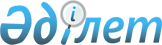 Сақтау мерзімдерін көрсете отырып, мемлекеттік және мемлекеттік емес ұйымдар қызметінде жасалатын үлгілік құжаттар тізбесін бекіту туралыҚазақстан Республикасы Мәдениет және спорт министрінің м.а. 2017 жылғы 29 қыркүйектегі № 263 бұйрығы. Қазақстан Республикасының Әділет министрлігінде 2017 жылғы 18 қарашада № 15997 болып тіркелді.      РҚАО-ның ескертпесі!Осы бұйрық 01.12.2017 ж. бастап қолданысқа енгізіледі.       "Ұлттық архив қоры және архивтер туралы" Қазақстан Республикасы Заңының 18-бабы 2-тармағының 2-3) тармақшасына сәйкес БҰЙЫРАМЫН:      Ескерту. Кіріспе жаңа редакцияда – ҚР Мәдениет және спорт министрінің 12.04.2022 № 93 (алғашқы ресми жарияланған күнінен кейін күнтізбелік он күн өткен соң қолданысқа енгізіледі) бұйрығымен.
       1. Қоса беріліп отырған Сақтау мерзімдерін көрсете отырып, мемлекеттік және мемлекеттік емес ұйымдар қызметінде жасалатын үлгілік құжаттар тізбесі бекітілсін.       2. Қазақстан Республикасы Мәдениет және спорт министрінің "Сақтау мерзімдерін көрсете отырып, мемлекеттік және мемлекеттік емес ұйымдар қызметінде жасалатын үлгілік құжаттар тізбесін бекіту туралы" 2015 жылғы 26 қаңтардағы № 22 бұйрығының (Нормативтік құқықтық актілерді мемлекеттік тіркеу тізілімінде № 10345 болып тіркелген, "Әділет" ақпараттық-құқықтық жүйесінде 2015 жылғы 10 наурызда жарияланған) күші жойылды деп танылсын.       3. Қазақстан Республикасы Мәдениет және спорт министрлiгiнiң Архив ісі және құжаттама департаменті заңнамада белгiленген тәртiпте:       1) осы бұйрықтың Қазақстан Республикасы Әдiлет министрлiгiнде мемлекеттiк тiркелуін;      2) осы бұйрық мемлекеттік тіркуден өткен күннен бастап күнтізбелік он күн ішінде Қазақстан Республикасының нормативтік құқықтық актілерінің эталондық бақылау банкінде ресми жариялау үшін осы бұйрыққа қол қоюға уәкілетті тұлғаның электронды цифрлық қолымен куәландырылған осы бұйрықтың қазақ және орыс тілдеріндегі көшірмелерін қағаз және электронды түрде "Республикалық құқықтық ақпарат орталығы" шаруашылық жүргізу құқығындағы республикалық мемлекеттік кәсіпорнына жолдауды;      3) осы бұйрықты ресми жарияланғаннан кейін екі жұмыс күні ішінде Қазақстан Республикасы Мәдениет және спорт министрлігінің интернет-ресурсында орналастыруды;      4) осы тармақта көзделген іс-шаралар орындалғаннан кейін екі жұмыс күні ішінде Қазақстан Республикасы Мәдениет және спорт министрлігінің Заң қызметі департаментіне іс-шаралардың орындалуы туралы мәліметтерді ұсынуды қамтамасыз етсін.      4. Осы бұйрықтың орындалуын бақылау жетекшілік ететін Қазақстан Республикасының Мәдениет және спорт вице-министрiне жүктелсiн.      5. Осы бұйрық 2017 жылғы 1 желтоқсаннан бастап қолданысқа енгізіледі және ресми жариялануға тиіс. Сақтау мерзімдерін көрсете отырып, мемлекеттік және мемлекеттік емес ұйымдар қызметінде жасалатын үлгілік құжаттар тізбесі       Ескерту. Тізбе жаңа редакцияда – ҚР Мәдениет және спорт министрінің 11.07.2022 № 184 (алғаш ресми жарияланған күнінен кейін он күнтізбелік күн өткен соң қолданысқа енгізіледі) бұйрығымен.      Ескертулер:      *Электрондық құжат айналымы жүйесі болмаған жағдайда қағаз жеткізгіштегі құжат ресімделеді.      Мәлімет және жұмыста басшылыққа алу үшін жолданған құжаттар қажеттілігі өткенге дейін сақталады.      "Қажеттілігі өткенге дейін" белгісі құжаттаманың практикалық мәні ғана бар екендігін білдіреді. Олардың сақтау мерзімін ұйымның өзі анықтайды, бірақ бір жылдан кем болмауы қажет.      "СТК" – сараптау-тексеру комиссиясы белгісі, мұндай құжаттардың бір бөлігінің ғылыми-тарихи мәні бар екендігін және мемлекеттік архивке берілуі немесе жиынтықтау көзі болып табылмайтын ұйымдарда сақталуы мүмкін екендігін білдіреді. Соңғы жағдайда істер номенклатурасында "СТК" белгісінің орнына "СК" – сараптау комиссиясы, "ОСК" – орталық сараптау комиссиясы белгілері қолданылады.       Қазақстан Республикасы Ұлттық архив қорының толықтыру көздері болып табылмайтын ұйымдарда сақтау мерзімі "Тұрақты" құжаттар ұйым таратылғанға дейін сақталады.       Мемлекеттiк құпияларды құрайтын және құпия мәліметтерді қамтитын құжаттар Қазақстан Республикасының 2015 жылғы 24 қарашадағы"Ақпараттандыру туралы" және 1999 жылғы 15 наурыздағы "Мемлекеттік құпиялар туралы" Заңдарына сәйкес сақталады.      Ұйымда қалыптастырылатын және осы тізбеге енгізілмеген құжаттарды есепке алу үшін мемлекеттік басқарудың тиісті саласына немесе мемлекеттік емес ұйымдарға басшылықты жүзеге асыратын мемлекеттік органдар сақтау мерзімдерін көрсете отырып, мемлекеттік және мемлекеттік емес ұйымдар қызметінде жасалатын құжаттардың салалық (ведомстволық) тізбелерін әзірлейді және архив ісі және құжаттамалық қамтамасыз ету саласындағы уәкілетті органмен келісіледі.      Тізбені қолдануды жеңілдету мақсатында құжаттар түрлерінің көрсеткіштері қолданылады.      Құжат түрлерінің көрсеткіштері      АККРЕДИТАЦИЯ: 69, 70, 71,543      АКТІЛЕР:      Ғимараттарда пайдаланылатын электрондық-есептеу техникасы құралдарын, режимдік ғимараттарды аттестаттау 706      Байланыс желілерін пайдалануға беру 697      заңнамалық 1      Мүлік кешені ретінде жекешелендіруге жататын кәсіпорындар тізбесі, түгендеу 380      Куәліктер, рұқсаттамалар, сәйкестендіру карталарының бланкілерін 652      Нормативтік 2, 3, 4, 12, 13, 14      Заңнамалық актілерді және заңға тәуелді нормативтік құқықтық 122(1)      ұйым басшысының негізгі қызмет бойынша (өндірістік) нормативтік емес құқықтық 122(2)      Ұйым басшысының жеке құрам бойынша (жұмысқа қабылдау (тағайындау, оқуға қабылдау), жұмыстан босату (шығару), ауысу, аттестаттау, білім алу, біліктілікті арттыру, атақтар (шендер) беру, демалыстар, іссапарлар, тегінің (әкесінің атын) өзгергені, көтермелеу, марапаттау, еңбекақы төлеу, сыйақы беру, төлемдер, жәрдемақылар, тәртіптік жазалар қолдану мен алу туралы) нормативтік емес құқықтық 122(3)      Ұйым басшысының жеке құрам бойынша (іссапарлар, демалыстар, көтермелеу, біліктілікті арттыру, мемлекеттік қызметке кір келтіретін тәртіптік жазаларды қоспағанда, тәртіптік жазалар қолдану мен алып тастау туралы) нормативтік емес құқықтық 122(4)      Мүлікке меншік құқығын, мүлікті иелену, пайдалану құқығын 42      Электрондықцифрлыққолтаңбақұралдары 590      Ақпараттың криптографиялық қорғау құралдарын және негізгі ақпараты бар машина тасымалдаушыларды жою туралы 140      Жоюға бөлу туралы 115      Жұмыскерлердіңдербесдеректерітуралы 466      Өрт туралы 709      Мемлекеттік жылжымайтын және жылжымалы мүліктерді иелікке және/немесе пайдалануға берілгені туралы 396      Еңбекті қорғау мәселелері жөніндегі келісімдердің орындалуын тексерудің нәтижелері туралы 435      Қаржылықтәртіптіңсақталуытуралы 225      Құқықтық 1, 2, 3, 4, 12, 13, 14      Құқыққорғауоргандарының 102      Мемлекеттік сақтауға қабылдау-тапсыру 146      Құжаттарды қабылдау-тапсыру 474      Заңды тұлғаның басшысы және лауазымды, жауапты және материалды жауапты тұлғалар ауысқанда жасалатын қабылдау-тапсыру 61      Байланыс және дабыл соғу жабдықтарын ағымдағы және күрделі жөндеуден өткеннен кейін қабылдау 699      Ұйымның анықтамалық-ақпараттық қызметтерін тексеру 570      Азаматтық, қылмыстық істер және әкімшілік құқық бұзушылық істері бойынша сот 101      Техникалық қауіпсіздік туралы актілер, оларды орындау жөніндегі 433      Кәсіптікауруларды (улануды) зерттеу 441      Куәліктер, рұқсаттамалар, сәйкестендіру карталарының бланкілерін қабылдау актілері, куәліктерді, рұқсаттамаларды, олардың түбіртектерін жоюдың 652      Электрондық цифрлық қолтаңба құралдары бар автоматтандырылған жұмыс орнын пайдалануға беру 589      Кітаптар мен мерзімді басылымдарды есептен шығару 571      Қарудың, оқ-дәрілердің және арнайы құралдардың бар болуын, қозғалысын және жай-күйінің сапасын есепке алу кітаптары, карточкалары 726      Заңнамалық актілерді және заңға тәуелді нормативтік құқықтық 122(1)      ұйым басшысының негізгі қызмет бойынша (өндірістік) нормативтік емес құқықтық 122(2)      Ұйым басшысының жеке құрам бойынша (жұмысқа қабылдау (тағайындау, оқуға қабылдау), жұмыстан босату (шығару), ауысу, аттестаттау, білім алу, біліктілікті арттыру, атақтар (шендер) беру, демалыстар, іссапарлар, тегінің (әкесінің атын) өзгергені, көтермелеу, марапаттау, еңбекақы төлеу, сыйақы беру, төлемдер, жәрдемақылар, тәртіптік жазалар қолдану мен алу туралы) нормативтік емес құқықтық 122(3)      Ұйым басшысының жеке құрам бойынша (іссапарлар, демалыстар, көтермелеу, біліктілікті арттыру, мемлекеттік қызметке кір келтіретін тәртіптік жазаларды қоспағанда, тәртіптік жазалар қолдану мен алып тастау туралы) нормативтік емес құқықтық 122(4)      АҚПАРАТТАР:      Бағалы қағаздар нарығында ашылуға тиіс бар хабарлар 93      Бір көзден алу (тікелей сатып алудың) тәсілімен тауарларды, жұмыстарды және көрсетілетін қызметтерді сатып алудың нәтижесі туралы 620      Саммиттер, форумдар, съездер, конференциялар, ресми тұлғалармен делегациялардың мемлекет аралық сапарлар, халықаралық ұйымдар органдарына сайлаулар дайындау, өткізу және қорытындылары бойынша 530, 543      АНКЕТА:      Жұмыскерлердіңеңбекжағдайынзерттеу 455      Жұмыскерлердің 468      Жұмыскерлердіңрезервін 463      АНЫҚТАМАЛАР:      Ғылыми-техникалық ақпаратты пайдалануды есепке алу туралы құжаттар 574      Жеке және заңды тұлғалардың сұрау салулары бойынша берілген архивтік анықтамалар, архивтік құжаттардың көшірмелері, архивтік құжаттардан үзінді көшірмелер, олардың құжаттары 151      Жұмыскерлердің кәсіби жарамдылығы туралы құжаттар 407      Консультациялар жүргізу, консулдық мәселелер бойынша конвенциялармен келісімдерге қол қою, бас Консулдарды (Консулдарды) тағайындау, Қазақстан Республикасында аккредиттелген дипломатиялық өкілдіктермен жұмыс бойынша анықтамалар, жазбахаттар, хаталмасу 542      Қазақстан Республикасы Президентінің, Қазақстан Республикасы Парламенті палаталары Төрағаларының және олардың орынбасарларының, Қазақстан Республикасы Мемлекеттік хатшысының, Қазақстан Республикасы Президенті Әкімшілігі Басшысының тапсырмалары және оларды орындау жөніндегі құжаттар 6      Негіздемелер 3      Саммиттер, форумдар, съездер, конференциялар, ресми тұлғалармен делегациялардың мемлекетаралық сапарлар, халықаралық ұйымдар органдарына сайлаулар дайындау, өткізу және қорытындылары бойынша жоспарлар, бағдарламалар, жобалар, келісімдер, хаттамалар, шешімдер, әңгімежазбалары, аналитикалық ақпарат, өмірбаяндық анықтамалар, ноталар, хаттар 530      Түсімдердің жиынтық жоспарларына өзгерістер енгізу туралы анықтамалар, төлемдер бойынша қаржыландырудың жиынтық жоспары, міндеттемелер бойынша қаржыландырудың жиынтық жоспары 198      Халықаралық ұйымдарға (бірлестіктерге) қатысу туралы құжаттар (анықтамалар, өтініштер, жазбахаттар, хаталмасу және басқа құжаттар) 533      АНЫҚТАМАЛЫҚТАР:      Жұмыстар мен жұмысшылар кәсіптерінің бірыңғай тарифтік-біліктілік анықтамалығы, қызметшілер лауазымдарының біліктілік анықтамалығы 423      ӘДІСТЕМЕЛЕР:      Аудит өткізу стандарттары 36      БАҒДАРЛАМАЛАР:      Болжамды білім беру 502      Бюджеттік 193      Ғылыми-техникалық, экономикалық, мәдени және ынтымақтастықтың өзге де түрлері туралы 554      Мақсатты 583      Мақсатты, ақпараттандыру 583      Оқу 503      Республикалық және коммуналдық мүліктерді жекешелендіру туралы 379      Саммиттер, форумдар, съездер, конференциялар, ресми тұлғалар мен делегациялардың мемлекетаралық сапарлар, халықаралық ұйымдар органдарына сайлаулар дайындау туралы 530      Табиғи монополия субъектілерінің 189      Төтенше жағдайлардың, зілзалалардың зардаптарын жою жөнінде 175      Ұйымның қызметі мен дамуы туралы 164      Ұйымның маркетингтік зерттеулері бойынша 565      Халықты әлеуметтік қорғаудың кешені туралы 730      БОЛЖАМДАР:      Әлеуметтік-экономикалықдаму 153      Ұйымның қызметі мен дамуы туралы 164      Ынтымақтастықтың өзге де түрлері туралы 554      БҰЙРЫҚТАР:      Нысанның азаматтық қорғаныс бойынша бастығының      бұйрықтары 704      Халықаралық келісімшарт негізінде мемлекеттік жылжымайтын және жылжымалы мүліктерді шет мемлекетке иелікке және/немесе пайдалануға берілгені туралы 396      БАСЫЛЫМДАР:      Ақпараттық басылымдар 575      БАЯНДАМАЛАР:      Қазақстан Республикасы Орталық сайлау комиссиясының, аумақтық, округтік және учаскелік сайлау комиссиялары отырыстарының 15(4)      Қазақстан Республикасы Президентімен, Қазақстан Республикасы Президенті Әкімшілігі басшылығымен шақырылатын отырыстардың, Қазақстан Республикасы Президентінің жанындағы консультативтік-кеңесші органдардың, Қазақстан Республикасы Конституциялық Кеңесінің, Қазақстан Республикасы Қауіпсіздік Кеңесінің, Қазақстан Республикасының Жоғары Сот Кеңесінің, Қазақстан Республикасының Ұлттық қорын басқару кеңесінің, Қазақстан халқы Ассамблеясының отырыстарының 15(1)      Қазақстан Республикасы Президентімен, Қазақстан Республикасы Президенті Әкімшілігі басшылығымен шақырылатын отырыстардың, Қазақстан Республикасы Президентінің жанындағы консультативтік-кеңесші органдардың, Қазақстан Республикасы Конституциялық Кеңесінің, Қазақстан Республикасы Қауіпсіздік Кеңесінің, Қазақстан Республикасының Жоғары Сот Кеңесінің, Қазақстан Республикасының Ұлттық қорын басқару кеңесінің, Қазақстан халқы Ассамблеясының отырыстарының 15(1)      Қоғамдық кеңестердің, тұрақты комиссиялардың, алқалардың, орталық мемлекеттік органдардың және жергілікті атқарушы органдардың өзге де консультативтік-кеңесші органдары отырыстарының 15(5)      Қызметтің барлық негізгі (бейінді) бағыттары мен түрлері бойынша 353      Мәслихат сессиялары мен оның органдарының, мәслихаттың тұрақты және уақытша комиссиялары отырыстарының 15(6)      Республикалық бюджеттік комиссияның, облыстық, республикалық маңызы бар қалалардың, астананың, ауданның (облыстық маңызы бар қаланың) бюджеттік комиссиялары отырыстарының 15(7)      БЕЙНЕҚҰЖАТТАР:      Ұйымның қызметін сипаттайтын 576      БИЗНЕС ЖОСПАРЛАР: 171      БЛАНКІЛЕР:      Статистикалықесептілікнысандарының 361      БРОШЮРАЛАР:      Ұйымның қызметін сипаттайтын 576      ВЕДОМОСТЕР:      Аттестаттауды, біліктілікемтихандарынөткізудің 498      Жұмыскерлердің біліктілігін арттыруды жүзеге асыратын оқу орындары (ұйымдар) тыңдаушыларын оқу бейіні бойынша бөлудің 516      Оқытушылардың жұмыс сағаттарын есепке алу 510      Тарифтік 426      ДЕКЛАРАЦИЯ:      Кедендік 634      ДИАГРАММАЛАР:      Ұйымның қызметін сипаттайтын 576      ЕСЕПТЕР:      Аккредиттелген елдеріндегі Қазақстан Республикасының имидждік қызметі туралы есептер 543      Алынған және жұмсалған билеттер бланкілерінің саны туралы 796      Аналитикалық ақпарат, бұқаралық ақпарат құралдарына шолулар, сапарлар кестесі, дипломатиялық өкілдіктердің жеке құрамының тізімдері, аккредиттелген елдеріндегі Қазақстан Республикасының имидждік қызметі туралы 543      Асыл металдар бойынша 284      Бағалы қағаз нарығының кәсіпқой қатысушыларының ұйым туралы мәліметтерге өзгертулер енгізу туралы және ұйым жауапкер болған сот отырыстарына қатысуы туралы 94      Бағалы қағаздарды шығарудың (қосымша шығарудың) қорытындысы туралы есептер 92      Бухгалтерлік (қаржылық) есептілік (бухгалтерлік баланстар, пайда мен шығындар туралы есептер, қаражатты мақсатты пайдалану туралы есептер 258      Бюджеттік 259      Бюджеттік бағдарламалардың іске асырылуы мониторингінің нәтижелері туралы 197      Бюджеттік бағдарламалардың іске асырылуы мониторингінің нәтижелері туралы 197      Бюджеттік инвестициялық жобаларды қаржыландыру туралы 211      Валюталық төлемдер мен түсімдер туралы 281      Жедел статистикалық 355      Кредиттер бойынша жоспарланған түсімдер бойынша 237      Қазақстан Республикасындағы мемлекеттік жоспарлау жүйесін орындау туралы 356      Мамандардың халықаралық ұйымдардың жұмысына қатысуы туралы 555      Материалдардың (шикізаттардың), өнімдердің, жабдықтардың қалдықтары, түсуі және шығыны туралы 638      Мемлекеттік және мемлекеттік емес сақтандыру бойынша ақша сомаларын аудару бойынша 299      Мемлекеттік қаржыландырудың статистикасы жөніндегі 351      Мемлекеттік тапсырыстарды (келісімшарттар) бөлу бойынша 223      Мемлекеттік, салалық және саланы дамытудың стратегиялық жоспарларын жүзеге асыруды бағалау бойынша 350      Перспективалық (ұзақ мерзімді) және ағымдағы бағдарламалардың, жоспарлардың, жылдық жоспарлардың, есептерді талдаудың орындалуы туралы ұйымның 349      Республикалық (жергілікті) бюджет қаражатын игеру бойынша жедел 221      Республикалық бюджеттің тауарларды (жұмыстар мен қызметтерді) іске асырудан түскен ақшаның кірісі мен шығысы жоспарларының орындалуы туралы, демеушілік және қайырымдылық көмектен түскен ақшаның түсуі және жұмсалуы туралы, жергілікті бюджеттердің тауарларды (жұмыстар мен қызметтерді) іске асырудан түскен ақшаның кірісі мен шығысы жоспарларының орындалуы туралы, демеушілік және қайырымдылық көмектен түскен ақшаның түсуі және жұмсалуы туралы, мемлекеттік, республикалық және жергілікті бюджеттердің кредиторлық және дебиторлық борыштары туралы, бюджеттік бағдарламалардың тікелей және соңғы көрсеткіштеріне, мемлекеттік органдардың стратегиялық жоспарларының мақсатты индикаторларына қол жеткізілгендігі туралы 260      Республикалық бюджеттің, жергілікті бюджеттердің атқарылуы туралы жылдық 256      Салық органдарына тапсырылатын 293      Сметалардың атқарылуы туралы 266      Статистикалық 353      Тауарларды, жұмыстарды және көрсетілетінген қызметтерді сатып алу жоспарларын орындау туралы жылдық 598      Төлем құжаттары қосымша берілген дербес шоттардың жай-күйі туралы 202      Ұйым басшысының нормативтік емес құқықтық актілерін орындау туралы 14      Ұйым жоспарларының орындалуы (бюджеттің атқарылуы) туралы 220      Ұйым жұмыскерлерінің жеке 358      Ұйым қызметінің мониторингі туралы 390      Ұйымның бюджеттік инвестициялық жоспарларының орындалуы 208      Ұйымның бюджеттік инвестициялық жоспарларының орындалуы туралы 209      Ұйымның құрылымдық бөлімшелерінің жұмысы туралы 357      Ұйымның мүлкін бағалау туралы 389      Шетелдегі шетелдік валютадағы есепшоттар бойынша жедел 282      Шетелдік іссапарларға шетелдік валюталарды жұмсау туралы жедел 283      Эмитенттің қаржылық (есептік) жылдың 1-тоқсаны үшін; 90      ЕРЕЖЕЛЕР:      Жұмыскерлердің дербес деректері туралы 466      Жұмыскерлердің құжаттарын дайындау және зейнетақыны тағайындау 743      Мемлекеттік қызмет көрсету 67      Ұйым мүшесі болып табылатын халықаралық ұйымдардың (бірлестіктердің) 528      Ұйымдардың аттестатталуын жүзеге асыратын заңды тұлғаны аккредиттеу туралы 70      Ұйымның 49      ұйымның 49      Ұйымның алқа, консультативтік-кеңесші органдары туралы 50      ЕСКЕРТУЛЕР:      Конкурстық құжаттаманың жобаларына 604      ЖАЗБА:      Саммиттер, форумдар, съездер ,конференциялар, ресми тұлғалармен делегациялардың мемлекет аралық сапарлар, халықаралық ұйымдар органдарына сайлаулар дайындау 530      ЖАЗБА ХАТТАР:      Еңбекті қорғау мәселелері жөніндегі келісімдердің орындалуын тексерудің нәтижелері туралы 435      Жылдық жоспарлары туралы 172      Қазақстан Республикасында аккредиттелген дипломатиялық өкілдіктер мен жұмыс бойынша консультациялар жүргізу, консулдық мәселелер бойынша конвенциялар мен келісімдерге қол қою, бас Консулдарды (Консулдарды) тағайындау 542      Қаржылық тәртіптің сақталуы туралы 225      Қызметтің барлық негізгі (бейінді) бағыттары мен түрлері бойынша 353      Түсіндірме 3      Халықаралық ұйымдарға (бірлестіктерге) қатысу туралы 533      ЖАҒДАЙЛАР:      Өнімдер мен материалдарды (шикізатты) жеткізудің ерекше жағдайлары 630      ЖАРҒЫЛАР:      Заңды тұлғалар (филиалдар, өкілдіктер) туралы жарғылар, құрылтай шарттар, ережелер 48      Ұйым мүшесі болып табылатын халықаралық ұйымдардың (бірлестіктердің) жарғылары, ережелері 528      ЖИЫНТЫҚ:      Аттестаттауды, біліктілік емтихандарын өткізудің қорытынды 498      Ғылыми-техникалық ақпаратты пайдалануды есепке алу 574      ЖИЫНТЫҚ ДЕРЕКТЕР:      Тарифтерінің негізділігін тексеру нәтижелері туралы 182      ЖОБАЛАР:      Заң актілер және заң күшіндегі нормативтік құқықтық актілер 3      Қазақстан Республикасы Президентінің Қазақстан халқына жолдауын, әлеуметтік –экономикалық және ғылыми- техникалық дамытудың мемлекеттік, салалық (секторлық), аймақтық бағдарламаларын іске асыружөніндегі іс- шаралар жоспарларының 159      Қазақстан Республикасын, облыстарды, республикалық мәні бар қалаларды, астананы әлеуметтік –экономикалық жағынан дамыту индикативтік жоспарларының; ұлттық компаниялар мен ірі мемлекеттік кәсіпорындарды дамыту жоспарлары 162      Қаржы жоспарының 173      Қосымша бюджеттік инвестициялық жобалар бөлінгені және оларды қайта бөлу туралы құжаттар (қорытындылар, анықтамалар, есептер және басқа құжаттар) 209      Мемлекеттік-жекеменшік серіктестік жобаларын, соның ішінде концессия жобаларын жасау бойынша құжаттар (концессиялық ұсыныстар, мемлекеттік-жекеменшік серіктестік жобаларының тұжырымдамалары, конкурстық құжаттама, шарттар жобалары және басқа құжаттар) 239      Оқу жоспарлары, бағдарламалары, тапсырмалары 503      Саммиттер, форумдар, съездер, конференциялар, ресми тұлғалар мен делегациялардың мемлекетаралық сапарлар, халықаралық ұйымдар органдарына сайлаулар дайындау, өткізу және қорытындылары бойынша жоспарлар, 530      Ұйым жоспарларының (бюджеттерінің) жобалары 201      ЖОЛДАУЛАР:      Қазақстан Республикасының Президентінің 154      ЖОСПАРЛАР:      Даму 153      Жұмылдыру жарияланған кезде запастағы азаматтарды хабардар ету 705      Жұмыскерлердің біліктілігін арттыру бойынша 507      Қазақстан Республикасының әлеуметтік-экономикалық даму 161      Мемлекеттік мекемелердің міндеттемелері және төлемдері бойынша қаржыландырудың жеке 195      Мемлекеттік мекемелермен тауарларды (жұмыстарды, көрсетілетін қызметтерді) сатудан ақша түсімдері мен шығындарының 196      Оқу 503      Перспективалық 164      Республикалық және коммуналдық мүліктерді жекешелендірудің бағдарламалары 379      салалық (секторалдық), өңірлік бағдарламаларын, стратегияларын, тұжырымдамаларын іске асыру бойынша іс-шаралар 158      Тауарларды, жұмыстарды және көрсетілетінген қызметтерді сатып алудың жылдық 596      Тауарларды, жұмыстарды және көрсетілетінген қызметтерді сатып алудың алдын ала жылдық 597      Төлемдер бойынша түсімдер мен қаржыландырудың жиынтық 191      Төтенше жағдайлар кезінде адамдарды және материалдық құндылықтарды эвакуациялау 712      Төтенше жағдайлардың, зілзалалардың зардаптарын жою жөніндегі іс-шаралар 175      Ұйым қызметінің барлық бағыттары бойынша жедел 178      Ұйымда қол жетімділігі шектелген мәліметтерді қорғау жөніндегі іс-шаралар 116      Ұйымды орналастыру 660      Ұйымныңбюджеттікинвестициялықжобаларының 207      Ұйымның жылдық 172      Ұйымның қаржылық 200      Ұйымның құрылымдық бөлімшелерінің 177      Ұйымның экономикалық және әлеуметтік даму 170      халықаралық ұйымдар органдарына сайлаулар дайындау, өткізу және қорытындылары бойынша 530      ЖУРНАЛДАР:      Автоматтандырылған ақпарат жүйесіндегі электрондық тіркеу-бақылау нысандары 122      Азаматтық қорғанысты есепке алу 716      Айыппұлдар туралы қаулылардың орындалуын есепке алу 451      Аккредиттеуден өту туралы құжаттардың берілуін 71      Акциялармен және басқа бағалы қағаздармен операцияларды есепке алу журналдары, кітаптары, акционерлердің тізбелерінен үзінді көшірме беруді есепке алу 88      Ақпаратты криптографиялық қорғау құралдарын, пайдалану және техникалық құжаттарын және негізгі құжаттарды даналап есепке алу журналдары 142(2)      Ақпаратты криптографиялық қорғау құралдарына кілттік тасымалдағыштарды беруді 142(5)      арнайы сиямен толтырылған ұшты автоқаламдарды және басқа да тауарларды 124(1)      Архивтік анықтамаларды, архивтік құжаттардың көшірмелерін, архивтік құжаттардан үзінді көшірмелер беруді тіркеу 150      Атқаратын қызметі және еңбекақы көлемі туралы жұмыс орнынан берілген анықтамаларды есепке алу 758      Аудиовизуалды құжаттарды 122(8)      Әскери есепке жататын тұлғаларды тіркеу 491(4)      Әскери есептілік және запастағы азаматтарды брондаудың жай-күйін тексеру 488      Байланыс құралдарының бұзылуы туралы өтініштерді есепке алу 700      Біліктілік санатының берілгендігі туралы дипломдарды, куәліктерді беруді 499      Визаларды беруді 541      Деректер базасын көшірмелеуді 142(6)      Дипломатиялық және қызметтік паспорттарды беруді есепке алу 546      Диспетчерлік 688      еңбек кітапшалары мен олардың қосымша беттерін беруді 491(3)      Еңбек қызметіне байланысты жазатайым оқиғаларды және өндірісте денсаулығына келтірілген өзге де зақымдарды тіркеу 447      Еңбеккежарамсыздықпарақтарынтіркеу 742      Жалақы, еңбек өтілі, жұмыс орны туралы анықтамалар беруді 491(4)      Жеке және заңды тұлғалардың өкілдерін қабылдауды есепке алу, жеке және заңды тұлғалардың өтініштерін тіркеу және орындалуын бақылау 32      Жеке істерді, жеке карточкаларды, еңбек шарттарын (келісімшарттарын) еңбек келісімдерін тіркеу 491(2)      Жекелеген парақтарды, сызбаларды, арнайы блокноттарды, фотонегативтерді, фотосуреттерді, магнитті таспаларды, кино- және бейне үлдірлерді, аудиокассеталарды 124(4)      Жоғалған мемлекеттік және ведомстволық наградалар құжаттарының теңнұсқаларын беруді есепке алу 523      Жолданатын статистикалық деректерді есепке алу 359      Жол-көлік оқиғаларын есепке алу 679      Жол-сапар парақтарын тіркеу 689      Журналдарды, картотекаларды және өндіріспен аяқталған істерді, басшылыққа қол қою үшін алынған құжаттарды есепке алу және адресаттарға тарату 133      жұмыскерлердіқабылдауды, ауыстыруды, босатуды 491(1)      Жұмыскерлердің біліктілігін арттыруды жүзеге асыратын оқу орындарын (ұйымдарды) бітіргендігі туралы куәліктерді беруді 518      Жұмыскерлердің біліктілігін арттыруды жүзеге асыратын, оқу орындары (ұйымдары) тыңдаушыларының сабақтарына қатысуды есепке алу 509      Келушілер мен тексерулерді, ревизияларды, зерттеулерді, олардың шешімдерін, айқындамаларын, ұйғарымдарын, актілерін, қорытындыларын есепке алу 28      Конкурстық баға ұсыныстарын тіркеу 610      Конкурстық баға ұсыныстарын тіркеу 610      Конкурстық құжаттаманы алған тұлғаларды тіркеу 610      Конкурстық құжаттаманы алған тұлғаларды тіркеу 610      Көлік құралдарын жөндеуге және профилактикалық қарауға өтінімдерді есеп алу 684      Көлік құралдарының техникалық жағдайы және көлік құралдарын есептен шығару туралы 124(3)      Көрмелер бойынша экскурсиялар өткізуді есепке алу 578      Кіріс, шығыс және ішкі құжаттарды 122(5)      Қазақстан Республикасының Мемлекеттік Елтаңбасы бейнеленген мөрлер мен мөртабандарды және арнайы мөрқалып бояуларын 124(2)      Қазақстан Республикасының шетелдік өкілдіктер мен мекемелерге, халықаралық ұйымдарға жіберілген жұмыскерлер мен олардың отбасы мүшелерінің келуі мен кетуін тіркеуді 491      Қауіпсіздік техникасы бойынша алдын-алу жұмыстарын есепке алу 445(1)      Қауіпсіздік техникасы бойынша аттестаттау өткізуді есепке алу 445(3)      Қауіпсіздік техникасы бойынша нұсқаулықты 445      Қол жетімділігі шектелген мәліметтерді жарияламау туралы міндеттеме қабылдаған тұлғалардың 119      Құжаттардың орындалуын 122(6)      Құжаттармен танысуға рұқсат беру туралы 148      Құпия құжаттардың (бұйымдардың) жоғалуын және құпия мәліметтердің жойылу фактілерін есепке алу 132      Құпия сипаттағы мәліметі бар құжаттардың даналарын 152 (1)      Құпия сипаттағы мәліметі бар электрондық тасымалдағыштарды 152 (2)      Машиналық ақпарат тасымалдағыштарды есепке алу 134      Мемлекеттік және ведомстволық наградаларды беруді есепке алу 520      Мемлекеттік құпияларды құрайтын мәліметтерді пайдалана отырып, бірлескен және басқа да жұмыстарды жүргізуге арналған шарттарды есепке алу 135      Мүліктіжекешелендірудітіркеу 383      Мүліктіжекешелендіруді тіркеу 383      Өрт қауіпсіздігі бойынша нұсқаулықты тіркеу 708      Режимдік үй-жайларды, арнайы қоймаларды, сейфтерді (металл шкафтарды) және олардың кілттерін күзетке қабылдауды (тапсыруды), үй-жайларға мөр басуды, кезекшілікті қабылдау-тапсыруды есепке алу 723      Санитарлық-гигиеналық нормалар мен қағидаларды бұзғаны үшін әкімшілік жазаларды тіркеу 452      Тауарлардың, жұмыстардың және көрсетілетін қызметтердің әлеуетті жеткізушілерінің өтінімдерін конкурстық, сараптау комиссиясына (сарапшыға) уақытша беруді 610      Телеграммаларды, телефонхаттарды, факстерді, сөйлесулерге өтінімдерді 122(7)      Температура мен ылғалдықты өлшеу приборларының көрсеткіштерін тіркеуді 142 (4)      Тұрғын үй қоры 755      Тұрғын үй-жайларды азаматтардың меншігіне беру және жекешелендірілген тұрғын үй алаңын есепке алу бойынша құжаттарды тіркеу 761      Тұтынушыларға жөнелтілетін материалдарды (шикізаттарды), өнімдер мен жабдықтарды есепке алу 635      Тұтынушыларға жөнелтілетін материалдарды (шикізаттарды), өнімдер мен жабдықтарды есепке алу 668      Ұйым басшысының жеке құрам бойынша (жұмысқа қабылдау (тағайындау, оқуға қабылдау), жұмыстан босату (шығару), ауысу, аттестаттау, білім алу, біліктілікті арттыру, атақтар (шендер) беру, демалыстар, іссапарлар, тегінің (әкесінің атын) өзгергені, көтермелеу, марапаттау, еңбекақы төлеу, сыйақы беру, төлемдер, жәрдемақылар, тәртіптік жазалар қолдану мен алу туралы) нормативтік емес құқықтық актілерін 122(3)      Ұйым басшысының жеке құрам бойынша (іссапарлар, демалыстар, көтермелеу, біліктілікті арттыру, мемлекеттік қызметке кір келтіретін тәртіптік жазаларды қоспағанда, тәртіптік жазалар қолдану мен алып тастау туралы) нормативтік емес құқықтық актілерін 122(4)      Ұйымға халықаралық ұйым өкілдерінің келуін есепке алу 547      Үй-жайлардың, ғимараттардың, құрылыстардың техникалық жабдықтарын пайдалану кезіндегі ақауларды есепке алу 682      Істерді уақытша пайдалануға беруді 142(3)      Электрондық ақпарат тасымалдағыштарды, ақпараттарды рұқсат етілмеген әрекеттерден сақтайтын бағдарламалық-техникалық құралдарды, конфиденциалды ақпаратпен жұмыс істеуге арналған қатты дискідегі жинақтаушыларды 142 (1)      Электрондық цифрлық қолтаңбаның сәйкестігін растайтын берілген тіркеу куәліктерін есепке алу 145      ЖҰМЫСТАР:      Жұмыскерлердің біліктілігін арттыруды жүзеге асыратын оқу орындары (ұйымдары) тыңдаушыларының курстық және бақылау 504      ЗАҢДАР:      Конституциялық 1      Өткізілетін орында, ұсынылатын ұйымда 174      шоғырландырылған 1      КАДАСТРЫ:      Жылжымайтын мүліктің, табиғи ресурстардың, топырақтың балдық картасы және жылжымайтын мүліктің құндылық деңгейін растайтын құжаттар 362      КАРТОТЕКАЛАР:      Байланыс құралдарын есепке алу 701      КАРТОЧКАЛАР:      Аудиовизуалды құжаттарды 122 (8)      Еңбек кітапшаларымен олардың қосымша беттерін 491(3)      есепке алу:      Әскери есепке жататын тұлғаларды 491(5)      Жалақы, еңбек өтілі, жұмыс орны туралы 491(4)      жеке 469      Жеке істерді, жеке карточкаларды, еңбек шарттарын (келісімшарттарын) еңбек келісімдер 491(2)      Жинақтаушы зейнетақы қорына, бірыңғай жинақтаушы зейнет ақы қорына міндетті зейнетақы жарналарын, міндетті кәсіби зейнет ақы жарналарын аударуды 736      Жұмыскерлердіқабылдауды, ауыстыруды, босатуды 491 (1)      Кәмелетке толмаған балаларға тұрғын үй алаңдарын бекітуді 767      Кіріс, шығыс және ішкі құжаттарды 122(5)      Қарудың, оқ-дәрілердің және арнайы құралдардың бар болуын, Қозғалысын және жай-күйінің сапасын і 726      Құжаттардың орындалуын 122 (6)      Міндетті әлеуметтік аударымдарды 737      Міндетті әлеуметтік медициналық сақтандыру жарналарын 738      Телеграммаларды, телефонхаттарды, факстерді, сөйлесулерге өтінімдерді 122 (7)      тіркеу:      Ұйым басшысының жеке құрам бойынша 122 (3)      Ұйым басшысының негізгі қызмет бойынша (өндірістік) 122 (2)      Ұйымға халықаралық ұйым өкілдерінің келуін 547      Электрондық тіркеу-бақылау нысандары автоматтандырылған ақпарат жүйесіндегі 122 (1)      ҚАУЛЫЛАР:      Аттестаттау, біліктілік, тарифтеу комиссиялары отырыстарының 492      Қазақстан Республикасы Парламенті Сенаты мен Мәжілісінің 1      Тауарларды, жұмыстарды және көрсетілетін қызметтерді сатып алу туралы Қазақстан Республикасының заңнамасымен анықталған бұзушылықтарды жою және бұзушылықтарға жол берген лауазымды тұлғаларға жауапкершілік шараларын қолдану туралы 601      КВИТАНЦИЯЛАР:      Заңды тұлғаларды мемлекеттік (есептік) тіркеу (қайта тіркеу), заңды тұлғаларды, оның филиалдарын (өкiлдiктерін) есептiк тiркегенi үшін бюджетке тіркеу алымы 39      КЕЛІСУ: 3      Ақпараттық алмасу 591      Ақпараттық қызмет көрсету, ауыстыру 573      алу және беруді қабылдау 396      Әлеуметтік әріптестік тараптары арасында жасалатын 410      Жұмыстарды қабылдау туралы құжаттар 343      Заңгерлік қызметтер көрсету туралы шарттар 104      Келісімдер:      Ниет-шарттар бойынша келіспеушілік хаттамалары 330      Өндірушілер мен жеткізушілердің арасындағы бағалық 184      Шарттар 329      Экономикалық, ғылыми, мәдени және өзге де байланыстар туралы 548      КЕПІЛДІКТЕР:      Сатып алу туралы шарттардың орындалуын қамтамасыз ету туралы банктік 618      КЕСТЕСІ:      Аттестаттауданөткізу, біліктіліктібелгілеу 500      Еңбек демалысын беру 489      Сапарлар 543      Ұйымдарбойыншакезекшілердің 720      КЕСТЕЛЕР:      Бухгалтерлік (бюджеттік) есеп регистрлері ("Бас журнал" кітабы, ордер журналы, мемориалды ордерлер, есепшоттар бойынша операциялар журналдары, айналым ведомостері, жинақтаушы ведомостер, әзірлеме кестелер, тізілімдер, кітаптар (карточкалар) және басқа да регистрлер) 271      Мемлекеттік қаржыландырудың статистикасы жөніндегі есептер, мәліметтер және кестелер 351      Статистикалық есептер, қызметтің барлық негізгі (бейінді) бағыттары мен түрлері бойынша статистикалық мәліметтермен кестелер, олардың құжаттары 353      Ұйым жоспарларының орындалуы (бюджеттің атқарылуы) туралы есептер (талдамалық кестелер): қаржылық, қаржыландыру және кредиттеу, валюталық, материалдық баланстар, күрделі қаржы салымдары, еңбек пен жалақы, пайда бойынша, ұйымның қорларын құру, бөлу және пайдалану, айналымды қаражатты жинау мен жұмсау және басқалары 220      Ұйымның штат 55      Шығыскестелері 213      КОНТРАКТІЛЕР:      Еңбек шарттары, келісім-шарттар 467      Экономикалық, ғылыми, мәдени және өзге де байланыстар туралы 548      КӨШІРМЕЛЕР:      Жеке істер 545      Зейнеткерлік қамтамасыз ету туралы келісімшарттардың 468      КРИТЕРИЛЕР:      Қаржылық, бухгалтерлік есептілігі міндетті аудитке жататын ұйымдар қызметінің (көрсеткіштер жүйесі) 35      КУӘЛІК:      Жылжымайтын мүлікке құқықтарды мемлекеттік тіркеу туралы 363      Мүлікке меншік құқығын, мүлікті иелену, пайдалану құқығын беретін фирмалық атауларды, тауар белгілерін (қызмет көрсету белгілерін, эмблемаларды, логотиптерді) тіркеу 42      Мүлікті меншіктену, иелену, пайдалану құқығына 44      КІТАПТАР:      Азаматтық қорғаныс бөлімшелерінің мүлкін 717      Аккредиттеуден өту туралы құжаттардың 71      Акциялармен және басқа бағалы қағаздармен операцияларды, тізбелерінен үзінді көшірме беруді 88      Архивтік анықтамаларды, архивтік құжаттардың көшірмелерін, архивтік құжаттардан үзінді көшірмелер беруді 150      Атқаратын қызметі және еңбекақы көлемі туралы жұмыс орнынан берілген анықтамаларды 758      Аудиовизуалды құжаттардың 122 (8)      Байланыс құралдарын есепке алу      Берілген медициналық сақтандыру полистерін, ақталған азаматтардың куәліктерін 746      Ғылыми-техникалық, экономикалық, мәдени және ынтымақтастықтың өзгеде түрлері туралы келісімдерді, шарттарды, келісім-шарттарды 553      Еңбек кітапшалардың бланкілерін және оларға қосымша беттерді 478      Еңбек кітапшаларымен олардың қосымша беттерін 491(3)      Есепке алу:      Әскери есепке жататын тұлғаларды 491 (5)      Жалақы, еңбек өтілі, жұмыс орны туралы анықтамалар беруді 491 (4)      Жеке және заңды тұлғалардың өкілдерін қабылдауды есепке алу, жеке және заңды тұлғалардың өтініштерін тіркеу және орындалуын бақылау 32      Жеке істерді, жеке карточкаларды, еңбекшарттарын (келісім шарттарын) еңбек келісімдерін; 491(2)      Жол-сапар парақтарын есепке алу 686      Жұмыскерлердіқабылдауды, ауыстыруды, босатуды 491(1)      Жұмыскерлердің біліктілігін арттыруды жүзеге асыратын оқу орындары (ұйымдары) тыңдаушыларының бақылау жұмыстарын 508      Жұмыскерлердің біліктілігін арттыруды жүзеге асыратын, оқу орындары (ұйымдары) тыңдаушыларының сабақтарына қатысуды 509      Келушілер мен тексерулерді, ревизияларды, зерттеулерді, олардың шешімдерін, айқындамаларын, ұйғарымдарын, актілерін, қорытындыларын есепке алу (тіркеу) 723      Келушілер мен тексерулерді, ревизияларды, зерттеулерді, олардың шешімдерін, айқындамаларын, ұйғарымдарын, актілерін, қорытындыларын 28      Кіріс, шығыс және ішкі құжаттарды 122 (5)      Куәліктерді, рұқсаттамаларды және сәйкестендіру карталарын 651      Қарудың, оқ-дәрілердің және арнайы құралдардың бар болуын, Қозғалысын және жай-күйінің 726      Қауіпсіздік техникасы бойынша алдын-алу жұмыстарын 445(1)      Қауіпсіздік техникасы бойынша аттестаттау өткізуді 445(3)      Қауіпсіздік техникасы бойынша нұсқаулықты; 445 (2)      Құжаттардың орындалуын 122 (6)      Тауарлар мен өнімдерді қоймадан босатуға өкімдерді есепке алу 644      Телеграммаларды, телефонхаттарды, факстерді, сөйлесулерге өтінімдерді 122 (7)      тіркеу:      Тұрғын үйді жекешелендіру шарттарын 752 (2)      Тұрғын үйді жекешелендіру шарттарын 762 (2)      Тұрғын үй-жайларды азаматтардың меншігіне беру және жекешелендірілген тұрғын үй алаңын есепке алу бойынша құжаттарды 761      Ұйым басшысының жеке құрам бойынша 122 (3)      Ұйым басшысының негізгі қызмет бойынша (өндірістік) 122 (2)      Ұйымдардың тұрғын үй алаңына мұқтаж жұмыскерлерді есепке алу 757      Ұйымның анықтамалық-ақпараттық қызметтерінің материалдарын 572      шаруашылықтар бойынша және әліпбилік 375      Ыдыстарды есепке алу және есептен шығару 645      Электрондық тіркеу-бақылау нысандары автоматтандырылған ақпарат жүйесіндегі 122 (1)      ҚОЛДАУХАТ:      Жоғалған құжаттардың орнына мемлекеттік наградалар құжаттарының тең нұсқаларын беру туралы қолдаухаттар және олардың құжаттары 522      Жұмыскерлердің резервін қалыптастыру бойынша құжаттар 463      ҚОЛЖАЗБАЛАР:      Белгілі қоғамдық-саяси қайраткерлердің, әдебиет, өнер, мәдениет, ғылым, техника, өндіріс қайраткерлерінің, сондай-ақ қоғамға танылған және сыйлықтарға ие болған қайраткерлердің қолжазбалары 580      ҚОРТЫНДЫЛАР:      Бизнес-жоспарлар 171      Жер учаскелерін сатып алу мүмкіндіктері туралы қорытындылар 373      Заңды тұлғаның жарғылық капиталын құру және (немесе) арттыру арқылы жасалған бюджеттік инвестициялар бойынша 241      Келісімшарттар, шарттар, келісімдер дайындау туралы 551      Қазақстан Республикасы Орталық сайлау комиссиясының, аумақтық, округтік және учаскелік сайлау комиссиялары отырыстарының 15      Қазақстан Республикасы Парламенті Сенатының, Қазақстан Республикасы Парламенті Мәжілісінің, жергілікті өкілді органдар депутаттарының сұрау салулары және оларды қарау жөніндегі 29      Қазақстан Республикасы Президентімен, Қазақстан Республикасы Президенті Әкімшілігі басшылығымен шақырылатын отырыстардың, Қазақстан Республикасы Президентінің жанындағы консультативтік-кеңесші органдардың, Қазақстан Республикасы Конституциялық Кеңесінің, Қазақстан Республикасы Қауіпсіздік Кеңесінің, Қазақстан Республикасының Жоғары Сот Кеңесінің, Қазақстан Республикасының Ұлттық қорын басқару кеңесінің, Қазақстан халқы Ассамблеясының отырыстарының 15      Қазақстан Республикасы Үкіметінің, Қазақстан Республикасының Үкіметі жанындағы консультативтік-кеңесші органдары отырыстарының, Қазақстан Республикасы Премьер-Министрінің және оның орынбасарларының, Қазақстан Республикасы Премьер-Министрі Кеңсесі Басшысының кеңестерінің 15      Мәслихат сессиялары мен оның органдарының, мәслихаттың тұрақты және уақытша комиссиялары отырыстарының 15      Халықаралық, республикалық, салалық съездер, симпозиумдар, конгрестер, конференциялар, кеңестер, семинарлар, конкурстар, мерейтойлық, салтанатты және басқа да іс-шараларды жүргізу бойынша 15      ҚОСЫМША:      Тиісті дербес шоттардан үзінділер, дербес шоттар үзінділеріне қосымшалар, төлем құжаттары қосымша берілген дербес шоттардың жай-күйі туралы 202      ҚҰЖАТТАМА:      Жобалық-сметалық құжаттама 600      Конкурсты (тендерді, аукционды) ұйымдастырушы тауарларды, жұмыстарды және көрсетілген қызметтерді сатып алу бойынша конкурсқа (тендерге, аукционға) қатысу үшін әлеуетті өнім берушілерге ұсынатын конкурстық (тендерлік, аукциондық) құжаттама (техникалық ерекшелік немесе жобалық-сметалық құжаттама) 600      Тауарларды, жұмыстарды және көрсетілген қызметтерді сатып алу бойынша конкурстарға (тендерлерге, аукциондарға) қатысу үшін өтінімдер дайындау және қатысу бойынша үлгілік конкурстық (тендерлік, аукциондық) 599      ҚҰЖАТТАР:      Автомобильдердің желіге шығуы туралы 686      Азаматтардың аз қорғалған санаттары үшін бос жұмыс орындарының квотасын беру туралы 458      Азаматтық қорғаныс және төтенше жағдайлар бойынша жұмысты ұйымдастыру туралы 703      Азаматтықты, жеке басын растау мәселелері, сот-тергеу істері, қазақ диаспораларымен өзара әрекеттесу, анықтамалар, куәліктер беру, консулдық есепке алу бойынша 545      Аккредиттеутуралықұжаттар 69      Акционерлендірубойынша 91      Акцияларды (акциялар пакеттерін) қабылдау-тапсыру туралы 81      Акциялармен және басқа бағалы қағаздармен операциялар бойынша 85      Ақпараттандырусаласымәселелерібойынша 593      Ақпараттандырудың сервистік моделін сүйемелдеу мәселелері бойынша 594      Ақпаратты қол жетімділік санаттарына жатқызу жөніндегі құжаттар, коммерциялық құпияны құрайтын ақпаратты сақтау және пайдалану шарттары 127      Ақпараттық жүйелердің ақпараттық қуіпсіздік мәселелері бойынша сәйкестігі туралы 595      Ақпараттық жүйелердің деректер базасын сүйемелдеу, дамыту бойынша 136      Ақпараттық қызмет, маркетинг туралы 561      Аттестаттау, біліктілік, тарифтеу 492      Бағалы қағаздарды сатып алуды талап ету құқығы туралы 84      Байланыс құралдарының ақауларын, техникалық қаралуын және жөнделуін есепке алу туралы 698      Басқару жүйесін жетілдіру туралы 54      Басқаруды құжаттамалық қамтамасыз етуді жетілдіру, автоматтандырылған жүйелер мен бағдарламалық өнімдерді жобалау, әзірлеу, ендіру, пайдалану, сүйемелдеу, жетілдіру туралы 120      Басқарушыкомпаниялардысайлаубойынша 663      Бензиннің, жанар-жағармай материалдарының және қосалқы бөлшектердің шығыны туралы 685      Білім алушы жұмыскерлерге стипендиялар есептеу туралы 513      Борышкер-ұйымның активтерін, мүлкін сату туралы 97      Бюджеттік инвестициялық жобаларды әзірлеу жөніндегі 240      Бюджеттік инвестициялық жобалардың жүзеге асырылуын бағалау бойынша 244      Бюджеттік инвестициялық жобалардың іске асырылуының мониторингі жөніндегі 242      Веб-сайттарды (web-site), Веб-порталдарды (web-portal), өзге де интернет-ресурстарды жасау және қолдау бойынша 581      Визаларды ресімдеу, беру және мерзімін ұзарту, жария ету бойынша анықтамалар беру, құжаттарды талап ету бойынша 540      Ғимараттар мен үй-жайларды түгендеу туралы 657      Ғимараттарды күзеткен, өрт шыққан, құндылықтарды тасымалдаған кездегі төтенше жағдайларды тергеу туралы 714      Ғимараттарды, құрылыстарды жылу маусымына дайындау және дүлей апаттардың алдын алу шаралары туралы 667      Ғылыми және мәдени конференцияларды, семинарлар мен кездесулерді өткізу туралы 549      Ғылыми, экономикалық, мәдени және өзге де іс-шараларды ұйымдастыру мен өткізу туралы аудиовизуалды 550      Ғылыми-ақпараттық материалдарға қажеттілік туралы 566      Ғылыми-техникалық ақпаратты пайдалануды есепке алу туралы 592      Ғылыми-техникалық ақпаратты пайдалануды есепке алу туралы 574      Даму жоспарларын түзету және орындау бойынша құжаттар 163      Дипломатиялық және қызметтік паспорттарды ресімдеу, қайта тіркеу және жою бойынша 539      Еңбек тәртібін бұзған тұлғаларды жауапкершілікке тарту туралы 490      Есептік, ағымдағы, корреспонденттік, тиісті дербес шоттарды ашу, жабу, қайта ресімдеу туралы 231      Әкімшілік құқық бұзушылықтар бойынша 106      Әкімшілік-аумақтық бірліктер шекараларын бекіту жөніндегі 45      Әлеуметтік-экономикалық және ғылыми-техникалық дамудың мемлекеттік, салалық (секторалдық), өңірлік бағдарламаларын, стратегияларын, тұжырымдамаларын әзірлеу, түзету және орындау бойынша 160      Әуе кеңістігін пайдалануға рұқсат беру бойынша 544      Жеке 471      Жекеістердіңқұрамынаенбеген 472      Жоғалған құжаттардың орнына мемлекеттік наградалар құжаттарының теңнұсқаларын беру туралы қолдаухаттар және олардың 522      Жұмыскерлерге медициналық және санаториялық-курорттық қызмет көрсету туралы 750      Жұмыскерлерді әлеуметтік қорғау мәселелері бойынша 739      Жұмыскерлерді марапаттауға ұсынуды ресімдеу туралы 526      Жұмыскерлердітарифтеубойынша 497      Жұмыскерлердің болуы, қозғалысы, толықтырылуы, пайдаланылуы туралы 456      Жұмыскерлердің болуы, қозғалысы, толықтырылуы, пайдаланылуы туралы 456      Жұмыскерлердің босатылуы және қажеттілігі, жұмыс орындарын құру, босатылған және жұмысқа қажетті қызметкерлердің жыныстық-жастық құрылымы мен кәсіби-біліктілік құрамы туралы 457      Жұмыскерлердің босатылуы және қажеттілігі, жұмыс орындарын құру, босатылған және жұмысқа қажетті қызметкерлердің жыныстық-жастық құрылымы мен кәсіби-біліктілік құрамы туралы 457      Жұмыскерлердің қызметтік тәртібіне қойылатын талаптарды сақтау және мүдделер қақтығыстарын реттеу мәселелері бойынша 481      Жұмыскерлердіңрезервінқалыптастырубойынша 463      Жұмыскерлердің тұрғын-үй-тұрмыстық жағдайларын тексеру туралы құжаттар 759      Жұмыскерлердіңкәсіби шеберліктерін, мүмкіндіктерін айқындау (бағалау) бойынша 494      Жұмысқақабылданбағантұлғалардың 470      Заңды тұлғаларды мемлекеттік (есептік) тіркеу (қайта тіркеу), құрылтай құжаттарына енгізілген өзгерістер мен толықтыруларды мемлекеттік тіркеу туралы 39      Заңды тұлғаларды тіркеу есебінен шығару туралы 40      Заңды тұлғаның жарғылық капиталын құру және (немесе) арттыру арқылы жасалған бюджеттік инвестицияларды мониторингілеу бойынша 243      Заңнама нормаларының сақталуы, қақтығыстар, дау-дамайлар, басқа құқықтық сипаттағы мәселелер туралы 99      Запастағы азаматтарды брондау бойынша 487      Ішкі тәртіп ережелерін бұзу туралы 649      Кадрлармен жұмыстың жай-күйі және оны тексеру туралы 144      Келіп түсетін (жөнелтілетін) материалдардың (шикізаттардың), өнімдердің, жабдықтардың сапасы туралы 636      Келісімшарттар, шарттар, келісімдер дайындау туралы 551      Кәмелетке толмағандардың тұрғын үй алаңын иеліктен шығару жөніндегі 766      Конкурстық 475      Конкурстық (тендерлік, аукциондық) құжаттаманың жобасын алдын ала талқылау хаттамалары және олардың 606      Конкурстық құжаттаманың ережелерін түсіндіру жөніндегі сұрау салулар және оларды қарау жөніндегі 605      Көлікқұралдарынжөндеутуралы 683      Кредитберумәселелерібойынша 234      Кредиттеу және инвестициялық қызмет туралы 245      Кредиттеу және инвестициялық қызмет туралы 245      Кредиттік шарттар, займ шарттары және өзге де борыштық міндеттемелер, кредиттің (займның) берілгенін және борышкердің өз міндеттемелерін орындағанын растайтын 235      Куәліктерді, рұқсаттамаларды, сәйкестендіру карталарын беру, жоғалту туралы 650      Қазақстан Республикасындағы мемлекеттік жоспарлау жүйесінің 153      Қазақстан Республикасының мемлекеттік наградаларымен, ведомстволық наградалармен марапаттауға, атақтар беруге, сыйлықтар тағайындауға ұсыну туралы 519      Қазақстан Республикасының шетел мемлекеттерімен өзара әрекеттесу хаттамасын ұйымдастыру бойынша 534      Қазақстан Республикасының шетелдік мемлекеттермен, халықаралық ұйымдармен сыртқы саясат саласында, экономиканың, ауыл шаруашылығының, құқықтың түрлі салаларында, әскери ынтымақтастықта, әлеуметтік салада, гуманитарлық өзара әрекеттесу туралы ынтымақтастық 531      Қайта қалпына келтіру істері бойынша 96      Қайта салынатын объектілерге берілетін мекен-жайлар туралы 47      Қайырымдылыққызметтуралы 753      Қаржылық жоспарларды (бюджеттерді) әзірлеу және өзгерту туралы 205      Қаржылық менеджмент сапасының мониторингі бойынша 204      Қаржылықтәртіптіңсақталуытуралы 225      Қарулы қақтығыстарға, апаттарды және басқа да төтенше жағдайларды жоюға қатысушылардың жеке куәліктерін беру құқығын растайтын 521      Қоймалардағы, базалардағы қалған материалдардың (шикізаттың), өнімдердің, жабдықтардың кірісін, шығысын, толықтығын есепке алу туралы 642      Қоймалардан тауарларды босату және өнімдерді тиеу туралы 639      Қосымша бюджеттік инвестициялық жобалар бөлінгені және оларды қайта бөлу туралы құжаттар (қорытындылар, анықтамалар, есептер және басқа) 209      Құжаттар мен істерді, тізімдемелерді уақытша пайдалануға беруді 149      Құжаттарды ұсыну, аса маңызды, өте құпия және құпия мәліметтерге рұқсат беру және қол жеткізуді ресімдеу және беру жөніндегі 126      Құқық қорғау органдарына, соттарға берілетін 100      Құқықтық актілердің жобаларына құқықтық сараптама жүргізу жөніндегі 105      Құқықтық жұмысты ұйымдастыру және жай-күйі туралы 108      Құпия ақпаратты иеленушілерді есепке алу және қызмет көрсетуге қабылдау жөніндегі 118      Құрылымдық бөлімшелердің заңды тұлғаның басшылығына ұсынатын 62      Қызметтік үй-жайларға жұмыстан тыс уақытта және демалыс күндері кіруге рұқсат туралы 654      Қызметтің барлық бағыттарын қаржылық қамтамасыз ету туралы 219      Қызметтіңқорытындыларытуралы 552      Лицензиялау 65      Мақсаттыбағдарламалар, ақпараттандырутұжырымдамаларына 584      Материалдарды (шикізаттарды), жабдықтарды, материалдық-техникалық қамтамасыз ету мәселелері бойынша өнімдерді қажет ету (жеткізу) туралы 631      Материалдық-мүліктік құндылықтарды (жылжымалы мүлікті) қоймада сақтау туралы 643      Мемлекеттік аудит және қаржылық бақылау органдарымен мемлекеттік аудитті өткізуі, нәтижелері және анықталған бұзушылықтарды жою бойынша шаралар туралы 34      Мемлекеттік және азаматтық қызметшілерді қызметтік тексеру туралы 483      Мемлекеттік және азаматтық қызметшілерді сыбайлас жемқорлық құқық бұзушылыққа итермелеу мақсатында өтініш білдіру, мемлекеттік және азаматтық қызметшілердің өзге де ақылы қызметті жүзеге асыруы фактілері туралы 482      Мемлекеттік құпиялар болып табылатын мәліметтер көздерін құпиясыздандыру және құпияландыру мерзімдерін ұзарту туралы құжаттар 117      Мемлекеттік қызметтер көрсету мониторингі бойынша 68      Мемлекеттік наградалардан айыру туралы 527      Мемлекеттік-жекеменшік серіктестік жобаларын, соның ішінде концессия жобаларын жасау бойынша 239      Мемлекеттік-жекеменшік серіктестік мәселелері бойынша 98      Мәдени мұра объектiлерiн қорғау мәселелері бойынша 655      Мүлікке, тауарларға, жұмыс пен көрсетілетін қызметтерге бағалар мен тарифтерді келісу жөніндегі 183      Мүлікті меншіктену, иелену, пайдалану құқығына куәлік (актілер) беруге 44      Негізгі қызметі бойынша 24      Оқу зертханаларын, кабинеттерін, шеберханаларын жабдықтау, оқу бағдарламаларымен, оқу және әдістемелік әдебиеттермен, оқу фильмдерімен қамтамасыз ету туралы 506      Оқу-өндірістік экскурсияларды ұйымдастыру және жүргізу туралы 515      Отын-энергетикалық қорлар және сумен жабдықтау туралы 666      Өмір бойы асырау 771      Сабақтар, консультациялар, сынақтар өткізу туралы 512      Салық органында тіркеу есебіне қою, тіркелу және есептен шығару туралы 41      Салықтық жоспарлау бойынша 176      Санаториялық-курорттық жолдамалар алу туралы 751      Сатып алуды, тауарларды, жұмыстарды және көрсетілетін қызметтердің әлеуетті өнім берушілерінің біліктілік таңдауын жүргізу бойынша 609      Сертификаттау бойынша 72      Сот істері бойынша 110      Стандарттау бойынша нормативтік құжаттар және техникалық реттеу 17      Тауарларға, жұмыстар мен көрсетілетін қызметтерге бағалар мен тарифтерді болжау бойынша 181      Тауарларды, жұмыстарды және көрсетілген қызметтерді конкурс тәсілімен сатып алу нәтижелері туралы хаттамалар және олардың 607      Телекоммуникациялық арналарды және байланыс желілерін қорғауды ұйымдастыру бойынша 691      Техникалық құралдардың жай-күйі, техникалық құралдар мен бағдарламаларды орнату, техникалық құралдарды жөндеу жұмыстарын жүргізу туралы 125      Тәртіптік 480      Түрлі көлік түрлері қозғалысының қауіпсіздігі бойынша 678      Түрлі көлік түрлерін ұйымдастыру, дамыту, жай-күйі және пайдалану туралы 670      Тұрғын үй алаңын брондау туралы 764      Тұрғын үйді жекешелендіруге 765      Тұрғын үй-жайларды ұйым жұмыскерлеріне жалға беру,сыйға тарту, мұра ету, сату-сатып алу туралы 772      Тыңдаушылардың тәжірибесін және тағылымдамасын ұйымдастыру және өткізу туралы 514      Уақытша болмаған жалдаушының тұрғын үй алаңын пайдалану құқығын сақтау туралы 770      Ұзақ мерзімді кредиттеу және инвестициялық қызмет туралы 206      Ұйым басшысының нормативтік емес құқықтық актілерін орындау туралы 14      Ұйым жұмыскерлерін даярлау, қайта даярлау, екінші мамандыққа оқыту, біліктіліктерін арттыру туралы 501      Ұйым күзетінің жедел мәселелері бойынша 729      Ұйым қорларын құру мен оларды жұмсау туралы 229      Ұйым қызметінің негізгі бағыттары бойынша тізбелер 38      Ұйым мүшесі болып табылатын халықаралық ұйымдардың нормативтік (өкімдік) 529      Ұйым орналасқан ғимараттар мен үй-жайлардың жағдайы, күрделі және ағымдағы жөндеу жүргізу қажеттілігі туралы 662      Ұйымда құқықтық оқыту жүргізу бойынша 107      Ұйымдағы ақпаратты қорғаудың жай-күйі туралы 137      Ұйымдардың қоршаған ортаны ластауы туралы 664      Ұйымның ақпараттық-анықтамалық қызметін жинақтау және оның жұмысы туралы 568      Ұйымның басқару аппаратын қаржыландыру және қаржыландыруды жетілдіру туралы 226      Ұйымның әкімшілік-ұйымдастырушылық қызметі туралы 63      Ұйымның жалпы және өртке қарсы қорғанысын ұйымдастыру туралы 702      Ұйымның және оның бөлімшелерінің тарихы бойынша 64      Ұйымның жылдық жоспарларын өзгерту туралы 179      Ұйымның көлік құралдарына мұқтаждығын анықтау туралы 673      Ұйымның көрмелерге, жәрменкелерге, тұсаукесерлерге, кездесулерге қатысуы туралы 577      Ұйымның қызметкерлерін іссапарға жіберу туралы 57      Ұйымның маркетингтік зерттеулерінің бағдарламалары және оларды орындау бойынша 565      Ұйымның өткізу және объектішілік режимі мәселелері бойынша 728      Ұйымның техникалық және өртке қарсы бекінісін жақсарту, техникалық жабдықтардың орналасуы мен пайдаланылуы туралы 722      Халықаралық және қазақстандық ұйымдардың өкілдерімен кездесулер (келіссөздер) өткізу туралы 537      Халықаралық және қазақстандық ұйымдардың өкілдерін қабылдау және олардың келуін ұйымдастыру туралы 535      Халықаралық ұйымдарға (бірлестіктерге) қатысу туралы құжаттар (анықтамалар, өтініштер, жазба хаттар, хат алмасу 533      Халықаралық, республикалық, салалық съездер, симпозиумдар, конгрестер, конференциялар, кеңестер, семинарлар, конкурстар, мерейтойлық, салтанатты және басқа да іс-шараларды жүргізу бойынша 16      Шағымдық және талапарыздық жұмыстар бойынша 111      Шағын және орта кәсіпкерлік салаларын, ұйымдарын, субъектілерін қаржыландыру туралы 228      Шет елдік мамандарды Қазақстан Республикасында және қазақстандық мамандарды шет елдерде оқыту, тағылымдамадан өткізу туралы 560      Шетел азаматтарының Қазақстан Республикасының азаматтары-балаларды асырап алу мәселелері және оларды консулдық есепке қою бойынша 538      Шетел азаматтарының Қазақстан Республикасының азаматтары-балаларды асырап алу мәселелері және оларды консулдық есепке қою бойынша 554      Экономикалық, ғылыми, мәдени және өзге де байланыстар туралы келісімшарттар, шарттар, ниет келісімдер және олардың 548      Электрондық цифрлық қолтаңбаларды құру және жою туралы 144      Электрондық цифрлық қолтаңбаның сәйкестігін растайтын тіркеу куәліктері 588      ҚҰПИЯ:      Ұйымда қол жетімділігі шектелген мәліметтерді (мемлекеттік құпияларды, коммерциялық және өзге дезаңмен қорғалатын құпияны) қорғау жөніндегі іс-шаралар жоспары 116      ҚҰРЫЛЫМ:      Жергілікті мемлекеттік басқарудың базалық құрылымы 52      ЛИМИТТЕР:      Бюджеттік міндеттемелер 194      Бюджеттік бағдарламалар әкімшілерінің, жаңа бастамаларға 168      МАҒЛУМАТТАР:      Апаттар және жазатайым оқиғалар 446      Аттестаттауды, біліктілік емтихандарын өткізудің қорытынды жиынтық 498      Ғылыми-техникалық ақпаратты пайдалануды есепке алу 574      Жасалынған мемлекеттік келісімшарттар 224      Қызметтің барлық негізгі (бейінді) бағыттары мен түрлері бойынша 353      Мемлекеттік қаржыландырудың статистикасы жөніндегі 351      Мемлекеттік лауазымдардағы жұмыскерлердің құрамы, жынысы, жас мөлшері, білімі, бір жылдағы еңбек өтілі туралы 464      Тауарларды, жұмыстарды және көрсетілген қызметтерді сатып алу бойынша конкурстарға 599      МӘТІНДЕР:      Ұйымның қызметін сипаттайтын телерадиобағдарламалардың мәтіндері 576      МЕКЕН-ЖАЙЛАР: 47,745,786      МЕМАРАНДУМДАР:      Орталық мемлекеттік органның кезекті қаржы жылына 167      МЕМЛЕКЕТТІК ҚҰПИЯЛАР:      Қол жетімділігі шектелген мәліметтерді 116      МІНДЕТТЕМЕЛЕР:      Қол жетімділігі шектелген мәліметтерді жарияламау туралы міндеттеме қабылдаған тұлғалардың құжаттары 119      Міндеттемелер бойынша қаржыландырудың жиынтық жоспары 191      Мемлекеттік мекемелердің 195      займ шарттары және өзге де борыштық 235      МІНЕЗДЕМЕЛЕР:      Жекеістер құрамына енген 468      Көлік құралдарының техникалық сипаттамалары 680      НЕГІЗДЕР:      Ұйым басшысының нормативтік емес құқықтық актілеріне 13      НЕГІЗДЕМЕЛЕРІ:      Басқару жүйесін жетілдіру туралы құжаттардың 54      Жасалған бюджеттік инвестициялар бойынша 241      Ұйымның жылдық жоспарларының 172      НОМЕНКЛАТУРАСЫ:      Жұмыскерлер лауазымдарының 58      Үлгілік (тұрпаттық) істер 113      Ұйымның істер 114      НОРМАТИВТЕР:      Қойма қорларының 640      НОРМАЛАР:      Еңбек нормалары (уақыт, өнімділік, қызмет көрсету, сандық, бағалау нормалары, нормаланған тапсырмалар, бірыңғай және үлгілік нормалар) 420      Жұмыскерлердің кәсіби жарамдылығы туралы құжаттар 713      Өнімділік және бағалау 421      Табиғи кему, өнімдер қалдықтарының 646      НОТА:      Экономикалық, ғылыми, мәдени және өзге де байланыстар туралы келісімшарттар, шарттар, ниет келісімдер және олардың құжаттары 530      НҰСҚАУЛЫҚТАР:      Жұмыскерлердің дербес деректері туралы құқықтық актілер 466      Ұйым өкілдеріне кездесулерді (келіссөздерді) жүргізу бойынша 536      Халықаралық ұйымдардың (бірлестіктердің) жұмысына қатысатын мамандарға нұсқаулар (тапсырмалар) 532      НҰСҚАУЛАР:      Ұсынымдар (оның ішінде әдістемелік), нұсқаулар, жадынамалар 18      ОРНАЛАСТЫРУ:      Штаттық (жұмыскерлердің штаттық-тізімдік құрамы) 56      БИЗНЕС ЖОСПАРЛАР: 171      ӨКІМДІК:      Бюджеттікбағдарламаның 214      Ұйым мүшесі болып табылатын халықаралық 529      ӨМІРБАЯН: 468      ӨТІНІШ – КАРТОЧКАЛАРЫ: 491 (9)      Әлеуетті өнімберушілердің электрондық сатып алу жүйесінде тіркелуге 627      ӨТІНІМДЕР:      Әлеуетті өнім берушілердің бір көзден сатып алу тәсілімен тауарларды жеткізуге, жұмыстарды орындауға және қызметтерді көрсетуге 622      Әлеуетті өнім берушілердің тауарларды, жұмыстарды және көрсетілетін қызметтерді сатып алу конкурсы туралы 612      Бюджеттік 192      Жүктерді тасымалдауға 676      Кредиттер алуға 251      Қазақстан Республикасының Мемлекеттік Елтаңбасы бейнеленген баспа-бланк өнімдерін, мөрлер мен мөртабандар жасауға 123      Табиғи монополия субъектілерінің тарифтерін бекітуге 187       Тауарларды, жұмыстарды және көрсетілген қызметтерді       сатып алу бойынша конкурстарға (тендерлерге, аукциондарға) қатысу үшін өтінім дер дайындау және қатысу бойыншаүлгілік конкурстық (тендерлік, аукциондық) құжаттама 599      шетел визаларын ресімдеу және алу бойынша 485      ӨТІНІШТЕР:      Азаматтықты, жеке басын растау мәселелері, сот-тергеуістері, қазақ диаспоралары мен өзара әрекеттесу, анықтамалар, куәліктерберу, консулдық есепке алу бойынша 545      Әлеуетті өнім берушілердің тауарларды, жұмыстарды және көрсетілетін қызметтерді сатып алу конкурсына (тендеріне) қатысуға өтінімдерін кері қайтарып алу туралы 615      Жұмыскерлердің дербес деректерді өңдеуге келісім беру туралы 473      Заңнама нормаларының сақталуы, қақтығыстар, дау-дамайлар, басқа құқықтық сипаттағы мәселелер туралы құжаттар 99      Талапарыздар 621      Тауарларды, жұмыстарды және көрсетілетін қызметтерді сатып алу конкурсына (тендерінде) қатысушы әлеуетті өнім берушілердің 612      Тауарларды, жұмыстарды және көрсетілетін қызметтерді сатып алуға әлеуетті өнім берушілердің баға ұсыныстары 613      Тіркеу есебінен шығару туралы 40      Халықаралық ұйымдарға (бірлестіктерге) қатысу туралы 533      Электрондық сатып алуды 626      ӨТІНІМДЕР:      Мемлекеттік және азаматтық қызметшілерді сыбайлас жемқорлық құқық бұзушылыққа итермелеу мақсатында өтініш білдіру 482      ПАРАҚТАР:      Архивтік қорлардың парақтары 146      аттестаттау 468      Еңбегінің тиімділігі мен жұмысының сапасы бойынша қызметкерлердің бағалау 419      Еңбекке жарамсыздық 741      Жол-сапар 687      кадрларды есепке алу жөніндегі парақтар, 468      келісу 3      ПАСПОРТТАР:      Ғимараттар мен құрылыстарды паспорттау 658      Жабдықтардың паспорттары 404      Көлік құралдарының техникалық паспорттары 681      Мәмілелер паспорттары 341      Сәулет ескерткіштерінің – ғимараттар мен құрылыстар паспорттары 391      Ұйымдардың ведомстволық (жеке меншікті) архивтерінің паспорттары 146      Ұйымның ақпараттандыру паспорттары 585      РҰҚСАТТАМАЛАР:      Қызмет ғимараттарына кіруге және материалдық құндылықтарды шығаруға біржолғы 653      Тауарлар мен материалдарды (шикізатты) шығаруға (әкелуге) 648      РҰҚСАТТАР:      Байланыс құралдарын орнатуға және пайдалануға 693      Қазынашылық рұқсаттар, Қазақстан Республикасы министрліктерінің, агенттіктерінің, бюджеттік бағдарламаның төмен тұрған билік етушілерінің, министрлікаралық (ведомствоаралық) 214      СЕНІМХАТТАР:      Акционерлердің жалпы жиналысына қатысуға 80      Мүліктібасқаруқұқығынабас 365      Ұйымның мүддесін білдіру мақсатында ұйым басшысымен берілген 51      СЕРТИФИКАТТАР:      Сәйкестік 73      Электрондық цифрлық қолтаңба кілттерінің 143      СМЕТАЛАР:      Инвестициялық жобаларының жоспарлары 207      Ұйымның, бюджеттік мекеменің табыс әкелетін қызметі бойынша 217      СТАВКАЛАР:      Оқытушылар мен консультанттардың еңбекақысының сағаттық ставкалары 511      СТАНДАРТТАУ:      Аудит өткізу стандарттары, әдістемелері 36      Стандарттау бойынша нормативтік құжаттар және техникалық реттеу 17      СТАТЬЯЛАР:      Ұйымның қызметін сипаттайтын мақалалар, телерадиобағдарламалардың мәтіндері, кітапшалар, бағдарламалар, фотофоноқұжаттар, бейнеқұжаттар 576      СТЕНОРГАММАЛАР:      Қазақстан Республикасы Орталық сайлау комиссиясының, аумақтық, округтік және учаскелік сайлау комиссиялары отырыстарының 15      Қазақстан Республикасы Президентімен, Қазақстан Республикасы Президенті Әкімшілігі басшылығымен шақырылатын отырыстардың, Қазақстан Республикасы Президентінің жанындағы консультативтік-кеңесші органдардың, Қазақстан Республикасы Конституциялық Кеңесінің, Қазақстан Республикасы Қауіпсіздік Кеңесінің, Қазақстан Республикасының Жоғары Сот Кеңесінің, Қазақстан Республикасының Ұлттық қорын басқару кеңесінің, Қазақстан халқы Ассамблеясының отырыстарының 15      Қазақстан РеспубликасыҮкіметінің, Қазақстан РеспубликасыныңҮкіметі жанындағы консультативтік-кеңесші органдары отырыстарының, Қазақстан Республикасы Премьер-Министрінің және оның орынбасарларының, Қазақстан Республикасы Премьер-Министрі Кеңсесі Басшысының кеңестерінің 15      Қазақстан РеспубликасыҮкіметінің, Қазақстан РеспубликасыныңҮкіметі жанындағы консультативтік-кеңесші органдары отырыстарының, Қазақстан Республикасы Премьер-Министрінің және оның орынбасарларының, Қазақстан Республикасы Премьер-Министрі Кеңсесі Басшысының кеңестерінің 15      Қоғамдық кеңестердің, тұрақты комиссиялардың, алқалардың, орталық мемлекеттік органдардың және жергілікті атқарушы органдардың өзгеде консультативтік-кеңесші органдары отырыстарының 15      Мәслихат сессияларымен оның органдарының, мәслихаттың тұрақты және уақытша комиссиялары отырыстарының; 15      Республикалық бюджеттік комиссияның, облыстық, республикалық маңызы барқалалардың, астананың, ауданның (облыстық маңызы бар қаланың) бюджеттік комиссиялары отырыстарының 15      СТРАТЕГИЯ:      Қазақстан Республикасындағы мемлекеттік жоспарлау жүйесінің құжаттары (Қазақстанның 2050 жылға дейінгі даму стратегиясы, Қазақстан Республикасының 10 жылға арналған стратегиялық даму жоспары, Елді аумақтық-кеңістікте дамытудың болжамды схемасы, Қазақстан РеспубликасыҰлттық қауіпсіздігінің стратегиясы, Әлеуметтік-экономикалық даму болжамы, мемлекеттік бағдарламалар, үкіметтік бағдарламалар, мемлекеттік органдардың стратегиялық жоспарлары, өңірлерді дамытудың бағдарламалары, ұлттық басқарушы холдингтердің, ұлттық холдингтердің және жарғылық капиталына мемлекет қатысатын ұлттық компаниялардың даму стратегиялары 153      Қазақстан Республикасының Президентінің жолдаулары, әлеуметтік-экономикалық және ғылыми-техникалық дамудың мемлекеттік, салалық (секторлық), өңірлік бағдарламалары, стратегиялары,тұжырымдамалары 154      СҰРАУ САЛУЛАРЫ:      Жеке және заңды тұлғалардың 30      Жеке және заңды тұлғалардың бойынша берілген 151      Конкурстық (тендерлік, аукциондық) құжаттаманың жобасын алдын ала талқылау 605      Қазақстан Республикасы Парламенті Сенатының, Қазақстан Республикасы Парламенті Мәжілісінің, жергілікті өкілді органдар депутаттарының 29      СҰРАНЫСТАР:      Азаматтықты, жеке басын растау мәселелері, сот-тергеу істері, қазақ диаспораларымен өзара әрекеттесу, анықтамалар, куәліктер беру, консулдық есепке алу бойынша 545      СЫЗБАЛАР:      Конфиденциалды ақпараттың криптографиялық қорғалуын ұйымдастыру сұлбасы 138      Күзет бекеттерін орналастырудың сызбалары 725      Қазақстан Республикасындағы мемлекеттік жоспарлау жүйесінің құжаттары (Қазақстанның 2050 жылға дейінгі даму стратегиясы, Қазақстан Республикасының 10 жылға арналған стратегиялық даму жоспары, Елді аумақтық-кеңістікте дамытудың болжамды схемасы, Қазақстан РеспубликасыҰлттық қауіпсіздігінің стратегиясы, Әлеуметтік-экономикалық даму болжамы, мемлекеттік бағдарламалар, үкіметтік бағдарламалар, мемлекеттік органдардың стратегиялық жоспарлары, өңірлерді дамытудың бағдарламалары, ұлттық басқарушы холдингтердің, ұлттық холдингтердің және жарғылық капиталына мемлекет қатысатын ұлттық компаниялардың даму стратегиялары) 153      Төтенше жағдайлар кезінде адамдарды және материалдық құндылықтарды эвакуациялау жоспар-сызбасы 712      Ұйымның ішкі байланыс желісінің сызбалары 696      СЫНЫПТАУЫШТАР:      Техникалық-экономикалық және әлеуметтік ақпараттың 569      СЫНЫПТАМА:      Қазақстан Республикасының бірыңғай бюджеттік 190      ТАБЕЛДЕР:      Жұмыс уақытын есепке алу табелдері (кестелері), журналдары 417      ТАЛОНДАР:      Өнімдерге, техникаларға, жабдықтарға кепілдік талондары 637      ТАЛАПТАР:      Бағалы қағаздарды сатып алуды талап ету құқығы туралы құжаттар 84      Біліктілік талаптары 493      Әлеуетті өнім берушінің біліктілік талаптары бойынша анық емес ақпарат беру фактілері туралы хабарламалар 602      ТАЛДАУЛАР:      Бюджеттік инвестициялық жобаларды қаржыландыру туралы 211      Қызметкерлер мен құрылымдық бөлімшелердің еңбек тиімділігінің 418      ТАПСЫРМАЛАР: 231      Қазақстан Республикасы Президентінің, Қазақстан Республикасы Парламенті палаталары Төрағаларының және олардың орынбасарларының, Қазақстан Республикасы Мемлекеттік хатшысының, Қазақстан Республикасы Президенті Әкімшілігі Басшысының тапсырмалары және оларды орындау жөніндегі 6      Қазақстан Республикасы Премьер-Министрінің, Қазақстан Республикасы Премьер-Министрі орынбасарларының, Қазақстан Республикасы Президенті Әкімшілігі Басшысының орынбасарларының, Қазақстан Республикасы Премьер-Министрі Кеңсесі Басшысының және оның орынбасаларының тапсырмалары және оларды орындау жөніндегі 7      Мемлекеттік органдар басшыларының тапсырмалары және оларды орындау жөніндегі 8      нормалары 420      Оқу жоспарлары, бағдарламалары, тапсырмалары, оқу-әдістемелік құралдар 503      Ұйым басшылығының құрылымдық бөлімшелерге тапсырмалары және оларды орындау жөніндегі 9      Ұйым өкілдеріне кездесулерді (келіссөздерді) жүргізу бойынша берілген нұсқаулықтар 536      Ұйым өкілдеріне кездесулерді (келіссөздерді) жүргізу бойынша берілген нұсқаулықтар 532      ТЕХНИКАЛЫҚ-ЭКОНОМИКАЛЫҚ НЕГІЗДЕМЕЛЕР:      Бизнес-жоспарлар 171      ТЕХНИКАЛЫҚ-ЭКОНОМИКАЛЫҚ КӨРСЕТКІШТЕР:      Ұйымның жылдық жоспарлары 172      ТҮЙІНДЕМЕ: 468      ТІЗІЛІМ:      Жер салығын есептеу 297      Қоғамдардың акцияларын ұстаушылардың 76      Мемлекеттік қызметшілер 425      Мемлекеттік қызметшілер емес тұлғалардың 424      Өнімберушілерінің 625      Сәйкестік сертификаттарын беру 75      Шығыскестелері 213      Электрондық цифрлық қолтаңбаның сәйкестігін растайтын берілген тіркеу куәліктерін есепке алу 145      ТІЗБЕЛЕР:      Ақпаратты резервтік көшірмелеу жөніндегі жұмыстар 141      Аффилирленген тұлғалардың 78      Елді мекендердің 46      Еңбек жағдайлары зиянды және (немесе) қауіпті мамандықтардың, ауыр жұмыстардың 438      Конфиденциалды ақпараты бар дербес компьютерлер парольдарының тізбелері 139      Қауіпті заттардың, тұтынуы және өндіріс қалдықтарының, жекелеген өнім түрлерінің 707      Құнды қағаздарды иеленушілердің 77      медициналық тексеруден өткен қызметкерлер 454      мемлекетік органның аумақтық органдарына және ведомствосына қарасты мемлекеттік мекеме - ұйымдардың 53      Мүлік кешені ретінде жекешелендіруге жататын кәсіпорындар 380      Мүлік кешені ретіндегі кәсіпорынның құрамындағы жекешелендіруге жатпайтын объектілердің 381      Режимдік үй-жайлардың 129      сақтау мерзімдері көрсетілген құжаттардың 112      Тауарларды, жұмыстарды және көрсетілетін қызметтердің білікті әлеуетті өнім берушілерінің 625      Ұйым қызметінің негізгі бағыттары бойынша 38      Электрондық цифрлық қолтаңбаның сәйкестігін растайтын берілген тіркеу куәліктерін есепке алу 145      ТҰЖЫРЫМДАМАЛАР:      Қазақстан Республикасының Президентінің жолдаулары, әлеуметтік-экономикалық және ғылыми-техникалық дамудың мемлекеттік, салалық (секторлық), өңірлік бағдарламалары, стратегиялары 154      Мақсатты бағдарламалар, ақпараттандыру 583      Саланың, ұйымның даму туралы, доктриналары:       1) әзірлеу және бекіту орны бойынша;       2) келісу орны бойынша 165      ТІЗІМДЕМЕЛЕРІ:      Саудаға (аукциондарға, конкурстарға) қойылған мүліктің, жер учаскелерінің, ғимараттардың, құрылыстардың және өзге объектілердің тізімдемесі 399      Тарату комиссияларының түгендеу 321      Тұрақты сақталатын (бекітілген);      Жеке құрам бойынша;      Уақытша сақталатын (10 жылға дейін); 147      Халықаралық келісімшарт негізінде мемлекеттік жылжымайтын және жылжымалы мүліктерді шет мемлекетке иелікке және/немесе пайдалануға берілгені туралы құжаттардың 396      ТІЗІМДЕР:      Азаматтық қорғанысты есепке алу журналдары (электрондық деректер базасы), құрылымдардың 716      Архивтік есепке алу құжаттары 146      Аттестаттау, біліктілік, тарифтеу комиссиялары мүшелерінің 496      аттестаттаудан өткен тұлғалардың 484      әскери міндеттілердің 484      Дивиденд алуға құқығы бар тұлғалардың тізімдері, акционерлердің жалпы жиналысына қатысуға құқығы бар тұлғалардың 79      дипломатиялық өкілдіктердің 543      диссертация қорғаған және ғылыми дәреже алған тұлғалардың 484      Еңбек жағдайлары зиянды және (немесе) қауіпті мамандықтардың, ауыр жұмыстардың 437      Еңбек жағдайлары зиянды және (немесе) қауіпті өндірісте, ауыр жұмыстарда жұмыс істейтін жұмыскерлерді 439      Жеңілдік жағдайларында зейнеткерлікке шығатын жұмыскерлердің 744      жоғарғы және арнаулы орта білімі бар жас мамандардың 484      жоғарғы және орта арнаулы білімі бар инженерлік-техникалық қызметкерлердің 484      жұмыскерлерді 484      Жұмыскерлердің біліктілігін арттыруды жүзеге асыратын оқу орындарын (ұйымдарды) бітірген тұлғалардың 517      Жұмыскерлердің біліктілігін арттыруды жүзеге асыратын оқу орындары (ұйымдар) тыңдаушыларын оқу бейіні бойынша 516      Жұмыскерлердің резервін қалыптастыру бойынша 463      Қайырымдылықпен айналысатын жеке тұлғалардың, ұйымдардың 754      Қосымша төлемдерге (атаулы әлеуметтік көмекке) құқығы бар тұлғалардың 745      Қызмет 468      лауазымы бойынша жоғарылауға үміткерлердің 484      Міндетті әлеуметтік төлемдерді аудару бойынша жеке тұлғалардың (жұмыскерлердің) 734      Міндетті зейнетақы жарналарын, міндетті кәсіби зейнетақы жарналарын аудару бойынша жеке тұлғалардың (жұмыскерлердің) 733      Міндетті медициналық сақтандыру жарналарын аудару бойынша жеке тұлғалардың (жұмыскерлердің) 735      өндірістен үздіксіз білім алушылардың 484      Өртке қарсы жабдықтар мен керек-жарақтардың 719      Ұйымдар бойынша кезекшілердің 720      Ұлы Отан соғысына қатысушылардың, мүгедектердің және соларға теңестірілген тұлғалардың 484      Эвакуацияланатын жұмыскерлердің және олардың отбасы мүшелерінің 721      ҰСЫНЫСТАР:      Заңды тұлғаның жарғылық капиталын құру және (немесе) арттыру арқылы жасалған бюджеттік инвестициялар 241      Инвестициялық ұсыныстар 238      Қазақстан Республикасы Орталық сайлау комиссиясының, аумақтық, округтік және учаскелік сайлау комиссиялары отырыстарының; 15      Қазақстан Республикасы Президентімен, Қазақстан Республикасы Президенті Әкімшілігі басшылығымен шақырылатын отырыстардың, Қазақстан Республикасы Президентінің жанындағы консультативтік-кеңесші органдардың, Қазақстан Республикасы Конституциялық Кеңесінің, Қазақстан Республикасы Қауіпсіздік Кеңесінің, Қазақстан Республикасының Жоғары Сот Кеңесінің, Қазақстан Республикасының Ұлттық қорын басқару кеңесінің, Қазақстан халқы Ассамблеясының отырыстарының; 15      Қазақстан Республикасы Үкіметінің, Қазақстан Республикасының Үкіметі жанындағы консультативтік-кеңесші органдары отырыстарының, Қазақстан Республикасы Премьер-Министрінің және оның орынбасарларының, Қазақстан Республикасы Премьер-Министрі Кеңсесі Басшысының кеңестерінің; 15      қоғамдық кеңестердің, тұрақты комиссиялардың, алқалардың, орталық мемлекеттік органдардың және жергілікті атқарушы органдардың өзге де консультативтік-кеңесші органдары отырыстарының; 15      мәслихат сессиялары мен оның органдарының, мәслихаттың тұрақты және уақытша комиссиялары отырыстарының; 15      Мемлекеттік-жекеменшік серіктестік жобаларын, соның ішінде концессия жобаларын жасау 239      республикалық бюджеттік комиссияның, облыстық, республикалық маңызы бар қалалардың, астананың, ауданның (облыстық маңызы бар қаланың) бюджеттік комиссиялары отырыстарының; 15      Республикалық және коммуналдық ұйымдардың (кәсіпорындардың) жекешелендіру 382      Тауарларды, жұмыстарды және көрсетілетін қызметтерді сатып алуға әлеуетті өнім берушілердің баға ұсыныстары 614      Ұйым өкілдеріне кездесулерді (келіссөздерді) жүргізу бойынша 536      Ұйым өкілдеріне кездесулерді (келіссөздерді) жүргізу бойынша берілген нұсқаулықтар 536      Ұйымдардың шетелдік жұмыскерлерді жұмысқа тарту және шетелдік азаматтардың Қазақстан Республикасында еңбек етуіне квота мөлшерлері туралы ұсыныстары 459      Ұсынымдар (оның ішінде әдістемелік), нұсқаулар, жадынамалар 18      Ұсыныстар (оның ішінде әдістемелік), қағидалар, нұсқаулықтар, нұсқаулар, жадынамалар және оларды әзірлеу жөніндегі құжаттардың жобалары 19      ҰЙҒАРЫМ:      Тауарларды, жұмыстарды және көрсетілетін қызметтерді сатып алу туралы Қазақстан Республикасының заңнамасымен анықталған бұзушылықтарды жою және бұзушылықтарға жол берген лауазымды тұлғаларға жауапкершілік шараларын қолдану туралы 601      Техникалыққауіпсіздіктуралы 433      ҮЗІНДІЛЕР:      Бұйрықтардан, өкімдерден 468      Тиісті дербес шоттардан 202      ФОТОҚҰЖАТТАР:      Ұйымның қызметін сипаттайтын 576      ХАБАРЛАМАЛАР:      Еңбек тәртібін бұзу туралы құжаттар 465      Әлеуетті өнім берушілердің тауарларды, жұмыстарды және көрсетілетін қызметтерді сатып алу конкурсына (тендеріне) қатысуға өтінімдерін кері қайтарып алу туралы өтініштері, хабарламалары 615      Әлеуетті өнім берушінің біліктілік талаптары бойынша анық емес ақпарат беру фактілері туралы хабарламалар 602      Әлеуетті өнім берушінің біліктілік талаптары бойынша анық емес ақпарат беру фактілері туралы 603      Заңды тұлғаларды мемлекеттік (есептік) тіркеу туралы 39      Конкурстық (тендерлік) комиссия мүшелерінің, комиссия хатшысының болмауы жөнінде 617      Конкурстыңжеңімпазыболғанұйымтуралы 619      Қазынашылық 213      Табиғи монополия субъектілерінің 188      Тауарларды, жұмыстарды және көрсетілетін қызметтерді сатыпалуды жүзеге асырудан бастарту туралы 616      ХАБАРЛАНДЫРУЫ:      Конкурстың жеңімпазы болған ұйым туралы 619      ХАТТАР: 530      ХАТ АЛМАСУ:      Ағымдағы, есеп айырысатын, бюджеттік есепшоттарды ашу, жабу, жай-күйі, төлемі туралы, ақша-есептік операциялар өткізу туралы хат алмасу 230      Акцияларды, салымдарды орналастыру туралы хат алмасу 250      Ақпараттық жүйелерді дамыту мәселелері бойынша хат алмасу 582      Аттестаттау, біліктілік емтихандары туралы хат алмасу 495      Әскери міндеттілерді әскерге шақыруды және кейінге шегеруді есепке алу туралы, әкери басқару органдарымен әскери есептілік мәселелері бойынша хат алмасу 486      Балалар сауықтыру лагерлеріне жолдамалар алу туралы хат алмасу 752      Банктермен төленбеген есепшоттар бойынша және банктердің есепшоттарды төлеуден бас тартулары бойынша хат алмасу 232      Басқаруды құжаттамалық қамтамасыз ету және құжаттарды архивтік сақтау мәселелері бойынша хат алмасу 121      Баспалармен және баспаханалармен баспа өнімдерін шығару және басылымның тираждары жөнінде хат алмасу 579      Болжау және жоспарлауды ұйымдастыру және әдістемесі туралы хат алмасу 169      Бюджеттік инвестициялардың қаржылай қамтамасыз етілуінің тәртібін түсіндіру мәселелері бойынша хат алмасу 254      Бюджеттік инвестициялық жобалар туралы хат алмасу 210      Бюджеттік кредиттеу, кредиттік ресурстардың жай-күйі және пайдалану мәселелері бойынша хат алмасу 248      Ведомствоға қарасты (бағынысты) ұйымдармен, аумақтық органдармен және басқа да ұйымдармен қызметтің негізгі бағыттары бойынша хат алмасу 23      Дивидендтерді есептеу туралы хат алмасу 251      Дүлей апат, төтенше жағдайлар туындағанда алдын алу іс-шаралары туралы хат алмасулар 711      Жоғары тұрған мемлекеттік органдармен, жоғары тұрған ұйымдармен қызметтің негізгі бағыттары бойынша хат алмасу 22      Жұмыскерлерді марапаттау, оларға құрметті атақтар беру, сыйлықтар тағайындау туралы хат алмасу 524      Жұмыскерлердің біліктілігін арттыруды жүзеге асыратын оқу орындарының (ұйымдарының) жұмысын ұйымдастыру туралы хат алмасу 505      Жұмыскерлердің еңбек өтілін растау мәселелері бойынша хат алмасу 477      Жұмысқа орналастыру мәселелері бойынша хат алмасу 460      Жүктерді тасымалдау туралы хат алмасу 675      Жылжымайтын мүлікке құқықтарды және оларға мәмілелерді мемлекеттік тіркеу туралы хат алмасу 364      Заңды және жеке тұлғалардың меншік құқығын, мүлікті иелену, пайдалану құқығын белгілеу мәселелері бойынша хат алмасу 43      Заңды тұлғалардың мүліктік құқықтық мұрагерлігін растау туралы хат алмасу 367      Инвестициялық бағдарламаларды кредиттеу туралы хат алмасу 249      Кадрларды қабылдау, тексеру, бөлу, ауыстыру, есепке алу туралы хат алмасу 462      Консультациялар жүргізу, консулдық мәселелер бойынша конвенциялар мен келісімдерге қол қою, бас Консулдарды (Консулдарды) тағайындау, Қазақстан Республикасында аккредиттелген дипломатиялық өкілдіктермен жұмыс бойынша анықтамалар, жазба хаттар, хат алмасу 542      Қазақстан Республикасы Президентімен, Қазақстан Республикасы Парламенті палаталары Төрағалары және олардың орынбасарларымен, Қазақстан Республикасы Премьер-Министрімен, Қазақстан Республикасы Мемлекеттік хатшысымен, Қазақстан Республикасы Президенті Әкімшілігі Басшысымен хат алмасу 20      Қазақстан Республикасы Президентінің жолдауларын, әлеуметтік-экономикалық және ғылыми-техникалық дамудың мемлекеттік, салалық (секторалдық), өңірлік бағдарламаларын, стратегияларын, тұжырымдамаларын әзірлеу туралы хат алмасу 157      Қазақстан Республикасы Премьер-Министрімен, Қазақстан Республикасы Премьер-Министрінің орынбасарларымен, Қазақстан Республикасы Президенті Әкімшілігі Басшысының орынбасарларымен, Қазақстан Республикасы Премьер-Министрі Кеңсесі Басшысымен және оның орынбасаларымен хат алмасу 21      Қаржылық тәртіптің сақталуы туралы құжаттар (актілер, жазбахаттар, хат алмасу және басқа құжаттар) 225      Қаруды сақтау және алып жүру құқығына рұқсаттарды ресімдеу туралы хат алмасу 727      Қоныстандыру, шығару және тұрғын үй алаңдарын пайдалану мерзімдерін ұзарту туралы хат алмасу 763      Құқық қорғау органдарымен, соттармен құқықтық қамтамасыз ету мәселелері жөнінде хат алмасу 103      Құқықтық мәселелер бойынша, оның ішінде заңнама нормаларын түсіндіру жөнінде хат алмасу 109      Лауазымды тұлғалар мен ұйымдарға автокөлікті беру және бекіту туралы хат алмасу 671      Материалдық көтермелеу қорларын құру және пайдалану туралы хат алмасу 431      Материалдық-мүліктік құндылықтарды (жылжымалы мүлікті) сақтауды ұйымдастыру туралы хат алмасу 647      Мемлекеттік архитектуралық-сәулет инспекцияларымен ғимараттар мен құрылыстарды паспорттау туралы хат алмасу 658      Мемлекеттік әлеуметтік сақтандыру мәселелері бойынша хат алмасу 731      Мемлекеттік және азаматтық қызметтен өтуі туралы хат алмасу 476      Мемлекеттік құпия болып табылатын мәліметтері бар құжаттарды есепке алу, сақтау және олармен жұмыс жасау және құпиялылық режимін қамтамасыз ету мәселелері бойынша хат алмасу 131      Міндетті резервтердің нормалары туралы хат алмасу 253      Өртке қарсы жабдықтар мен керек-жарақтарды сатып алу туралы хат алмасу 718      Өрттің шығу себептерін анықтау туралы хат алмасу 710      Профилактикалық және санитарлық-гигиеналық іс-шараларды, жұмыскерлердің медициналық тексерілуін өткізу туралы хат алмасу 453      Режимдік үй-жайларды және олардың құрал-жабдықтарын орналастыру мәселелері бойынша хат алмасу 130      Республикалық және коммуналдық меншікті есепке алу және басқару туралы хат алмасу 402      Сақтандыру ұйымдарымен міндетті медициналық сақтандыру бойынша хат алмасу 748      Статистикалық есептерді жасау, ұсыну, тексеру жөніндегі хат алмасу 360      Сыртқы экономикалық қызмет мәселелері бойынша хат алмасу 556      Тауарларды, жұмыстарды және қызметтерді сатып алу бойынша хат алмасу 629      Телефон, радио, дабыл соғу жабдықтарын қою және ұйымның ішкі байланысын пайдалану бойынша жұмыстарды жүргізу туралы хат алмасу 695      Ұйымға үй-жайлар беру (орналастыру, шығару, пайдалану мерзімдерін ұзарту) туралы хат алмасу 661      Ұйымның басқару аппаратын ұстауға және әкімшілік-шаруашылық қажеттіліктерге шығындардың өзгеруі туралы хат алмасу 227      Ұйымның негізгі қызмет бағыттарын жариялау бойынша бұқаралық ақпарат құралдарымен хат алмасу 563      Шетел әдебиетін аудару туралы хат алмасу 567      Шетелдік ұйымдармен тарифтер туралы хат алмасу 186      Ішкі байланыстың жай-күйі туралы хат алмасу 661      Экономикалық нормативтер туралы хат алмасу 215      Экспорттық және импорттық жеткізілімдердің мақсаттылығы туралы хат алмасу 558      Электрондық цифрлық қолтаңбаның сәйкестігін растайтын тіркеу куәліктері туралы хат алмасу 587      ХАТТАМАЛАР:      Азаматтардың жиналыстарының (жиындарының) 15      Азаматтықты, жеке басын растау мәселелері, сот-тергеу істері, қазақ диаспораларымен өзара әрекеттесу, анықтамалар, куәліктер беру, консулдық есепке алу 545      Акционерлердің жалпы жиналыстарының, акционерлік қоғамның директорлар кеңесінің, шаруашылық серіктестіктер құрылтайшыларының (қатысушыларының) 15      Аттестаттау, біліктілік, тарифтеу комиссиялары отырыстарының 492      Бос лауазымдық орындарға орналастыру, қызметке таңдау бойынша конкурстық комиссияның 475      жария тыңдаулардың 15      Жер учаскелерін, ғимараттарды, құрылыстарды, республикалық және коммуналдық меншіктің өзге де объектілерін сату-сатып алу бойынша саудалардың 401      Жұмыскерлердің еңбек өтілдерін белгілеу бойынша комиссия отырыстарының 479      Заңды тұлғаларды мемлекеттік (есептік) тіркеу (қайта тіркеу), құрылтай құжаттарына енгізілген өзгерістер мен толықтыруларды мемлекеттік тіркеу туралы құжаттар 39      Келісімшарттар, шарттар, келісімдер, ниет-шарттар бойынша келіспеушілік хаттамалары 330      Конкурстық (тендерлік, аукциондық) құжаттаманың жобасын алдын ала талқылау 606      Қазақстан Республикасы Орталық сайлау комиссиясының, аумақтық, округтік және учаскелік сайлау комиссиялары отырыстарының 15      Қазақстан Республикасы Парламенті және оның палаталарының, Қазақстан Республикасы Парламенті палаталарының тұрақты комитеттері мен комиссияларының, Қазақстан Республикасы Парламенті мен оның палаталары жанындағы консультативтік-кеңесші органдар отырыстарының 15      Қазақстан Республикасы Президентімен, Қазақстан Республикасы Президенті Әкімшілігі басшылығымен шақырылатын отырыстардың, Қазақстан Республикасы Президентінің жанындағы консультативтік-кеңесші органдардың, Қазақстан Республикасы Конституциялық Кеңесінің, Қазақстан Республикасы Қауіпсіздік Кеңесінің, Қазақстан Республикасының Жоғары Сот Кеңесінің, Қазақстан Республикасының Ұлттық қорын басқару кеңесінің, Қазақстан халқы Ассамблеясының отырыстарының 15      Қазақстан Республикасы Үкіметінің, Қазақстан Республикасының Үкіметі жанындағы консультативтік-кеңесші органдары отырыстарының, Қазақстан Республикасы Премьер-Министрінің және оның орынбасарларының, Қазақстан Республикасы Премьер-Министрі Кеңсесі Басшысының кеңестерінің 15      Қауіпсіздік техникасы бойынша аттестаттау 444      Қоғамдық кеңестердің, тұрақты комиссиялардың, алқалардың, орталық мемлекеттік органдардың және жергілікті атқарушы органдардың өзге де консультативтік-кеңесші органдары отырыстарының 15      Мемлекеттік және ведомстволық наградаларды беру 525      мәслихат сессиялары мен оның органдарының, мәслихаттың тұрақты және уақытша комиссиялары отырыстарының 15      Республикалық бюджеттік комиссияның, облыстық, республикалық маңызы бар қалалардың, астананың, ауданның (облыстық маңызы бар қаланың) бюджеттік комиссиялары отырыстарының 15      Саммиттер, форумдар, съездер, конференциялар, ресми тұлғалар мен делегациялардың мемлекетаралық сапарлар, халықаралық ұйымдар органдарына сайлаулар дайындау, өткізу және қорытындылары бойынша 530      Тарифтік-калькуляциялық комиссия отырыстарының 185      Тауарларды, жұмыстарды және көрсетілген қызметтерді конкурс тәсілімен сатып алу нәтижелері туралы 607      Тауарлардың, жұмыстардың және көрсетілетін қызметтердің әлеуетті өнім берушілерінің біліктілік таңдауын жүргізу бойынша конкурстық комиссия отырыстарының 611      Тәртіптіккомиссиялар (кеңестер) отырыстарының 480      Тұрғын үй комиссиялары отырыстарының 756      Ұйым басшысындағы аппараттық (жедел) кеңестердің 15      Ұйым жұмыскерлерінің жалпы жиналыстарының (конференцияларының) 15      Ұйымның жұмыс топтарының, уақытша комиссияларының 15      Ұйымның комиссиялары, кеңестері, алқалық, атқарушы және консультативтік-кеңесші органдарының 15      Ұйымның құрылымдық бөлімшелері жұмыскерлерінің кеңестерінің 15      Халықаралық келісімшарт негізінде мемлекеттік жылжымайтын және жылжымалы мүліктерді шет мемлекетке иелікке және/немесе пайдалануға берілгені туралы 396      ШАРТТАР:      Автокөлікті материалдық жауапты тұлға мен ұйымға беру жөніндегі 672      Автоматтандырылған жүйелерді және бағдарламалық өнімдерді жобалау, әзірлеу, енгізу, пайдалану, сүйемелдеу, жетілдіру туралы 586      Автоматтандырылған жүйелерді және бағдарламалық өнімдерді жобалау, әзірлеу, енгізу, пайдалану, сүйемелдеу, жетілдіру туралы 760      Айырбастау 388      Акцияларды және басқа бағалы қағаздарды сату-сатып алу туралы 86      Ақпаратты қол жетімділік санаттарына жатқызу жөніндегі құжаттар, коммерциялық құпияны құрайтын ақпаратты сақтау және пайдалану шарттары 127      Ақпараттықалмасутуралы 591      Ақпараттық қызмет көрсету, ауыстыру туралы 573      Аудиторлық қызмет көрсету 37      Әлеуетті өнім берушілерді электрондық сатып алудың ақпараттық жүйесінде тіркеу туралы 628      Әріптестік 410      Банк шоттарының 233      Ғимаратты сақтандыру туралы, оларға құжаттар 659      Еңбек 467,468      Жер учаскелерін меншікке және/немесе жер пайдалануға ресімдеу туралы құжаттар 374      Жұмыскерлерге медициналық және санитарлық-курорттық қызмет көрсету туралы 749      Жұмыскерлерге міндетті медициналық қызмет көрсету бойынша сақтандыру (қайта сақтандыру) шарттары және осы шарттардың өзгеруіне әсер ететін құжаттар 740      Жүктерді тасымалдау және көлік құралдарын жалға алу туралы 674      Жүктерді тасымалдаудың шарттары 677      Жылжымайтын мүлікті жалға (қосалқы) алу және беруді қабылдау, тапсыру туралы 396      Жылжымайтын мүлікті жалға (қосалқы) алу және беруді қабылдау, тапсыру туралы 396      Жылжымайтын мүлікті сыйға тарту 387      Жылжымалы мүлікті сыйға тарту 386      Заңгерлік қызметтер көрсету туралы 104      Заңды тұлғалардың алқалық, атқарушы және басқа да органдарының мүшелерімен жасалған 60      Келісім-шарт жасасу 632      Көлік құралдары иелерінің азаматтық-құқықтық жауапкершілігін міндетті сақтандыру 669      Кредиттік, займ 235      Күзет қызметі туралы 548      Қызметкерлірді еңбек (қызметтік) міндеттерін орындау кезінде жазатайым оқиғалардан сақтандыруғаарналған 442, 732      Медициналық сақтандыру ұйымдарымен 747      Сақтау 641      Сәйкестікті ерікті растау 74      Тауарларды, жұмыстарды және көрсетілген қызметтерді сатып алу бойынша конкурстарға (тендерлерге, аукциондарға) қатысу үшін өтінімдер дайындау және қатысу бойынша үлгілік конкурстық (тендерлік, аукциондық) құжаттама 599      Тауарларды, жұмыстарды және көрсетілетін қызметтерді сатып алу туралы 624      Тұрғын үй-жайларды ұйым жұмыскерлеріне сату-сатып алу, сыйға тарту 768      Уақытша болмаған жалдаушының тұрғын үй алаңын пайдалану құқығын сақтау туралы келісімшарттар 769      Ұйымдармен шетелдік іссапарларға баратын делегацияларға қызмет көрсету туралы 559      Ішкі байланысты ұйымдастыру, пайдалану, жалға беру және жөндеу туралы 694      Энергиямен жабдықтау 665      ШЕШІМДЕР:      Аттестаттау, біліктілік, тарифтеу комиссиялары отырыстарының 492      Заңды тұлғаларды мемлекеттік (есептік) тіркеу (қайта тіркеу), құрылтай құжаттарына енгізілген өзгерістер мен толықтыруларды мемлекеттік тіркеу туралы 39      Қазақстан Республикасы Орталық сайлау комиссиясының, аумақтық, округтік және учаскелік сайлау комиссиялары отырыстарының; 15      Қазақстан Республикасы Президентімен, Қазақстан Республикасы Президенті Әкімшілігі басшылығымен шақырылатын отырыстардың, Қазақстан Республикасы Президентінің жанындағы консультативтік-кеңесші органдардың, Қазақстан Республикасы Конституциялық Кеңесінің, Қазақстан Республикасы Қауіпсіздік Кеңесінің, Қазақстан Республикасының Жоғары Сот Кеңесінің, Қазақстан Республикасының Ұлттық қорын басқару кеңесінің, Қазақстан халқы Ассамблеясының отырыстарының; 15      Қазақстан Республикасы Үкіметінің, Қазақстан Республикасының Үкіметі жанындағы консультативтік-кеңесші органдары отырыстарының, Қазақстан Республикасы Премьер-Министрінің және оның орынбасарларының, Қазақстан Республикасы Премьер-Министрі Кеңсесі Басшысының кеңестерінің 15      Қоғамдық кеңестердің, тұрақты комиссиялардың, алқалардың, орталық мемлекеттік органдардың және жергілікті атқарушы органдардың өзге де консультативтік-кеңесші органдары отырыстарының 15      Құнды қағаздарды шығару (қосымша шығару) туралы 92      Мәслихат сессиялары мен оның органдарының, мәслихаттың тұрақты және уақытша комиссиялары отырыстарының;      Республикалық бюджеттік комиссияның, облыстық, республикалық маңызы бар қалалардың, астананың, ауданның (облыстық маңызы бар қаланың) бюджеттік комиссиялары отырыстарының; 15      Саммиттер, форумдар, съездер, конференциялар, ресми тұлғалар мен делегациялардың мемлекетаралық сапарлар, халықаралық ұйымдар органдарына сайлаулар дайындау, өткізу және қорытындылары бойынша 530      Халықаралық келісімшарт негізінде мемлекеттік жылжымайтын және жылжымалы мүліктерді шет мемлекетке иелікке және/немесе пайдалануға берілгені туралы 396      ШОЛУЛАР:      Бұқаралық ақпарат құралдарына 543      Қаржы-экономикалық және конъюнктуралық 216      Ұйымның негізгі қызмет бағыттары бойынша ақпараттық (талдамалық) 562      Экспорттық-импорттық жеткізілімдер туралы конъюнктуралық 557      ІСТЕР:      Жеке 468      ЭЛЕКТРОНДЫҚ ДЕРЕКТЕР БАЗАСЫ: 717, 701, 746, 794, 644      Азаматтық қорғаныс бөлімшелерінің мүлкін есепке алу 717      Азаматтық қорғанысты есепке алу 716      Азаматтыққорғаныстыесепкеалу 716      Архивтік анықтамаларды, архивтік құжаттардың көшірмелерін, архивтік құжаттардан үзінді көшірмелер берудің 150      Атқаратын қызметі және еңбекақы көлемі туралы жұмыс орнынан берілген анықтамаларды есепке алу 758      аттестаттаудан өткен тұлғалардың тізімдері 484      баға ұсыныстарының келіп түсуін тіркеу журналдары 610      Байланыс құралдарын 701      Байланыс құралдарының бұзылуы туралы өтініштерді есепке алу 700      Берілген медициналық сақтандыру полистерін, ақталған азаматтардың куәліктерін есепке алу 746      Визаларды беруді тіркеу 541      Дипломатиялық және қызметтік паспорттарды беруді есепке алу 546      Диспетчерлік журналдар 688      диссертация қорғаған және ғылыми дәреже алған тұлғалардың тізімдері 484      Еңбекке жарамсыздық парақтарын тіркеу кітаптары, журналдары 742      әскери міндеттілердің тізімдері 484      Жеке және заңды тұлғалардың өкілдерін қабылдауды есепке алу, жеке және заңды тұлғалардың өтініштерін тіркеу және орындалуын бақылау 32      Жеңілдік жағдайларында зейнеткерлікке шығатын жұмыскерлердің тізімдері 744      Жинақтаушы зейнетақы қорына, бірыңғай жинақтаушы зейнетақы қорына міндетті зейнетақы жарналарын, міндетті кәсіби зейнетақы жарналарын аударуды есепке алу жөніндегі есепке алу 736      Жоғалған мемлекеттік және ведомстволық наградалар құжаттарының теңнұсқаларын беруді есепке алу 523      жоғарғы және арнаулы орта білімі бар жас мамандардың тізімдері 484      жоғарғы және орта арнаулы білімі бар инженерлік-техникалық қызметкерлердің тізімдері 484      Жол-көлік оқиғаларын есепке алу 679      Жол-сапар парақтарын есепке алу 689      Жұмыскерлердің біліктілігін арттыруды жүзеге асыратын, оқу орындары (ұйымдары) тыңдаушыларының сабақтарына қатысуды есепке алу 509      Жұмыскерлердің біліктілігін арттыруды жүзеге асыратын, оқу орындары (ұйымдары) тыңдаушыларының сабақтарына қатысуды есепке алу кітаптары, журналдары 509      Жұмыскерлердің тізімдері 484      Конкурсқа қатысуға өтінімдерді тіркеу журналдары 610      Конкурстық баға ұсыныстарын тіркеу журналдары 610      Конкурстық құжаттаманы алған тұлғаларды тіркеу журналдары 610      Көлік құралдарын жөндеуге және профилактикалық қарауға өтінімдерді есеп алу журналдары 684      Көрмелер бойынша экскурсиялар өткізуді есепке алу журналы 578      Куәліктерді, рұқсаттамаларды және сәйкестендіру карталарын тіркеу 651      Куәліктерді, рұқсаттамаларды және сәйкестендіру карталарын тіркеу (берілуін есепке алу) кітаптары 651      Қауіпсіздік техникасы бойынша алдын-алу жұмыстарын есепке алу журналдары, кітаптары сепке алу журналдары, кітаптары 445      Қауіпсіздік техникасы бойынша аттестаттау өткізуді есепке алу журналдары, кітаптары 445      Қауіпсіздік техникасы бойынша нұсқаулықты есепке алу журналдары, кітаптары 445      Лауазымы бойынша жоғарылауға үміткерлердің тізімдері 484      Мемлекеттік және басқа да наградалармен марапатталғандардың, мемлекеттік және басқа да атақтар, сыйлықтар алғандардың тізімдері 484      Мемлекеттік және ведомстволық наградаларды беруді есепке алу журналдары 520      Міндетті әлеуметтік аударымдарды есепке алу жөніндегі есепке алу карточкалары, ведомостері 737      Міндетті әлеуметтік медициналық сақтандыру жарналарын есепке алу жөніндегі есепке алу 738      Мүшелік билеттер мен есептік карточкаларды беруді есепке алу кітаптары, журналдары 794      Өндірістен үздіксіз білім алушылардың тізімдері 484      Режимдік үй-жайларды, арнайы қоймаларды, сейфтерді (металл шкафтарды) және олардың кілттерін күзетке қабылдауды (тапсыруды), үй-жайларға мөр басуды, кезекшілікті қабылдау-тапсыруды есепке алу журналдары, кітаптары 723      Тауарлар мен өнімдерді қоймадан босатуға өкімдерді 644      Тауарлардың, жұмыстардың және көрсетілетін қызметтердің әлеуетті жеткізушілерінің өтінімдерін конкурстық, сараптау комиссиясына (сарапшыға) уақытша беруді тіркеу журналдары 610      Тұрғын үй қорын тіркеу журналдары 755      Тұрғын үй қорын тіркеу журналдары 755      Тұрғын үйді жекешелендіру өтініштерін тіркеу кітаптары, журналдары 762      Тұрғын үйді жекешелендіру шарттарын беруді тіркеу кітаптары, журналдары 762      Тұрғын үйді жекешелендіру шарттарын тіркеу кітаптары, журналдары 762      Тұрғын үй-жайларды азаматтардың меншігіне беру және жекешелендірілген тұрғын үй алаңын есепке алу бойынша құжаттарды тіркеу кітабы 761      Тұтынушыларға жөнелтілетін материалдарды (шикізаттарды), өнімдер мен жабдықтарды есепке алу журналдары 635      Үй-жайлардың, ғимараттардың, құрылыстардың техникалық жабдықтарын пайдалану кезіндегі ақауларды есепке алу журналдары 668      Ұйымға халықаралық ұйым өкілдерінің келуін есепке алу журналдары, карточкалары 547      Ұйымдардың тұрғын үй алаңына мұқтаж жұмыскерлерді 757      Ұлы Отан соғысына қатысушылардың, мүгедектердің және соларға теңестірілген тұлғалардың тізімдері 484      Ыдыстарды есепке алу және есептен шығару 645      МАЗМҰНЫ© 2012. Қазақстан Республикасы Әділет министрлігінің «Қазақстан Республикасының Заңнама және құқықтық ақпарат институты» ШЖҚ РМК      Қазақстан РеспубликасыМәдениет және спорт министрініңміндетін атқарушы      Қазақстан РеспубликасыМәдениет және спорт министрініңміндетін атқарушы      Қазақстан РеспубликасыМәдениет және спорт министрініңміндетін атқарушыА. БаталовА. Баталов"КЕЛІСІЛДІ" Қазақстан Республикасы Ақпарат және коммуникациялар министрі__________________ Д. Абаев2017 жылғы 18 қазан"КЕЛІСІЛДІ" Қазақстан Республикасы  Премьер-Министрінің орынбасары –  Қазақстан Республикасы Ауыл шаруашылығы министрі__________ А. Мырзахметов2017 жылғы 10 қараша"КЕЛІСІЛДІ" Қазақстан Республикасы  Премьер-Министрінің орынбасары –  Қазақстан Республикасы Ауыл шаруашылығы министрі__________ А. Мырзахметов2017 жылғы 10 қараша"КЕЛІСІЛДІ" Қазақстан Республикасы  Премьер-Министрінің орынбасары –  Қазақстан Республикасы Ауыл шаруашылығы министрі__________ А. Мырзахметов2017 жылғы 10 қараша"КЕЛІСІЛДІ" Қазақстан Республикасы Әділет министрі______________ М. Бекетаев2017 жылғы 23 қазан"КЕЛІСІЛДІ" Қазақстан Республикасының Бас Прокуроры_______________ Ж. Асанов2017 жылғы 19 қазан"КЕЛІСІЛДІ" Қазақстан Республикасының Бас Прокуроры_______________ Ж. Асанов2017 жылғы 19 қазан"КЕЛІСІЛДІ" Қазақстан Республикасының Бас Прокуроры_______________ Ж. Асанов2017 жылғы 19 қазан"КЕЛІСІЛДІ" Қазақстан Республикасы Білім және ғылым министрі_____________ Е. Сағадиев2017 жылғы 9 қазан"КЕЛІСІЛДІ" Қазақстан Республикасы Денсаулық сақтау министрі______________ Е. Біртанов2017 жылғы 11 қазан"КЕЛІСІЛДІ" Қазақстан Республикасы Денсаулық сақтау министрі______________ Е. Біртанов2017 жылғы 11 қазан"КЕЛІСІЛДІ" Қазақстан Республикасы Денсаулық сақтау министрі______________ Е. Біртанов2017 жылғы 11 қазан"КЕЛІСІЛДІ" Қазақстан Республикасы  Дін істері және азаматтық қоғам министрі___________ Н. Ермекбаев2017 жылғы 5 қазан"КЕЛІСІЛДІ" Қазақстан Республикасы  Еңбек және халықты әлеуметтік қорғау министрі________________ Т. Дүйсенова2017 жылғы 10 қазан"КЕЛІСІЛДІ" Қазақстан Республикасы  Еңбек және халықты әлеуметтік қорғау министрі________________ Т. Дүйсенова2017 жылғы 10 қазан"КЕЛІСІЛДІ" Қазақстан Республикасы  Еңбек және халықты әлеуметтік қорғау министрі________________ Т. Дүйсенова2017 жылғы 10 қазан"КЕЛІСІЛДІ" Қазақстан Республикасы Жоғарғы Сотының Төрағасы_________________ Қ. Мәми2017 жылғы "__" _________"КЕЛІСІЛДІ" Қазақстан Республикасы Инвестициялар және даму министрі__________________ Ж. Қасымбек2017 жылғы 13 қазан"КЕЛІСІЛДІ" Қазақстан Республикасы Инвестициялар және даму министрі__________________ Ж. Қасымбек2017 жылғы 13 қазан"КЕЛІСІЛДІ" Қазақстан Республикасы Инвестициялар және даму министрі__________________ Ж. Қасымбек2017 жылғы 13 қазан"КЕЛІСІЛДІ" Қазақстан Республикасы Қаржы министрі____________ Б. Сұлтанов2017 жылғы 3 қараша"КЕЛІСІЛДІ" Қазақстан Республикасы Қорғаныс министрі_____________ С. Жасұзақов2017 жылғы "__" __________"КЕЛІСІЛДІ" Қазақстан Республикасы Қорғаныс министрі_____________ С. Жасұзақов2017 жылғы "__" __________"КЕЛІСІЛДІ" Қазақстан Республикасы Қорғаныс министрі_____________ С. Жасұзақов2017 жылғы "__" __________"КЕЛІСІЛДІ" Қазақстан Республикасы  Қорғаныс және аэроғарыш өнеркәсібі министрі___________ Б. Атамқұлов2017 жылғы 6 қазан"КЕЛІСІЛДІ" Қазақстан Республикасы Мемлекеттік күзет қызметінің бастығы__________________ А. Күреңбеков2017 жылғы 30 қазан"КЕЛІСІЛДІ" Қазақстан Республикасы Мемлекеттік күзет қызметінің бастығы__________________ А. Күреңбеков2017 жылғы 30 қазан"КЕЛІСІЛДІ" Қазақстан Республикасы Мемлекеттік күзет қызметінің бастығы__________________ А. Күреңбеков2017 жылғы 30 қазан"КЕЛІСІЛДІ" Қазақстан Республикасы  Мемлекеттік қызмет істері және  сыбайлас жемқорлыққа қарсы іс-қимыл агенттігінің төрағасы_____________ Қ. Қожамжаров2017 жылғы 20 қазан"КЕЛІСІЛДІ" Қазақстан Республикасы Президентінің Іс Басқарушысы_______________ А. Бисембаев2017 жылғы 10 қараша"КЕЛІСІЛДІ" Қазақстан Республикасы Президентінің Іс Басқарушысы_______________ А. Бисембаев2017 жылғы 10 қараша"КЕЛІСІЛДІ" Қазақстан Республикасы Президентінің Іс Басқарушысы_______________ А. Бисембаев2017 жылғы 10 қараша"КЕЛІСІЛДІ" Қазақстан Республикасы Сыртқы істер министрі________ Қ. Әбдірахманов2017 жылғы 16 қазан"КЕЛІСІЛДІ" Қазақстан Республикасы  Ұлттық қауіпсіздік комитетінің Төрағасы______________ К. Мәсімов2017 жылғы 5 қазан"КЕЛІСІЛДІ" Қазақстан Республикасы  Ұлттық қауіпсіздік комитетінің Төрағасы______________ К. Мәсімов2017 жылғы 5 қазан"КЕЛІСІЛДІ" Қазақстан Республикасы  Ұлттық қауіпсіздік комитетінің Төрағасы______________ К. Мәсімов2017 жылғы 5 қазан"КЕЛІСІЛДІ" Қазақстан Республикасы  Ұлттық экономика министрі  ___________Т. Сүлейменов 2017 жылғы 31 қазан"КЕЛІСІЛДІ" Қазақстан Республикасы Ішкі істер министрі_____________ Қ. Қасымов2017 жылғы 6 қазан"КЕЛІСІЛДІ" Қазақстан Республикасы Ішкі істер министрі_____________ Қ. Қасымов2017 жылғы 6 қазан"КЕЛІСІЛДІ" Қазақстан Республикасы Ішкі істер министрі_____________ Қ. Қасымов2017 жылғы 6 қазан"КЕЛІСІЛДІ" Қазақстан Республикасы Энергетика министрі__________ Қ. Бозымбаев2017 жылғы 16 қазан"КЕЛІСІЛДІ" Республикалық бюджеттің атқарылуын бақылау жөніндегі есепкомитетінің төрағасы________________ Н. Әбдібеков2017 жылғы 17 қазан"КЕЛІСІЛДІ" Республикалық бюджеттің атқарылуын бақылау жөніндегі есепкомитетінің төрағасы________________ Н. Әбдібеков2017 жылғы 17 қазан"КЕЛІСІЛДІ" Республикалық бюджеттің атқарылуын бақылау жөніндегі есепкомитетінің төрағасы________________ Н. Әбдібеков2017 жылғы 17 қазан"КЕЛІСІЛДІ" Қазақстан Республикасы Жоғарғы Соты Төрағасыныңміндетін атқарушы__________ А. Рахметуллин2017 жылғы 19 қазан"КЕЛІСІЛДІ" Қазақстан Республикасы  Қорғаныс министрінің міндетін атқарушы_________ М. Майкеев2017 жылғы 27 қазан"КЕЛІСІЛДІ" Қазақстан Республикасы  Қорғаныс министрінің міндетін атқарушы_________ М. Майкеев2017 жылғы 27 қазан"КЕЛІСІЛДІ" Қазақстан Республикасы  Қорғаныс министрінің міндетін атқарушы_________ М. Майкеев2017 жылғы 27 қазанҚазақстан Республикасы
Мәдениет және спорт
Министрінің міндетін
атқарушының
2017 жылғы 29 қыркүйектегі
№ 263 бұйрығымен
бекітілгенҚазақстан Республикасы
Мәдениет және спорт
Министрінің міндетін
атқарушының
2017 жылғы 29 қыркүйектегі
№ 263 бұйрығымен
бекітілгенҚазақстан Республикасы
Мәдениет және спорт
Министрінің міндетін
атқарушының
2017 жылғы 29 қыркүйектегі
№ 263 бұйрығымен
бекітілгенТармақ нөміріҚұжат түрі (оның ішінде электрондық цифрлық қолтаңбамен куәландырылған электрондық құжаттар)Құжаттың сақталу мерзіміҚұжаттың сақталу мерзіміЕскертпеЕскертпе1233441. Басқару жүйесін ұйымдастыру1.1. Норма шығармашылық және басқару қызметі1. Басқару жүйесін ұйымдастыру1.1. Норма шығармашылық және басқару қызметі1. Басқару жүйесін ұйымдастыру1.1. Норма шығармашылық және басқару қызметі1. Басқару жүйесін ұйымдастыру1.1. Норма шығармашылық және басқару қызметі1. Басқару жүйесін ұйымдастыру1.1. Норма шығармашылық және басқару қызметі1. Басқару жүйесін ұйымдастыру1.1. Норма шығармашылық және басқару қызметі1Заңнамалық актілер (Қазақстан Республикасының Конституциясына өзгерістер мен толықтырулар енгізетін заңдар, конституциялық заңдар, кодекстер, шоғырландырылған заңдар, заңдар, Қазақстан Республикасы Парламентінің қаулылары, Қазақстан Республикасы Парламенті Сенаты мен Мәжілісінің қаулылары)ТұрақтыТұрақтыҚағаз жеткізгіштегі құжаттар және олармен бірдей электрондық құжаттар.Қағаз жеткізгіштегі құжаттар және олармен бірдей электрондық құжаттар.2Заңға тәуелді нормативтік құқықтық актілер:1) қабылдау орны бойынша;ТұрақтыТұрақтыҚағаз жеткізгіштегі құжаттар және олармен бірдей электрондық құжаттар.Қағаз жеткізгіштегі құжаттар және олармен бірдей электрондық құжаттар.22) мемлекеттік тіркеу орны бойынша5 жыл5 жылЭлектрондық құжаттар*.Электрондық құжаттар*.3Заңнамалық және заңға тәуелді нормативтік құқықтық актілердің жобалары (түсіндірме жазбалар, анықтама-негіздемелер, келісу парақтары және басқа құжаттар): 1) әзірленген орны бойынша;ТұрақтыТұрақтыЭлектрондық құжаттар*.Электрондық құжаттар*.32) келісу жері бойынша;3 жыл3 жылЭлектрондық құжаттар*.Электрондық құжаттар*.33) қабылданған орны бойыншаТұрақтыТұрақтыҚағаз жеткізгіштегі құжаттар және олармен бірдей электрондық құжаттар.Қағаз жеткізгіштегі құжаттар және олармен бірдей электрондық құжаттар.4Нормативтік құқықтық актілердің жобаларын дайындау жоспарлары (перспективалық, ағымдағы):1) бекітілген орны бойынша;5 жыл5 жылЭлектрондық құжаттар.Электрондық құжаттар.42) әзірленген және қабылданған орны бойынша3 жыл3 жылЭлектрондық құжаттар*.Электрондық құжаттар*.5Қазақстан Республикасы Президентінің, Қазақстан Республикасы Премьер-Министрінің өкімдеріТұрақтыТұрақтыҚағаз жеткізгіштегі құжаттар және олармен бірдей электрондық құжаттар.Қағаз жеткізгіштегі құжаттар және олармен бірдей электрондық құжаттар.6 Қазақстан Республикасы Президентінің, Қазақстан Республикасы Парламенті палаталары Төрағаларының және олардың орынбасарларының, Қазақстан Республикасы Мемлекеттік хатшысының, Қазақстан Республикасы Президенті Әкімшілігі Басшысының тапсырмалары және оларды орындау жөніндегі құжаттар : 1) тапсырманы орындау үшін жауапты мемлекеттік органда (ұйымда);ТұрақтыТұрақтыҚағаз жеткізгіштегі құжаттар және олармен бірдей электрондық құжаттар. Тапсырмада көрсетілген барлық мемлекеттік органдар (ұйымдар) тапсырманы орындау үшін жауапты болып табылатын жағдайларда, олар Қазақстан Республикасы Президентінің Әкімшілігіне тапсырманы орындау жөніндегі құжаттарды қағаз жеткізгіште және олармен бірдей электрондық құжаттар түрінде ұсынады.Қағаз жеткізгіштегі құжаттар және олармен бірдей электрондық құжаттар. Тапсырмада көрсетілген барлық мемлекеттік органдар (ұйымдар) тапсырманы орындау үшін жауапты болып табылатын жағдайларда, олар Қазақстан Республикасы Президентінің Әкімшілігіне тапсырманы орындау жөніндегі құжаттарды қағаз жеткізгіште және олармен бірдей электрондық құжаттар түрінде ұсынады.62) бірлесіп орындаушы мемлекеттік органда (ұйымда)ТұрақтыТұрақтыЭлектрондық құжаттар*.Электрондық құжаттар*.7Қазақстан Республикасы Премьер-Министрінің, Қазақстан Республикасы Премьер-Министрі орынбасарларының, Қазақстан Республикасы Президенті Әкімшілігі Басшысының орынбасарларының, Қазақстан Республикасы Премьер-Министрі Кеңсесі Басшысының және оның орынбасаларының тапсырмалары және оларды орындау жөніндегі құжаттарТұрақтыТұрақтыЭлектрондық құжаттар*.Электрондық құжаттар*.8Мемлекеттік органдар басшыларының тапсырмалары және оларды орындау жөніндегі құжаттарТұрақтыТұрақтыЭлектрондық құжаттар*.Электрондық құжаттар*.9Ұйым басшылығының құрылымдық бөлімшелерге тапсырмалары және оларды орындау жөніндегі құжаттар5 жыл5 жылЭлектрондық құжаттар*.Электрондық құжаттар*.10Мемлекеттік органдарға енгізілген бастамалық ұсыныстар және оларды әзірлеу жөніндегі құжаттар5 жыл СТК5 жыл СТКЭлектрондық құжаттар*.Электрондық құжаттар*.11Арнайы экономикалық аймақтар құру туралы құжаттарТұрақтыТұрақтыЭлектрондық құжаттар*.Электрондық құжаттар*.12 Ұйым басшысының нормативтік емес құқықтық актілері (бұйрықтары мен өкімдері): 1) негізгі (өндірістік) қызмет бойынша;ТұрақтыТұрақтыҚағаз жеткізгіштегі құжаттар және олармен бірдей электрондық құжаттар.Қағаз жеткізгіштегі құжаттар және олармен бірдей электрондық құжаттар.122) жеке құрам бойынша (жұмысқа қабылдау, тағайындау, оқуға қабылдау), жұмыстан босату (шығару), ауысу, аттестаттау, білім алу, біліктілікті арттыру, атақтар (шендер) беру, демалыстар, іссапарлар, тегінің (әкесінің атын) өзгергені, көтермелеу, марапаттау, еңбекақы төлеу, сыйақы беру, төлемдер, жәрдемақылар, тәртіптік жазалар қолдану мен алу туралы)75 жыл СТК75 жыл СТКҚағаз жеткізгіштегі құжаттар және олармен бірдей электрондық құжаттар.Қағаз жеткізгіштегі құжаттар және олармен бірдей электрондық құжаттар.123) жеке құрам бойынша (іссапарлар, демалыстар, көтермелеу, біліктілікті арттыру, мемлекеттік қызметке нұқсан келтіретін тәртіптік жазаларды қоспағанда, тәртіптік жазалар қолдану мен алып тастау туралы)5 жыл СТК5 жыл СТКЭлектрондық құжаттар*.Электрондық құжаттар*.13Ұйым басшысының нормативтік емес құқықтық актілеріне негіздер1 жыл1 жылЭлектрондық құжаттар*. Жеке құрам бойынша нормативтік емес құқықтық актілерге өтініштер – қағаз жеткізгіште.Электрондық құжаттар*. Жеке құрам бойынша нормативтік емес құқықтық актілерге өтініштер – қағаз жеткізгіште.14Ұйым басшысының нормативтік емес құқықтық актілерін орындау туралы құжаттар3 жыл3 жылЭлектрондық құжаттар*.Электрондық құжаттар*.15Мыналардың хаттамалары, шешімдері, ұсыныстары, қорытындылары, стенограммалары (аудиовизуалды жазбалар) және оларға қатысты құжаттар (анықтамалар, қорытындылар, баяндамалар және басқа құжаттар):1) Қазақстан Республикасы Президентімен, Қазақстан Республикасы Президенті Әкімшілігі басшылығымен шақырылатын отырыстардың, Қазақстан Республикасы Президентінің жанындағы консультативтік-кеңесші органдардың, Қазақстан Республикасы Конституциялық Кеңесінің, Қазақстан Республикасы Қауіпсіздік Кеңесінің, Қазақстан Республикасының Жоғары Сот Кеңесінің, Қазақстан Республикасының Ұлттық қорын басқару кеңесінің, Қазақстан халқы Ассамблеясының отырыстарының;ТұрақтыТұрақтыҚағаз жеткізгіштегі құжаттар және олармен бірдей электрондық құжаттар.Қағаз жеткізгіштегі құжаттар және олармен бірдей электрондық құжаттар.152) Қазақстан Республикасы Парламенті және оның палаталарының, Қазақстан Республикасы Парламенті палаталарының тұрақты комитеттері мен комиссияларының, Қазақстан Республикасы Парламенті мен оның палаталары жанындағы консультативтік-кеңесші органдар отырыстарының;ТұрақтыТұрақтыҚағаз жеткізгіштегі құжаттар және олармен бірдей электрондық құжаттар.Қағаз жеткізгіштегі құжаттар және олармен бірдей электрондық құжаттар.153) Қазақстан Республикасы Үкіметінің, Қазақстан Республикасының Үкіметі жанындағы консультативтік-кеңесші органдары отырыстарының, Қазақстан Республикасы Премьер-Министрінің және оның орынбасарларының, Қазақстан Республикасы Премьер-Министрі Кеңсесі Басшысының кеңестерінің;ТұрақтыТұрақтыЭлектрондық құжаттар*.Электрондық құжаттар*.154) Қазақстан Республикасы Орталық сайлау комиссиясының, аумақтық, округтік және учаскелік сайлау комиссиялары отырыстарының;ТұрақтыТұрақтыҚағаз жеткізгіштегі құжаттар және олармен бірдей электрондық құжаттар.Қағаз жеткізгіштегі құжаттар және олармен бірдей электрондық құжаттар.155) қоғамдық кеңестердің, тұрақты комиссиялардың, алқалардың, орталық мемлекеттік органдардың және жергілікті атқарушы органдардың өзге де консультативтік-кеңесші органдары отырыстарының;ТұрақтыТұрақтыЭлектрондық құжаттар*.Электрондық құжаттар*.156) мәслихат сессиялары мен оның органдарының, мәслихаттың тұрақты және уақытша комиссиялары отырыстарының;ТұрақтыТұрақтыҚағаз жеткізгіштегі құжаттар және олармен бірдей электрондық құжаттар.Қағаз жеткізгіштегі құжаттар және олармен бірдей электрондық құжаттар.157) республикалық бюджеттік комиссияның, облыстық, республикалық маңызы бар қалалардың, астананың, ауданның (облыстық маңызы бар қаланың) бюджеттік комиссиялары отырыстарының;ТұрақтыТұрақтыҚағаз жеткізгіштегі құжаттар және олармен бірдей электрондық құжаттар.Қағаз жеткізгіштегі құжаттар және олармен бірдей электрондық құжаттар.158) акционерлердің жалпы жиналыстарының, акционерлік қоғамның директорлар кеңесінің, шаруашылық серіктестіктер құрылтайшыларының (қатысушыларының);ТұрақтыТұрақтыҚағаз жеткізгіштегі құжаттар және олармен бірдей электрондық құжаттар.Қағаз жеткізгіштегі құжаттар және олармен бірдей электрондық құжаттар.159) ұйымның комиссиялары, кеңестері, алқалық, атқарушы және консультативтік-кеңесші органдарының;ТұрақтыТұрақтыҚағаз жеткізгіштегі құжаттар және олармен бірдей электрондық құжаттар.Қағаз жеткізгіштегі құжаттар және олармен бірдей электрондық құжаттар.1510) ұйымның жұмыс топтарының, уақытша комиссияларының;5 жыл5 жылЭлектрондық құжаттар*.Электрондық құжаттар*.1511) ұйым жұмыскерлерінің жалпы жиналыстарының (конференцияларының);ТұрақтыТұрақтыЭлектрондық құжаттар*.Электрондық құжаттар*.1512) жария тыңдаулардың;ТұрақтыТұрақтыЭлектрондық құжаттар*.Электрондық құжаттар*.1513) азаматтардың жиналыстарының (жиындарының);5 жыл СТК5 жыл СТКҚағаз жеткізгіштегі құжаттар және олармен бірдей электрондық құжаттарҚағаз жеткізгіштегі құжаттар және олармен бірдей электрондық құжаттар1514) ұйым басшысындағы аппараттық (жедел) кеңестердің;5 жыл5 жылЭлектрондық құжаттар*.Электрондық құжаттар*.1515) ұйымның құрылымдық бөлімшелері жұмыскерлерінің кеңестерінің3 жыл3 жылЭлектрондық құжаттар*.Электрондық құжаттар*.16Халықаралық, республикалық, салалық съездер, симпозиумдар, конгрестер, конференциялар, кеңестер, семинарлар, конкурстар, мерейтойлық, салтанатты және басқа да іс-шараларды жүргізу бойынша құжаттарТұрақтыТұрақтыҚағаз жеткізгіштегі құжаттар және олармен бірдей электрондық құжаттар.Қағаз жеткізгіштегі құжаттар және олармен бірдей электрондық құжаттар.17Стандарттау бойынша нормативтік құжаттар және техникалық реттеуТұрақтыТұрақтыҚағаз жеткізгіштегі құжаттар және олармен бірдей электрондық құжаттар.Қағаз жеткізгіштегі құжаттар және олармен бірдей электрондық құжаттар.18Ұсынымдар (оның ішінде әдістемелік), нұсқаулар, жадынамалар5 жыл5 жылЭлектрондық құжаттар*.Электрондық құжаттар*.19Ұсыныстар (оның ішінде әдістемелік), қағидалар, нұсқаулықтар, нұсқаулар, жадынамалар және оларды әзірлеу жөніндегі құжаттардың жобалары1 жыл1 жылЭлектрондық құжаттар*.Электрондық құжаттар*.20Қазақстан Республикасы Президентімен, Қазақстан Республикасы Парламенті палаталары Төрағалары және олардың орынбасарларымен, Қазақстан Республикасы Премьер-Министрімен, Қазақстан Республикасы Мемлекеттік хатшысымен, Қазақстан Республикасы Президенті Әкімшілігі Басшысымен хат алмасуТұрақтыТұрақтыҚағаз жеткізгіштегі құжат және онымен бірдей электрондық құжаттар.Қағаз жеткізгіштегі құжат және онымен бірдей электрондық құжаттар.21Қазақстан Республикасы Премьер-Министрімен, Қазақстан Республикасы Премьер-Министрінің орынбасарларымен, Қазақстан Республикасы Президенті Әкімшілігі Басшысының орынбасарларымен, Қазақстан Республикасы Премьер-Министрі Кеңсесі Басшысымен және оның орынбасаларымен хат алмасуТұрақтыТұрақтыЭлектрондық құжаттар*.Электрондық құжаттар*.22Жоғары тұрған мемлекеттік органдармен, жоғары тұрған ұйымдармен қызметтің негізгі бағыттары бойынша хат алмасу5 жыл СТК5 жыл СТКЭлектрондық құжаттар*.Электрондық құжаттар*.23Ведомствоға қарасты (бағынысты) ұйымдармен, аумақтық органдармен және басқа да ұйымдармен қызметтің негізгі бағыттары бойынша хат алмасу5 жыл СТК5 жыл СТКЭлектрондық құжаттар*.Электрондық құжаттар*.24Ұйымның негізгі қызметі бойынша құжаттар10 жыл СТК10 жыл СТКЭлектрондық құжаттар*.Электрондық құжаттар*.25Ұйымның қызметін ұйымдастыру мәселелері бойынша құжаттар5 жыл5 жылЭлектрондық құжаттар*.Электрондық құжаттар*.1.2. Бақылау1.2. Бақылау1.2. Бақылау1.2. Бақылау1.2. Бақылау1.2. Бақылау26Тексерулер жүргізу кестелері3 жыл3 жылЭлектрондық құжаттар*. Тексерулер жүргізудің жартыжылдық жиынтық кестесі – тұрақты.Электрондық құжаттар*. Тексерулер жүргізудің жартыжылдық жиынтық кестесі – тұрақты.27Мемлекеттік бақылау мен қадағалауды жүргізу және оның нәтижелері, анықталған бұзушылықтарды жою жөніндегі шаралар туралы, ұйымдардағы мемлекеттік құпияларды қорғау жай-күйін тексеру туралы құжаттар5 жыл СТК5 жыл СТКҚағаз жеткізгіштегі құжаттар және олармен бірдей электрондық құжаттар.Қағаз жеткізгіштегі құжаттар және олармен бірдей электрондық құжаттар.28Келушілер мен тексерулерді, ревизияларды, зерттеулерді, олардың шешімдерін, айқындамаларын, ұйғарымдарын, актілерін, қорытындыларын есепке алу (тіркеу) журналдары, кітаптары5 жыл5 жылЭлектрондық құжаттар*.Электрондық құжаттар*.29Қазақстан Республикасы Парламенті Сенатының, Қазақстан Республикасы Парламенті Мәжілісінің, жергілікті өкілді органдар депутаттарының сұрау салулары және оларды қарау жөніндегі құжаттарТұрақтыТұрақтыЭлектрондық құжаттар*.Электрондық құжаттар*.30Жеке және заңды тұлғалардың өтініштері, хабарламалары, ұсыныстары, үндеулері мен сауалдары, оларды қарау жөніндегі құжаттар5 жыл СТК5 жыл СТКҚағаз жеткізгіштегі құжаттар және олармен бірдей электрондық құжаттар.Қағаз жеткізгіштегі құжаттар және олармен бірдей электрондық құжаттар.31Жеке және заңды тұлғалардың өтініштерін, хабарламаларын, ұсыныстарын, үн қатуларын және сауалдарын қарау жөніндегі жұмыстың жай-күйі туралы құжаттар5 жыл5 жылЭлектрондық құжаттар*.Электрондық құжаттар*.32Жеке және заңды тұлғалардың өкілдерін қабылдауды есепке алу, жеке және заңды тұлғалардың өтініштерін тіркеу және орындалуын бақылау кітаптары, журналдары, карточкалары (деректер қоры)5 жыл5 жылЭлектрондық құжаттар*.Тиісті электрондық жүйебар болған жағдайдаЭлектрондық құжаттар*.Тиісті электрондық жүйебар болған жағдайда33Әдеп жөніндегі уәкілдің құжаттары5 жыл СТК5 жыл СТКЭлектрондық құжаттар*.Электрондық құжаттар*.1.3. Аудит және қаржылық бақылау1.3. Аудит және қаржылық бақылау1.3. Аудит және қаржылық бақылау1.3. Аудит және қаржылық бақылау1.3. Аудит және қаржылық бақылау1.3. Аудит және қаржылық бақылау34Мемлекеттік аудит және қаржылық бақылау органдарымен мемлекеттік аудитті өткізуі, нәтижелері және анықталған бұзушылықтарды жою бойынша шаралар туралы құжаттарТұрақтыТұрақтыҚағаз жеткізгіштегі құжаттар және олармен бірдей электрондық құжаттар. Ұйымның ішкі тексерістері үшін – 5 жыл СТКҚағаз жеткізгіштегі құжаттар және олармен бірдей электрондық құжаттар. Ұйымның ішкі тексерістері үшін – 5 жыл СТК35Қаржылық, бухгалтерлік есептілігі міндетті аудитке жататын ұйымдар қызметінің критерийлері (көрсеткіштер жүйесі)ТұрақтыТұрақтыҚағаз жеткізгіштегі құжаттар және олармен бірдей электрондық құжаттар.Қағаз жеткізгіштегі құжаттар және олармен бірдей электрондық құжаттар.36Аудит өткізу стандарттары, әдістемелеріТұрақтыТұрақтыЭлектрондық құжаттар*.Электрондық құжаттар*.37Аудиторлық қызмет көрсету шарттары5 жыл5 жылҚағаз жеткізгіштегі құжаттар және олармен бірдей электрондық құжаттар. Шарттың қолдану мерзімі аяқталғаннан кейінҚағаз жеткізгіштегі құжаттар және олармен бірдей электрондық құжаттар. Шарттың қолдану мерзімі аяқталғаннан кейін1.4. Басқарудың ұйымдастырушылық негіздері1.4. Басқарудың ұйымдастырушылық негіздері1.4. Басқарудың ұйымдастырушылық негіздері1.4. Басқарудың ұйымдастырушылық негіздері1.4. Басқарудың ұйымдастырушылық негіздері1.4. Басқарудың ұйымдастырушылық негіздері38Ұйым қызметінің негізгі бағыттары бойынша тізбелерТұрақтыТұрақтыЭлектрондық құжаттар*. Тізбені жүргізу функциясын атқаратын ұйымда сақталадыТиісті электрондық жүйебар болған жағдайдаЭлектрондық құжаттар*. Тізбені жүргізу функциясын атқаратын ұйымда сақталадыТиісті электрондық жүйебар болған жағдайда39Заңды тұлғаларды мемлекеттік (есептік) тіркеу (қайта тіркеу), құрылтай құжаттарына енгізілген өзгерістер мен толықтыруларды мемлекеттік тіркеу туралы құжаттар (ұйымды құру туралы шешім, мемлекеттік (есептік) тіркеу туралы өтініш (хабарлама), құрылтай және құқық белгілеу құжаттары, заңды тұлғаларды, оның филиалдарын (өкiлдiктерін) есептiк тiркегенi үшін бюджетке тіркеу алымы төленгенін растайтын түбіртек немесе өзге де құжат, хаттамалар және басқа құжаттар)15 жыл СТК15 жыл СТКЭлектрондық құжаттар*. Қызметі тоқтатылғаннан кейін. Тіркеуші органда – тұрақтыЭлектрондық құжаттар*. Қызметі тоқтатылғаннан кейін. Тіркеуші органда – тұрақты40Заңды тұлғаларды тіркеу есебінен шығару туралы құжаттар (тіркеу есебінен шығару туралы өтініш, шешім, заңды тұлғалардың таратылуы, кредиторлардың талаптарды мәлiмдеу тәртiбi мен мерзiмдерi туралы ақпараттың Әдiлет министрлiгiнiң ресми баспасөз басылымдарында жарияланғанын растайтын құжат, шағын және орта кәсіпкерлік субъектілері болып табылатын заңды тұлғаларды қоспағанда, заңды тұлға қызметінің тоқтатылуын мемлекеттік тіркегені үшін бюджетке тіркеу алымы төленгенін растайтын түбіртек немесе өзге де құжат және басқа құжаттар)15 жыл СТК15 жыл СТКЭлектрондық құжаттар*. Тіркеу есебінен алынғаннан кейін. Тіркеуші органда – тұрақтыЭлектрондық құжаттар*. Тіркеу есебінен алынғаннан кейін. Тіркеуші органда – тұрақты41Салық органында тіркеу есебіне қою, тіркелу және есептен шығару туралы құжаттар5 жыл5 жылЭлектрондық құжаттар*. Тіркеу есебінен алынғаннан кейінЭлектрондық құжаттар*. Тіркеу есебінен алынғаннан кейін42Мүлікке меншік құқығын, мүлікті иелену, пайдалану құқығын беретін фирмалық атауларды, тауар белгілерін (қызмет көрсету белгілерін, эмблемаларды, логотиптерді) тіркеу (қайта тіркеу) куәліктері (актілері)ТұрақтыТұрақтыЭлектрондық құжаттар*.Электрондық құжаттар*.43Заңды және жеке тұлғалардың меншік құқығын, мүлікті иелену, пайдалану құқығын белгілеу мәселелері бойынша хат алмасу5 жыл СТК5 жыл СТКЭлектрондық құжаттар*.Электрондық құжаттар*.44Мүлікті меншіктену, иелену, пайдалану құқығына куәлік (актілер) беруге құжаттарТұрақтыТұрақтыЭлектрондық құжаттар*.Электрондық құжаттар*.45Әкімшілік-аумақтық бірліктер шекараларын бекіту жөніндегі құжаттарТұрақтыТұрақтыҚағаз жеткізгіштегі құжаттар және олармен бірдей электрондық құжаттар.Қағаз жеткізгіштегі құжаттар және олармен бірдей электрондық құжаттар.46Елді мекендердің тізбесіТұрақтыТұрақтыҚағаз жеткізгіштегі құжат және онымен бірдей электрондық құжаттар.Қағаз жеткізгіштегі құжат және онымен бірдей электрондық құжаттар.47Қайта салынатын объектілерге берілетін мекен-жайлар туралы құжаттарТұрақтыТұрақтыҚағаз жеткізгіштегі құжаттар және олармен бірдей электрондық құжаттар.Қағаз жеткізгіштегі құжаттар және олармен бірдей электрондық құжаттар.48Заңды тұлғалар (филиалдар, өкілдіктер) туралы жарғылар, құрылтай шарттар, ережелер15 жыл СТК15 жыл СТКҚағаз жеткізгіштегі құжаттар және олармен бірдей электрондық құжаттар. Ұйымда таратылғанға дейін сақталады. Тіркеуші органда – тұрақтыҚағаз жеткізгіштегі құжаттар және олармен бірдей электрондық құжаттар. Ұйымда таратылғанға дейін сақталады. Тіркеуші органда – тұрақты49Ұйымның ережелері, нұсқаулықтары, қағидалары  (оның ішінде еңбек тәртібінің қағидалары)1) әзірлеу және бекіту орны бойынша;ТұрақтыТұрақтыҚағаз жеткізгіштегі құжаттар және олармен бірдей электрондық құжаттар.Қағаз жеткізгіштегі құжаттар және олармен бірдей электрондық құжаттар.492) басқа ұйымда5 жыл5 жылЭлектрондық құжаттар*.Электрондық құжаттар*.50Ұйымның алқа, консультативтік-кеңесші органдары туралы ережелер (сараптамалық, ғылыми, әдістемелік және басқалары)ТұрақтыТұрақтыҚағаз жеткізгіштегі құжаттар және олармен бірдей электрондық құжаттарМәлімет және жұмыста басшылыққа алу үшін жолданған – қажеттілігі өткенге дейін.Қағаз жеткізгіштегі құжаттар және олармен бірдей электрондық құжаттарМәлімет және жұмыста басшылыққа алу үшін жолданған – қажеттілігі өткенге дейін.51Ұйымның мүддесін білдіру мақсатында ұйым басшысымен берілген сенімхаттар3 жыл3 жылҚағаз жеткізгіштегі құжаттар және олармен бірдей электрондық құжаттар. Қолдану мерзімі аяқталғаннан кейінҚағаз жеткізгіштегі құжаттар және олармен бірдей электрондық құжаттар. Қолдану мерзімі аяқталғаннан кейін52Жергілікті мемлекеттік басқарудың базалық құрылымы1) әзірлеу және бекіту орны бойынша;ТұрақтыТұрақтыҚағаз жеткізгіштегі құжат және онымен бірдей электрондық құжатҚағаз жеткізгіштегі құжат және онымен бірдей электрондық құжат522) басқа ұйымдаҚажеттілігі өткенге дейінҚажеттілігі өткенге дейінЭлектрондық құжаттар*.Электрондық құжаттар*.53Мемлекеттік мекемелердің, аумақтық органдар мен ведомстволық бағынысты ұйымдардың тізбелеріТұрақтыТұрақтыЭлектрондық құжаттар*.Электрондық құжаттар*.54Басқару жүйесін жетілдіру туралы құжаттар (жоспарлар, негіздемелер, есептеулер мен басқа құжаттар)1) әзірлеу және бекіту орны бойынша;ТұрақтыТұрақтыҚағаз жеткізгіштегі құжаттар және олармен бірдей электрондық құжаттар.Қағаз жеткізгіштегі құжаттар және олармен бірдей электрондық құжаттар.542) басқа ұйымдаҚажеттілігі өткенге дейінҚажеттілігі өткенге дейінЭлектрондық құжаттар*.Электрондық құжаттар*.55Ұйымның штат кестелері және оларға өзгерістерТұрақтыТұрақтыҚағаз жеткізгіштегі құжаттар және олармен бірдей электрондық құжаттар.Қағаз жеткізгіштегі құжаттар және олармен бірдей электрондық құжаттар.56Штаттық орналастыру (жұмыскерлердің штаттық-тізімдік құрамы)5 жыл5 жылЭлектрондық құжаттар.Электрондық құжаттар.57Ұйымның қызметкерлерін іссапарға жіберу туралы құжаттар5 жыл5 жылЭлектрондық құжаттар.Электрондық құжаттар.58Жұмыскерлер лауазымдарының номенклатурасы5 жыл5 жылҚағаз жеткізгіштегі құжат және онымен бірдей электрондық құжаттар. Жаңамен ауыстырылғаннан кейінҚағаз жеткізгіштегі құжат және онымен бірдей электрондық құжаттар. Жаңамен ауыстырылғаннан кейін59Лауазымдар лимитінің есептеулері5 жыл СТК5 жыл СТКЭлектрондық құжаттар*.Электрондық құжаттар*.60Заңды тұлғалардың алқалық, атқарушы және басқа да органдарының мүшелерімен жасалған шарттар5 жыл СТК5 жыл СТКҚағаз жеткізгіштегі құжаттар және олармен бірдей электрондық құжаттар. Шарттың қолдану мерзімі аяқталғаннан кейінҚағаз жеткізгіштегі құжаттар және олармен бірдей электрондық құжаттар. Шарттың қолдану мерзімі аяқталғаннан кейін61Заңды тұлғаның басшысы және лауазымды, жауапты және материалды жауапты тұлғалар ауысқанда жасалатын қабылдау-тапсыру актілері, олардың қосымшалары5 жыл5 жылҚағаз жеткізгіштегі құжаттар және олармен бірдей электрондық құжаттар. Лауазымды, жауапты және материалды жауапты тұлға ауысқаннан кейінҚағаз жеткізгіштегі құжаттар және олармен бірдей электрондық құжаттар. Лауазымды, жауапты және материалды жауапты тұлға ауысқаннан кейін62Құрылымдық бөлімшелердің заңды тұлғаның басшылығына ұсынатын құжаттары5 жыл5 жылЭлектрондық құжаттар*.Электрондық құжаттар*.63Ұйымның әкімшілік-ұйымдастырушылық қызметі туралы құжаттар3 жыл3 жылЭлектрондық құжаттар*.Электрондық құжаттар*.64Ұйымның және оның бөлімшелерінің тарихы бойынша құжаттарТұрақтыТұрақтыЭлектрондық құжаттар*.Электрондық құжаттар*.65Лицензиялау бойынша құжаттар және олардың дубликаттары5 жыл СТК5 жыл СТКЭлектрондық құжаттар*. Қызметтің жекелеген салалары бойынша құжаттар түрлері Қазақстан Республикасының заңнамасымен айқындалады. Лицензияның күші тоқтағаннан кейінЭлектрондық құжаттар*. Қызметтің жекелеген салалары бойынша құжаттар түрлері Қазақстан Республикасының заңнамасымен айқындалады. Лицензияның күші тоқтағаннан кейін66Деректер қорлары, тізбелер, тізілімдер, лицензияларды, рұқсаттарды, хабарламаларды тіркеу журналдарыТұрақтыТұрақтыЭлектрондық құжаттар*. Деректер, тізбелер, тізілімдер базасын жүргізу функциясын орындайтын ұйымда сақталадыЭлектрондық құжаттар*. Деректер, тізбелер, тізілімдер базасын жүргізу функциясын орындайтын ұйымда сақталады67Мемлекеттік қызмет көрсету қағидаларыТұрақтыТұрақтыЭлектрондық құжаттар*.Электрондық құжаттар*.68Мемлекеттік қызметтер көрсету мониторингі бойынша құжаттар5 жыл СТК5 жыл СТКЭлектрондық құжаттар*.Электрондық құжаттар*.69Аккредиттеу туралы құжаттар5 жыл СТК5 жыл СТКЭлектрондық құжаттар*. Аккредиттеу, аттестаттау тоқтатылғаннан кейін. Хаттамалар, шешімдер – тұрақтыЭлектрондық құжаттар*. Аккредиттеу, аттестаттау тоқтатылғаннан кейін. Хаттамалар, шешімдер – тұрақты70Ұйымдардың аттестатталуын жүзеге асыратын заңды тұлғаны аккредиттеу туралы ережелерТұрақтыТұрақтыЭлектрондық құжаттар*.Электрондық құжаттар*.71Аккредиттеуден өту туралы құжаттардың берілуін тіркеу журналдары, кітаптары5 жыл5 жылЭлектрондық құжаттар*.Электрондық құжаттар*.72Сертификаттау бойынша құжаттар5 жыл СТК5 жыл СТКҚағаз жеткізгіштегі құжаттар және олармен бірдей электрондық құжаттар. Сертификаттың қолдану мерзімі аяқталғаннан кейінҚағаз жеткізгіштегі құжаттар және олармен бірдей электрондық құжаттар. Сертификаттың қолдану мерзімі аяқталғаннан кейін73Сәйкестік сертификаттары5 жыл5 жылҚағаз жеткізгіштегі құжаттар және олармен бірдей электрондық құжаттар. Сертификаттың қолдану мерзімі аяқталғаннан кейінҚағаз жеткізгіштегі құжаттар және олармен бірдей электрондық құжаттар. Сертификаттың қолдану мерзімі аяқталғаннан кейін74Сәйкестікті ерікті растау шарттары5 жыл5 жылҚағаз жеткізгіштегі құжаттар және олармен бірдей электрондық құжаттар.Шарттың қолдану мерзімі аяқталғаннан кейінҚағаз жеткізгіштегі құжаттар және олармен бірдей электрондық құжаттар.Шарттың қолдану мерзімі аяқталғаннан кейін75Сәйкестік сертификаттарын беру тізілімі5 жыл5 жылЭлектрондық құжаттар*.Электрондық құжаттар*.76Қоғамдардың акцияларын ұстаушылардың тiзiлiмі, тізілімнен үзінді көшірмелерТұрақтыТұрақтыЭлектрондық құжаттар*.Электрондық құжаттар*.77Құнды қағаздарды иеленушілердің тізбелеріТұрақтыТұрақтыЭлектрондық құжаттар*.Электрондық құжаттар*.78Аффилирленген тұлғалардың тізбелеріТұрақтыТұрақтыЭлектрондық құжаттар*.Электрондық құжаттар*.79Дивиденд алуға құқығы бар тұлғалардың тізімдері, акционерлердің жалпы жиналысына қатысуға құқығы бар тұлғалардың тізімдеріТұрақтыТұрақтыҚағаз жеткізгіштегі құжаттар және олармен бірдей электрондық құжаттар.Қағаз жеткізгіштегі құжаттар және олармен бірдей электрондық құжаттар.80Акционерлердің жалпы жиналысына қатысуға сенімхаттар (сенімхаттардың көшірмелері)5 жыл5 жылҚағаз жеткізгіштегі құжаттар және олармен бірдей электрондық құжаттар. Жиналысқа қатысқаннан кейінҚағаз жеткізгіштегі құжаттар және олармен бірдей электрондық құжаттар. Жиналысқа қатысқаннан кейін81Акцияларды (акциялар пакеттерін) қабылдау-тапсыру туралы құжаттарТұрақтыТұрақтыҚағаз жеткізгіштегі құжаттар және олармен бірдей электрондық құжаттар.Қағаз жеткізгіштегі құжаттар және олармен бірдей электрондық құжаттар.82Акционерлік қоғамның акцияларын, сондай-ақ акционерлік қоғамның акцияларына айырбасталатын өзге де эмиссиялық құнды қағаздарды, қоса берілген құжаттарымен сатып алу туралы міндетті ұсыныс құжаттарымен5 жыл СТК5 жыл СТКҚағаз жеткізгіштегі құжат және онымен бірдей электрондық құжаттар. Акциялармен және мемлекет меншігіндегі өзге де құнды қағаздармен операциялар бойынша – мемлекеттік мүлікті сату жөніндегі кешенді істердің құрамында тұрақтыҚағаз жеткізгіштегі құжат және онымен бірдей электрондық құжаттар. Акциялармен және мемлекет меншігіндегі өзге де құнды қағаздармен операциялар бойынша – мемлекеттік мүлікті сату жөніндегі кешенді істердің құрамында тұрақты83Бағалы қағаздарға қатысты құжаттары қоса берілген бәсекелестік ұсыныс5 жыл СТК5 жыл СТКҚағаз жеткізгіштегі құжат және онымен бірдей электрондық құжаттар. Акциялармен және мемлекет меншігіндегі өзге де құнды қағаздармен операциялар бойынша – мемлекеттік мүлікті сату жөніндегі кешенді істердің құрамында – тұрақтыҚағаз жеткізгіштегі құжат және онымен бірдей электрондық құжаттар. Акциялармен және мемлекет меншігіндегі өзге де құнды қағаздармен операциялар бойынша – мемлекеттік мүлікті сату жөніндегі кешенді істердің құрамында – тұрақты84Бағалы қағаздарды сатып алуды талап ету құқығы туралы құжаттар5 жыл СТК5 жыл СТКҚағаз жеткізгіштегі құжаттар және олармен бірдей электрондық құжаттар. Акциялармен және мемлекет меншігіндегі өзге де құнды қағаздармен операциялар бойынша – тұрақты, мемлекеттік мүлікті сату жөніндегі кешенді істердің құрамындаҚағаз жеткізгіштегі құжаттар және олармен бірдей электрондық құжаттар. Акциялармен және мемлекет меншігіндегі өзге де құнды қағаздармен операциялар бойынша – тұрақты, мемлекеттік мүлікті сату жөніндегі кешенді істердің құрамында85Акциялармен және басқа бағалы қағаздармен операциялар бойынша құжаттар5 жыл СТК5 жыл СТКҚағаз жеткізгіштегі құжаттар және олармен бірдей электрондық құжаттар. Мемлекет меншігіндегілер – тұрақты, мемлекеттік мүлікті сату жөніндегі кешенді істердің құрамындаҚағаз жеткізгіштегі құжаттар және олармен бірдей электрондық құжаттар. Мемлекет меншігіндегілер – тұрақты, мемлекеттік мүлікті сату жөніндегі кешенді істердің құрамында86Акцияларды және басқа бағалы қағаздарды сату-сатып алу туралы шарттарТұрақтыТұрақтыҚағаз жеткізгіштегі құжаттар және олармен бірдей электрондық құжаттар.Қағаз жеткізгіштегі құжаттар және олармен бірдей электрондық құжаттар.87Акциялар пакеттерін және басқа бағалы қағаздардың табысталуын растайтын табыстау өкімдеріТұрақтыТұрақтыҚағаз жеткізгіштегі құжаттар және олармен бірдей электрондық құжаттар.Қағаз жеткізгіштегі құжаттар және олармен бірдей электрондық құжаттар.88Акциялармен және басқа бағалы қағаздармен операцияларды есепке алу журналдары, кітаптары, акционерлердің тізбелерінен үзінді көшірме беруді есепке алу5 жыл5 жылЭлектрондық құжаттар*.Электрондық құжаттар*.89Үлестік меншік туралы ережелерТұрақтыТұрақтыҚағаз жеткізгіштегі құжаттар және олармен бірдей электрондық құжаттар.Қағаз жеткізгіштегі құжаттар және олармен бірдей электрондық құжаттар.90Эмитенттің есептері:1) қаржылық (есептік) жылдың 1-тоқсаны үшін;ТұрақтыТұрақтыҚағаз жеткізгіштегі құжаттар және олармен бірдей электрондық құжаттар.Қағаз жеткізгіштегі құжаттар және олармен бірдей электрондық құжаттар.902) қаржылық (есептік) жылдың 2-4 тоқсандары үшін;5 жыл5 жылҚағаз жеткізгіштегі құжаттар және олармен бірдей электрондық құжаттар. 1-тоқсан үшін есептер болмаған жағдайда – тұрақтыҚағаз жеткізгіштегі құжаттар және олармен бірдей электрондық құжаттар. 1-тоқсан үшін есептер болмаған жағдайда – тұрақты91Акционерлендіру бойынша құжаттар5 жыл СТК5 жыл СТКҚағаз жеткізгіштегі құжаттар және олармен бірдей электрондық құжаттар.Қағаз жеткізгіштегі құжаттар және олармен бірдей электрондық құжаттар.92Құнды қағаздарды шығару (қосымша шығару) туралы шешімдер, құнды қағаздардың проспектілері (эмиссияның проспектілері), құнды қағаздарды шығару (қосымша шығару) туралы шешімдерге өзгерістер және/немесе қосымшалар, бағалы қағаздарды шығарудың (қосымша шығарудың) қорытындысы туралы есептерТұрақтыТұрақтыҚағаз жеткізгіштегі құжаттар және олармен бірдей электрондық құжаттар.Қағаз жеткізгіштегі құжаттар және олармен бірдей электрондық құжаттар.93Бағалы қағаздар нарығында ашылуға тиіс ақпараттары бар хабарлар3 жыл3 жылЭлектрондық құжаттар*. Дау-дамай, келіспеушілік, қылмыстық және сот істерін қарау туындаған жағдайда – соңғы түпкілікті шешім шығарылғанға дейін сақталадыЭлектрондық құжаттар*. Дау-дамай, келіспеушілік, қылмыстық және сот істерін қарау туындаған жағдайда – соңғы түпкілікті шешім шығарылғанға дейін сақталады94Бағалы қағаз нарығының кәсіпқой қатысушыларының ұйым туралы мәліметтерге өзгертулер енгізу туралы және ұйым жауапкер болған сот отырыстарына қатысуы туралы есептері:1) жасалған орны бойынша;ТұрақтыТұрақтыҚағаз жеткізгіштегі құжаттар және олармен бірдей электрондық құжаттар.Қағаз жеткізгіштегі құжаттар және олармен бірдей электрондық құжаттар.942) ұсынылған орны бойынша3 жыл3 жылҚағаз жеткізгіштегі құжаттар және олармен бірдей электрондық құжаттар.Қағаз жеткізгіштегі құжаттар және олармен бірдей электрондық құжаттар.95Банкроттық туралы істер бойынша құжаттарТұрақтыТұрақтыҚағаз жеткізгіштегі құжаттар және олармен бірдей электрондық құжаттар. Құжаттар түрлерінің толық құрамы Қазақстан Республикасының заңнамасымен айқындалады. Жұмыс аяқталған соң құжаттар тарату комиссиясымен тиісті мемлекеттік архивке таратылған ұйымның архивтік қорына беріледі.Қағаз жеткізгіштегі құжаттар және олармен бірдей электрондық құжаттар. Құжаттар түрлерінің толық құрамы Қазақстан Республикасының заңнамасымен айқындалады. Жұмыс аяқталған соң құжаттар тарату комиссиясымен тиісті мемлекеттік архивке таратылған ұйымның архивтік қорына беріледі.96Қайта қалпына келтіру істері бойынша құжаттарТұрақтыТұрақтыҚағаз жеткізгіштегі құжаттар және олармен бірдей электрондық құжаттар. Құжаттар түрлерінің толық құрамы Қазақстан Республикасының заңнамасымен айқындалады.Қағаз жеткізгіштегі құжаттар және олармен бірдей электрондық құжаттар. Құжаттар түрлерінің толық құрамы Қазақстан Республикасының заңнамасымен айқындалады.97Борышкер-ұйымның активтерін, мүлкін сату туралы құжаттарТұрақтыТұрақтыҚағаз жеткізгіштегі құжаттар және олармен бірдей электрондық құжаттар. Жылжымалы мүлік (жиһаз, автокөлік, ұйымдастыру техникасы және басқа мүліктер) – 5 жыл СТКҚағаз жеткізгіштегі құжаттар және олармен бірдей электрондық құжаттар. Жылжымалы мүлік (жиһаз, автокөлік, ұйымдастыру техникасы және басқа мүліктер) – 5 жыл СТК98Мемлекеттік-жекеменшік серіктестік мәселелері бойынша құжаттарТұрақтыТұрақтыЭлектрондық құжаттар*.Электрондық құжаттар*.1.5. Ұйымның қызметін құқықтық қамтамасыз ету және азаматтық, қылмыстық істержәне әкімшілік құқық бұзушылық істері бойынша іс жүргізу1.5. Ұйымның қызметін құқықтық қамтамасыз ету және азаматтық, қылмыстық істержәне әкімшілік құқық бұзушылық істері бойынша іс жүргізу1.5. Ұйымның қызметін құқықтық қамтамасыз ету және азаматтық, қылмыстық істержәне әкімшілік құқық бұзушылық істері бойынша іс жүргізу1.5. Ұйымның қызметін құқықтық қамтамасыз ету және азаматтық, қылмыстық істержәне әкімшілік құқық бұзушылық істері бойынша іс жүргізу1.5. Ұйымның қызметін құқықтық қамтамасыз ету және азаматтық, қылмыстық істержәне әкімшілік құқық бұзушылық істері бойынша іс жүргізу1.5. Ұйымның қызметін құқықтық қамтамасыз ету және азаматтық, қылмыстық істержәне әкімшілік құқық бұзушылық істері бойынша іс жүргізу99Заңнама нормаларының сақталуы, қақтығыстар, дау-дамайлар, басқа құқықтық сипаттағы мәселелер туралы құжаттар5 жыл СТК5 жыл СТКЭлектрондық құжаттар*.Электрондық құжаттар*.100Құқық қорғау органдарына, соттарға берілетін құжаттар5 жыл5 жылЭлектрондық құжаттар*. Түпкілікті шешім шығарылғаннан кейінЭлектрондық құжаттар*. Түпкілікті шешім шығарылғаннан кейін101Азаматтық, қылмыстық істер және әкімшілік құқық бұзушылық істері бойынша сот актілеріТұрақтыТұрақтыҚағаз жеткізгіштегі құжаттар және олармен бірдей электрондық құжаттар.Қағаз жеткізгіштегі құжаттар және олармен бірдей электрондық құжаттар.102Құқық қорғау органдарының актілеріТұрақтыТұрақтыҚағаз жеткізгіштегі құжаттар және олармен бірдей электрондық құжаттар.Қағаз жеткізгіштегі құжаттар және олармен бірдей электрондық құжаттар.103Құқық қорғау органдарымен, соттармен құқықтық қамтамасыз ету мәселелері жөнінде хат алмасу5 жыл5 жылЭлектрондық құжаттар*.Электрондық құжаттар*.104Заңгерлік қызметтер көрсету туралы шарттар, келісімдер5 жыл СТК5 жыл СТКҚағаз жеткізгіштегі құжаттар және олармен бірдей электрондық құжаттар. Шарттың, келісімнің қолдану мерзімі өткеннен кейінҚағаз жеткізгіштегі құжаттар және олармен бірдей электрондық құжаттар. Шарттың, келісімнің қолдану мерзімі өткеннен кейін105Құқықтық актілердің жобаларына құқықтық сараптама жүргізу жөніндегі құжаттар5 жыл СТК5 жыл СТКЭлектрондық құжаттар*.Электрондық құжаттар*.106Әкімшілік құқық бұзушылықтар бойынша құжаттар5 жыл5 жылЭлектрондық құжаттар*.Электрондық құжаттар*.107Ұйымда құқықтық оқыту жүргізу бойынша құжаттар3 жыл3 жылЭлектрондық құжаттар*.Электрондық құжаттар*.108Құқықтық жұмысты ұйымдастыру және жай-күйі туралы құжаттар5 жыл СТК5 жыл СТКЭлектрондық құжаттар*.Электрондық құжаттар*.109Құқықтық мәселелер бойынша, оның ішінде заңнама нормаларын түсіндіру жөнінде хат алмасу3 жыл3 жылЭлектрондық құжаттар*.Электрондық құжаттар*.110Сот істері бойынша құжаттар5 жыл СТК5 жыл СТКЭлектрондық құжаттар*. Түпкілікті шешім шығарылғаннан кейінЭлектрондық құжаттар*. Түпкілікті шешім шығарылғаннан кейін111Шағымдық және талапарыздық жұмыстар бойынша құжаттар5 жыл СТК5 жыл СТКЭлектрондық құжаттар*. Түпкілікті шешім шығарылғаннан кейінЭлектрондық құжаттар*. Түпкілікті шешім шығарылғаннан кейін1.6. Құжаттамалық қамтамасыз ету және құжаттарды сақтауды ұйымдастыру1.6. Құжаттамалық қамтамасыз ету және құжаттарды сақтауды ұйымдастыру1.6. Құжаттамалық қамтамасыз ету және құжаттарды сақтауды ұйымдастыру1.6. Құжаттамалық қамтамасыз ету және құжаттарды сақтауды ұйымдастыру1.6. Құжаттамалық қамтамасыз ету және құжаттарды сақтауды ұйымдастыру1.6. Құжаттамалық қамтамасыз ету және құжаттарды сақтауды ұйымдастыру112Сақтау мерзімдері көрсетілген салалық құжаттар тізбесіТұрақтыТұрақтыЭлектрондық құжаттар*.Электрондық құжаттар*.113Үлгілік (тұрпаттық) істер номенклатурасыТұрақтыТұрақтыҚағаз жеткізгіштегі құжаттар және олармен бірдей электрондық құжаттар.Қағаз жеткізгіштегі құжаттар және олармен бірдей электрондық құжаттар.114Ұйымның істер номенклатурасыТұрақтыТұрақтыҚағаз жеткізгіштегі құжат және онымен бірдей электрондық құжаттар. Құрылымдық бөлімшелердің істер номенклатурасы – жаңамен ауыстырылғанға дейін, бірақ істерді ұйымның ведомстволық (жеке) архивіне өткізгеннен немесе істер номенклатурасы бойынша есепке алынған істер жойылғаннан кейін 3 жылдан бұрын емесҚағаз жеткізгіштегі құжат және онымен бірдей электрондық құжаттар. Құрылымдық бөлімшелердің істер номенклатурасы – жаңамен ауыстырылғанға дейін, бірақ істерді ұйымның ведомстволық (жеке) архивіне өткізгеннен немесе істер номенклатурасы бойынша есепке алынған істер жойылғаннан кейін 3 жылдан бұрын емес115Жоюға бөлу туралы актілер:1) Қазақстан Республикасының Мемлекеттік Елтаңбасы бейнеленген баспа-бланкі өнімдерінің бүлінген, пайдаланылмаған даналарын;1 жыл1 жылҚағаз жеткізгіштегі құжаттар және олармен бірдей электрондық құжаттар.Қағаз жеткізгіштегі құжаттар және олармен бірдей электрондық құжаттар.1152) Қазақстан Республикасының Мемлекеттік Елтаңбасы бейнеленген мөрлерді және мөртабандарды;5 жыл СТК5 жыл СТКЭлектрондық құжаттар*.Электрондық құжаттар*.1153) құжаттарды қорғау құралдарын1 жыл1 жылЭлектрондық құжаттар*.Электрондық құжаттар*.1154) есепке алу істерін, журналдарын (кітаптарын) және картотекаларынТұрақтыТұрақтыҚағаз жеткізгіштегі құжаттар және олармен бірдей электрондық құжаттар.Қағаз жеткізгіштегі құжаттар және олармен бірдей электрондық құжаттар.1155) "Қызмет бабында пайдалану үшін", "құпия" және құпия емес деген белгілері бар құжаттар мен басқа да құжаттамалық материалдарды5 жыл5 жылҚағаз жеткізгіштегі құжаттар және олармен бірдей электрондық құжаттар.Қағаз жеткізгіштегі құжаттар және олармен бірдей электрондық құжаттар.1156) "аса маңызды", "өте құпия" және "құпия"деген белгілері бар құжаттар мен басқа да Құжаттамалық материалдарды10 жыл10 жылҚағаз жеткізгіштегі құжаттар және олармен бірдей электрондық құжаттар.Қағаз жеткізгіштегі құжаттар және олармен бірдей электрондық құжаттар.116Ұйымда қол жетімділігі шектелген мәліметтерді (мемлекеттік құпияларды, коммерциялық және өзге дезаңмен қорғалатын құпияны) қорғау жөніндегі іс-шаралар жоспары5 жыл СТК5 жыл СТКҚағаз жеткізгіштегі құжаттар және олармен бірдей электрондық құжаттар.Қағаз жеткізгіштегі құжаттар және олармен бірдей электрондық құжаттар.117Мемлекеттік құпиялар болып табылатын мәліметтер көздерін құпиясыздандыру және құпияландыру мерзімдерін ұзарту туралы құжаттар30 жыл30 жылҚағаз жеткізгіштегі құжаттар және олармен бірдей электрондық құжаттар.Қағаз жеткізгіштегі құжаттар және олармен бірдей электрондық құжаттар.118Құпия ақпаратты иеленушілерді есепке алу және қызмет көрсетуге қабылдау жөніндегі құжаттар5 жыл5 жылҚағаз жеткізгіштегі құжаттар және олармен бірдей электрондық құжаттар. Есептен шығарылғаннан кейінҚағаз жеткізгіштегі құжаттар және олармен бірдей электрондық құжаттар. Есептен шығарылғаннан кейін119Қол жетімділігі шектелген мәліметтерді жарияламау туралы міндеттеме қабылдаған тұлғалардың құжаттары5 жыл5 жылҚағаз жеткізгіштегі құжаттар және олармен бірдей электрондық құжаттар. Жұмыскер жұмыстан шыққаннан кейінҚағаз жеткізгіштегі құжаттар және олармен бірдей электрондық құжаттар. Жұмыскер жұмыстан шыққаннан кейін120Басқаруды құжаттамалық қамтамасыз етуді жетілдіру, автоматтандырылған жүйелер мен бағдарламалық өнімдерді жобалау, әзірлеу, ендіру, пайдалану, сүйемелдеу, жетілдіру туралы құжаттар5 жыл5 жылЭлектрондық құжаттар*.Электрондық құжаттар*.121Басқаруды құжаттамалық қамтамасыз ету және құжаттарды архивтік сақтау мәселелері бойынша хат алмасу5 жыл5 жылЭлектрондық құжаттар*.Электрондық құжаттар*.122Мыналарды тіркеу кітаптары, карточкалары, журналдары (автоматтандырылған ақпарат жүйесіндегі электрондық тіркеу-бақылау нысандары):1) заңнамалық актілерді және заңға тәуелді нормативтік құқықтық актілерді;ТұрақтыТұрақтыҚағаз жеткізгіштегі құжаттар және олармен бірдей электрондық құжаттар. Ұйымда сақталады. Егер ғылыми-анықтамалық аппарат ретінде пайдалану мүмкіндігі болса, тұрақты мемлекеттік сақтауға қабылдануға жатадыҚағаз жеткізгіштегі құжаттар және олармен бірдей электрондық құжаттар. Ұйымда сақталады. Егер ғылыми-анықтамалық аппарат ретінде пайдалану мүмкіндігі болса, тұрақты мемлекеттік сақтауға қабылдануға жатады1222) ұйым басшысының негізгі қызмет бойынша (өндірістік) нормативтік емес құқықтық актілерін (бұйрықтар мен өкімдерді);ТұрақтыТұрақтыҚағаз жеткізгіштегі құжаттар және олармен бірдей электрондық құжаттар. Ұйымда сақталады. Егер ғылыми-анықтамалық аппарат ретінде пайдалану мүмкіндігі болса, тұрақты мемлекеттік сақтауға қабылдануға жатадыҚағаз жеткізгіштегі құжаттар және олармен бірдей электрондық құжаттар. Ұйымда сақталады. Егер ғылыми-анықтамалық аппарат ретінде пайдалану мүмкіндігі болса, тұрақты мемлекеттік сақтауға қабылдануға жатады1223) ұйым басшысының жеке құрам бойынша (жұмысқа қабылдау (тағайындау, оқуға қабылдау), жұмыстан босату (шығару), ауысу, аттестаттау, білім алу, атақтар (шендер) беру, тегінің (әкесінің атын) өзгергені, марапаттау, еңбекақы төлеу, сыйақы беру, төлемдер, жәрдемақылар, тәртіптік жазалар қолдану мен алу туралы) нормативтік емес құқықтық актілерін (бұйрықтар мен өкімдерді);75 жыл СТК75 жыл СТКЭлектрондық құжаттар* Ұйымда сақталады. Егер ғылыми-анықтамалық аппарат ретінде пайдалану мүмкіндігі болса, тұрақты мемлекеттік сақтауға қабылдануға жатадыЭлектрондық құжаттар* Ұйымда сақталады. Егер ғылыми-анықтамалық аппарат ретінде пайдалану мүмкіндігі болса, тұрақты мемлекеттік сақтауға қабылдануға жатады1224) ұйым басшысының жеке құрам бойынша (іссапарлар, демалыстар, көтермелеу, біліктілікті арттыру, мемлекеттік қызметке кір келтіретін тәртіптік жазаларды қоспағанда, тәртіптік жазалар қолдану мен алып тастау туралы) нормативтік емес құқықтық актілерін (бұйрықтар мен өкімдерді);5 жыл СТК5 жыл СТКЭлектрондық құжаттар*.Электрондық құжаттар*.1225) кіріс, шығыс және ішкі құжаттарды;5 жыл СТК5 жыл СТКЭлектрондық құжаттар*.Электрондық құжаттар*.1226) құжаттардың орындалуын;5 жыл5 жылЭлектрондық құжаттар*.Электрондық құжаттар*.1227) телеграммаларды, телефонхаттарды, факстерді, сөйлесулерге өтінімдерді;3 жыл3 жылЭлектрондық құжаттар*.Электрондық құжаттар*.1228) аудиовизуалды құжаттарды;3 жыл3 жылЭлектрондық құжаттар*.Электрондық құжаттар*.123Қазақстан Республикасының Мемлекеттік Елтаңбасы бейнеленген баспа-бланк өнімдерін, мөрлер мен мөртабандар жасауға өтінімдер3 жыл3 жылЭлектрондық құжаттар*.Электрондық құжаттар*.124Мыналарды есепке алу және беру журналдары, кітаптары:1) Қазақстан Республикасының Мемлекеттік Елтаңбасы бейнеленген баспа-бланк өнімдерін;5 жыл5 жылҚағаз жеткізгіштегі құжаттар және олармен бірдей электрондық құжаттар.Қағаз жеткізгіштегі құжаттар және олармен бірдей электрондық құжаттар.1242) Қазақстан Республикасының Мемлекеттік Елтаңбасы бейнеленген мөрлер мен мөртабандарды және арнайы мөрқалып бояуларын;5 жыл5 жылҚағаз жеткізгіштегі құжаттар және олармен бірдей электрондық құжаттар.Қағаз жеткізгіштегі құжаттар және олармен бірдей электрондық құжаттар.1243) арнайы сиямен толтырылған ұшты автоқаламдарды және басқа да тауарларды;5 жыл5 жылҚағаз жеткізгіштегі құжаттар және олармен бірдей электрондық құжаттар.Қағаз жеткізгіштегі құжаттар және олармен бірдей электрондық құжаттар.1244) жекелеген парақтарды, сызбаларды, арнайы блокноттарды, фотонегативтерді, фотосуреттерді, магнитті таспаларды, кино- және бейне үлдірлерді, аудиокассеталардыҚажеттілігі өткенге дейінҚажеттілігі өткенге дейінҚағаз жеткізгіштегі құжаттар және олармен бірдей электрондық құжаттар.Қағаз жеткізгіштегі құжаттар және олармен бірдей электрондық құжаттар.125Техникалық құралдардың жай-күйі, техникалық құралдар мен бағдарламаларды орнату, техникалық құралдарды жөндеу жұмыстарын жүргізу туралы құжаттар5 жыл5 жылЭлектрондық құжаттар*.Электрондық құжаттар*.126Құжаттарды ұсыну, аса маңызды, өте құпия және құпия мәліметтерге рұқсат беру және қол жеткізуді ресімдеу және беру жөніндегі құжаттар5 жыл5 жылҚағаз жеткізгіштегі құжаттар және олармен бірдей электрондық құжаттар. Жұмыскер жұмыстан шыққаннан кейін.Қағаз жеткізгіштегі құжаттар және олармен бірдей электрондық құжаттар. Жұмыскер жұмыстан шыққаннан кейін.127Ақпаратты қол жетімділік санаттарына жатқызу жөніндегі құжаттар, коммерциялық құпияны құрайтын ақпаратты сақтау және пайдалану шарттары5 жыл5 жылҚағаз жеткізгіштегі құжаттар және олармен бірдей электрондық құжаттар. Мәліметтерге қатысты қол жетімділікке қойылған шектеу алынып тасталғаннан кейін.Қағаз жеткізгіштегі құжаттар және олармен бірдей электрондық құжаттар. Мәліметтерге қатысты қол жетімділікке қойылған шектеу алынып тасталғаннан кейін.128Ақпаратты қорғау жөніндегі нормативтік (өкімдік) және пайдалану-техникалық құжаттамаТұрақтыТұрақтыҚағаз жеткізгіштегі құжаттар және олармен бірдей электрондық құжаттар.Қағаз жеткізгіштегі құжаттар және олармен бірдей электрондық құжаттар.129Режимдік үй-жайлардың тізбелеріҚажеттілігі өткенге дейінҚажеттілігі өткенге дейінҚағаз жеткізгіштегі құжаттар және олармен бірдей электрондық құжаттар.Қағаз жеткізгіштегі құжаттар және олармен бірдей электрондық құжаттар.130Режимдік үй-жайларды және олардың құрал-жабдықтарын орналастыру мәселелері бойынша хат алмасу5 жыл5 жылҚағаз жеткізгіштегі құжат және онымен бірдей электрондық құжаттар.Қағаз жеткізгіштегі құжат және онымен бірдей электрондық құжаттар.131Мемлекеттік құпия болып табылатын мәліметтері бар құжаттарды есепке алу, сақтау, олармен жұмыс жасау және құпиялылық режимін қамтамасыз ету мәселелері бойынша хат алмасу5 жыл5 жылҚағаз жеткізгіштегі құжат және онымен бірдей электрондық құжаттар.Қағаз жеткізгіштегі құжат және онымен бірдей электрондық құжаттар.132Құпия құжаттардың (бұйымдардың) жоғалуын және құпия мәліметтердің жойылу фактілерін есепке алу журналыТұрақтыТұрақтыҚағаз жеткізгіштегі құжаттар және олармен бірдей электрондық құжаттарҚағаз жеткізгіштегі құжаттар және олармен бірдей электрондық құжаттар133Журналдарды, картотекаларды және өндіріспен аяқталған істерді, басшылыққа қол қою үшін алынған құжаттарды есепке алу және адресаттарға тарату журналы1 жыл1 жылҚағаз жеткізгіштегі құжаттар және олармен бірдей электрондық құжаттарҚағаз жеткізгіштегі құжаттар және олармен бірдей электрондық құжаттар134Машиналық ақпарат тасымалдағыштарды есепке алу журналы (карточкасы)5 жыл5 жылҚағаз жеткізгіштегі құжаттар және олармен бірдей электрондық құжаттар. Тіркелген тасымалдаушыларды есептен шығарғаннан кейінҚағаз жеткізгіштегі құжаттар және олармен бірдей электрондық құжаттар. Тіркелген тасымалдаушыларды есептен шығарғаннан кейін135Мемлекеттік құпияларды құрайтын мәліметтерді пайдалана отырып, бірлескен және басқа да жұмыстарды жүргізуге арналған шарттарды есепке алу журналы5 жыл5 жылҚағаз жеткізгіштегі құжаттар және олармен бірдей электрондық құжаттар.Қағаз жеткізгіштегі құжаттар және олармен бірдей электрондық құжаттар.136Ақпараттық жүйелердің деректер базасын сүйемелдеу, дамыту бойынша құжаттар5 жыл СТК5 жыл СТКҚағаз жеткізгіштегі құжат және онымен бірдей электрондық құжаттар.Қағаз жеткізгіштегі құжат және онымен бірдей электрондық құжаттар.137Ұйымдағы ақпаратты қорғаудың жай-күйі туралы құжаттар10 жыл СТК10 жыл СТКҚағаз жеткізгіштегі құжаттар және олармен бірдей электрондық құжаттар.Қағаз жеткізгіштегі құжаттар және олармен бірдей электрондық құжаттар.138Конфиденциалды ақпараттың криптографиялық қорғалуын ұйымдастыру сұлбасыҚажеттілігі өткенге дейінҚажеттілігі өткенге дейінЭлектрондық құжаттар*.Электрондық құжаттар*.139Конфиденциалды ақпараты бар дербес компьютерлер парольдарының тізбелеріЖаңаларымен ауыстырылғанға дейінЖаңаларымен ауыстырылғанға дейінҚағаз жеткізгіштегі құжаттар және олармен бірдей электрондық құжаттар.Қағаз жеткізгіштегі құжаттар және олармен бірдей электрондық құжаттар.140Ақпараттың криптографиялық қорғау құралдарын және негізгі ақпараты бар машина тасымалдаушыларды жою туралы актілер5 жыл5 жылҚағаз жеткізгіштегі құжаттар және олармен бірдей электрондық құжаттар.Қағаз жеткізгіштегі құжаттар және олармен бірдей электрондық құжаттар.141Ақпаратты резервтік көшірмелеу жөніндегі жұмыстар тізбелері10 жыл СТК10 жыл СТКЭлектрондық құжаттар*Электрондық құжаттар*142Есепке алу журналдары, кітаптары:1) электрондық ақпарат тасымалдағыштарды, ақпараттарды рұқсат етілмеген әрекеттерден сақтайтын бағдарламалық-техникалық құралдарды, конфиденциалды ақпаратпен жұмыс істеуге арналған қатты дискідегі жинақтаушыларды;5 жыл5 жылҚағаз жеткізгіштегі құжаттар және олармен бірдей электрондық құжаттар.Қағаз жеткізгіштегі құжаттар және олармен бірдей электрондық құжаттар.1422) ақпаратты криптографиялық қорғау құралдарын, пайдалану және техникалық құжаттарын және негізгі құжаттарды даналап есепке алу журналдары;5 жыл5 жылҚағаз жеткізгіштегі құжаттар және олармен бірдей электрондық құжаттар.Қағаз жеткізгіштегі құжаттар және олармен бірдей электрондық құжаттар.1423) істерді уақытша пайдалануға беруді;3 жыл3 жылҚағаз жеткізгіштегі құжаттар және олармен бірдей электрондық құжаттар.Қағаз жеткізгіштегі құжаттар және олармен бірдей электрондық құжаттар.1424) температура мен ылғалдықты өлшеу приборларының көрсеткіштерін тіркеуді;1 жыл1 жылҚағаз жеткізгіштегі құжаттар және олармен бірдей электрондық құжаттар.Қағаз жеткізгіштегі құжаттар және олармен бірдей электрондық құжаттар.1425) ақпаратты криптографиялық қорғау құралдарына кілттік тасымалдағыштарды беруді;5 жыл5 жылҚағаз жеткізгіштегі құжаттар және олармен бірдей электрондық құжаттар. Кілтті ауыстырғаннан кейінҚағаз жеткізгіштегі құжаттар және олармен бірдей электрондық құжаттар. Кілтті ауыстырғаннан кейін1426) деректер базасын көшірмелеудіҚажеттілігі өткенге дейінҚажеттілігі өткенге дейінҚағаз жеткізгіштегі құжаттар және олармен бірдей электрондық құжаттар.Қағаз жеткізгіштегі құжаттар және олармен бірдей электрондық құжаттар.143Электрондық цифрлық қолтаңба кілттерінің сертификаттарыТұрақтыТұрақтыЭлектрондық құжаттар*.Электрондық құжаттар*.144Электрондық цифрлық қолтаңбаларды құру және жою туралы құжаттарТұрақтыТұрақтыЭлектрондық құжаттар*.Электрондық құжаттар*.145Электрондық цифрлық қолтаңбаның сәйкестігін растайтын берілген тіркеу куәліктерін есепке алу журналдары (тізбелері, тізілімдері)ТұрақтыТұрақтыЭлектрондық құжаттар*.Электрондық құжаттар*.146Архивтік есепке алу құжаттары (архивтік қорлардың тізімдері, архивтік қорлардың парақтары, ұйымдардың ведомстволық (жеке меншікті) архивтерінің паспорттары, сақтауға келмейтін құжаттарды жоюға бөлу туралы, мемлекеттік сақтауға қабылдау-тапсыру актілері және басқа құжаттары)ТұрақтыТұрақтыҚағаз жеткізгіштегі құжаттар және олармен бірдей электрондық құжаттар. Құқықтық мұрагерлері жоқ ұйымдар таратылғанда жағдайда тұрақты мемлекеттік сақтауға тапсырыладыҚағаз жеткізгіштегі құжаттар және олармен бірдей электрондық құжаттар. Құқықтық мұрагерлері жоқ ұйымдар таратылғанда жағдайда тұрақты мемлекеттік сақтауға тапсырылады147Істер тізімдемелері:1) тұрақты сақталатын (бекітілген);ТұрақтыТұрақтыҚағаз жеткізгіштегі құжаттар және олармен бірдей электрондық құжаттар.Қағаз жеткізгіштегі құжаттар және олармен бірдей электрондық құжаттар.1472) жеке құрам бойынша;3 жыл3 жылҚағаз жеткізгіштегі құжаттар және олармен бірдей электрондық құжаттар. Істер жойылғаннан кейінҚағаз жеткізгіштегі құжаттар және олармен бірдей электрондық құжаттар. Істер жойылғаннан кейін1473) уақытша сақталатын (10 жылға дейін);3 жыл3 жылЭлектрондық құжаттар*. Істер жойылғаннан кейінЭлектрондық құжаттар*. Істер жойылғаннан кейін1474) уақытша сақталатын (10 жылдан аса)3 жыл3 жылЭлектрондық құжаттар*.Істер жойылғаннан кейінЭлектрондық құжаттар*.Істер жойылғаннан кейін148Құжаттармен танысуға рұқсат беру туралы құжаттар3 жыл3 жылЭлектрондық құжаттар*.Электрондық құжаттар*.149Құжаттар мен істерді, тізімдемелерді уақытша пайдалануға беруді (құжаттар мен істерді алуды) есепке алу құжаттары3 жыл3 жылҚағаз жеткізгіштегі құжаттар және олармен бірдей электрондық құжаттар. Құжаттар қайтарылғаннан кейін. Істерді өзге ұйымдарға уақытша пайдалануға беру актілері үшін – 5 жыл СТКҚағаз жеткізгіштегі құжаттар және олармен бірдей электрондық құжаттар. Құжаттар қайтарылғаннан кейін. Істерді өзге ұйымдарға уақытша пайдалануға беру актілері үшін – 5 жыл СТК150Архивтік анықтамаларды, архивтік құжаттардың көшірмелерін, архивтік құжаттардан үзінді көшірмелер беруді тіркеу кітаптары, журналдары, карточкалары, деректер базасы5 жыл5 жылЭлектрондық құжаттар*.Тиісті электрондық жүйебар болған жағдайдаЭлектрондық құжаттар*.Тиісті электрондық жүйебар болған жағдайда151Жеке және заңды тұлғалардың сұрау салулары бойынша берілген архивтік анықтамалар, архивтік құжаттардың көшірмелері, архивтік құжаттардан үзінді көшірмелер, олардың құжаттары5 жыл5 жылҚағаз жеткізгіштегі құжаттар және олармен бірдей электрондық құжаттар.Қағаз жеткізгіштегі құжаттар және олармен бірдей электрондық құжаттар.152Есепке алу кітаптары, журналдары:1) құпия сипаттағы мәліметі бар құжаттардың даналарын (көшірмелерін);3 жыл3 жылҚағаз жеткізгіштегі құжаттар және олармен бірдей электрондық құжаттар. Шектеу грифі (белгісі) алынғаннан кейінҚағаз жеткізгіштегі құжаттар және олармен бірдей электрондық құжаттар. Шектеу грифі (белгісі) алынғаннан кейін1522) құпия сипаттағы мәліметі бар электрондық тасымалдағыштардыҚажеттілігі өткенге дейінҚажеттілігі өткенге дейінҚағаз жеткізгіштегі құжаттар және олармен бірдей электрондық құжаттарҚағаз жеткізгіштегі құжаттар және олармен бірдей электрондық құжаттар2. Болжау және жоспарлау2.1. Болжау2. Болжау және жоспарлау2.1. Болжау2. Болжау және жоспарлау2.1. Болжау2. Болжау және жоспарлау2.1. Болжау2. Болжау және жоспарлау2.1. Болжау2. Болжау және жоспарлау2.1. Болжау153Қазақстан Республикасындағы мемлекеттік жоспарлау жүйесінің құжаттары (Қазақстанның 2050 жылға дейінгі даму стратегиясы, Қазақстан Республикасының 10 жылға арналған стратегиялық даму жоспары, Елді аумақтық-кеңістікте дамытудың болжамды схемасы, Қазақстан Республикасы Ұлттық қауіпсіздігінің стратегиясы, Әлеуметтік-экономикалық даму болжамы, мемлекеттік бағдарламалар, үкіметтік бағдарламалар, мемлекеттік органдардың стратегиялық жоспарлары, өңірлерді дамытудың бағдарламалары, ұлттық басқарушы холдингтердің, ұлттық холдингтердің және жарғылық капиталына мемлекет қатысатын ұлттық компаниялардың даму стратегиялары)ТұрақтыТұрақтыҚағаз жеткізгіштегі құжаттар және олармен бірдей электрондық құжаттар.Қағаз жеткізгіштегі құжаттар және олармен бірдей электрондық құжаттар.154Қазақстан Республикасының Президентінің жолдаулары, әлеуметтік-экономикалық және ғылыми-техникалық дамудың мемлекеттік, салалық (секторлық), өңірлік бағдарламалары, стратегиялары, тұжырымдамаларыТұрақтыТұрақтыҚағаз жеткізгіштегі құжаттар және олармен бірдей электрондық құжаттар.Қағаз жеткізгіштегі құжаттар және олармен бірдей электрондық құжаттар.155Қазақстан Республикасының Президенті жолдауларының жобалары5 жыл5 жылЭлектрондық құжаттар*.Электрондық құжаттар*.156Әлеуметтік-экономикалық және ғылыми-техникалық дамудың мемлекеттік, салалық (секторалдық), өңірлік бағдарламалардың, стратегиялардың, тұжырымдамалардың жобалары5 жыл5 жылЭлектрондық құжаттар*.Электрондық құжаттар*.157Қазақстан Республикасы Президентінің жолдауларын, әлеуметтік-экономикалық және ғылыми-техникалық дамудың мемлекеттік, салалық (секторалдық), өңірлік бағдарламаларын, стратегияларын, тұжырымдамаларын әзірлеу туралы хат алмасу5 жыл СТК5 жыл СТКЭлектрондық құжаттар*.Электрондық құжаттар*.158Қазақстан Республикасы Президентінің жолдауларын (Жалпыұлттық ұлт жоспарын), әлеуметтік-экономикалық және ғылыми-техникалық дамудың мемлекеттік, салалық (секторалдық), өңірлік бағдарламаларын, стратегияларын, тұжырымдамаларын іске асыру бойынша іс-шаралар жоспарларыТұрақтыТұрақтыҚағаз жеткізгіштегі құжаттар және олармен бірдей электрондық құжаттар.Қағаз жеткізгіштегі құжаттар және олармен бірдей электрондық құжаттар.159Қазақстан Республикасы Президентінің жолдауларын, әлеуметтік-экономикалық және ғылыми-техникалық дамудың мемлекеттік, салалық (секторалдық), өңірлік бағдарламаларын іске асыру бойынша іс-шаралар жоспарларының жобаларыТұрақтыТұрақтыЭлектрондық құжаттар*.Электрондық құжаттар*.160Әлеуметтік-экономикалық және ғылыми-техникалық дамудың мемлекеттік, салалық (секторалдық), өңірлік бағдарламаларын, стратегияларын, тұжырымдамаларын әзірлеу, түзету және орындау бойынша құжаттарТұрақтыТұрақтыҚағаз жеткізгіштегі құжаттар және олармен бірдей электрондық құжаттар.Қағаз жеткізгіштегі құжаттар және олармен бірдей электрондық құжаттар.161Қазақстан Республикасының, облыстардың, республикалық маңызы бар қалалардың, астананың әлеуметтік-экономикалық даму жоспарлары, ұлттық компаниялар мен республикалық мемлекеттік кәсіпорындардың және мемлекеттің қатысуымен акционерлік қоғамдардың даму жоспарларыТұрақтыТұрақтыҚағаз жеткізгіштегі құжаттар және олармен бірдей электрондық құжаттар.Қағаз жеткізгіштегі құжаттар және олармен бірдей электрондық құжаттар.162Қазақстан Республикасының, облыстардың, республикалық маңызы бар қалалардың, астананың әлеуметтік-экономикалық даму жоспарларының жобалары, ұлттық компаниялардың, республикалық мемлекеттік кәсіпорындардың және мемлекеттің қатысуымен акционерлік қоғамдардың даму жоспарларының жобалары:1) әзірленген орны бойынша;ТұрақтыТұрақтыЭлектрондық құжаттар*.Электрондық құжаттар*.1622) келісу орны бойынша5 жыл5 жылЭлектрондық құжаттар*.Электрондық құжаттар*.163Қазақстан Республикасының, облыстардың, республикалық маңызы бар қалалардың, астананың әлеуметтік-экономикалық дамуының стратегиялық, операциялық жоспарларын, ұлттық компаниялардың, республикалық мемлекеттік кәсіпорындардың және мемлекеттің қатысуымен акционерлік қоғамдардың даму жоспарларын түзету және орындау бойынша құжаттарТұрақтыТұрақтыЭлектрондық құжаттар*.Электрондық құжаттар*.164Ұйымның қызметі мен дамуының болжамдарыТұрақтыТұрақтыЭлектрондық құжаттар*.Электрондық құжаттар*.165 Саланың, ұйымның даму тұжырымдамалары, доктриналары: 1) әзірлеу және бекіту орны бойынша;ТұрақтыТұрақтыҚағаз жеткізгіштегі құжаттар және олармен бірдей электрондық құжаттар.Қағаз жеткізгіштегі құжаттар және олармен бірдей электрондық құжаттар.1652) келісу орны бойынша5 жыл5 жылЭлектрондық құжаттар*.Электрондық құжаттар*.166Ұйым дамуының перспективалық жоспарларының, тұжырымдамаларының жобалары, олардың құжаттары10 жыл СТК10 жыл СТКЭлектрондық құжаттар*.Электрондық құжаттар*.167Орталық мемлекеттік органның кезекті қаржы жылына меморандумыТұрақтыТұрақтыҚағаз жеткізгіштегі құжат және онымен бірдей электрондық құжаттар.Қағаз жеткізгіштегі құжат және онымен бірдей электрондық құжаттар.168Бюджеттік бағдарламалар әкімшілерінің лимиттері, жаңа бастамаларға лимиттерТұрақтыТұрақтыҚағаз жеткізгіштегі құжаттар және олармен бірдей электрондық құжаттар.Қағаз жеткізгіштегі құжаттар және олармен бірдей электрондық құжаттар.169Болжау және жоспарлауды ұйымдастыру және әдістемесі туралы хат алмасу5 жыл5 жылЭлектрондық құжаттар*.Электрондық құжаттар*.2.2. Ағымдағы жоспарлау2.2. Ағымдағы жоспарлау2.2. Ағымдағы жоспарлау2.2. Ағымдағы жоспарлау2.2. Ағымдағы жоспарлау2.2. Ағымдағы жоспарлау170Ұйымның экономикалық және әлеуметтік даму жоспарларыТұрақтыТұрақтыҚағаз жеткізгіштегі құжаттар және олармен бірдей электрондық құжаттарҚағаз жеткізгіштегі құжаттар және олармен бірдей электрондық құжаттар171Бизнес-жоспарлар, оларға қатысты құжаттарТұрақтыТұрақтыҚағаз жеткізгіштегі құжаттар және олармен бірдей электрондық құжаттар.Қағаз жеткізгіштегі құжаттар және олармен бірдей электрондық құжаттар.172Ұйымның жылдық жоспарлары, олардың құжаттары:1) осы ұйым қызметінің негізгі бағыттары бойынша;ТұрақтыТұрақтыҚағаз жеткізгіштегі құжаттар және олармен бірдей электрондық құжаттар.Қағаз жеткізгіштегі құжаттар және олармен бірдей электрондық құжаттар.1722) осы ұйымның қосымша қызмет бағыттары бойынша5 жыл5 жылЭлектрондық құжаттар*.Электрондық құжаттар*.173Жылдық жоспарлардың жобалары және оларды әзірлеу жөніндегі құжаттар5 жыл5 жылЭлектрондық құжаттар*.Электрондық құжаттар*.174Мемлекеттік тапсырыстар1) өткізілетін орындаТұрақтыТұрақтыҚағаз жеткізгіштегі құжаттар және олармен бірдей электрондық құжаттар. Құжаттардың толық жиынтығы Қазақстан Республикасының заңнамасымен айқындаладыҚағаз жеткізгіштегі құжаттар және олармен бірдей электрондық құжаттар. Құжаттардың толық жиынтығы Қазақстан Республикасының заңнамасымен айқындалады1742) ұсынылатын ұйымда5 жыл5 жылЭлектрондық құжаттар*.Электрондық құжаттар*.175Төтенше жағдайлардың, зілзалалардың зардаптарын жою жөніндегі іс-шаралар жоспарлары, бағдарламалары, өзге де бағыттар бойынша жедел жұмыс түрлерін өткізуТұрақтыТұрақтыҚағаз жеткізгіштегі құжаттар және олармен бірдей электрондық құжаттар.Қағаз жеткізгіштегі құжаттар және олармен бірдей электрондық құжаттар.176Салықтық жоспарлау бойынша құжаттар5 жыл5 жылЭлектрондық құжаттар*.Электрондық құжаттар*.177Ұйымның құрылымдық бөлімшелерінің жоспарлары:1) жылдық;5 жыл5 жылЭлектрондық құжаттар*. Жиынтық жылдық болмаған жағдайда – тұрақтыЭлектрондық құжаттар*. Жиынтық жылдық болмаған жағдайда – тұрақты1772) жартыжылдық;1 жыл1 жылЭлектрондық құжаттар*. Жылдықболмаған жағдайда – тұрақтыЭлектрондық құжаттар*. Жылдықболмаған жағдайда – тұрақты1773) тоқсандық;1 жыл1 жылЭлектрондық құжаттар*. Жылдық және жартыжылдық болмаған жағдайда – тұрақтыЭлектрондық құжаттар*. Жылдық және жартыжылдық болмаған жағдайда – тұрақты1774) айлық1 жыл1 жылЭлектрондық құжаттар*. Жылдық, жарты-жылдық жәнетоқсандық болмаған жағдайда – тұрақтыЭлектрондық құжаттар*. Жылдық, жарты-жылдық жәнетоқсандық болмаған жағдайда – тұрақты178Ұйым қызметінің барлық бағыттары бойынша жедел жоспарларҚажеттілігі өткенге дейінҚажеттілігі өткенге дейінЭлектрондық құжаттар*.Электрондық құжаттар*.179Ұйымның жылдық жоспарларын өзгерту туралы құжаттар5 жыл5 жылЭлектрондық құжаттар*.Электрондық құжаттар*.2.3. Баға белгілеу2.3. Баға белгілеу2.3. Баға белгілеу2.3. Баға белгілеу2.3. Баға белгілеу2.3. Баға белгілеу180Тауарларға, жұмыстар мен көрсетілетін қызметтерге баға тізбектері, баға көрсеткіштері, тарифтерТұрақтыТұрақтыЭлектрондық құжаттар*.Электрондық құжаттар*.181Тауарларға, жұмыстар мен көрсетілетін қызметтерге бағалар мен тарифтерді болжау бойынша құжаттарТұрақтыТұрақтыЭлектрондық құжаттар*Электрондық құжаттар*182Мемлекетпен реттелетін бағалар мен тарифтер қолданылатын тауарлардың, жұмыстар мен көрсетілетін қызметтердің бағалары, тарифтерінің негізділігін тексеру нәтижелері туралы жиынтық есептік деректерТұрақтыТұрақтыЭлектрондық құжаттар*.Электрондық құжаттар*.183Мүлікке, тауарларға, жұмыс пен көрсетілетін қызметтерге бағалар мен тарифтерді келісу жөніндегі құжаттар5 жыл СТК5 жыл СТКЭлектрондық құжаттар*.Электрондық құжаттар*.184Өндірушілер мен жеткізушілердің арасындағы бағалық келісімдер5 жыл5 жылЭлектрондық құжаттар*. Келісім мерзімі өткеннен кейінЭлектрондық құжаттар*. Келісім мерзімі өткеннен кейін185Тарифтік-калькуляциялық комиссия отырыстарының хаттамалары5 жыл СТК5 жыл СТКЭлектрондық құжаттар*.Электрондық құжаттар*.186Шетелдік ұйымдармен тарифтер туралы хат алмасу15 жыл СТК15 жыл СТКЭлектрондық құжаттар*.Электрондық құжаттар*.187Табиғи монополия субъектілерінің тарифтерін бекітуге өтінімдер3 жыл3 жылЭлектрондық құжаттар*Электрондық құжаттар*188Өткізілген тендерлер мен стратегиялық тауарларды сатып алулар бойынша табиғи монополия субъектілерінің хабарламалары1 жыл1 жылЭлектрондық құжаттар*.Электрондық құжаттар*.189Табиғи монополия субъектілерінің инвестициялық бағдарламалары3 жыл СТК3 жыл СТКЭлектрондық құжаттар*.Электрондық құжаттар*.3. Қаржыландыру, кредиттеу3. Қаржыландыру, кредиттеу3. Қаржыландыру, кредиттеу3. Қаржыландыру, кредиттеу3. Қаржыландыру, кредиттеу3. Қаржыландыру, кредиттеу190Қазақстан Республикасының бірыңғай бюджеттік сыныптамасыТұрақтыТұрақтыҚағаз жеткізгіштегі құжат және онымен бірдей электрондық құжаттар.Қағаз жеткізгіштегі құжат және онымен бірдей электрондық құжаттар.191Міндеттемелер бойынша қаржыландырудың жиынтық жоспары, төлемдер бойынша түсімдер мен қаржыландырудың жиынтық жоспарыТұрақтыТұрақтыҚағаз жеткізгіштегі құжат және онымен бірдей электрондық құжаттар.Қағаз жеткізгіштегі құжат және онымен бірдей электрондық құжаттар.192Бюджеттік өтінімТұрақтыТұрақтыЭлектрондық құжаттар*. Тиісті электрондық жүйе бар болған жағдайда.Электрондық құжаттар*. Тиісті электрондық жүйе бар болған жағдайда.193Бюджеттік бағдарламалар (кіші бағдарламалар)ТұрақтыТұрақтыҚағаз жеткізгіштегі құжаттар және олармен бірдей электрондық құжаттар.Қағаз жеткізгіштегі құжаттар және олармен бірдей электрондық құжаттар.194Бюджеттік міндеттемелер лимиттеріТұрақтыТұрақтыҚағаз жеткізгіштегі құжаттар және олармен бірдей электрондық құжаттар.Қағаз жеткізгіштегі құжаттар және олармен бірдей электрондық құжаттар.195Мемлекеттік мекемелердің міндеттемелері және төлемдері бойынша қаржыландырудың жеке жоспарларыТұрақтыТұрақтыҚағаз жеткізгіштегі құжаттар және олармен бірдей электрондық құжаттар.Қағаз жеткізгіштегі құжаттар және олармен бірдей электрондық құжаттар.196Мемлекеттік мекемелермен тауарларды (жұмыстарды, көрсетілетін қызметтерді) сатудан ақша түсімдері мен шығындарының жоспарларыТұрақтыТұрақтыҚағаз жеткізгіштегі құжаттар және олармен бірдей электрондық құжаттар.Қағаз жеткізгіштегі құжаттар және олармен бірдей электрондық құжаттар.197Бюджеттік бағдарламалардың іске асырылуы мониторингінің нәтижелері туралы есептерТұрақтыТұрақтыҚағаз жеткізгіштегі құжаттар және олармен бірдей электрондық құжаттар.Қағаз жеткізгіштегі құжаттар және олармен бірдей электрондық құжаттар.198Түсімдердің жиынтық жоспарларына өзгерістер енгізу туралы анықтамалар, төлемдер бойынша қаржыландырудың жиынтық жоспары, міндеттемелер бойынша қаржыландырудың жиынтық жоспарыТұрақтыТұрақтыҚағаз жеткізгіштегі құжаттар және олармен бірдей электрондық құжаттар.Қағаз жеткізгіштегі құжаттар және олармен бірдей электрондық құжаттар.199Перспективалық қаржылық жоспарларТұрақтыТұрақтыҚағаз жеткізгіштегі құжаттар және олармен бірдей электрондық құжаттар.Қағаз жеткізгіштегі құжаттар және олармен бірдей электрондық құжаттар.200Ұйымның жоспарлары (бюджеттері): қаржылық (кіріс және шығыс баланстары), қаржыландыру және кредиттеу, валюталық, материалдық баланстар, күрделі салымдар, еңбек және жалақы бойынша, ұйымның қорларын, пайданы пайдалану, ұйым қорларын құру, бөлу және пайдалану, айналымды қаражатты жинақтау мен жұмсау және басқалар:1) жиынтық жылдық, жылдық;ТұрақтыТұрақтыҚағаз жеткізгіштегі құжаттар және олармен бірдей электрондық құжаттар.Қағаз жеткізгіштегі құжаттар және олармен бірдей электрондық құжаттар.2002) тоқсандық;5 жыл5 жылЭлектрондық құжаттар*. Жылдық болмаған жағдайда – тұрақтыЭлектрондық құжаттар*. Жылдық болмаған жағдайда – тұрақты2003) айлық1 жыл1 жылЭлектрондық құжаттар*. Тоқсандық, жылдық болмаған жағдайда – тұрақтыЭлектрондық құжаттар*. Тоқсандық, жылдық болмаған жағдайда – тұрақты201Ұйым жоспарларының (бюджеттерінің) жобалары5 жыл5 жылЭлектрондық құжаттар*.Электрондық құжаттар*.202Тиісті дербес шоттардан үзінділер, дербес шоттар үзінділеріне қосымшалар, төлем құжаттары қосымша берілген дербес шоттардың жай-күйі туралы есептер5 жыл5 жылЭлектрондық құжаттар*.Электрондық құжаттар*.203Республикалық немесе жергілікті бюджеттерге түсімдер бойынша құжаттар5 жыл5 жылҚағаз жеткізгіштегі құжаттар және олармен бірдей электрондық құжаттар.Қағаз жеткізгіштегі құжаттар және олармен бірдей электрондық құжаттар.204Қаржылық менеджмент сапасының мониторингі бойынша құжаттар:1) жылдық;ТұрақтыТұрақтыҚағаз жеткізгіштегі құжаттар және олармен бірдей электрондық құжаттар.Қағаз жеткізгіштегі құжаттар және олармен бірдей электрондық құжаттар.2042) тоқсандық5 жыл5 жылЭлектрондық құжаттар*. Жылдық болмаған жағдайда – тұрақтыЭлектрондық құжаттар*. Жылдық болмаған жағдайда – тұрақты205Қаржылық жоспарларды (бюджеттерді) әзірлеу және өзгерту туралы құжаттар5 жыл СТК5 жыл СТКЭлектрондық құжаттар*Электрондық құжаттар*206Ұзақ мерзімді кредиттеу және инвестициялық қызмет туралы құжаттарТұрақтыТұрақтыҚағаз жеткізгіштегі құжаттар және олармен бірдей электрондық құжаттар.Қағаз жеткізгіштегі құжаттар және олармен бірдей электрондық құжаттар.207Ұйымның бюджеттік инвестициялық жобаларының жоспарлары (сметалары):1) жылдық;ТұрақтыТұрақтыҚағаз жеткізгіштегі құжаттар және олармен бірдей электрондық құжаттар.Қағаз жеткізгіштегі құжаттар және олармен бірдей электрондық құжаттар.2072) тоқсандық;5 жыл5 жылЭлектрондық құжаттар*. Жылдық болмаған жағдайда – тұрақтыЭлектрондық құжаттар*. Жылдық болмаған жағдайда – тұрақты2073) айлық3 жыл3 жылЭлектрондық құжаттар*. Жылдық, тоқсандық болмаған жағдайда – тұрақтыЭлектрондық құжаттар*. Жылдық, тоқсандық болмаған жағдайда – тұрақты208Ұйымның бюджеттік инвестициялық жоспарларының орындалуы туралы есептер:1) жылдық;ТұрақтыТұрақтыҚағаз жеткізгіштегі құжаттар және олармен бірдей электрондық құжаттар.Қағаз жеткізгіштегі құжаттар және олармен бірдей электрондық құжаттар.2082) тоқсандық;5 жыл5 жылЭлектрондық құжаттар*. Жылдық болмаған жағдайда – тұрақтыЭлектрондық құжаттар*. Жылдық болмаған жағдайда – тұрақты2083) айлық3 жыл3 жылЭлектрондық құжаттар*. Жылдық, тоқсандық болмаған жағдайда – тұрақтыЭлектрондық құжаттар*. Жылдық, тоқсандық болмаған жағдайда – тұрақты209Қосымша бюджеттік инвестициялық жобалар бөлінгені және оларды қайта бөлу туралы құжаттарТұрақтыТұрақтыҚағаз жеткізгіштегі құжаттар және олармен бірдей электрондық құжаттар.Қағаз жеткізгіштегі құжаттар және олармен бірдей электрондық құжаттар.210Бюджеттік инвестициялық жобалар туралы хат алмасу5 жыл СТК5 жыл СТКҚағаз жеткізгіштегі құжат және онымен бірдей электрондық құжаттар.Қағаз жеткізгіштегі құжат және онымен бірдей электрондық құжаттар.211Бюджеттік инвестициялық жобаларды қаржыландыру туралы есептер мен есептердің талдаулары:1) жылдық;ТұрақтыТұрақтыҚағаз жеткізгіштегі құжаттар және олармен бірдей электрондық құжаттар.Қағаз жеткізгіштегі құжаттар және олармен бірдей электрондық құжаттар.2112) тоқсандық5 жыл5 жылЭлектрондық құжаттар*. Жылдық болмаған жағдайда – тұрақтыЭлектрондық құжаттар*. Жылдық болмаған жағдайда – тұрақты212Ғимараттар мен құрылыстарды қайта жаңарту және жөндеу сметалары10 жыл10 жылҚағаз жеткізгіштегі құжаттар және олармен бірдей электрондық құжаттар. Мемлекеттің қорғауындағы ғимараттар мен құрылыстарды – сәулет ескерткіштерін қайта жаңарту және жөндеу сметалары – тұрақтыҚағаз жеткізгіштегі құжаттар және олармен бірдей электрондық құжаттар. Мемлекеттің қорғауындағы ғимараттар мен құрылыстарды – сәулет ескерткіштерін қайта жаңарту және жөндеу сметалары – тұрақты213Қазынашылық хабарламалар, шығыс кестелері, шығыс кестелерінің тізілімдері5 жыл5 жылЭлектрондық құжаттар*.Электрондық құжаттар*.214Қазынашылық рұқсаттар, Қазақстан Республикасы министрліктерінің, агенттіктерінің, бюджеттік бағдарламаның төмен тұрған билік етушілерінің, министрлікаралық (ведомствоаралық) рұқсаттар5 жыл5 жылЭлектрондық құжаттар*.Электрондық құжаттар*.215Экономикалық нормативтер туралы хат алмасу5 жыл5 жылЭлектрондық құжаттар*.Электрондық құжаттар*.216Қаржы-экономикалық және конъюнктуралық шолулар:ТұрақтыТұрақтыЭлектрондық құжаттар*.Электрондық құжаттар*.217Ұйымның, бюджеттік мекеменің табыс әкелетін қызметі бойынша жылдық сметалары (табыстар мен шығындар), сметалық тағайындалымдар туралы мәліметтерТұрақтыТұрақтыҚағаз жеткізгіштегі құжаттар және олармен бірдей электрондық құжаттар. Әкімшілік-шаруашылық шығындар – 5 жылҚағаз жеткізгіштегі құжаттар және олармен бірдей электрондық құжаттар. Әкімшілік-шаруашылық шығындар – 5 жыл218Ақылы қызмет түрлерін іске асырудан түсетін табыстар жоспарлары және шығындарды қаржыландыруТұрақтыТұрақтыҚағаз жеткізгіштегі құжаттар және олармен бірдей электрондық құжаттар.Қағаз жеткізгіштегі құжаттар және олармен бірдей электрондық құжаттар.219Қызметтің барлық бағыттарын қаржылық қамтамасыз ету туралы құжаттар5 жыл СТК5 жыл СТКЭлектрондық құжаттар*.Электрондық құжаттар*.220 Ұйым жоспарларының орындалуы (бюджеттің атқарылуы) туралы есептер (талдамалық кестелер): қаржылық, қаржыландыру және кредиттеу, валюталық, материалдық баланстар, күрделі қаржы салымдары, еңбек пен жалақы, пайда бойынша, ұйымның қорларын құру, бөлу және пайдалану, айналымды қаражатты жинау мен жұмсау және басқалары: 1) жиынтық жылдық, жылдық;ТұрақтыТұрақтыҚағаз жеткізгіштегі құжаттар және олармен бірдей электрондық құжаттар.Қағаз жеткізгіштегі құжаттар және олармен бірдей электрондық құжаттар.2202) тоқсандық;5 жыл5 жылЭлектрондық құжаттар*. Жылдық болмаған жағдайда – тұрақтыЭлектрондық құжаттар*. Жылдық болмаған жағдайда – тұрақты2203) айлық1 жыл1 жылЭлектрондық құжаттар*. Жылдық, тоқсандық болмаған жағдайда – тұрақтыЭлектрондық құжаттар*. Жылдық, тоқсандық болмаған жағдайда – тұрақты221Республикалық (жергілікті) бюджет қаражатын игеру бойынша жедел есептер5 жыл5 жылЭлектрондық құжаттар*.Электрондық құжаттар*.222Ұлттық компаниялармен, мемлекеттің қатысуымен акционерлік қоғамдармен ірі мәмілелер жасауды келісу бойынша құжаттар5 жыл СТК5 жыл СТКҚағаз жеткізгіштегі құжаттар және олармен бірдей электрондық құжаттар.Қағаз жеткізгіштегі құжаттар және олармен бірдей электрондық құжаттар.223Мемлекеттік тапсырыстарды (келісімшарттар) бөлу бойынша есептер:1) аукцион немесе конкурс өткізу орны бойынша;ТұрақтыТұрақтыҚағаз жеткізгіштегі құжаттар және олармен бірдей электрондық құжаттар.Қағаз жеткізгіштегі құжаттар және олармен бірдей электрондық құжаттар.2232) ұсынатын ұйымда5 жыл5 жылЭлектрондық құжаттар*.Электрондық құжаттар*.224Жасалынған мемлекеттік келісімшарттар (олардың өзгергені) туралы, мемлекеттік келісімшарттардың орындалуы (күшінің тоқтатылғаны) туралы мәліметТұрақтыТұрақтыҚағаз жеткізгіштегі құжаттар және олармен бірдей электрондық құжаттар.Қағаз жеткізгіштегі құжаттар және олармен бірдей электрондық құжаттар.225Қаржылық тәртіптің сақталуы туралы құжаттар5 жыл СТК5 жыл СТКЭлектрондық құжаттар*.Электрондық құжаттар*.226Ұйымның басқару аппаратын қаржыландыру және қаржыландыруды жетілдіру туралы құжаттарТұрақтыТұрақтыҚағаз жеткізгіштегі құжаттар және олармен бірдей электрондық құжаттар.Қағаз жеткізгіштегі құжаттар және олармен бірдей электрондық құжаттар.227Ұйымның басқару аппаратын ұстауға және әкімшілік-шаруашылық қажеттіліктерге шығындардың өзгеруі туралы хат алмасу5 жыл СТК5 жыл СТКЭлектрондық құжаттар*.Электрондық құжаттар*.228Шағын және орта кәсіпкерлік салаларын, ұйымдарын, субъектілерін қаржыландыру туралы құжаттарТұрақтыТұрақтыҚағаз жеткізгіштегі құжаттар және олармен бірдей электрондық құжаттар.Қағаз жеткізгіштегі құжаттар және олармен бірдей электрондық құжаттар.229Ұйым қорларын құру мен оларды жұмсау туралы құжаттар5 жыл СТК5 жыл СТКЭлектрондық құжаттар*.Электрондық құжаттар*.230Ағымдағы, есеп айырысатын, бюджеттік есепшоттарды ашу, жабу, жай-күйі, төлемі туралы, ақша-есептік операциялар өткізу туралы хат алмасу5 жыл5 жылЭлектрондық құжаттар*.Электрондық құжаттар*.231Есептік, ағымдағы, корреспонденттік, тиісті дербес шоттарды ашу, жабу, қайта ресімдеу туралы құжаттар3 жыл3 жылЭлектрондық құжаттар*.Электрондық құжаттар*.232Банктермен төленбеген есепшоттар бойынша және банктердің есепшоттарды төлеуден бас тартулары бойынша хат алмасу5 жыл5 жылЭлектрондық құжаттар*.Электрондық құжаттар*.233Банк шоттарының шарттары5 жыл5 жылҚағаз жеткізгіштегі құжаттар және олармен бірдей электрондық құжаттар. Шарттың қолдану мерзімі аяқталғаннан кейінҚағаз жеткізгіштегі құжаттар және олармен бірдей электрондық құжаттар. Шарттың қолдану мерзімі аяқталғаннан кейін234Кредит беру мәселелері бойынша құжаттар5 жыл СТК5 жыл СТКЭлектрондық құжаттар*.Электрондық құжаттар*.235Кредиттік шарттар, займ шарттары және өзге де борыштық міндеттемелер, кредиттің (займның) берілгенін және борышкердің өз міндеттемелерін орындағанын растайтын құжаттар5 жыл СТК5 жыл СТКҚағаз жеткізгіштегі құжаттар және олармен бірдей электрондық құжаттар. Міндеттемелерді толық орындағаннан, берешектерді міндеттемелер не өзге негіздер бойынша берешекті есептен шығарғаннан кейінҚағаз жеткізгіштегі құжаттар және олармен бірдей электрондық құжаттар. Міндеттемелерді толық орындағаннан, берешектерді міндеттемелер не өзге негіздер бойынша берешекті есептен шығарғаннан кейін236Жеке кәсіпкерлікті дамытудың арнайы қорын қолдау шаралары шеңберінде жасалатын кепілдік шарттары 10 жыл СТК  10 жыл СТК Электрондық құжаттар*.Электрондық құжаттар*.237Кредиттер бойынша жоспарланған түсімдер бойынша есептер:1) жылдық;5 жыл5 жылЭлектрондық құжаттар*.Электрондық құжаттар*.2372) тоқсандық;3 жыл3 жылЭлектрондық құжаттар*. Жылдық болмаған жағдайда – тұрақтыЭлектрондық құжаттар*. Жылдық болмаған жағдайда – тұрақты2373) айлық1 жыл1 жылЭлектрондық құжаттар*. Жылдық, тоқсандық болмаған жағдайда – тұрақты.Электрондық құжаттар*. Жылдық, тоқсандық болмаған жағдайда – тұрақты.238Инвестициялық ұсыныстар:1) қабылданғандар;ТұрақтыТұрақтыҚағаз жеткізгіштегі құжаттар және олармен бірдей электрондық құжаттар.Қағаз жеткізгіштегі құжаттар және олармен бірдей электрондық құжаттар.2382) қабылданбағандарҚажеттілігі өткенге дейінҚажеттілігі өткенге дейінЭлектрондық құжаттар*.Электрондық құжаттар*.239Мемлекеттік-жекеменшік серіктестік жобаларын, соның ішінде концессия жобаларын жасау бойынша құжаттар10 жыл СТК10 жыл СТКҚағаз жеткізгіштегі құжаттар және олармен бірдей электрондық құжаттар.Қағаз жеткізгіштегі құжаттар және олармен бірдей электрондық құжаттар.240Бюджеттік инвестициялық жобаларды әзірлеу жөніндегі құжаттар1) әзірлеу және бекіту орны бойынша;10 жыл СТК10 жыл СТКҚағаз жеткізгіштегі құжаттар және олармен бірдей электрондық құжаттар.Қағаз жеткізгіштегі құжаттар және олармен бірдей электрондық құжаттар.2402) басқа ұйымдаҚажеттілігі өткенге дейінҚажеттілігі өткенге дейінЭлектрондық құжаттар*.Электрондық құжаттар*.241Заңды тұлғаның жарғылық капиталын құру және (немесе) арттыру арқылы жасалған бюджеттік инвестициялар бойынша құжаттар10 жыл СТК10 жыл СТКҚағаз жеткізгіштегі құжаттар және олармен бірдей электрондық құжаттар.Қағаз жеткізгіштегі құжаттар және олармен бірдей электрондық құжаттар.242Бюджеттік инвестициялық жобалардың іске асырылуының мониторингі және бағалау жөніндегі құжаттарТұрақтыТұрақтыҚағаз жеткізгіштегі құжаттар және олармен бірдей электрондық құжаттар.Қағаз жеткізгіштегі құжаттар және олармен бірдей электрондық құжаттар.243Заңды тұлғаның жарғылық капиталын құру және (немесе) арттыру арқылы жасалған бюджеттік инвестицияларды мониторингілеу және бағалау бойынша құжаттар10 жыл СТК10 жыл СТКҚағаз жеткізгіштегі құжаттар және олармен бірдей электрондық құжаттар.Қағаз жеткізгіштегі құжаттар және олармен бірдей электрондық құжаттар.244Мемлекеттік-жекешелік әріптестік, оның ішінде концессия жобаларын іске асыру мониторингі бойынша құжаттар10 жыл СТК10 жыл СТКҚағаз жеткізгіштегі құжаттар және олармен бірдей электрондық құжаттар.Қағаз жеткізгіштегі құжаттар және олармен бірдей электрондық құжаттар.245Кредиттеу және инвестициялық қызмет туралы құжаттарТұрақтыТұрақтыҚағаз жеткізгіштегі құжаттар және олармен бірдей электрондық құжаттар.Қағаз жеткізгіштегі құжаттар және олармен бірдей электрондық құжаттар.246Тиісті жылға арналған бюджеттік бағдарламаларды іске асыру туралы есептер:1) жылдық;ТұрақтыТұрақтыҚағаз жеткізгіштегі құжаттар және олармен бірдей электрондық құжаттар.Қағаз жеткізгіштегі құжаттар және олармен бірдей электрондық құжаттар.2462) тоқсандық;5 жыл5 жылЭлектрондық құжаттар*. Жылдық болмаған жағдайда – тұрақтыЭлектрондық құжаттар*. Жылдық болмаған жағдайда – тұрақты2463) айлық1 жыл1 жылЭлектрондық құжаттар*. Жылдық, тоқсандық болмаған жағдайда – тұрақтыЭлектрондық құжаттар*. Жылдық, тоқсандық болмаған жағдайда – тұрақты247Бюджеттік кредиттеу, кредиттік ресурстардың жай-күйі және пайдалану мәселелері бойынша хат алмасу5 жыл5 жылЭлектрондық құжаттар*.Электрондық құжаттар*.248Инвестициялық бағдарламаларды кредиттеу туралы хат алмасу5 жыл5 жылЭлектрондық құжаттар*.Электрондық құжаттар*.249Акцияларды, салымдарды орналастыру туралы хат алмасу5 жыл5 жылЭлектрондық құжаттар*.Электрондық құжаттар*.250Дивидендтерді есептеу туралы хат алмасу5 жыл5 жылҚағаз жеткізгіштегі құжат және онымен бірдей электрондық құжаттар.Қағаз жеткізгіштегі құжат және онымен бірдей электрондық құжаттар.251Кредиттер алуға өтінімдер:1) мақұлданғандары;5 жыл СТК5 жыл СТКЭлектрондық құжаттар*. Кредиттер өтелгеннен кейінЭлектрондық құжаттар*. Кредиттер өтелгеннен кейін2512) қайтарылғандары1 жыл1 жылЭлектрондық құжаттар*Электрондық құжаттар*252Міндетті резервтердің нормалары туралы хат алмасу5 жыл5 жылЭлектрондық құжаттар*.Электрондық құжаттар*.253Бюджеттік инвестициялардың қаржылай қамтамасыз етілуінің тәртібін түсіндіру мәселелері бойынша хат алмасу5 жыл5 жылЭлектрондық құжаттар*.Электрондық құжаттар*.254Қолданыстағы бюджеттік кредиттерді игеру бойынша хат алмасу5 жыл5 жылЭлектрондық құжаттар*.Электрондық құжаттар*.255Бюджеттік кредиттерді өтеу бойынша есептер:1) жылдық;ТұрақтыТұрақтыҚағаз жеткізгіштегі құжат және онымен бірдей электрондық құжаттарҚағаз жеткізгіштегі құжат және онымен бірдей электрондық құжаттар2552) тоқсандық;3 жыл3 жылЭлектрондық құжаттар*. Жылдық болмаған жағдайда – тұрақтыЭлектрондық құжаттар*. Жылдық болмаған жағдайда – тұрақты2553) айлық1 жыл1 жылЭлектрондық құжаттар*. Жылдық, тоқсандық болмаған жағдайда – тұрақтыЭлектрондық құжаттар*. Жылдық, тоқсандық болмаған жағдайда – тұрақты4. Есеп пен есептілік4.1. Бухгалтерлік есеп пен есептілік4. Есеп пен есептілік4.1. Бухгалтерлік есеп пен есептілік4. Есеп пен есептілік4.1. Бухгалтерлік есеп пен есептілік4. Есеп пен есептілік4.1. Бухгалтерлік есеп пен есептілік4. Есеп пен есептілік4.1. Бухгалтерлік есеп пен есептілік4. Есеп пен есептілік4.1. Бухгалтерлік есеп пен есептілік256Республикалық бюджеттің, жергілікті бюджеттердің атқарылуы туралы жылдық есептерТұрақтыТұрақтыЭлектрондық құжаттар*.Электрондық құжаттар*.257Біріздендірілген бастапқы құжаттар мен бухгалтерлік есеп тіркелімдерінің нысандары (нысандар альбомдары)ТұрақтыТұрақтыҚағаз жеткізгіштегі құжаттар және олармен бірдей электрондық құжаттар.Қағаз жеткізгіштегі құжаттар және олармен бірдей электрондық құжаттар.258Бухгалтерлік (қаржылық) есептілік:1) жиынтық жылдық (шоғырландырылған), жылдық;ТұрақтыТұрақтыҚағаз жеткізгіштегі құжат және онымен бірдей электрондық құжаттар.Қағаз жеткізгіштегі құжат және онымен бірдей электрондық құжаттар.2582) жартыжылдық, тоқсандық;5 жыл5 жылЭлектрондық құжаттар*. Жылдық болмаған жағдайда – тұрақтыЭлектрондық құжаттар*. Жылдық болмаған жағдайда – тұрақты2583) айлық1 жыл1 жылЭлектрондық құжаттар*.Жылдық,жартыжылдық жәнетоқсандық болмаған жағдайда – тұрақтыЭлектрондық құжаттар*.Жылдық,жартыжылдық жәнетоқсандық болмаған жағдайда – тұрақты259Бюджеттік есептілік:1) жылдық;ТұрақтыТұрақтыҚағаз жеткізгіштегі құжат және онымен бірдей электрондық құжаттарҚағаз жеткізгіштегі құжат және онымен бірдей электрондық құжаттар2592) тоқсандық;5 жыл5 жылЭлектрондық құжаттар*. Жылдық болмаған жағдайда – тұрақтыЭлектрондық құжаттар*. Жылдық болмаған жағдайда – тұрақты2593) айлық1 жыл1 жылЭлектрондық құжаттар*.Жылдық, тоқсандық болмаған жағдайда – тұрақтыЭлектрондық құжаттар*.Жылдық, тоқсандық болмаған жағдайда – тұрақты260Республикалық бюджеттің тауарларды (жұмыстар мен қызметтерді) іске асырудан түскен ақшаның кірісі мен шығысы жоспарларының орындалуы туралы, демеушілік және қайырымдылық көмектен түскен ақшаның түсуі және жұмсалуы туралы, жергілікті бюджеттердің тауарларды (жұмыстар мен қызметтерді) іске асырудан түскен ақшаның кірісі мен шығысы жоспарларының орындалуы туралы, демеушілік және қайырымдылық көмектен түскен ақшаның түсуі және жұмсалуы туралы, мемлекеттік, республикалық және жергілікті бюджеттердің кредиторлық және дебиторлық борыштары туралы, бюджеттік бағдарламалардың тікелей және соңғы көрсеткіштеріне, мемлекеттік органдардың стратегиялық жоспарларының мақсатты индикаторларына қол жеткізілгендігі туралы есептер:1) жылдық;ТұрақтыТұрақтыҚағаз жеткізгіштегі құжаттар және олармен бірдей электрондық құжаттар.Қағаз жеткізгіштегі құжаттар және олармен бірдей электрондық құжаттар.2602) тоқсандық, жартыжылдық5 жыл5 жылЭлектрондық құжаттар*.Жылдық болмаған жағдайда – тұрақтыЭлектрондық құжаттар*.Жылдық болмаған жағдайда – тұрақты261Ұйымдардың бюджеттік есептілігі (тауарларды (жұмыстар мен қызметтерді) іске асырудан түскен ақшаның кірісі мен шығысы туралы жоспарлардың орындалуы туралы, демеушілік және қайырымдылық көмектен түскен ақшаның түсуі және жұмсалуы туралы, дебиторлық және кредиторлық борыш туралы):1) жылдық;ТұрақтыТұрақтыҚағаз жеткізгіштегі құжат және онымен бірдей электрондық құжаттар.Қағаз жеткізгіштегі құжат және онымен бірдей электрондық құжаттар.2612) тоқсандық, жартыжылдық5 жыл5 жылЭлектрондық құжаттар*.Жылдық болмаған жағдайда – тұрақтыЭлектрондық құжаттар*.Жылдық болмаған жағдайда – тұрақты262Мемлекеттiк қаржылық бақылау объектілерінде айқындалатын бұзушылықтардың сыныптауышыЖаңаларымен ауыстырылғанға дейінЖаңаларымен ауыстырылғанға дейінЭлектрондық құжаттар*.Электрондық құжаттар*.263Табыстау актілері, бөлу, тарату теңгерімдері, оларға түсініктеме жазбалар, қосымшаларТұрақтыТұрақтыҚағаз жеткізгіштегі құжаттар және олармен бірдей электрондық құжаттар.Қағаз жеткізгіштегі құжаттар және олармен бірдей электрондық құжаттар.264Жылдық бухгалтерлік (бюджеттік) есептерге талдамалық құжаттар5 жыл СТК5 жыл СТКЭлектрондық құжаттар*.Электрондық құжаттар*.265Жылдық бухгалтерлік (бюджеттік) есептерді қарау және бекіту туралы құжаттарТұрақтыТұрақтыҚағаз жеткізгіштегі құжаттар және олармен бірдей электрондық құжаттар.Қағаз жеткізгіштегі құжаттар және олармен бірдей электрондық құжаттар.266Сметалардың атқарылуы туралы есептер:1) жиынтық жылдық, жылдық;ТұрақтыТұрақтыҚағаз жеткізгіштегі құжаттар және олармен бірдей электрондық құжаттар.Қағаз жеткізгіштегі құжаттар және олармен бірдей электрондық құжаттар.2662) тоқсандық5 жыл5 жылЭлектрондық құжаттар*. Жылдық болмаған жағдайда – тұрақтыЭлектрондық құжаттар*. Жылдық болмаған жағдайда – тұрақты267Бюджеттен алынған субсидиялар, субвенциялар бойынша есептер:1) жылдық;ТұрақтыТұрақтыҚағаз жеткізгіштегі құжаттар және олармен бірдей электрондық құжаттар.Қағаз жеткізгіштегі құжаттар және олармен бірдей электрондық құжаттар.2672) жартыжылдық, тоқсандық5 жыл5 жылЭлектрондық құжаттар*. Жылдық болмаған жағдайда – тұрақтыЭлектрондық құжаттар*. Жылдық болмаған жағдайда – тұрақты268Халықаралық қаржылық есептердің стандарттары немесе өзге стандарттар бойынша бухгалтерлік (қаржылық) есептерТұрақтыТұрақтыҚағаз жеткізгіштегі құжат және онымен бірдей электрондық құжаттар.Қағаз жеткізгіштегі құжат және онымен бірдей электрондық құжаттар.269Бухгалтерлік есеп, бюджеттік есеп, бухгалтерлік (қаржылық) есептілікті, бюджеттік есептілікті құрастыру және ұсыну мәселелері бойынша хат алмасу5 жыл5 жылЭлектрондық құжаттар*.Электрондық құжаттар*.270Есептік саясат құжаттары5 жыл5 жылЭлектрондық құжаттар*.Электрондық құжаттар*.271Бухгалтерлік (бюджеттік) есеп регистрлері ("Бас журнал" кітабы, ордер журналы, мемориалды ордерлер, есепшоттар бойынша операциялар журналдары, айналым ведомостері, жинақтаушы ведомостер, әзірлеме кестелер, тізілімдер, кітаптар (карточкалар) және басқа да регистрлер)5 жыл5 жылЭлектрондық құжаттар*. Тексеру (ревизия) жүргізу шартымен.Электрондық құжаттар*. Тексеру (ревизия) жүргізу шартымен.272Бухгалтерлік есепке алудың синтетикалық, талдау, материалдық шоттары5 жыл5 жылЭлектрондық құжаттар*.Электрондық құжаттар*.273Шаруашылық операцияларды жүзеге асыру фактілерін белгілейтін және бухгалтерлік жазбаларға негіз болатын бастапқы құжаттар мен оларға қосымшалар5 жыл5 жылЭлектрондық құжаттар*. Тексеру (ревизия) жүргізу шартымен.Электрондық құжаттар*. Тексеру (ревизия) жүргізу шартымен.274Бекітілген лимиттер, жалақы қорларыТұрақтыТұрақтыҚағаз жеткізгіштегі құжаттар және олармен бірдей электрондық құжаттар.Қағаз жеткізгіштегі құжаттар және олармен бірдей электрондық құжаттар.275Жалақы қорларын, лимиттерін есепке алу және олардың жұмсалуын бақылау туралы, жалақы бойынша артық жұмсалым және борыш туралы, жалақыдан, әлеуметтік сақтандыру қаражатынан ұсталымдар туралы, демалыс және жұмыстан босау жәрдемақыларын төлеу туралы мәліметтер5 жыл5 жылЭлектрондық құжаттар*.Электрондық құжаттар*.276Ұйымдар арасындағы өзара есеп айырысу мен қайта есептесу туралы құжаттар5 жыл5 жылҚағаз жеткізгіштегі құжаттар және олармен бірдей электрондық құжаттар. Өзара есеп айырысу жүргізілгеннен кейінҚағаз жеткізгіштегі құжаттар және олармен бірдей электрондық құжаттар. Өзара есеп айырысу жүргізілгеннен кейін277Шаруашылық мүкәммалды, кеңсе бұйымдарын, теміржол және авиабилеттерін сатып алу, байланыс құралдарының қызметтерін төлеу және өзге де әкімшілік-шаруашылық шығындар туралы хат алмасу1 жыл1 жылЭлектрондық құжаттар*.Электрондық құжаттар*.278Қайырымдылық қызметтің қаржылық мәселелері бойынша құжаттар5 жыл СТК5 жыл СТКЭлектрондық құжаттар*.Электрондық құжаттар*.279Валюталық операциялар (сатып алу, сату) туралы құжаттар5 жыл СТК5 жыл СТКЭлектрондық құжаттар*.Электрондық құжаттар*.280Валюталық және конверсиялық операциялар, гранттармен операциялар жүргізу туралы құжаттарТұрақтыТұрақтыҚағаз жеткізгіштегі құжаттар және олармен бірдей электрондық құжаттар.Қағаз жеткізгіштегі құжаттар және олармен бірдей электрондық құжаттар.281Валюталық төлемдер мен түсімдер туралы есептер:1) жиынтық жылдық, жылдық;ТұрақтыТұрақтыҚағаз жеткізгіштегі құжаттар және олармен бірдей электрондық құжаттар.Қағаз жеткізгіштегі құжаттар және олармен бірдей электрондық құжаттар.2812) тоқсандық;3 жыл3 жылЭлектрондық құжаттар*. Жылдық болмаған жағдайда – тұрақтыЭлектрондық құжаттар*. Жылдық болмаған жағдайда – тұрақты2813) айлық1 жыл1 жылЭлектрондық құжаттар*. Жылдық, тоқсандық болмаған жағдайда – тұрақтыЭлектрондық құжаттар*. Жылдық, тоқсандық болмаған жағдайда – тұрақты282Шетелдегі шетелдік валютадағы есепшоттар бойынша жедел есептер10 жыл10 жылҚағаз жеткізгіштегі құжаттар және олармен бірдей электрондық құжаттар. Шот жабылғаннан кейін.Қағаз жеткізгіштегі құжаттар және олармен бірдей электрондық құжаттар. Шот жабылғаннан кейін.283Шетелдік іссапарларға шетелдік валюталарды жұмсау туралы жедел есептер5 жыл5 жылЭлектрондық құжаттар*.Электрондық құжаттар*.284Асыл металдар бойынша есептер5 жыл5 жылҚағаз жеткізгіштегі құжаттар және олармен бірдей электрондық құжаттар. Тескеріс (ревизия) жүргізу шартымен.Қағаз жеткізгіштегі құжаттар және олармен бірдей электрондық құжаттар. Тескеріс (ревизия) жүргізу шартымен.285Кепілдік хаттар5 жыл5 жылЭлектрондық құжаттар*. Кепілдік күшінің мерзімі аяқталғаннан кейін.Электрондық құжаттар*. Кепілдік күшінің мерзімі аяқталғаннан кейін.286Несиені беру және қайтару туралы хат алмасу5 жыл5 жылЭлектрондық құжаттар*. Несие өтелгеннен кейін.Электрондық құжаттар*. Несие өтелгеннен кейін.287Дебиторлық және кредиторлық борыштар туралы құжаттар5 жыл СТК5 жыл СТКЭлектрондық құжаттар*.Электрондық құжаттар*.288Бастапқы есептілік құжаттарға қол қою құқығына ие тұлғалардың тізбесі5 жыл5 жылЭлектрондық құжаттар*. Жаңамен ауыстырылғаннан кейін.Электрондық құжаттар*. Жаңамен ауыстырылғаннан кейін.289Салық органдарында есепке қою туралы куәліктерТұрақтыТұрақтыҚағаз жеткізгіштегі құжаттар және олармен бірдей электрондық құжаттар.Қағаз жеткізгіштегі құжаттар және олармен бірдей электрондық құжаттар.290Республикалық (жергілікті) бюджетке, бюджеттен тыс қорларға есептелген және аударылған салықтар, олар бойынша қарыздар туралы құжаттар5 жыл СТК5 жыл СТКЭлектрондық құжаттар*.Электрондық құжаттар*.291Мемлекеттік әлеуметтік қорларға сақтандыру жарналары есептелмейтін төлемдер тізбесіТұрақтыТұрақтыЭлектрондық құжаттар*.Электрондық құжаттар*.292Салық төлеуден босату, жеңілдіктер беру, салықтар, акциздер және өзге де алымдар бойынша төлемдерді шегіндіру немесе олардан бас тарту туралы құжаттар5 жыл СТК5 жыл СТКЭлектрондық құжаттар*.Электрондық құжаттар*.293Салық органдарына тапсырылатын есептер:1) жылдық;ТұрақтыТұрақтыҚағаз жеткізгіштегі құжаттар және олармен бірдей электрондық құжаттар.Қағаз жеткізгіштегі құжаттар және олармен бірдей электрондық құжаттар.2932) тоқсандық5 жыл5 жылЭлектрондық құжаттар*. Жылдық болмаған жағдайда төртінші тоқсан – тұрақтыЭлектрондық құжаттар*. Жылдық болмаған жағдайда төртінші тоқсан – тұрақты294Бюджетке салықтарды есепке алулармен, бағалы қағаздармен төлеу туралы құжаттар5 жыл5 жылҚағаз жеткізгіштегі құжаттар және олармен бірдей электрондық құжаттар. Салықтар өтелгеннен кейінҚағаз жеткізгіштегі құжаттар және олармен бірдей электрондық құжаттар. Салықтар өтелгеннен кейін295Вексельдерді төлеу, айырбастау, қабылдау-тапсыру туралы құжаттар5 жыл5 жылҚағаз жеткізгіштегі құжаттар және олармен бірдей электрондық құжаттар.Қағаз жеткізгіштегі құжаттар және олармен бірдей электрондық құжаттар.296Салық заңнамасын қайта қарауға байланысты белгілі уақыт мерзіміндегі қосымша салық салу жөніндегі құжаттар5 жыл5 жылЭлектрондық құжаттар*.Электрондық құжаттар*.297Жер салығын есептеу тізілімі5 жыл5 жылЭлектрондық құжаттар*.Электрондық құжаттар*.298Әлеуметтік медициналық сақтандыру қорына сақтандыру жарналарын аудару бойынша есеп айырысу ведомостері:1) жылдық;ТұрақтыТұрақтыҚағаз жеткізгіштегі құжаттар және олармен бірдей электрондық құжаттар.Қағаз жеткізгіштегі құжаттар және олармен бірдей электрондық құжаттар.2982) тоқсандық5 жыл5 жылЭлектрондық құжаттар*. Жылдық болмаған жағдайда – тұрақты. Төртінші тоқсан үшін өсу қорытындысымен – тұрақты.Электрондық құжаттар*. Жылдық болмаған жағдайда – тұрақты. Төртінші тоқсан үшін өсу қорытындысымен – тұрақты.299Мемлекеттік және мемлекеттік емес сақтандыру бойынша ақша сомаларын аудару бойынша есептерТұрақтыТұрақтыҚағаз жеткізгіштегі құжаттар және олармен бірдей электрондық құжаттар.Қағаз жеткізгіштегі құжаттар және олармен бірдей электрондық құжаттар.300Заңды тұлғалардың салықтың барлық түрлері бойынша салық декларациялары (есептері)5 жыл СТК5 жыл СТКЭлектрондық құжаттар*. Жылдық бухгалтерлік есептер құрамында – тұрақты.Электрондық құжаттар*. Жылдық бухгалтерлік есептер құрамында – тұрақты.301Мемлекеттік қызметшілердің жылдық жиынтық табыс, активтер мен мүліктер туралы декларациялары5 жыл5 жылЭлектрондық құжаттар*.Электрондық құжаттар*.302Мемлекеттік қызметшілермен жылдық жиынтық табыс, активтер мен мүлік туралы декларацияны тапсырғаны туралы анықтамалар5 жыл5 жылЭлектрондық құжаттар*.Электрондық құжаттар*.303Салық салу, акциздер өндіріп алу және өзге де алымдар мәселелері бойынша келіспеушіліктер туралы хат алмасу5 жыл СТК5 жыл СТКЭлектрондық құжаттар*.Электрондық құжаттар*.304Сақтандыру жарналары бойынша берешектерді реструктуризациялау туралы құжаттар5 жыл СТК5 жыл СТКҚағаз жеткізгіштегі құжаттар және олармен бірдей электрондық құжаттар.Қағаз жеткізгіштегі құжаттар және олармен бірдей электрондық құжаттар.305Салық мерзіміне заңды тұлғалармен салық қорына есеп айырысу бойынша құжаттар5 жыл5 жылЭлектрондық құжаттар*.Электрондық құжаттар*.306Салық салудың қарапайымдандырған жүйесін қолданатын ұйымдар мен жеке кәсіпкерлердің табыстары мен шығыстарын есепке алу кітаптарыТұрақтыТұрақтыҚағаз жеткізгіштегі құжаттар және олармен бірдей электрондық құжаттар.Қағаз жеткізгіштегі құжаттар және олармен бірдей электрондық құжаттар.307Қаржылық-шаруашылық қызметтің құжаттық ревизиясын, бақылау-ревизиялық жұмысты, аудиториялық тексерістерді, оның ішінде кассаны тексеру, салық өндірудің дұрыстығын және өзге де тексерістерді жүргізу туралы құжаттар5 жыл5 жылҚағаз жеткізгіштегі құжаттар және олармен бірдей электрондық құжаттар.Қағаз жеткізгіштегі құжаттар және олармен бірдей электрондық құжаттар.308Анықталған жетіспеушілік, ысырап қылушылық, ұрлықтар фактілері туралы құжаттар5 жыл СТК5 жыл СТКҚағаз жеткізгіштегі құжаттар және олармен бірдей электрондық құжаттар.Қағаз жеткізгіштегі құжаттар және олармен бірдей электрондық құжаттар.309Еңбекақы төлеу және жұмыскерлерге сыйақы беру туралы ережелерТұрақтыТұрақтыҚағаз жеткізгіштегі құжаттар және олармен бірдей электрондық құжаттар.Қағаз жеткізгіштегі құжаттар және олармен бірдей электрондық құжаттар.310Жалақы мен өзге де төлемдер алу туралы құжаттар (жиынтық есептік (есептік-төлемдік), ведомостер (табулеграммалар)5 жыл5 жылҚағаз жеткізгіштегі құжаттар және олармен бірдей электрондық құжаттар. Тескеріс (ревизия) жүргізу шартымен.Қағаз жеткізгіштегі құжаттар және олармен бірдей электрондық құжаттар. Тескеріс (ревизия) жүргізу шартымен.311Жалақыны есептеу ведомостері75 жыл75 жылҚағаз жеткізгіштегі құжаттар және олармен бірдей электрондық құжаттар.Қағаз жеткізгіштегі құжаттар және олармен бірдей электрондық құжаттар.312Жалақы төлеу туралы хат алмасу5 жыл5 жылЭлектрондық құжаттар*.Электрондық құжаттар*.313Арнайы мемлекеттік және өзге де жәрдемақыларды төлеу, еңбекке жарамсыздық парақтарын және материалдық көмектің төлемдерін жасау туралы құжаттар5 жыл5 жылҚағаз жеткізгіштегі құжаттар және олармен бірдей электрондық құжаттар. Төлемдер тоқтатылғаннан кейінҚағаз жеткізгіштегі құжаттар және олармен бірдей электрондық құжаттар. Төлемдер тоқтатылғаннан кейін314Жұмысшылардың атқару парақтары5 жыл5 жылҚағаз жеткізгіштегі құжаттар және олармен бірдей электрондық құжаттарҚағаз жеткізгіштегі құжаттар және олармен бірдей электрондық құжаттар315Оқу демалыстарын төлеу жөніндегі құжаттар5 жыл5 жылЭлектрондық құжаттар*Электрондық құжаттар*316Акционерлердің дербес шоттары5 жыл5 жылҚағаз жеткізгіштегі құжаттар және олармен бірдей электрондық құжаттар. Акцияларға меншік құқығы өткеннен кейін. Тексеру (ревизия) жүргізу шартыменҚағаз жеткізгіштегі құжаттар және олармен бірдей электрондық құжаттар. Акцияларға меншік құқығы өткеннен кейін. Тексеру (ревизия) жүргізу шартымен317Дивидендтер берудің ведомостері75 жыл75 жылҚағаз жеткізгіштегі құжаттар және олармен бірдей электрондық құжаттарҚағаз жеткізгіштегі құжаттар және олармен бірдей электрондық құжаттар318Мемлекеттік мүлік тізбесін жүргізу бойынша құжаттарТұрақтыТұрақтыҚағаз жеткізгіштегі құжаттар және олармен бірдей электрондық құжаттарҚағаз жеткізгіштегі құжаттар және олармен бірдей электрондық құжаттар319Мүлікті республикалық меншіктен коммуналдық меншікке, коммуналдық меншіктен республикалық меншікке беру бойынша құжаттарТұрақтыТұрақтыҚағаз жеткізгіштегі құжаттар және олармен бірдей электрондық құжаттарҚағаз жеткізгіштегі құжаттар және олармен бірдей электрондық құжаттар320Активтерді, міндеттемелерді түгендеу туралы құжаттар5 жыл5 жылҚағаз жеткізгіштегі құжаттар және олармен бірдей электрондық құжаттар. Тексеру (ревизия) жүргізу шартымен.Қағаз жеткізгіштегі құжаттар және олармен бірдей электрондық құжаттар. Тексеру (ревизия) жүргізу шартымен.321Тарату комиссияларының түгендеу тізімдемелеріТұрақтыТұрақтыҚағаз жеткізгіштегі құжаттар және олармен бірдей электрондық құжаттар.Қағаз жеткізгіштегі құжаттар және олармен бірдей электрондық құжаттар.322Негізгі қорларды қайта бағалау, негізгі құралдардың амортизациясын анықтау, ұйым мүлкінің құнын бағалау туралы құжаттар5 жыл5 жылҚағаз жеткізгіштегі құжаттар және олармен бірдей электрондық құжаттар.Қағаз жеткізгіштегі құжаттар және олармен бірдей электрондық құжаттар.323Жылжымалы мүлікті сату бойынша құжаттар5 жыл5 жылҚағаз жеткізгіштегі құжаттар және олармен бірдей электрондық құжаттар. Мүлікті сатудан кейін.Қағаз жеткізгіштегі құжаттар және олармен бірдей электрондық құжаттар. Мүлікті сатудан кейін.324Жылжымайтын мүлікті сату бойынша құжаттар10 жыл СТК10 жыл СТКҚағаз жеткізгіштегі құжаттар және олармен бірдей электрондық құжаттар. Мүлікті сатудан кейін. Құқық белгілейтін құжаттар –тұрақты.Қағаз жеткізгіштегі құжаттар және олармен бірдей электрондық құжаттар. Мүлікті сатудан кейін. Құқық белгілейтін құжаттар –тұрақты.325Заңды тұлғалардың бірлескен меншігін бөлу туралы хат алмасуТұрақтыТұрақтыҚағаз жеткізгіштегі құжат және онымен бірдей электрондық құжаттар.Қағаз жеткізгіштегі құжат және онымен бірдей электрондық құжаттар.326Бұрынғы иесінен жаңа құқықиеленушіге жылжымалы және жылжымайтын мүлікке құқығын және олармен мәмілелерді беру (баланстан балансқа), тапсыру, материалдық құндылықтарды есептен шығару туралы құжаттар10 жыл СТК10 жыл СТКҚағаз жеткізгіштегі құжаттар және олармен бірдей электрондық құжаттар. Құқық берілгеннен кейін. Жылжымайтын мүлікке құқық берілген туралы құжаттар –тұрақты.Қағаз жеткізгіштегі құжаттар және олармен бірдей электрондық құжаттар. Құқық берілгеннен кейін. Жылжымайтын мүлікке құқық берілген туралы құжаттар –тұрақты.327Материалдық құндылықтарды тапсыру, тізімнен шығару туралы құжаттар5 жыл5 жылҚағаз жеткізгіштегі құжаттар және олармен бірдей электрондық құжаттар. Тексеру (ревизия) жүргізу шартымен.Қағаз жеткізгіштегі құжаттар және олармен бірдей электрондық құжаттар. Тексеру (ревизия) жүргізу шартымен.328Қондырғыларды, өндірістік және тұрғын жай қорларын сатып алуға шығындар туралы құжаттар5 жыл5 жылҚағаз жеткізгіштегі құжаттар және олармен бірдей электрондық құжаттар. Тексеру (ревизия) жүргізу шартымен.Қағаз жеткізгіштегі құжаттар және олармен бірдей электрондық құжаттар. Тексеру (ревизия) жүргізу шартымен.329Шарттар, келісімдер5 жыл5 жылҚағаз жеткізгіштегі құжаттар және олармен бірдей электрондық құжаттар. Осы Тізбенің тармақтарында көрсетілмегендер. Шарттың, келісімнің қолдану мерзімі аяқталғаннан кейін.Қағаз жеткізгіштегі құжаттар және олармен бірдей электрондық құжаттар. Осы Тізбенің тармақтарында көрсетілмегендер. Шарттың, келісімнің қолдану мерзімі аяқталғаннан кейін.330Келісімшарттар, шарттар, келісімдер, ниет-шарттар бойынша келіспеушілік хаттамалары5 жыл5 жылҚағаз жеткізгіштегі құжаттар және олармен бірдей электрондық құжаттар. Шарттың қолдану мерзімі аяқталғаннан кейін.Қағаз жеткізгіштегі құжаттар және олармен бірдей электрондық құжаттар. Шарттың қолдану мерзімі аяқталғаннан кейін.331Заңды тұлғалармен мердігерлік шарттар5 жыл5 жылҚағаз жеткізгіштегі құжаттар және олармен бірдей электрондық құжаттар. Шарттың қолдану мерзімі аяқталғаннан кейін.Қағаз жеткізгіштегі құжаттар және олармен бірдей электрондық құжаттар. Шарттың қолдану мерзімі аяқталғаннан кейін.332Жалға алу шарттары5 жыл СТК5 жыл СТКҚағаз жеткізгіштегі құжаттар және олармен бірдей электрондық құжаттар. Шарттың қолдану мерзімі аяқталғаннан кейін.Қағаз жеткізгіштегі құжаттар және олармен бірдей электрондық құжаттар. Шарттың қолдану мерзімі аяқталғаннан кейін.333Прокат шарттары5 жыл5 жылҚағаз жеткізгіштегі құжаттар және олармен бірдей электрондық құжаттар. Шарттың қолдану мерзімі аяқталғаннан кейін.Қағаз жеткізгіштегі құжаттар және олармен бірдей электрондық құжаттар. Шарттың қолдану мерзімі аяқталғаннан кейін.334Рента шарттарыТұрақтыТұрақтыҚағаз жеткізгіштегі құжаттар және олармен бірдей электрондық құжаттар.Қағаз жеткізгіштегі құжаттар және олармен бірдей электрондық құжаттар.335Өтеулі қызметтер көрсету шарттары5 жыл5 жылҚағаз жеткізгіштегі құжаттар және олармен бірдей электрондық құжаттар. Шарттың қолдану мерзімі аяқталғаннан кейін.Қағаз жеткізгіштегі құжаттар және олармен бірдей электрондық құжаттар. Шарттың қолдану мерзімі аяқталғаннан кейін.336Тапсырма шарттары5 жыл5 жылҚағаз жеткізгіштегі құжаттар және олармен бірдей электрондық құжаттар. Шарттың қолдану мерзімі аяқталғаннан кейін.Қағаз жеткізгіштегі құжаттар және олармен бірдей электрондық құжаттар. Шарттың қолдану мерзімі аяқталғаннан кейін.337Жалға алу шарттары, сату-сатып алу шарттары5 жыл5 жылҚағаз жеткізгіштегі құжаттар және олармен бірдей электрондық құжаттар. Шарттың қолдану мерзімі аяқталғаннан кейін.Қағаз жеткізгіштегі құжаттар және олармен бірдей электрондық құжаттар. Шарттың қолдану мерзімі аяқталғаннан кейін.338Мүліктік және азаматтық-құқықтық жауапкершілікті сақтандыру шарттары және оларға құжаттар5 жыл5 жылҚағаз жеткізгіштегі құжаттар және олармен бірдей электрондық құжаттар. Шарттың қолдану мерзімі аяқталғаннан кейін.Қағаз жеткізгіштегі құжаттар және олармен бірдей электрондық құжаттар. Шарттың қолдану мерзімі аяқталғаннан кейін.339Ұйым мүлкінің лизингі бойынша шарттар және оларға құжаттар5 жыл СТК5 жыл СТКҚағаз жеткізгіштегі құжаттар және олармен бірдей электрондық құжаттар. Шарттың қолдану мерзімі аяқталғаннан кейін.Қағаз жеткізгіштегі құжаттар және олармен бірдей электрондық құжаттар. Шарттың қолдану мерзімі аяқталғаннан кейін.340Ұйым мүлкін кепілге қою шарттары және оларға құжаттар10 жыл10 жылҚағаз жеткізгіштегі құжаттар және олармен бірдей электрондық құжаттар. Шарттың қолдану мерзімі аяқталғаннан кейін. Жылжымайтын мүлікті кепілдікке алу жөніндегі құжаттар – тұрақтыҚағаз жеткізгіштегі құжаттар және олармен бірдей электрондық құжаттар. Шарттың қолдану мерзімі аяқталғаннан кейін. Жылжымайтын мүлікті кепілдікке алу жөніндегі құжаттар – тұрақты341Мәмілелер паспорттарыТұрақтыТұрақтыҚағаз жеткізгіштегі құжаттар және олармен бірдей электрондық құжаттар.Қағаз жеткізгіштегі құжаттар және олармен бірдей электрондық құжаттар.342Ақылы қызмет көрсету мәселелері бойынша хат алмасу5 жыл5 жылЭлектрондық құжаттар*.Электрондық құжаттар*.343Шарттарға, келісімшарттар, келісімдер бойынша орындалған жұмыстарды қабылдау туралы құжаттар5 жыл5 жылҚағаз жеткізгіштегі құжаттар және олармен бірдей электрондық құжаттар. Шарттың, келісімшарттың, келісімнің қолдану мерзімі аяқталғаннан кейін.Қағаз жеткізгіштегі құжаттар және олармен бірдей электрондық құжаттар. Шарттың, келісімшарттың, келісімнің қолдану мерзімі аяқталғаннан кейін.344Материалды жауапты тұлғаның толық материалдық жауапкершілігі туралы шарттар5 жыл5 жылҚағаз жеткізгіштегі құжаттар және олармен бірдей электрондық құжаттар. Материалды жауапты тұлға жұмыстан шыққанға кейін.Қағаз жеткізгіштегі құжаттар және олармен бірдей электрондық құжаттар. Материалды жауапты тұлға жұмыстан шыққанға кейін.345Материалды жауапты тұлғалар қолдарының үлгілеріҚажеттілігі өткенге дейінҚажеттілігі өткенге дейінҚағаз жеткізгіштегі құжаттар және олармен бірдей электрондық құжаттар.Қағаз жеткізгіштегі құжаттар және олармен бірдей электрондық құжаттар.346Есепке алу кітаптары, журналдары, карточкалары:1) бағалы қағаздарды;ТұрақтыТұрақтыҚағаз жеткізгіштегі құжаттар және олармен бірдей электрондық құжаттар.Қағаз жеткізгіштегі құжаттар және олармен бірдей электрондық құжаттар.3462) валюта түсімдерін;5 жыл СТК5 жыл СТКҚағаз жеткізгіштегі құжаттар және олармен бірдей электрондық құжаттар. Тексеру (ревизия) жүргізу шартымен.Қағаз жеткізгіштегі құжаттар және олармен бірдей электрондық құжаттар. Тексеру (ревизия) жүргізу шартымен.3463) жылжымалы және жылжымайтын мүліктің, соның ішінде акцияларды сатып алу-сату келісімшарттарын тіркеуді;ТұрақтыТұрақтыҚағаз жеткізгіштегі құжаттар және олармен бірдей электрондық құжаттар.Қағаз жеткізгіштегі құжаттар және олармен бірдей электрондық құжаттар.3464) заңды тұлғалармен шарттарды, келісімшарттарды, келісімдерді;5 жыл СТК5 жыл СТКҚағаз жеткізгіштегі құжаттар және олармен бірдей электрондық құжаттар. Шарттың, келісімшарттартың, келісімнің қолдану мерзімі аяқталғаннан кейінҚағаз жеткізгіштегі құжаттар және олармен бірдей электрондық құжаттар. Шарттың, келісімшарттартың, келісімнің қолдану мерзімі аяқталғаннан кейін3465) негізгі құралдарды (ғимараттарды, құрылыстарды), өзге де мүліктерді, міндеттемелерді;5 жыл СТК5 жыл СТКҚағаз жеткізгіштегі құжаттар және олармен бірдей электрондық құжаттар. Негізгі құралдарды таратқаннан кейін.Қағаз жеткізгіштегі құжаттар және олармен бірдей электрондық құжаттар. Негізгі құралдарды таратқаннан кейін.3466) мүлікті қабылдау-тапсыру актілерін, келісімшарттарды;ТұрақтыТұрақтыҚағаз жеткізгіштегі құжаттар және олармен бірдей электрондық құжаттар.Қағаз жеткізгіштегі құжаттар және олармен бірдей электрондық құжаттар.3467) ұйымдармен есеп айырысуларды;5 жыл5 жылҚағаз жеткізгіштегі құжаттар және олармен бірдей электрондық құжаттар. Тексеру (ревизия) жүргізу шартымен.Қағаз жеткізгіштегі құжаттар және олармен бірдей электрондық құжаттар. Тексеру (ревизия) жүргізу шартымен.3468) кіріс-шығыс кассалық құжаттарды (есепшоттар, төлем тапсырмалары);5 жыл5 жылҚағаз жеткізгіштегі құжаттар және олармен бірдей электрондық құжаттар. Тексеру (ревизия) жүргізу шартымен.Қағаз жеткізгіштегі құжаттар және олармен бірдей электрондық құжаттар. Тексеру (ревизия) жүргізу шартымен.3469) салық төлеуге өтелген вексельдерді;5 жыл5 жылҚағаз жеткізгіштегі құжаттар және олармен бірдей электрондық құжаттар. Салықты өтегеннен кейін. Тексеру (ревизия) жүргізу шартымен.Қағаз жеткізгіштегі құжаттар және олармен бірдей электрондық құжаттар. Салықты өтегеннен кейін. Тексеру (ревизия) жүргізу шартымен.34610) қосымша құн салығы салынатын және салынбайтын тауарлар, жұмыстар, көрсетілетін қызметтерді іске асыруды;5 жыл5 жылҚағаз жеткізгіштегі құжаттар және олармен бірдей электрондық құжаттар. Тексеру (ревизия) жүргізу шартыменҚағаз жеткізгіштегі құжаттар және олармен бірдей электрондық құжаттар. Тексеру (ревизия) жүргізу шартымен34611) қосымша, бақылау (көліктік, жүктік, таразылық және өзгелер);5 жыл5 жылҚағаз жеткізгіштегі құжаттар және олармен бірдей электрондық құжаттар. Тексеру (ревизия) жүргізу шартымен.Қағаз жеткізгіштегі құжаттар және олармен бірдей электрондық құжаттар. Тексеру (ревизия) жүргізу шартымен.34612) материалды жауапты тұлғаларды;5 жыл5 жылЭлектрондық құжаттар*.Электрондық құжаттар*.34613) атқару парақтарын;5 жыл5 жылЭлектрондық құжаттар*.Электрондық құжаттар*.34614) депоненттік жалақыны;5 жыл5 жылҚағаз жеткізгіштегі құжаттар және олармен бірдей электрондық құжаттар. Тексеру (ревизия) жүргізу шартымен.Қағаз жеткізгіштегі құжаттар және олармен бірдей электрондық құжаттар. Тексеру (ревизия) жүргізу шартымен.34615) депозиттік сомалар бойынша депоненттерді;5 жыл5 жылЭлектрондық құжаттар*.Электрондық құжаттар*.34616) сенімхаттарды5 жыл5 жылҚағаз жеткізгіштегі құжаттар және олармен бірдей электрондық құжаттар. Тексеру (ревизия) жүргізу шартымен.Қағаз жеткізгіштегі құжаттар және олармен бірдей электрондық құжаттар. Тексеру (ревизия) жүргізу шартымен.347Бухгалтерлік есеп пен есептіліктің автоматтандырылған жүйесін енгізу мен ұйымдастыру бойынша бағдарламалар, нұсқаулар:10 жыл СТК10 жыл СТКЭлектрондық құжаттар*.Электрондық құжаттар*.348Бухгалтерлік есепке алу мен есептіліктің автоматтандырылған жүйесін ұйымдастыру және енгізу туралы хат алмасу5 жыл5 жылЭлектрондық құжаттар.*Электрондық құжаттар.*4.2. Есептілік, статистикалық есеп және статистикалық есептілік4.2. Есептілік, статистикалық есеп және статистикалық есептілік4.2. Есептілік, статистикалық есеп және статистикалық есептілік4.2. Есептілік, статистикалық есеп және статистикалық есептілік4.2. Есептілік, статистикалық есеп және статистикалық есептілік4.2. Есептілік, статистикалық есеп және статистикалық есептілік349Перспективалық (ұзақ мерзімді) және ағымдағы бағдарламалардың, жоспарлардың, жылдық жоспарлардың, есептерді талдаудың орындалуы туралы ұйымның есептері:1) жиынтық жылдық, жылдық;ТұрақтыТұрақтыҚағаз жеткізгіштегі құжаттар және олармен бірдей электрондық құжаттар.Қағаз жеткізгіштегі құжаттар және олармен бірдей электрондық құжаттар.3492) жарты жылдық;5 жыл5 жылҚағаз жеткізгіштегі құжаттар және олармен бірдей электрондық құжаттар. Жылдық болмаған жағдайда – тұрақты.Қағаз жеткізгіштегі құжаттар және олармен бірдей электрондық құжаттар. Жылдық болмаған жағдайда – тұрақты.3493) тоқсандық;3 жыл3 жылЭлектрондық құжаттар*. Жылдық, жартыжылдықболмаған жағдайда – тұрақты.Электрондық құжаттар*. Жылдық, жартыжылдықболмаған жағдайда – тұрақты.3494) айлық1 жыл1 жылЭлектрондық құжаттар*. Жылдық, жартыжылдықжәне тоқсандық болмаған жағдайда – тұрақты.Электрондық құжаттар*. Жылдық, жартыжылдықжәне тоқсандық болмаған жағдайда – тұрақты.350Мемлекеттік, салалық және саланы дамытудың стратегиялық жоспарларын жүзеге асыруды бағалау бойынша есептер:1) жиынтық жылдық, жылдық;ТұрақтыТұрақтыҚағаз жеткізгіштегі құжаттар және олармен бірдей электрондық құжаттар.Қағаз жеткізгіштегі құжаттар және олармен бірдей электрондық құжаттар.3502) жартыжылдық;5 жыл5 жылҚағаз жеткізгіштегі құжаттар және олармен бірдей электрондық құжаттар. Жылдық болмаған жағдайда – тұрақты.Қағаз жеткізгіштегі құжаттар және олармен бірдей электрондық құжаттар. Жылдық болмаған жағдайда – тұрақты.3503) тоқсандық;3 жыл3 жылЭлектрондық құжаттар*. Жылдық және жартыжылдық болмаған жағдайда – тұрақты.Электрондық құжаттар*. Жылдық және жартыжылдық болмаған жағдайда – тұрақты.3504) айлық1 жыл1 жылЭлектрондық құжаттар*. Жылдық, жартыжылдық және тоқсандық болмаған жағдайда – тұрақты.Электрондық құжаттар*. Жылдық, жартыжылдық және тоқсандық болмаған жағдайда – тұрақты.351Мемлекеттік қаржыландырудың статистикасы жөніндегі есептер, мәліметтер және кестелер:1) жиынтық жылдық, жылдық;ТұрақтыТұрақтыҚағаз жеткізгіштегі құжаттар және олармен бірдей электрондық құжаттар.Қағаз жеткізгіштегі құжаттар және олармен бірдей электрондық құжаттар.3512) жартыжылдық;5 жыл5 жылЭлектрондық құжаттар*. Жылдық болмаған жағдайда – тұрақты.Электрондық құжаттар*. Жылдық болмаған жағдайда – тұрақты.3513) тоқсандық;5 жыл5 жылЭлектрондық құжаттар*. Жылдық, жартыжылдық болмаған жағдайда – тұрақты.Электрондық құжаттар*. Жылдық, жартыжылдық болмаған жағдайда – тұрақты.3514) айлық1 жыл1 жылЭлектрондық құжаттар*. Жылдық, жартыжылдық және тоқсандық болмаған жағдайда – тұрақты.Электрондық құжаттар*. Жылдық, жартыжылдық және тоқсандық болмаған жағдайда – тұрақты.352Қызметтің қорытындылары туралы құжаттарТұрақтыТұрақтыҚағаз жеткізгіштегі құжаттар және олармен бірдей электрондық құжаттар.Қағаз жеткізгіштегі құжаттар және олармен бірдей электрондық құжаттар.353Статистикалық есептер, қызметтің барлық негізгі (бейінді) бағыттары мен түрлері бойынша статистикалық мәліметтер мен кестелер, олардың құжаттары жылдық, жылдық;ТұрақтыТұрақтыҚағаз жеткізгіштегі құжаттар және олармен бірдей электрондық құжаттар.Қағаз жеткізгіштегі құжаттар және олармен бірдей электрондық құжаттар.3532) жартыжылдық;5 жыл5 жылЭлектрондық құжаттар*. Жылдық болмаған жағдайда – тұрақты.Электрондық құжаттар*. Жылдық болмаған жағдайда – тұрақты.3533) тоқсандық;3 жыл3 жылЭлектрондық құжаттар*. Жылдық және жартыжылдық болмаған жағдайда – тұрақты.Электрондық құжаттар*. Жылдық және жартыжылдық болмаған жағдайда – тұрақты.3534) айлық1 жыл1 жылЭлектрондық құжаттар*. Жылдық, жартыжылдық және тоқсандық болмаған жағдайда – тұрақты.Электрондық құжаттар*. Жылдық, жартыжылдық және тоқсандық болмаған жағдайда – тұрақты.354Алғашқы статистикалық деректерді қоспағанда, әкімшілік дереккөздер қалыптастыратын жеке немесе заңды тұлға жөніндегі жеке-дара сандық және (немесе) сапалық деректер және шаруашылық бойынша есепке алу деректері:1) жылдық;ТұрақтыТұрақтыЭлектрондық құжаттар*.Электрондық құжаттар*.3542) жартыжылдық;5 жыл5 жылЭлектрондық құжаттар*. Жылдық болмаған жағдайда – тұрақты.Электрондық құжаттар*. Жылдық болмаған жағдайда – тұрақты.3543) тоқсандық;3 жыл3 жылЭлектрондық құжаттар*. Жылдық және жартыжылдық болмаған жағдайда – тұрақты.Электрондық құжаттар*. Жылдық және жартыжылдық болмаған жағдайда – тұрақты.3544) айлық1 жыл1 жылЭлектрондық құжаттар*. Жылдық, жартыжылдық және тоқсандық болмаған жағдайда – тұрақты.Электрондық құжаттар*. Жылдық, жартыжылдық және тоқсандық болмаған жағдайда – тұрақты.355Жедел статистикалық есептерҚажеттілігі өткенге дейінҚажеттілігі өткенге дейінЭлектрондық құжаттар*.Электрондық құжаттар*.356Қазақстан Республикасындағы мемлекеттік жоспарлау жүйесін орындау туралы есептерТұрақтыТұрақтыҚағаз жеткізгіштегі құжаттар және олармен бірдей электрондық құжаттар.Қағаз жеткізгіштегі құжаттар және олармен бірдей электрондық құжаттар.357Ұйымның құрылымдық бөлімшелерінің жұмысы туралы есептер:1) жылдық;5 жыл5 жылЭлектрондық құжаттар*.Электрондық құжаттар*.3572) тоқсандық;1 жыл1 жылЭлектрондық құжаттар*.Электрондық құжаттар*.3573) айлық1 жыл1 жылЭлектрондық құжаттар*.Электрондық құжаттар*.358Ұйым жұмыскерлерінің жеке есептері1 жыл1 жылЭлектрондық құжаттар*.Электрондық құжаттар*.359Жолданатын статистикалық деректерді есепке алу журналдары3 жыл3 жылЭлектрондық құжаттар*.Электрондық құжаттар*.360Статистикалық есептерді жасау, ұсыну, тексеру жөніндегі хат алмасу5 жыл5 жылЭлектрондық құжаттар*.Электрондық құжаттар*.361Статистикалық есептілік нысандарының бланкілеріТұрақтыТұрақтыҚағаз жеткізгіштегі құжаттар және олармен бірдей электрондық құжаттар.Қағаз жеткізгіштегі құжаттар және олармен бірдей электрондық құжаттар.5. Мүліктік қатынастар5. Мүліктік қатынастар5. Мүліктік қатынастар5. Мүліктік қатынастар5. Мүліктік қатынастар5. Мүліктік қатынастар362Жылжымайтын мүліктің, табиғи ресурстардың кадастрлары, топырақтың балдық картасы және жылжымайтын мүліктің құндылық деңгейін растайтын құжаттарТұрақтыТұрақтыҚағаз жеткізгіштегі құжаттар және олармен бірдей электрондық құжаттар.Қағаз жеткізгіштегі құжаттар және олармен бірдей электрондық құжаттар.363Жылжымайтын мүлікке құқықтарды мемлекеттік тіркеу туралы куәліктерТұрақтыТұрақтыҚағаз жеткізгіштегі құжаттар және олармен бірдей электрондық құжаттар.Қағаз жеткізгіштегі құжаттар және олармен бірдей электрондық құжаттар.364Жылжымайтын мүлікке құқықтарды және оларға мәмілелерді мемлекеттік тіркеу туралы хат алмасуТұрақтыТұрақтыЭлектрондық құжаттар*.Электрондық құжаттар*.365Мүлікті басқару құқығына бас сенімхаттар5 жыл5 жылҚағаз жеткізгіштегі құжаттар және олармен бірдей электрондық құжаттар. Сенімхаттың қолдану мерзімі өткеннен кейін.Қағаз жеткізгіштегі құжаттар және олармен бірдей электрондық құжаттар. Сенімхаттың қолдану мерзімі өткеннен кейін.366Заңды тұлғалардың мүліктік құқықтық мұрагерлігін растау туралы құжаттарТұрақтыТұрақтыҚағаз жеткізгіштегі құжат және онымен бірдей электрондық құжаттар.Қағаз жеткізгіштегі құжат және онымен бірдей электрондық құжаттар.367Заңды тұлғалардың мүліктік құқықтық мұрагерлігін растау туралы хат алмасу5 жыл5 жылЭлектрондық құжаттар*.Электрондық құжаттар*.368Мүлікті сенімгерлік басқарушыға сенімгерлік басқаруға беру туралы құжаттар5 жыл5 жылҚағаз жеткізгіштегі құжаттар және олармен бірдей электрондық құжаттар. Сенімхаттың қолдану мерзімі өткеннен кейін.Қағаз жеткізгіштегі құжаттар және олармен бірдей электрондық құжаттар. Сенімхаттың қолдану мерзімі өткеннен кейін.369Меншік иесінің мүлікті жедел басқаруға, ұйымның шаруашылық жүргізуіне беруі туралы құжаттар5 жыл5 жылҚағаз жеткізгіштегі құжаттар және олармен бірдей электрондық құжаттар. Сенімхаттың қолдану мерзімі өткеннен кейін.Қағаз жеткізгіштегі құжаттар және олармен бірдей электрондық құжаттар. Сенімхаттың қолдану мерзімі өткеннен кейін.370Жеке және заңды тұлғаларға мүліктік кешендерді сату туралы құжаттарТұрақтыТұрақтыҚағаз жеткізгіштегі құжаттар және олармен бірдей электрондық құжаттар.Қағаз жеткізгіштегі құжаттар және олармен бірдей электрондық құжаттар.371Жерге мемлекеттік мониторинг бойынша құжаттар5 жыл СТК5 жыл СТКҚағаз жеткізгіштегі құжаттар және олармен бірдей электрондық құжаттар.Қағаз жеткізгіштегі құжаттар және олармен бірдей электрондық құжаттар.372Жер учаскелерін бір санаттан басқасына ауыстыру туралы құжаттарТұрақтыТұрақтыҚағаз жеткізгіштегі құжаттар және олармен бірдей электрондық құжаттар.Қағаз жеткізгіштегі құжаттар және олармен бірдей электрондық құжаттар.373Жер учаскелерін сатып алу мүмкіндіктері туралы қорытындыларТұрақтыТұрақтыҚағаз жеткізгіштегі құжаттар және олармен бірдей электрондық құжаттар.Қағаз жеткізгіштегі құжаттар және олармен бірдей электрондық құжаттар.374Жер учаскелерін меншікке және/немесе жер пайдалануға ресімдеу туралы құжаттарТұрақтыТұрақтыҚағаз жеткізгіштегі құжаттар және олармен бірдей электрондық құжаттар.Қағаз жеткізгіштегі құжаттар және олармен бірдей электрондық құжаттар.375Шаруашылықтар бойынша кітаптар және шаруашылықтардың әліпбилік кітаптарыТұрақтыТұрақтыҚағаз жеткізгіштегі құжаттар және олармен бірдей электрондық құжаттар.Қағаз жеткізгіштегі құжаттар және олармен бірдей электрондық құжаттар.376Мүлікті мемлекет мұқтажы үшін мәжбүрлеп иеліктен шығару туралы құжаттарТұрақтыТұрақтыҚағаз жеткізгіштегі құжаттар және олармен бірдей электрондық құжаттар.Қағаз жеткізгіштегі құжаттар және олармен бірдей электрондық құжаттар.377Меншік иесінің мүлкінен айыру туралы шешімге наразылық білдіруі туралы құжаттар5 жыл СТК5 жыл СТКҚағаз жеткізгіштегі құжаттар және олармен бірдей электрондық құжаттар. Түпкілікті шешім шығарылғаннан кейін.Қағаз жеткізгіштегі құжаттар және олармен бірдей электрондық құжаттар. Түпкілікті шешім шығарылғаннан кейін.378Жекешелендіру туралы құжаттарТұрақтыТұрақтыҚағаз жеткізгіштегі құжаттар және олармен бірдей электрондық құжаттар. Құжаттардың толық жиынтығы Қазақстан Республикасының заңнамасымен айқындалады.Қағаз жеткізгіштегі құжаттар және олармен бірдей электрондық құжаттар. Құжаттардың толық жиынтығы Қазақстан Республикасының заңнамасымен айқындалады.379Республикалық және коммуналдық мүліктерді жекешелендірудің бағдарламалары, жоспарларыТұрақтыТұрақтыЭлектрондық құжаттар*.Электрондық құжаттар*.380Мүлік кешені ретінде жекешелендіруге жататын кәсіпорындар тізбесі, түгендеу актілеріТұрақтыТұрақтыҚағаз жеткізгіштегі құжаттар және олармен бірдей электрондық құжаттар.Қағаз жеткізгіштегі құжаттар және олармен бірдей электрондық құжаттар.381Мүлік кешені ретіндегі кәсіпорынның құрамындағы жекешелендіруге жатпайтын объектілердің тізбесіТұрақтыТұрақтыҚағаз жеткізгіштегі құжат және онымен бірдей электрондық құжаттар.Қағаз жеткізгіштегі құжат және онымен бірдей электрондық құжаттар.382Республикалық және коммуналдық ұйымдардың (кәсіпорындардың) жекешелендіру туралы ұсыныстарыТұрақтыТұрақтыҚағаз жеткізгіштегі құжаттар және олармен бірдей электрондық құжаттар.Қағаз жеткізгіштегі құжаттар және олармен бірдей электрондық құжаттар.383Мүлікті жекешелендіруді тіркеу және есепке алу журналдарыТұрақтыТұрақтыҚағаз жеткізгіштегі құжаттар және олармен бірдей электрондық құжаттар.Қағаз жеткізгіштегі құжаттар және олармен бірдей электрондық құжаттар.384Мүлікті иеленуге актілер (куәліктер)ТұрақтыТұрақтыҚағаз жеткізгіштегі құжаттар және олармен бірдей электрондық құжаттар.Қағаз жеткізгіштегі құжаттар және олармен бірдей электрондық құжаттар.385Өсиетнамалар75 жыл СТК75 жыл СТКҚағаз жеткізгіштегі құжаттар және олармен бірдей электрондық құжаттар.Қағаз жеткізгіштегі құжаттар және олармен бірдей электрондық құжаттар.386Жылжымалы мүлікті сыйға тарту шарттары5 жыл5 жылҚағаз жеткізгіштегі құжаттар және олармен бірдей электрондық құжаттар.Қағаз жеткізгіштегі құжаттар және олармен бірдей электрондық құжаттар.387Жылжымайтын мүлікті сыйға тарту шарттары75 жыл СТК75 жыл СТКҚағаз жеткізгіштегі құжаттар және олармен бірдей электрондық құжаттар.Қағаз жеткізгіштегі құжаттар және олармен бірдей электрондық құжаттар.388Айырбастау шарттары5 жыл5 жылҚағаз жеткізгіштегі құжаттар және олармен бірдей электрондық құжаттар.Қағаз жеткізгіштегі құжаттар және олармен бірдей электрондық құжаттар.389Ұйымның мүлкін бағалау туралы есептерТұрақтыТұрақтыҚағаз жеткізгіштегі құжаттар және олармен бірдей электрондық құжаттар.Қағаз жеткізгіштегі құжаттар және олармен бірдей электрондық құжаттар.390Ұйым қызметінің мониторингі туралы есептерТұрақтыТұрақтыҚағаз жеткізгіштегі құжаттар және олармен бірдей электрондық құжаттар.Қағаз жеткізгіштегі құжаттар және олармен бірдей электрондық құжаттар.391Қала құрылысы және сәулет ескерткіштерінің – ғимараттар мен құрылыстар паспорттарыТұрақтыТұрақтыҚағаз жеткізгіштегі құжаттар және олармен бірдей электрондық құжаттар. Сәулет ескерткіштеріне жатпайтындар – 5 жыл СТК. Ғимарат (құрылыс) жойылғаннан кейін.Қағаз жеткізгіштегі құжаттар және олармен бірдей электрондық құжаттар. Сәулет ескерткіштеріне жатпайтындар – 5 жыл СТК. Ғимарат (құрылыс) жойылғаннан кейін.392Жылжымайтын мүлікті сатып алу, сату, республикалық, коммуналдық меншікке беру туралы құжаттарТұрақтыТұрақтыҚағаз жеткізгіштегі құжаттар және олармен бірдей электрондық құжаттар.Қағаз жеткізгіштегі құжаттар және олармен бірдей электрондық құжаттар.393Жылжымайтын мүлікті ұйым меншігіне сатып алу, сату, беру, туралы құжаттарТұрақтыТұрақтыҚағаз жеткізгіштегі құжаттар және олармен бірдей электрондық құжаттар.Қағаз жеткізгіштегі құжаттар және олармен бірдей электрондық құжаттар.394Үй-жайларды, тұрғын үй, тұрғын емес үйлерге ауыстыруы жөніндегі құжаттарТұрақтыТұрақтыҚағаз жеткізгіштегі құжаттар және олармен бірдей электрондық құжаттар.Қағаз жеткізгіштегі құжаттар және олармен бірдей электрондық құжаттар.395Мұраға қалдырылған жер учаскелеріне иелігін тұрақты және уақытша пайдалану құқығын тоқтату туралы құжаттарТұрақтыТұрақтыҚағаз жеткізгіштегі құжаттар және олармен бірдей электрондық құжаттар.Қағаз жеткізгіштегі құжаттар және олармен бірдей электрондық құжаттар.396Жылжымайтын мүлікті жалға (қосалқы) алу және беруді қабылдау, тапсыру туралы шарттар, келісімдер:1) халықаралық келісімшарт негізінде мемлекеттік жылжымайтын және жылжымалы мүліктерді шет мемлекетке иелікке және/немесе пайдалануға берілгені туралы құжаттарТұрақтыТұрақтыҚағаз жеткізгіштегі құжаттар және олармен бірдей электрондық құжаттар. Шарттың (келісімнің) қолдану мерзімі өткеннен кейін.Қағаз жеткізгіштегі құжаттар және олармен бірдей электрондық құжаттар. Шарттың (келісімнің) қолдану мерзімі өткеннен кейін.397Ғимараттарды, үй-жайларды, жер учаскелерін жалға алу келісімшарттарын тіркеу кітаптары, журналдары, карточкалары мәліметтер қорыТұрақтыТұрақтыҚағаз жеткізгіштегі құжаттар және олармен бірдей электрондық құжаттар. Тиісті электрондық жүйе бар болған жағдайда.Қағаз жеткізгіштегі құжаттар және олармен бірдей электрондық құжаттар. Тиісті электрондық жүйе бар болған жағдайда.398Сауда-саттыққа (аукциондарға, конкурстарға) ұсынылған жер учаскелерін, ғимараттарды және құрылыстарды, басқа да жылжымайтын мүлікті сатып алу, сату бойынша құжаттарТұрақтыТұрақтыҚағаз жеткізгіштегі құжаттар және олармен бірдей электрондық құжаттар.Қағаз жеткізгіштегі құжаттар және олармен бірдей электрондық құжаттар.399Саудаға (аукциондарға, конкурстарға) қойылған мүліктің, жер учаскелерінің, ғимараттардың, құрылыстардың және өзге объектілердің тізімдемесі5 жыл5 жылҚағаз жеткізгіштегі құжат және онымен бірдей электрондық құжаттар. Сауда (аукцион, конкурс) өткізілгеннен кейін.Қағаз жеткізгіштегі құжат және онымен бірдей электрондық құжаттар. Сауда (аукцион, конкурс) өткізілгеннен кейін.400Республикалық, коммуналдық мүліктерді сату туралы (аукциондардың, конкурстардың) құжаттар10 жыл СТК10 жыл СТКҚағаз жеткізгіштегі құжаттар және олармен бірдей электрондық құжаттар.Қағаз жеткізгіштегі құжаттар және олармен бірдей электрондық құжаттар.401Жер учаскелерін, ғимараттарды, құрылыстарды, республикалық және коммуналдық меншіктің өзге де объектілерін сату-сатып алу бойынша саудалардың (аукциондардың, конкурстардың) хаттамаларыТұрақтыТұрақтыҚағаз жеткізгіштегі құжаттар және олармен бірдей электрондық құжаттар.Қағаз жеткізгіштегі құжаттар және олармен бірдей электрондық құжаттар.402Республикалық және коммуналдық меншікті есепке алу және басқару туралы хат алмасу5 жыл СТК5 жыл СТКЭлектрондық құжаттар*.Электрондық құжаттар*.403Баспананы жекешелендіру туралы құжаттарТұрақтыТұрақтыҚағаз жеткізгіштегі құжаттар және олармен бірдей электрондық құжаттар.Қағаз жеткізгіштегі құжаттар және олармен бірдей электрондық құжаттар.404Жабдықтардың паспорттары5 жыл СТК5 жыл СТКҚағаз жеткізгіштегі құжаттар және олармен бірдей электрондық құжаттар. Жабдықтарды есептен шығарғаннан кейін.Қағаз жеткізгіштегі құжаттар және олармен бірдей электрондық құжаттар. Жабдықтарды есептен шығарғаннан кейін.6. Еңбек қатынастары6.1. Еңбекті және қызметті ұйымдастыру6. Еңбек қатынастары6.1. Еңбекті және қызметті ұйымдастыру6. Еңбек қатынастары6.1. Еңбекті және қызметті ұйымдастыру6. Еңбек қатынастары6.1. Еңбекті және қызметті ұйымдастыру6. Еңбек қатынастары6.1. Еңбекті және қызметті ұйымдастыру6. Еңбек қатынастары6.1. Еңбекті және қызметті ұйымдастыру405Еңбек процестерін жетілдіру туралы құжаттар5 жыл СТК5 жыл СТКЭлектрондық құжаттар*.Электрондық құжаттар*.406Персоналды басқару жүйесін жетілдіру туралы құжаттарТұрақтыТұрақтыҚағаз жеткізгіштегі құжаттар және олармен бірдей электрондық құжаттар.Қағаз жеткізгіштегі құжаттар және олармен бірдей электрондық құжаттар.407Жұмыскерлердің кәсіби жарамдылығы туралы құжаттарТұрақтыТұрақтыҚағаз жеткізгіштегі құжаттар және олармен бірдей электрондық құжаттар.Қағаз жеткізгіштегі құжаттар және олармен бірдей электрондық құжаттар.408Кәсіптерді қоса атқарғанда еңбекті ұйымдастыру туралы құжаттар5 жыл СТК5 жыл СТКҚағаз жеткізгіштегі құжаттар және олармен бірдей электрондық құжаттар.Қағаз жеткізгіштегі құжаттар және олармен бірдей электрондық құжаттар.409Еңбек өнімділігін арттыруды болжау туралы құжаттар5 жыл СТК5 жыл СТКЭлектрондық құжаттар*.Электрондық құжаттар*.410Ұжымдық шарттар, әлеуметтік әріптестік тараптары арасында жасалатын келісімдерТұрақтыТұрақтыҚағаз жеткізгіштегі құжаттар және олармен бірдей электрондық құжаттар.Қағаз жеткізгіштегі құжаттар және олармен бірдей электрондық құжаттар.411Әлеуметтік әріптестік тараптар арасында жасасқан ұжымдық шарттардың, келісімдердің талаптарының орындалуын тексеру туралы құжаттар10 жыл СТК10 жыл СТКҚағаз жеткізгіштегі құжаттар және олармен бірдей электрондық құжаттар.Қағаз жеткізгіштегі құжаттар және олармен бірдей электрондық құжаттар.412Еңбек дауларын келісу комиссияларымен шешу туралы құжаттар5 жыл СТК5 жыл СТКҚағаз жеткізгіштегі құжаттар және олармен бірдей электрондық құжаттар.Қағаз жеткізгіштегі құжаттар және олармен бірдей электрондық құжаттар.413Ереуілдік қозғалыс туралы құжаттар5 жыл СТК5 жыл СТКҚағаз жеткізгіштегі құжаттар және олармен бірдей электрондық құжаттар.Қағаз жеткізгіштегі құжаттар және олармен бірдей электрондық құжаттар.414Жұмыскерлерді қысқартылған жұмыс күніне немесе жұмыс апталығына ауыстыру туралы құжаттар5 жыл СТК5 жыл СТКҚағаз жеткізгіштегі құжаттар және олармен бірдей электрондық құжаттар.Қағаз жеткізгіштегі құжаттар және олармен бірдей электрондық құжаттар.415Еңбек тәртібін бұзу туралы құжаттар3 жыл3 жылЭлектрондық құжаттар*.Электрондық құжаттар*.416Жұмыс уақытының ұзақтығын есепке алу туралы құжаттар3 жыл3 жылЭлектрондық құжаттар*.Электрондық құжаттар*.417Жұмыс уақытын есепке алу табелдері (кестелері), журналдары5 жыл5 жылЭлектрондық құжаттар*. Ауыр, зиянды, қауіпті еңбек жағдайларындағы жұмыскерлер үшін – 75 жыл.Электрондық құжаттар*. Ауыр, зиянды, қауіпті еңбек жағдайларындағы жұмыскерлер үшін – 75 жыл.418Қызметкерлер мен құрылымдық бөлімшелердің еңбек тиімділігінің талдауы:1) жиынтық жылдық;ТұрақтыТұрақтыҚағаз жеткізгіштегі құжаттар және олармен бірдей электрондық құжаттар.Қағаз жеткізгіштегі құжаттар және олармен бірдей электрондық құжаттар.4182) тоқсандық3 жыл3 жылЭлектрондық құжаттар*. Жылдық болмаған жағдайда – тұрақты.Электрондық құжаттар*. Жылдық болмаған жағдайда – тұрақты.419Еңбегінің тиімділігі мен жұмысының сапасы бойынша қызметкерлердің бағалау парақтары1 жыл1 жылЭлектрондық құжаттар*.Электрондық құжаттар*.6.2. Еңбекті нормалау, тарифтеу, еңбекақы төлеу6.2. Еңбекті нормалау, тарифтеу, еңбекақы төлеу6.2. Еңбекті нормалау, тарифтеу, еңбекақы төлеу6.2. Еңбекті нормалау, тарифтеу, еңбекақы төлеу6.2. Еңбекті нормалау, тарифтеу, еңбекақы төлеу6.2. Еңбекті нормалау, тарифтеу, еңбекақы төлеу420Еңбек нормаларыТұрақтыТұрақтыҚағаз жеткізгіштегі құжаттар және олармен бірдей электрондық құжаттарҚағаз жеткізгіштегі құжаттар және олармен бірдей электрондық құжаттар421Өнімділік және бағалау нормаларыТұрақтыТұрақтыҚағаз жеткізгіштегі құжаттар және олармен бірдей электрондық құжаттар. Өнімділік және бағалаудың уақытша нормалары 3 жыл – жаңаларымен ауыстырылғаннан кейін.Қағаз жеткізгіштегі құжаттар және олармен бірдей электрондық құжаттар. Өнімділік және бағалаудың уақытша нормалары 3 жыл – жаңаларымен ауыстырылғаннан кейін.422Өнімділік және бағалау нормаларын әзірлеу туралы құжаттар5 жыл СТК5 жыл СТКЭлектрондық құжаттар*.Электрондық құжаттар*.423Жұмыстар мен жұмысшылар кәсіптерінің бірыңғай тарифтік-біліктілік анықтамалығы, қызметшілер лауазымдарының біліктілік анықтамалығыТұрақтыТұрақтыҚағаз жеткізгіштегі құжат және онымен бірдей электрондық құжаттар.Қағаз жеткізгіштегі құжат және онымен бірдей электрондық құжаттар.424Мемлекеттік саяси қызметшілер лауазымдарының тізілімі, әкімшілік мемлекеттік қызметшілердің санаттары мен лауазымдарының тізіліміТұрақтыТұрақтыҚағаз жеткізгіштегі құжат және онымен бірдей электрондық құжаттар.Қағаз жеткізгіштегі құжат және онымен бірдей электрондық құжаттар.425Мемлекеттік қызметшілер тізіліміТұрақтыТұрақтыҚағаз жеткізгіштегі құжат және онымен бірдей электрондық құжаттар.Қағаз жеткізгіштегі құжат және онымен бірдей электрондық құжаттар.426Тарифтік ведомостер (тізімдер)15 жыл СТК15 жыл СТКҚағаз жеткізгіштегі құжаттар және олармен бірдей электрондық құжаттар.Қағаз жеткізгіштегі құжаттар және олармен бірдей электрондық құжаттар.427Өнімділік, бағалау нормаларын, тарифтік жүйелер мен ставкаларды қайта қарау және қолдану, еңбектің түрлі төлем түрлерін, ақшалай қызмет көрсетуді жетілдіру туралы құжаттар5 жыл СТК5 жыл СТКЭлектрондық құжаттар*.Электрондық құжаттар*.428Еңбек нормалау ережелерін сақтау бойынша, еңбекақы қорын жұмсау бойынша құжаттар5 жыл СТК5 жыл СТКЭлектрондық құжаттар*.Электрондық құжаттар*.429Еңбекақы төлеу, ақшалай төлеу және жұмыскерлердің өтілін есептеу туралы құжаттар5 жыл5 жылҚағаз жеткізгіштегі құжаттар және олармен бірдей электрондық құжаттар.Қағаз жеткізгіштегі құжаттар және олармен бірдей электрондық құжаттар.430Жұмыскеркерге сыйақы беру туралы құжаттар5 жыл5 жылЭлектрондық құжаттар*.Электрондық құжаттар*.431Материалдық көтермелеу қорларын құру және пайдалану туралы хат алмасу5 жыл5 жылЭлектрондық құжаттар*.Электрондық құжаттар*.6.3. Еңбекті қорғау6.3. Еңбекті қорғау6.3. Еңбекті қорғау6.3. Еңбекті қорғау6.3. Еңбекті қорғау6.3. Еңбекті қорғау432Еңбек жағдайлары бойынша жұмыс орындарын аттестаттау туралы құжаттар10 жыл СТК10 жыл СТКҚағаз жеткізгіштегі құжаттар және олармен бірдей электрондық құжаттар.Қағаз жеткізгіштегі құжаттар және олармен бірдей электрондық құжаттар.433Техникалық қауіпсіздік туралы актілер, оларды орындау жөніндегі құжаттар5 жыл СТК5 жыл СТКҚағаз жеткізгіштегі құжаттар және олармен бірдей электрондық құжаттар.Қағаз жеткізгіштегі құжаттар және олармен бірдей электрондық құжаттар.434Еңбек жағдайларын жақсарту, қорғау, техникалық қауіпсіздік пен санитарлық-эпидемиологиялық іс-шараларының кешенді жоспарлары және оларды орындау бойынша құжаттарТұрақтыТұрақтыҚағаз жеткізгіштегі құжаттар және олармен бірдей электрондық құжаттар.Қағаз жеткізгіштегі құжаттар және олармен бірдей электрондық құжаттар.435Еңбекті қорғау мәселелері жөніндегі келісімдердің орындалуын тексерудің нәтижелері туралы құжаттар5 жыл СТК5 жыл СТКЭлектрондық құжаттар*.Электрондық құжаттар*.436Әйелдердің және жас өспірімдердің еңбек жағдайының жай-күйі және еңбегін пайдалану туралы құжаттар5 жыл СТК5 жыл СТКЭлектрондық құжаттар*.Электрондық құжаттар*.437Әйелдердің және он сегіз жасқа толмаған жұмыскерлердің еңбегін пайдалануға тыйым салынатын жұмыстардың тізіміТұрақтыТұрақтыҚағаз жеткізгіштегі құжат және онымен бірдей электрондық құжаттар.Қағаз жеткізгіштегі құжат және онымен бірдей электрондық құжаттар.438Еңбек жағдайлары зиянды және (немесе) қауіпті мамандықтардың, ауыр жұмыстардың тізбесіТұрақтыТұрақтыҚағаз жеткізгіштегі құжат және онымен бірдей электрондық құжаттар.Қағаз жеткізгіштегі құжат және онымен бірдей электрондық құжаттар.439Еңбек жағдайлары зиянды және (немесе) қауіпті өндірісте, ауыр жұмыстарда жұмыс істейтін жұмыскерлердің тізімдері45 жыл45 жылҚағаз жеткізгіштегі құжаттар және олармен бірдей электрондық құжаттар.Қағаз жеткізгіштегі құжаттар және олармен бірдей электрондық құжаттар.440Ұйым жұмыскерлерінің ауыру себептері туралы құжаттар5 жыл СТК5 жыл СТКЭлектрондық құжаттар*.Электрондық құжаттар*.441Кәсіптік ауруларды (улануды) зерттеу актілері5 жыл5 жылҚағаз жеткізгіштегі құжаттар және олармен бірдей электрондық құжаттар.Қағаз жеткізгіштегі құжаттар және олармен бірдей электрондық құжаттар.442Қызметкерлірді еңбек (қызметтік) міндеттерін орындау кезінде жазатайым оқиғалардан сақтандыруға арналған шарттар5 жыл5 жылҚағаз жеткізгіштегі құжаттар және олармен бірдей электрондық құжаттар. Шарттың қолдану мерзімі өткеннен кейін.Қағаз жеткізгіштегі құжаттар және олармен бірдей электрондық құжаттар. Шарттың қолдану мерзімі өткеннен кейін.443Жұмыскерлерді қауіпсіздік техникасына оқыту туралы құжаттар5 жыл5 жылЭлектрондық құжаттар*.Электрондық құжаттар*.444Қауіпсіздік техникасы бойынша аттестаттау хаттамалары5 жыл5 жылЭлектрондық құжаттар*.Электрондық құжаттар*.445Есепке алу журналдары, кітаптары (электрондық деректер базасы):1) қауіпсіздік техникасы бойынша алдын-алу жұмыстарын;5 жыл5 жылЭлектрондық құжаттар* Тиісті деректер базасы бар болған жағдайда.Электрондық құжаттар* Тиісті деректер базасы бар болған жағдайда.4452) қауіпсіздік техникасы бойынша нұсқаулықты;5 жыл5 жылЭлектрондық құжаттар* Тиісті деректер базасы бар болған жағдайдаЭлектрондық құжаттар* Тиісті деректер базасы бар болған жағдайда4453) қауіпсіздік техникасы бойынша аттестаттау өткізуді5 жыл5 жылЭлектрондық құжаттар* Тиісті деректер базасы бар болған жағдайдаЭлектрондық құжаттар* Тиісті деректер базасы бар болған жағдайда446Апаттар және жазатайым оқиғалар туралы мәліметтер5 жыл СТК5 жыл СТКҚағаз жеткізгіштегі құжаттар және олармен бірдей электрондық құжаттар. Адам өліміне байланысты жазатайым оқиғалар туралы мәліметтер – тұрақты.Қағаз жеткізгіштегі құжаттар және олармен бірдей электрондық құжаттар. Адам өліміне байланысты жазатайым оқиғалар туралы мәліметтер – тұрақты.447Еңбек қызметіне байланысты жазатайым оқиғаларды және өндірісте денсаулығына келтірілген өзге де зақымдарды тіркеу журналы45 жыл СТК45 жыл СТКҚағаз жеткізгіштегі құжаттар және олармен бірдей электрондық құжаттар.Қағаз жеткізгіштегі құжаттар және олармен бірдей электрондық құжаттар.448Еңбек қызметіне байланысты жазатайым оқиғалар туралы құжаттар45 жыл СТК45 жыл СТКҚағаз жеткізгіштегі құжаттар және олармен бірдей электрондық құжаттар. Ірі материалдық залалға және адам өліміне байланысты – тұрақты.Қағаз жеткізгіштегі құжаттар және олармен бірдей электрондық құжаттар. Ірі материалдық залалға және адам өліміне байланысты – тұрақты.449Жарақаттану, кәсіптік аурулар (уланулар) және оларды жою жөніндегі шаралар туралы құжаттар10 жыл СТК10 жыл СТКЭлектрондық құжаттар*.Электрондық құжаттар*.450Жұмысшылар мен қызметшілерді арнайы киімдермен және басқа жеке қорғану құралдарымен, емдік-профилактикалық тағаммен қамтамасыз ету туралы құжаттар3 жыл3 жылҚағаз жеткізгіштегі құжаттар және олармен бірдей электрондық құжаттар.Қағаз жеткізгіштегі құжаттар және олармен бірдей электрондық құжаттар.451Айыппұлдар туралы қаулылардың орындалуын есепке алу журналдары3 жыл3 жылЭлектрондық құжаттар*. Журналда жазылған соңғы айыппұл төленгеннен кейін.Электрондық құжаттар*. Журналда жазылған соңғы айыппұл төленгеннен кейін.452Санитарлық-гигиеналық нормалар мен қағидаларды бұзғаны үшін әкімшілік жазаларды тіркеу журналдары3 жыл3 жылЭлектрондық құжаттар*.Электрондық құжаттар*.453Профилактикалық және санитарлық-гигиеналық іс-шараларды, жұмыскерлердің медициналық тексерілуін өткізу туралы хат алмасу3 жыл3 жылЭлектрондық құжаттар*.Электрондық құжаттар*.454Жұмыскерлері міндетті медициналық тексеруден өтуге жататын мамандықтар тізбелеріТұрақтыТұрақтыҚағаз жеткізгіштегі құжаттар және олармен бірдей электрондық құжаттар.Қағаз жеткізгіштегі құжаттар және олармен бірдей электрондық құжаттар.455Жұмыскерлердің еңбек жағдайын зерттеу сауалнамалары5 жыл СТК5 жыл СТКЭлектрондық құжаттар*.Электрондық құжаттар*.7. Кадрмен қамтамасыз ету7.1. Жұмысқа орналастыру7. Кадрмен қамтамасыз ету7.1. Жұмысқа орналастыру7. Кадрмен қамтамасыз ету7.1. Жұмысқа орналастыру7. Кадрмен қамтамасыз ету7.1. Жұмысқа орналастыру7. Кадрмен қамтамасыз ету7.1. Жұмысқа орналастыру7. Кадрмен қамтамасыз ету7.1. Жұмысқа орналастыру456Жұмыскерлердің болуы, қозғалысы, толықтырылуы, пайдаланылуы туралы құжаттар5 жыл5 жылЭлектрондық құжаттар*.Электрондық құжаттар*.457Жұмыскерлердің босатылуы және қажеттілігі, жұмыс орындарын құру, босатылған және жұмысқа қажетті қызметкерлердің жыныстық-жастық құрылымы мен кәсіби-біліктілік құрамы туралы құжаттар5 жыл5 жылЭлектрондық құжаттар*.Электрондық құжаттар*.458Азаматтардың аз қорғалған санаттары үшін бос жұмыс орындарының квотасын беру туралы құжаттар5 жыл СТК5 жыл СТКЭлектрондық құжаттар*.Электрондық құжаттар*.459Ұйымдардың шетелдік жұмыскерлерді жұмысқа тарту және шетелдік азаматтардың Қазақстан Республикасында еңбек етуіне квота мөлшерлері туралы ұсыныстары5 жыл СТК5 жыл СТКҚағаз жеткізгіштегі құжаттар және олармен бірдей электрондық құжаттарҚағаз жеткізгіштегі құжаттар және олармен бірдей электрондық құжаттар460Жұмысқа орналастыру мәселелері бойынша хат алмасу5 жыл5 жылЭлектрондық құжат*Электрондық құжат*7.2. Жұмыскерлерді қабылдау, ауыстыру және босату7.2. Жұмыскерлерді қабылдау, ауыстыру және босату7.2. Жұмыскерлерді қабылдау, ауыстыру және босату7.2. Жұмыскерлерді қабылдау, ауыстыру және босату7.2. Жұмыскерлерді қабылдау, ауыстыру және босату7.2. Жұмыскерлерді қабылдау, ауыстыру және босату461Кадрлармен жұмыстың жай-күйі және оны тексеру туралы құжаттарТұрақтыТұрақтыҚағаз жеткізгіштегі құжаттар және олармен бірдей электрондық құжаттар.Қағаз жеткізгіштегі құжаттар және олармен бірдей электрондық құжаттар.462Кадрларды қабылдау, тексеру, бөлу, ауыстыру, есепке алу туралы хат алмасу5 жыл СТК5 жыл СТКЭлектрондық құжаттар*.Электрондық құжаттар*.463Жұмыскерлердің резервін қалыптастыру бойынша құжаттар5 жыл5 жылЭлектрондық құжаттар*.Электрондық құжаттар*.464Мемлекеттік лауазымдардағы жұмыскерлердің құрамы, жынысы, жас мөлшері, білімі, бір жылдағы еңбек өтілі туралы мәліметтерТұрақтыТұрақтыҚағаз жеткізгіштегі құжаттар және олармен бірдей электрондық құжаттарҚағаз жеткізгіштегі құжаттар және олармен бірдей электрондық құжаттар465Жеке істердің құрамына енбеген жұмыс берушінің себептерін көрсете отырып жұмыскерлерді жұмыстан босатуы туралы жазбаша хабарламалары5 жыл5 жылҚағаз жеткізгіштегі құжаттар және олармен бірдей электрондық құжаттар.Қағаз жеткізгіштегі құжаттар және олармен бірдей электрондық құжаттар.466Жұмыскерлердің дербес деректері туралы құқықтық актілер (ережелер, нұсқаулықтар)ТұрақтыТұрақтыҚағаз жеткізгіштегі құжаттар және олармен бірдей электрондық құжаттар.Қағаз жеткізгіштегі құжаттар және олармен бірдей электрондық құжаттар.467Еңбек шарттары, келісім-шарттар75 жыл75 жылҚағаз жеткізгіштегі құжаттар және олармен бірдей электрондық құжаттар.Қағаз жеткізгіштегі құжаттар және олармен бірдей электрондық құжаттар.468Жеке істер (өтініштер, өмірбаяндар, жарлықтардан, қаулылардан, бұйрықтардан, өкімдерден көшірмелер және үзінділер, жеке құжаттар көшірмелері, зейнеткерлік қамтамасыз ету туралы келісімшарттар, мінездемелер, түйіндемелер, кадрларды есепке алу жөніндегі парақтар, сауалнамалар, қызмет тізімдері, аттестаттау парақтары және басқа құжаттар):1) саяси мемлекеттік қызметшілердің;ТұрақтыТұрақтыҚағаз жеткізгіштегі құжаттар және олармен бірдей электрондық құжаттар.Қағаз жеткізгіштегі құжаттар және олармен бірдей электрондық құжаттар.4682) облыстардың, республикалық маңызы бар қалалардың, астананың ұйым басшыларының;ТұрақтыТұрақтыҚағаз жеткізгіштегі құжаттар және олармен бірдей электрондық құжаттар.Қағаз жеткізгіштегі құжаттар және олармен бірдей электрондық құжаттар.4683) жоғары ерекшелік белгілері, мемлекеттік және өзге де құрмет шендері, марапаттаулары, ғылыми дәрежелері бар жұмыскерлердің;ТұрақтыТұрақтыҚағаз жеткізгіштегі құжаттар және олармен бірдей электрондық құжаттар.Қағаз жеткізгіштегі құжаттар және олармен бірдей электрондық құжаттар.4684) жұмыскерлердің, оның ішінде әкімшілік мемлекеттік және азаматтық қызметшілердің75 жыл75 жылҚағаз жеткізгіштегі құжаттар және олармен бірдей электрондық құжаттар.Қағаз жеткізгіштегі құжаттар және олармен бірдей электрондық құжаттар.469Жұмыскерлердің, оның ішінде уақытша жұмыскерлердің жеке карточкалары75 жыл75 жылҚағаз жеткізгіштегі құжаттар және олармен бірдей электрондық құжаттар.Қағаз жеткізгіштегі құжаттар және олармен бірдей электрондық құжаттар.470Жұмысқа қабылданбаған тұлғалардың құжаттары 1 жыл  1 жыл Қағаз жеткізгіштегі құжаттар және олармен бірдей электрондық құжаттар. Жеке құжаттар алынғаннан кейін.Қағаз жеткізгіштегі құжаттар және олармен бірдей электрондық құжаттар. Жеке құжаттар алынғаннан кейін.471Жеке құжаттардың түпнұсқаларыТалап етілгенге дейінТалап етілгенге дейінЭлектрондық құжаттар*. Талап етілмегендер – кем дегенде 50 жыл (жұмыскердің жалпыға бірдей белгіленген зейнеткерлік жасқа жеткеннен кейін талап етілмеген еңбек кітапшалары – 10 жыл).Электрондық құжаттар*. Талап етілмегендер – кем дегенде 50 жыл (жұмыскердің жалпыға бірдей белгіленген зейнеткерлік жасқа жеткеннен кейін талап етілмеген еңбек кітапшалары – 10 жыл).472Жеке істердің құрамына енбеген құжаттар5 жыл5 жылҚағаз жеткізгіштегі құжаттар және олармен бірдей электрондық құжаттар.Қағаз жеткізгіштегі құжаттар және олармен бірдей электрондық құжаттар.473Жұмыскерлердің дербес деректерді өңдеуге келісім беру туралы өтініштері5 жыл5 жылҚағаз жеткізгіштегі құжаттар және олармен бірдей электрондық құжаттар.Қағаз жеткізгіштегі құжаттар және олармен бірдей электрондық құжаттар.474Мемлекеттік және азаматтық қызметшілер басқа жұмысқа ауысқан кезде жеке істерін қабылдау-тапсыру актілері3 жыл3 жылҚағаз жеткізгіштегі құжаттар және олармен бірдей электрондық құжаттар.Қағаз жеткізгіштегі құжаттар және олармен бірдей электрондық құжаттар.475Бос лауазымдық орындарға орналастыру, қызметке таңдау бойынша конкурстық комиссияның хаттамалары және олардың құжаттары5 жыл СТК5 жыл СТКЭлектрондық құжаттар*.Электрондық құжаттар*.476Мемлекеттік және азаматтық қызметтен өтуі туралы хат алмасу5 жыл5 жылЭлектрондық құжаттар*.Электрондық құжаттар*.477Жұмыскерлердің еңбек өтілін растау мәселелері бойынша хат алмасу5 жыл5 жылЭлектрондық құжаттар*.Электрондық құжаттар*.478Еңбек кітапшалардың бланкілерін және оларға қосымша беттерді есепке алу кіріс-шығыс кітаптары5 жыл5 жылЭлектрондық құжаттар*.Электрондық құжаттар*.479Жұмыскерлердің еңбек өтілдерін белгілеу бойынша комиссия отырыстарының хаттамалары5 жыл5 жылЭлектрондық құжаттар*.Электрондық құжаттар*.480Тәртіптік комиссиялар (кеңестер) отырыстарының хаттамалары және олардың құжаттары5 жыл СТК5 жыл СТКЭлектрондық құжаттар*.Электрондық құжаттар*.481Жұмыскерлердің қызметтік тәртібіне қойылатын талаптарды сақтау және мүдделер қақтығыстарын реттеу мәселелері бойынша құжаттар5 жыл СТК5 жыл СТКЭлектрондық құжаттар*. Қақтығыс реттелгеннен кейін.Электрондық құжаттар*. Қақтығыс реттелгеннен кейін.482Мемлекеттік және азаматтық қызметшілерді сыбайлас жемқорлық құқық бұзушылыққа итермелеу мақсатында өтініш білдіру, мемлекеттік және азаматтық қызметшілердің өзге де ақылы қызметті жүзеге асыруы фактілері туралы құжаттар5 жыл СТК5 жыл СТКҚағаз жеткізгіштегі құжаттар және олармен бірдей электрондық құжаттар.Қағаз жеткізгіштегі құжаттар және олармен бірдей электрондық құжаттар.483Мемлекеттік және азаматтық қызметшілерді қызметтік тексеру туралы құжаттар5 жыл СТК5 жыл СТКҚағаз жеткізгіштегі құжаттар және олармен бірдей электрондық құжаттар.Қағаз жеткізгіштегі құжаттар және олармен бірдей электрондық құжаттар.484Тізімдер (электрондық деректер базасы):1) жоғарғы және орта арнаулы білімі бар инженерлік-техникалық қызметкерлердің;75 жыл75 жылЭлектрондық құжаттар*. Тиісті ақпараттық жүйе бар болған жағдайда.Электрондық құжаттар*. Тиісті ақпараттық жүйе бар болған жағдайда.4842) жоғарғы және арнаулы орта білімі бар жас мамандардың;5 жыл5 жылЭлектрондық құжаттар*.Электрондық құжаттар*.4843) диссертация қорғаған және ғылыми дәреже алған тұлғалардың;5 жыл СТК5 жыл СТКЭлектрондық құжаттар*.Электрондық құжаттар*.4844) лауазымы бойынша жоғарылауға үміткерлердің;5 жыл5 жылЭлектрондық құжаттар*.Электрондық құжаттар*.4845) аттестаттаудан өткен тұлғалардың;3 жыл3 жылЭлектрондық құжаттар*.Электрондық құжаттар*.4846) Ұлы Отан соғысына қатысушылардың, мүгедектердің және соларға теңестірілген тұлғалардың;ТұрақтыТұрақтыҚағаз жеткізгіштегі құжаттар және олармен бірдей электрондық құжаттар.Қағаз жеткізгіштегі құжаттар және олармен бірдей электрондық құжаттар.4847) әскери міндеттілердің;3 жыл3 жылЭлектрондық құжаттар*.Электрондық құжаттар*.4848) мемлекеттік және басқа да наградалармен марапатталғандардың, мемлекеттік және басқа да атақтар, сыйлықтар алғандардың;ТұрақтыТұрақтыҚағаз жеткізгіштегі құжаттар және олармен бірдей электрондық құжаттар.Қағаз жеткізгіштегі құжаттар және олармен бірдей электрондық құжаттар.4849) жұмыскерлердің;75 жыл75 жылҚағаз жеткізгіштегі құжаттар және олармен бірдей электрондық құжаттар.Қағаз жеткізгіштегі құжаттар және олармен бірдей электрондық құжаттар.48410) өндірістен үздіксіз білім алушылардың5 жыл5 жылЭлектрондық құжаттар*.Электрондық құжаттар*.485Шетел визаларын ресімдеу және алу бойынша өтінімдер5 жыл5 жылЭлектрондық құжаттар*. Тиісті ақпараттық жүйе бар болған жағдайда.Электрондық құжаттар*. Тиісті ақпараттық жүйе бар болған жағдайда.486Әскери міндеттілерді әскерге шақыруды және кейінге шегеруді есепке алу туралы, әкери басқару органдарымен әскери есептілік мәселелері бойынша хат алмасу3 жыл3 жылҚағаз жеткізгіштегі құжат және онымен бірдей электрондық құжаттар.Тиісті ақпараттық жүйе бар болған жағдайда.Қағаз жеткізгіштегі құжат және онымен бірдей электрондық құжаттар.Тиісті ақпараттық жүйе бар болған жағдайда.487Запастағы азаматтарды брондау бойынша құжаттар5 жыл5 жылҚағаз жеткізгіштегі құжаттар және олармен бірдей электрондық құжаттар.Қағаз жеткізгіштегі құжаттар және олармен бірдей электрондық құжаттар.488Әскери есептілік және запастағы азаматтарды брондаудың жай-күйін тексеру журналдары5 жыл5 жылҚағаз жеткізгіштегі құжаттар және олармен бірдей электрондық құжаттар.Қағаз жеткізгіштегі құжаттар және олармен бірдей электрондық құжаттар.489Еңбек демалысын беру кестелері1 жыл1 жылЭлектрондық құжаттар*.Электрондық құжаттар*.490Еңбек тәртібін бұзған тұлғаларды жауапкершілікке тарту туралы құжаттар3 жыл3 жылЭлектрондық құжаттар*.Электрондық құжаттар*.491Есепке алу кітаптары, журналдары, карточкалары:1) жұмыскерлерді қабылдауды, ауыстыруды, босатуды;75 жыл75 жылЭлектрондық құжаттар*. Тиісті ақпараттық жүйе бар болған жағдайда.Электрондық құжаттар*. Тиісті ақпараттық жүйе бар болған жағдайда.4912) жеке істерді, жеке карточкаларды, еңбек шарттарын (келісімшарттарын) еңбек келісімдерін;75 жыл75 жылЭлектрондық құжаттар*. Тиісті ақпараттық жүйе бар болған жағдайда.Электрондық құжаттар*. Тиісті ақпараттық жүйе бар болған жағдайда.4913) еңбек кітапшалары мен олардың қосымша беттерін беруді (қозғалысын есепке алуды);75 жыл75 жылЭлектрондық құжаттар*. Тиісті ақпараттық жүйе бар болған жағдайда.Электрондық құжаттар*. Тиісті ақпараттық жүйе бар болған жағдайда.4914) жалақы, еңбек өтілі, жұмыс орны туралы анықтамалар беруді;5 жыл5 жылЭлектрондық құжаттар*.Электрондық құжаттар*.4915) әскери есепке жататын тұлғаларды;3 жыл3 жылЭлектрондық құжаттар*. Тиісті ақпараттық жүйе бар болған жағдайда.Электрондық құжаттар*. Тиісті ақпараттық жүйе бар болған жағдайда.4916) Қазақстан Республикасының шетелдік өкілдіктер мен мекемелерге, халықаралық ұйымдарға жіберілген жұмыскерлер мен олардың отбасы мүшелерінің келуі мен кетуін тіркеуді;5 жыл5 жылЭлектрондық құжаттар*. Тиісті ақпараттық жүйе бар болған жағдайда.Электрондық құжаттар*. Тиісті ақпараттық жүйе бар болған жағдайда.7.3. Жұмыскерлердің біліктілігін белгілеу7.3. Жұмыскерлердің біліктілігін белгілеу7.3. Жұмыскерлердің біліктілігін белгілеу7.3. Жұмыскерлердің біліктілігін белгілеу7.3. Жұмыскерлердің біліктілігін белгілеу7.3. Жұмыскерлердің біліктілігін белгілеу492Аттестаттау, біліктілік, тарифтеу комиссиялары отырыстарының хаттамалары, қаулылары (шешімдері) және олардың құжаттары15 жыл СТК15 жыл СТКҚағаз жеткізгіштегі құжаттар және олармен бірдей электрондық құжаттар. Ауыр, зиянды, қауіпті еңбек жағдайларындағы өндірістер үшін – 75 жыл СТК.Қағаз жеткізгіштегі құжаттар және олармен бірдей электрондық құжаттар. Ауыр, зиянды, қауіпті еңбек жағдайларындағы өндірістер үшін – 75 жыл СТК.493Біліктілік талаптары5 жыл СТК5 жыл СТКЭлектрондық құжаттар.Электрондық құжаттар.494Жұмыскерлердіңкәсіби шеберліктерін, мүмкіндіктерін айқындау (бағалау) бойынша құжаттар5 жыл5 жылЭлектрондық құжаттар*.Электрондық құжаттар*.495Аттестаттау, біліктілік емтихандары туралы хат алмасу5 жыл5 жылЭлектрондық құжаттар*.Электрондық құжаттар*.496Аттестаттау, біліктілік, тарифтеу комиссиялары мүшелерінің тізімдері5 жыл5 жылЭлектрондық құжаттар*.Электрондық құжаттар*.497Жұмыскерлерді тарифтеу бойынша құжаттар75 жыл75 жылҚағаз жеткізгіштегі құжаттар және олармен бірдей электрондық құжаттар.Қағаз жеткізгіштегі құжаттар және олармен бірдей электрондық құжаттар.498Аттестаттауды, біліктілік емтихандарын өткізудің қорытынды жиынтық мәліметтері, мағлұматтар, ведомостері5 жыл5 жылЭлектрондық құжаттар*.Электрондық құжаттар*.499Біліктілік санатының берілгендігі туралы дипломдарды, куәліктерді беруді тіркеу журналдары5 жыл5 жылЭлектрондық құжаттар*.Электрондық құжаттар*.500Аттестаттаудан өткізу, біліктілікті белгілеу кестелері1 жыл1 жылЭлектрондық құжаттар*.Электрондық құжаттар*.7.4. Жұмыскерлердің кәсіби даярлығы және біліктілігін арттыру7.4. Жұмыскерлердің кәсіби даярлығы және біліктілігін арттыру7.4. Жұмыскерлердің кәсіби даярлығы және біліктілігін арттыру7.4. Жұмыскерлердің кәсіби даярлығы және біліктілігін арттыру7.4. Жұмыскерлердің кәсіби даярлығы және біліктілігін арттыру7.4. Жұмыскерлердің кәсіби даярлығы және біліктілігін арттыру501Ұйым жұмыскерлерін даярлау, қайта даярлау, екінші мамандыққа оқыту, біліктіліктерін арттыру туралы құжаттар5 жыл СТК5 жыл СТКЭлектрондық құжаттар*.Электрондық құжаттар*.502Болжамды білім беру бағдарламалары (ұзақ мерзімді және мақсатты)ТұрақтыТұрақтыҚағаз жеткізгіштегі құжаттар және олармен бірдей электрондық құжаттар.Қағаз жеткізгіштегі құжаттар және олармен бірдей электрондық құжаттар.503Оқу жоспарлары, бағдарламалары, тапсырмалары, оқу-әдістемелік құралдар, Ұсынылған оқулықтардың, әдістемелік және оқу құралдарының, оқу фильмдерінің тізімдеріТұрақтыТұрақтыҚағаз жеткізгіштегі құжаттар және олармен бірдей электрондық құжаттар.Қағаз жеткізгіштегі құжаттар және олармен бірдей электрондық құжаттар.504Жұмыскерлердің біліктілігін арттыруды жүзеге асыратын оқу орындары (ұйымдары) тыңдаушыларының курстық және бақылау жұмыстары1 жыл1 жылЭлектрондық құжаттар*. Тиісті ақпараттық жүйе бар болған жағдайда.Электрондық құжаттар*. Тиісті ақпараттық жүйе бар болған жағдайда.505Жұмыскерлердің біліктілігін арттыруды жүзеге асыратын оқу орындарының (ұйымдарының) жұмысын ұйымдастыру туралы хат алмасу3 жыл3 жылЭлектрондық құжаттар*.Электрондық құжаттар*.506Оқу зертханаларын, кабинеттерін, шеберханаларын жабдықтау, оқу бағдарламаларымен, оқу және әдістемелік әдебиеттермен, оқу фильмдерімен қамтамасыз ету туралы құжаттар3 жыл3 жылЭлектрондық құжаттар*.Электрондық құжаттар*.507Біліктілікті арттыру бойынша құжаттар5 жыл СТК5 жыл СТКЭлектрондық құжаттар*.Электрондық құжаттар*.508Жұмыскерлердің біліктілігін арттыруды жүзеге асыратын оқу орындары (ұйымдары) тыңдаушыларының бақылау жұмыстарын есепке алу кітаптары3 жыл3 жылЭлектрондық құжаттар*.Электрондық құжаттар*.509Жұмыскерлердің біліктілігін арттыруды жүзеге асыратын, оқу орындары (ұйымдары) тыңдаушыларының сабақтарына қатысуды есепке алу кітаптары, журналдары (электрондық деректер базасы)1 жыл1 жылЭлектрондық құжаттар*. Тиісті ақпараттық жүйе бар болған жағдайда.Электрондық құжаттар*. Тиісті ақпараттық жүйе бар болған жағдайда.510Оқытушылардың жұмыс сағаттарын есепке алу ведомостері5 жыл5 жылЭлектрондық құжаттар*.Электрондық құжаттар*.511Оқытушылар мен консультанттардың еңбек ақысының сағаттық ставкалары3 жыл3 жылЭлектрондық құжаттар*. Жаңаларымен ауыстырылғаннан кейін.Электрондық құжаттар*. Жаңаларымен ауыстырылғаннан кейін.512Сабақтар, консультациялар, сынақтар өткізу туралы құжаттар1 жыл1 жылЭлектрондық құжаттар*.Электрондық құжаттар*.513Білім алушы жұмыскерлерге стипендиялар есептеу туралы құжаттар5 жыл5 жылЭлектрондық құжаттар*.Электрондық құжаттар*.514Тыңдаушылардың тәжірибесін және тағылымдамасын ұйымдастыру және өткізу туралы құжаттар5 жыл СТК5 жыл СТКЭлектрондық құжаттар*.Электрондық құжаттар*.515Оқу-өндірістік экскурсияларды ұйымдастыру және жүргізу туралы құжаттар1 жыл1 жылЭлектрондық құжаттар*.Электрондық құжаттар*.516Жұмыскерлердің біліктілігін арттыруды жүзеге асыратын оқу орындары (ұйымдар) тыңдаушыларын оқу бейіні бойынша бөлудің тізімдері, ведомостері5 жыл5 жылЭлектрондық құжаттар*. Оқу аяқталғаннан кейін.Электрондық құжаттар*. Оқу аяқталғаннан кейін.517Жұмыскерлердің біліктілігін арттыруды жүзеге асыратын оқу орындарын (ұйымдарды) бітірген тұлғалардың тізімдері5 жыл5 жылЭлектрондық құжаттар*.Электрондық құжаттар*.518Жұмыскерлердің біліктілігін арттыруды жүзеге асыратын оқу орындарын (ұйымдарды) бітіргендігі туралы куәліктерді беруді тіркеу журналдары5 жыл5 жылЭлектрондық құжаттар*.Электрондық құжаттар*.7.5. Марапаттау7.5. Марапаттау7.5. Марапаттау7.5. Марапаттау7.5. Марапаттау7.5. Марапаттау519Қазақстан Республикасының мемлекеттік наградаларымен, ведомстволық наградалармен марапаттауға, атақтар беруге, сыйлықтар тағайындауға ұсыну туралы құжаттар:1) марапаттайтын ұйымдарда;ТұрақтыТұрақтыҚағаз жеткізгіштегі құжаттар және олармен бірдей электрондық құжаттар.Қағаз жеткізгіштегі құжаттар және олармен бірдей электрондық құжаттар.5192) ұсынған ұйымдардаТұрақтыТұрақтыҚағаз жеткізгіштегі құжаттар және олармен бірдей электрондық құжаттар.Қағаз жеткізгіштегі құжаттар және олармен бірдей электрондық құжаттар.520Мемлекеттік және ведомстволық наградаларды беруді есепке алу журналдары (электрондық деректер базасы)ТұрақтыТұрақтыЭлектрондық құжаттар*. Тиісті ақпараттық жүйе бар болған жағдайда.Электрондық құжаттар*. Тиісті ақпараттық жүйе бар болған жағдайда.521Қарулы қақтығыстарға, апаттарды және басқа да төтенше жағдайларды жоюға қатысушылардың жеке куәліктерін беру құқығын растайтын құжаттар75 жыл СТК75 жыл СТКҚағаз жеткізгіштегі құжаттар және олармен бірдей электрондық құжаттар.Қағаз жеткізгіштегі құжаттар және олармен бірдей электрондық құжаттар.522Жоғалған құжаттардың орнына мемлекеттік наградалар құжаттарының теңнұсқаларын беру туралы қолдаухаттар және олардың құжаттары5 жыл СТК5 жыл СТКҚағаз жеткізгіштегі құжаттар және олармен бірдей электрондық құжаттар.Қағаз жеткізгіштегі құжаттар және олармен бірдей электрондық құжаттар.523Жоғалған мемлекеттік және ведомстволық наградалар құжаттарының теңнұсқаларын беруді есепке алу журналдары (электрондық деректер базасы)ТұрақтыТұрақтыЭлектрондық құжаттар*. Тиісті ақпараттық жүйе бар болған жағдайда.Электрондық құжаттар*. Тиісті ақпараттық жүйе бар болған жағдайда.524Жұмыскерлерді марапаттау, оларға құрметті атақтар беру, сыйлықтар тағайындау туралы хат алмасу5 жыл СТК5 жыл СТКЭлектрондық құжаттар*.Электрондық құжаттар*.525Мемлекеттік және ведомстволық наградаларды беру хаттамаларыТұрақтыТұрақтыҚағаз жеткізгіштегі құжаттар және олармен бірдей электрондық құжаттар.Қағаз жеткізгіштегі құжаттар және олармен бірдей электрондық құжаттар.526Жұмыскерлерді марапаттауға ұсынуды ресімдеу туралы құжаттарТұрақтыТұрақтыҚағаз жеткізгіштегі құжаттар және олармен бірдей электрондық құжаттар.Қағаз жеткізгіштегі құжаттар және олармен бірдей электрондық құжаттар.527Мемлекеттік наградалардан айыру туралы құжаттарТұрақтыТұрақтыҚағаз жеткізгіштегі құжаттар және олармен бірдей электрондық құжаттар.Қағаз жеткізгіштегі құжаттар және олармен бірдей электрондық құжаттар.8. Экономикалық, ғылыми, мәдени байланыстар8.1. Экономикалық, ғылыми және мәдени байланыстарды ұйымдастыру8. Экономикалық, ғылыми, мәдени байланыстар8.1. Экономикалық, ғылыми және мәдени байланыстарды ұйымдастыру8. Экономикалық, ғылыми, мәдени байланыстар8.1. Экономикалық, ғылыми және мәдени байланыстарды ұйымдастыру8. Экономикалық, ғылыми, мәдени байланыстар8.1. Экономикалық, ғылыми және мәдени байланыстарды ұйымдастыру8. Экономикалық, ғылыми, мәдени байланыстар8.1. Экономикалық, ғылыми және мәдени байланыстарды ұйымдастыру528Ұйым мүшесі болып табылатын халықаралық ұйымдардың (бірлестіктердің) жарғылары, ережелеріТұрақтыҚағаз жеткізгіштегі құжаттар және олармен бірдей электрондық құжаттар.Қағаз жеткізгіштегі құжаттар және олармен бірдей электрондық құжаттар.529Ұйым мүшесі болып табылатын халықаралық ұйымдардың нормативтік (өкімдік) құжаттарыТұрақтыҚағаз жеткізгіштегі құжаттар және олармен бірдей электрондық құжаттар.Қағаз жеткізгіштегі құжаттар және олармен бірдей электрондық құжаттар.530Саммиттер, форумдар, съездер, конференциялар, ресми тұлғалар мен делегациялардың мемлекетаралық сапарлар, халықаралық ұйымдар органдарына сайлаулар дайындау, өткізу және қорытындылары бойынша жоспарлар, бағдарламалар, жобалар, келісімдер, хаттамалар, шешімдер, әңгіме жазбалары, аналитикалық ақпарат, өмірбаяндық анықтамалар, ноталар, хаттарТұрақтыҚағаз жеткізгіштегі құжаттар және олармен бірдей электрондық құжаттар.Қағаз жеткізгіштегі құжаттар және олармен бірдей электрондық құжаттар.531Қазақстан Республикасының шетелдік мемлекеттермен, халықаралық ұйымдармен сыртқы саясат саласында, экономиканың, ауыл шаруашылығының, құқықтың түрлі салаларында, әскери ынтымақтастықта, әлеуметтік салада, гуманитарлық өзара әрекеттесу туралы ынтымақтастық құжаттарыТұрақтыҚағаз жеткізгіштегі құжаттар және олармен бірдей электрондық құжаттар.Қағаз жеткізгіштегі құжаттар және олармен бірдей электрондық құжаттар.532Халықаралық ұйымдардың (бірлестіктердің) жұмысына қатысатын мамандарға нұсқаулар (тапсырмалар)ТұрақтыҚағаз жеткізгіштегі құжаттар және олармен бірдей электрондық құжаттар.Қағаз жеткізгіштегі құжаттар және олармен бірдей электрондық құжаттар.533Халықаралық ұйымдарға (бірлестіктерге) қатысу туралы құжаттарТұрақтыҚағаз жеткізгіштегі құжаттар және олармен бірдей электрондық құжаттар.Қағаз жеткізгіштегі құжаттар және олармен бірдей электрондық құжаттар.534Қазақстан Республикасының шетел мемлекеттерімен өзара әрекеттесу хаттамасын ұйымдастыру бойынша құжаттарТұрақтыҚағаз жеткізгіштегі құжаттар және олармен бірдей электрондық құжаттар.Қағаз жеткізгіштегі құжаттар және олармен бірдей электрондық құжаттар.535Халықаралық және қазақстандық ұйымдардың өкілдерін қабылдау және олардың келуін ұйымдастыру туралы құжаттар5 жыл СТКЭлектрондық құжаттар*.Электрондық құжаттар*.536Ұйым өкілдеріне кездесулерді (келіссөздерді) жүргізу бойынша берілген нұсқаулықтар5 жыл СТКЭлектрондық құжаттар*.Электрондық құжаттар*.537Халықаралық және қазақстандық ұйымдардың өкілдерімен кездесулер (келіссөздер) өткізу туралы құжаттар5 жыл СТКЭлектрондық құжаттар*.Электрондық құжаттар*.538Шетел азаматтарының Қазақстан Республикасының азаматтары-балаларды асырап алу мәселелері және оларды консулдық есепке қою бойынша құжаттарТұрақтыҚағаз жеткізгіштегі құжаттар және олармен бірдей электрондық құжаттар.Қағаз жеткізгіштегі құжаттар және олармен бірдей электрондық құжаттар.539Дипломатиялық және қызметтік паспорттарды ресімдеу, қайта тіркеу және жою бойынша құжаттар10 жылЭлектрондық құжаттар*.Электрондық құжаттар*.540Визаларды ресімдеу, беру және мерзімін ұзарту, жария ету бойынша анықтамалар беру, құжаттарды талап ету бойынша құжаттар3 жылЭлектрондық құжаттар*.Электрондық құжаттар*.541Визаларды беруді тіркеу журналдары (электрондық деректер базасы)3 жылЭлектрондық құжаттар*. Тиісті ақпараттық жүйе бар болған жағдайда.Электрондық құжаттар*. Тиісті ақпараттық жүйе бар болған жағдайда.542Консультациялар жүргізу, консулдық мәселелер бойынша конвенциялар мен келісімдерге қол қою, бас Консулдарды (Консулдарды) тағайындау, Қазақстан Республикасында аккредиттелген дипломатиялық өкілдіктермен жұмыс бойынша анықтамалар, жазба хаттар, хат алмасу10 жылЭлектрондық құжаттар*.Электрондық құжаттар*.543Аналитикалық ақпарат, бұқаралық ақпарат құралдарына шолулар, сапарлар кестесі, дипломатиялық өкілдіктердің жеке құрамының тізімдері, аккредиттелген елдеріндегі Қазақстан Республикасының имидждік қызметі туралы есептер5 жыл СТКЭлектрондық құжаттар*.Электрондық құжаттар*.544Әуе кеңістігін пайдалануға рұқсат беру бойынша құжаттар5 жылЭлектрондық құжаттар*.Электрондық құжаттар*.545Азаматтықты, жеке басын растау мәселелері, сот-тергеу істері, қазақ диаспораларымен өзара әрекеттесу, анықтамалар, куәліктер беру, консулдық есепке алу бойынша құжаттар5 жылҚағаз жеткізгіштегі құжаттар және олармен бірдей электрондық құжаттар.Қағаз жеткізгіштегі құжаттар және олармен бірдей электрондық құжаттар.546Дипломатиялық және қызметтік паспорттарды беруді есепке алу журналдары (электрондық деректер базасы)5 жылЭлектрондық құжаттар*. Тиісті ақпараттық жүйе бар болған жағдайда.Электрондық құжаттар*. Тиісті ақпараттық жүйе бар болған жағдайда.547Ұйымға халықаралық ұйым өкілдерінің келуін есепке алу журналдары, карточкалары (электрондық деректер базасы)5 жылЭлектрондық құжаттар*. Тиісті ақпараттық жүйе бар болған жағдайда.Электрондық құжаттар*. Тиісті ақпараттық жүйе бар болған жағдайда.8.2. Экономикалық, ғылыми және мәдени байланыстарды жүзеге асыру8.2. Экономикалық, ғылыми және мәдени байланыстарды жүзеге асыру8.2. Экономикалық, ғылыми және мәдени байланыстарды жүзеге асыру8.2. Экономикалық, ғылыми және мәдени байланыстарды жүзеге асыру8.2. Экономикалық, ғылыми және мәдени байланыстарды жүзеге асыру548Экономикалық, ғылыми, мәдени және өзге де байланыстар туралы келісімшарттар, шарттар, ниет келісімдер және олардың құжаттарыТұрақтыҚағаз жеткізгіштегі құжаттар және олармен бірдей электрондық құжаттар.Қағаз жеткізгіштегі құжаттар және олармен бірдей электрондық құжаттар.549Ғылыми және мәдени конференцияларды, семинарлар мен кездесулерді өткізу туралы құжаттарТұрақтыҚағаз жеткізгіштегі құжаттар және олармен бірдей электрондық құжаттар.Қағаз жеткізгіштегі құжаттар және олармен бірдей электрондық құжаттар.550Ғылыми, экономикалық, мәдени және өзге де іс-шараларды ұйымдастыру мен өткізу туралы аудиовизуалды құжаттар5 жыл СТКЭлектрондық құжаттар*.Электрондық құжаттар*.551Келісімшарттар, шарттар, келісімдер дайындау туралы құжаттар10 жыл СТКЭлектрондық құжаттар*.Электрондық құжаттар*.552Ынтымақтастық мақсаттылығы туралы құжаттарТұрақтыҚағаз жеткізгіштегі құжаттар және олармен бірдей электрондық құжаттар.Қағаз жеткізгіштегі құжаттар және олармен бірдей электрондық құжаттар.553Ғылыми-техникалық, экономикалық, мәдени және ынтымақтастықтың өзге де түрлері туралы келісімдерді, шарттарды, келісім-шарттарды тіркеу кітаптарыТұрақтыҚағаз жеткізгіштегі құжаттар және олармен бірдей электрондық құжаттар.Қағаз жеткізгіштегі құжаттар және олармен бірдей электрондық құжаттар.554Ғылыми-техникалық, экономикалық, мәдени және ынтымақтастықтың өзге де түрлері туралы бағдарламалар (болжаулар, жоспарлар) және оларды орындау туралы құжаттар5 жыл СТКЭлектрондық құжаттар*.Электрондық құжаттар*.555Мамандардың халықаралық ұйымдардың жұмысына қатысуы туралы есептерТұрақтыҚағаз жеткізгіштегі құжаттар және олармен бірдей электрондық құжаттар.Қағаз жеткізгіштегі құжаттар және олармен бірдей электрондық құжаттар.556Сыртқы экономикалық қызмет мәселелері бойынша хат алмасу5 жыл СТКЭлектрондық құжаттар*.Электрондық құжаттар*.557Экспорттық-импорттық жеткізілімдер туралы конъюнктуралық шолуларТұрақтыҚағаз жеткізгіштегі құжаттар және олармен бірдей электрондық құжаттар.Қағаз жеткізгіштегі құжаттар және олармен бірдей электрондық құжаттар.558Экспорттық және импорттық жеткізілімдердің мақсаттылығы туралы хат алмасу5 жыл СТКЭлектрондық құжаттар*.Электрондық құжаттар*.559Ұйымдармен шетелдік іссапарларға баратын делегацияларға қызмет көрсету туралы шарттар3 жылЭлектрондық құжаттар*. Шарттың қолдану мерзімі өткеннен кейін.Электрондық құжаттар*. Шарттың қолдану мерзімі өткеннен кейін.560Шет елдік мамандарды Қазақстан Республикасында және қазақстандық мамандарды шет елдерде оқыту, тағылымдамадан өткізу туралы құжаттар5 жыл СТКЭлектрондық құжаттар*.Электрондық құжаттар*.9. Ақпараттық қызмет көрсету9.1. Ақпаратты жинау (алу), тарату, маркетинг, жарнама9. Ақпараттық қызмет көрсету9.1. Ақпаратты жинау (алу), тарату, маркетинг, жарнама9. Ақпараттық қызмет көрсету9.1. Ақпаратты жинау (алу), тарату, маркетинг, жарнама9. Ақпараттық қызмет көрсету9.1. Ақпаратты жинау (алу), тарату, маркетинг, жарнама9. Ақпараттық қызмет көрсету9.1. Ақпаратты жинау (алу), тарату, маркетинг, жарнама561Ақпараттық қызмет, маркетинг туралы құжаттар5 жыл СТКЭлектрондық құжаттар*.Электрондық құжаттар*.562Ұйымның негізгі қызмет бағыттары бойынша ақпараттық (талдамалық) шолуларТұрақтыЭлектрондық құжаттар*.Электрондық құжаттар*.563Ұйымның негізгі қызмет бағыттарын жариялау бойынша бұқаралық ақпарат құралдарымен хат алмасу5 жылЭлектрондық құжаттар*.Электрондық құжаттар*.564Ұйымның қызметі туралы жалған мәліметтер туралы сыни пікірлер, теріске шығарулар5 жыл СТКЭлектрондық құжаттар*.Электрондық құжаттар*.565Ұйымның маркетингтік зерттеулерінің бағдарламалары және оларды орындау бойынша құжаттарТұрақтыЭлектрондық құжаттар*.Электрондық құжаттар*.566Ғылыми-ақпараттық материалдарға қажеттілік туралы құжаттар3 жылЭлектрондық құжаттар*.Электрондық құжаттар*.567Шетел әдебиетін аудару туралы хат алмасу1 жылЭлектрондық құжаттар*.Электрондық құжаттар*.568Ұйымның ақпараттық-анықтамалық қызметін жинақтау және оның жұмысы туралы құжаттар3 жылЭлектрондық құжаттар*.Электрондық құжаттар*.569Техникалық-экономикалық және әлеуметтік ақпараттың сыныптауыштарыТұрақтыҚағаз жеткізгіштегі құжаттар және олармен бірдей электрондық құжаттар.Қағаз жеткізгіштегі құжаттар және олармен бірдей электрондық құжаттар.570Ұйымның анықтамалық-ақпараттық қызметтерін тексеру актілері3 жылЭлектрондық құжаттар*. Келесі тексерістен кейін.Электрондық құжаттар*. Келесі тексерістен кейін.571Кітаптар мен мерзімді басылымдарды есептен шығару актілері3 жылЭлектрондық құжаттар*. Тексеріс өткізілгеннен кейін.Электрондық құжаттар*. Тексеріс өткізілгеннен кейін.572Ұйымның анықтамалық-ақпараттық қызметтерінің материалдарын есепке алу кітаптары, картотекалары, каталогтарыҚажеттілігі өткенге дейінҚағаз жеткізгіштегі құжаттар және олармен бірдей электрондық құжаттар.Қағаз жеткізгіштегі құжаттар және олармен бірдей электрондық құжаттар.573Ақпараттық қызмет көрсету, ауыстыру туралы шарттар, келісімдер5 жылҚағаз жеткізгіштегі құжаттар және олармен бірдей электрондық құжаттар. Шарттың (келісімнің) мерзімі өткеннен кейін.Қағаз жеткізгіштегі құжаттар және олармен бірдей электрондық құжаттар. Шарттың (келісімнің) мерзімі өткеннен кейін.574Ғылыми-техникалық ақпаратты пайдалануды есепке алу туралы құжаттар3 жылЭлектрондық құжаттар*.Электрондық құжаттар*.575Ақпараттық басылымдарҚажеттілігі өткенге дейінҚағаз жеткізгіштегі құжаттар және олармен бірдей электрондық құжаттар.Қағаз жеткізгіштегі құжаттар және олармен бірдей электрондық құжаттар.576Ұйымның қызметін сипаттайтын мақалалар, телерадио бағдарламалардың мәтіндері, кітапшалар, бағдарламалар, фотофоноқұжаттар, бейнеқұжаттар5 жыл СТКЭлектрондық құжаттар*.Электрондық құжаттар*.577Ұйымның көрмелерге, жәрменкелерге, тұсаукесерлерге, кездесулерге қатысуы туралы құжаттар10 жыл СТКҚағаз жеткізгіштегі құжаттар және олармен бірдей электрондық құжаттар.Қағаз жеткізгіштегі құжаттар және олармен бірдей электрондық құжаттар.578Көрмелер бойынша экскурсиялар өткізуді есепке алу журналы (электрондық деректер базасы)3 жылЭлектрондық құжаттар*. Тиісті ақпараттық жүйе бар болған жағдайда.Электрондық құжаттар*. Тиісті ақпараттық жүйе бар болған жағдайда.579Баспалармен және баспаханалармен баспа өнімдерін шығару және басылымның тираждары жөнінде хат алмасу3 жылЭлектрондық құжаттар*.Электрондық құжаттар*.580Белгілі қоғамдық-саяси қайраткерлердің, әдебиет, өнер, мәдениет, ғылым, техника, өндіріс қайраткерлерінің, сондай-ақ қоғамға танылған және сыйлықтарға ие болған қайраткерлердің қолжазбаларыТұрақтыҚағаз жеткізгіштегі құжаттар және олармен бірдей электрондық құжаттар.Қағаз жеткізгіштегі құжаттар және олармен бірдей электрондық құжаттар.9.2. Ақпараттандыру9.2. Ақпараттандыру9.2. Ақпараттандыру9.2. Ақпараттандыру9.2. Ақпараттандыру581Веб-сайттарды (web-site), Веб-порталдарды (web-portal), өзге де интернет-ресурстарды жасау және қолдау бойынша құжаттар5 жыл СТКЭлектрондық құжаттар*.Электрондық құжаттар*.582Ақпараттық жүйелерді дамыту мәселелері бойынша хат алмасу5 жыл СТКЭлектрондық құжаттар*.Электрондық құжаттар*.583Мақсатты бағдарламалар, ақпараттандыру тұжырымдамаларыТұрақтыЭлектрондық құжаттар*.Электрондық құжаттар*.584Мақсатты бағдарламалар, ақпараттандыру тұжырымдамаларына құжаттарТұрақтыЭлектрондық құжаттар*.Электрондық құжаттар*.585Ұйымның ақпараттандыру паспорттарыТұрақтыЭлектрондық құжаттар*.Электрондық құжаттар*.586Автоматтандырылған жүйелерді және бағдарламалық өнімдерді жобалау, әзірлеу, енгізу, пайдалану, сүйемелдеу, жетілдіру туралы шарттар5 жыл СТКЭлектрондық құжаттар*. Шарттың қолдану мерзімі өткеннен кейін.Электрондық құжаттар*. Шарттың қолдану мерзімі өткеннен кейін.587Электрондық цифрлық қолтаңбаның сәйкестігін растайтын тіркеу куәліктері туралы хат алмасу5 жылЭлектрондық құжаттар*.Электрондық құжаттар*.588Электрондық цифрлық қолтаңбаның сәйкестігін растайтын тіркеу куәліктері құжаттарТұрақтыЭлектрондық құжаттар*.Электрондық құжаттар*.589Электрондық цифрлық қолтаңба құралдары бар автоматтандырылған жұмыс орнын пайдалануға беру актілеріТұрақтыҚағаз жеткізгіштегі құжаттар және олармен бірдей электрондық құжаттар.Қағаз жеткізгіштегі құжаттар және олармен бірдей электрондық құжаттар.590Электрондық цифрлық қолтаңба құралдары жиынтығын күйге келтіру және орнату бойынша жұмыстың орындалуы туралы актілер15 жыл СТКЭлектрондық құжаттар*.Электрондық құжаттар*.591Ақпараттық алмасу туралы шарттар, келісімдер5 жылЭлектрондық құжаттар*. Шарттың, келісімнің қолдану мерзімі өткеннен кейін.Электрондық құжаттар*. Шарттың, келісімнің қолдану мерзімі өткеннен кейін.592Ғылыми-техникалық ақпаратты пайдалануды есепке алу туралы құжаттар3 жылЭлектрондық құжаттар*.Электрондық құжаттар*.593Ақпараттандыру саласы мәселелері бойынша құжаттар10 жыл СТКЭлектрондық құжаттар*.Электрондық құжаттар*.594Ақпараттандырудың сервистік моделін сүйемелдеу мәселелері бойынша құжаттар5 жылЭлектрондық құжаттар*.Электрондық құжаттар*.595Ақпараттық жүйелердің ақпараттық қуіпсіздік мәселелері бойынша сәйкестігі туралы құжаттарТұрақтыҚағаз жеткізгіштегі құжаттар және олармен бірдей электрондық құжаттар.Қағаз жеткізгіштегі құжаттар және олармен бірдей электрондық құжаттар.10. Тауарларды, жұмыстарды және көрсетілетін қызметтерді сатып алу, қызметті материалдық-техникалық қамтамасыз ету10.1. Тауарларды, жұмыстарды және көрсетілетін қызметтерді сатып алу10. Тауарларды, жұмыстарды және көрсетілетін қызметтерді сатып алу, қызметті материалдық-техникалық қамтамасыз ету10.1. Тауарларды, жұмыстарды және көрсетілетін қызметтерді сатып алу10. Тауарларды, жұмыстарды және көрсетілетін қызметтерді сатып алу, қызметті материалдық-техникалық қамтамасыз ету10.1. Тауарларды, жұмыстарды және көрсетілетін қызметтерді сатып алу10. Тауарларды, жұмыстарды және көрсетілетін қызметтерді сатып алу, қызметті материалдық-техникалық қамтамасыз ету10.1. Тауарларды, жұмыстарды және көрсетілетін қызметтерді сатып алу10. Тауарларды, жұмыстарды және көрсетілетін қызметтерді сатып алу, қызметті материалдық-техникалық қамтамасыз ету10.1. Тауарларды, жұмыстарды және көрсетілетін қызметтерді сатып алу596Тауарларды, жұмыстарды және көрсетілетінген қызметтерді сатып алудың жылдық жоспарлары және оларға өзгертулер мен толықтыруларТұрақтыҚағаз жеткізгіштегі құжаттар және олармен бірдей электрондық құжаттар. Тауарларды, жұмыстарды және көрсетілетін қызметтерді ерекше тәртіпті қолдана отырып жүзеге асыратын ұйымдарда – 5 жыл СТК.Қағаз жеткізгіштегі құжаттар және олармен бірдей электрондық құжаттар. Тауарларды, жұмыстарды және көрсетілетін қызметтерді ерекше тәртіпті қолдана отырып жүзеге асыратын ұйымдарда – 5 жыл СТК.597Тауарларды, жұмыстарды және көрсетілетінген қызметтерді сатып алудың алдын ала жылдық жоспарлары5 жылҚағаз жеткізгіштегі құжаттар және олармен бірдей электрондық құжаттар.Қағаз жеткізгіштегі құжаттар және олармен бірдей электрондық құжаттар.598Тауарларды, жұмыстарды және көрсетілетінген қызметтерді сатып алу жоспарларын орындау туралы жылдық есептерТұрақтыҚағаз жеткізгіштегі құжаттар және олармен бірдей электрондық құжаттар.Қағаз жеткізгіштегі құжаттар және олармен бірдей электрондық құжаттар.599Тауарларды, жұмыстарды және көрсетілген қызметтерді сатып алу бойынша конкурстарға (тендерлерге, аукциондарға) қатысу үшін өтінімдер дайындау және қатысу бойынша үлгілік конкурстық (тендерлік, аукциондық) құжаттамаТұрақтыҚағаз жеткізгіштегі құжат және онымен бірдей электрондық құжаттар. Тауарларды, жұмыстарды және көрсетілетін қызметтерді ерекше тәртіпті қолдана отырып жүзеге асыратын ұйымдарда – 5 жыл СТК.Қағаз жеткізгіштегі құжат және онымен бірдей электрондық құжаттар. Тауарларды, жұмыстарды және көрсетілетін қызметтерді ерекше тәртіпті қолдана отырып жүзеге асыратын ұйымдарда – 5 жыл СТК.600Конкурсты (тендерді, аукционды) ұйымдастырушы тауарларды, жұмыстарды және көрсетілген қызметтерді сатып алу бойынша конкурсқа (тендерге, аукционға) қатысу үшін әлеуетті өнім берушілерге ұсынатын конкурстық (тендерлік, аукциондық) құжаттама:1) конкурсты (тендерді, аукционды) ұйымдастырушы ұйымда;5 жыл СТКЭлектрондық құжаттар*.Электрондық құжаттар*.6002) конкурстың (тендердің, аукционның) жеңімпазы болған ұйымда;5 жыл СТКЭлектрондық құжаттар*.Электрондық құжаттар*.6003) конкурсқа (тендерге, аукционға) қатысушы өзге ұйымдарда3 жылЭлектрондық құжаттар*.Электрондық құжаттар*.601Тауарларды, жұмыстарды және көрсетілетін қызметтерді сатып алу туралы Қазақстан Республикасының заңнамасымен анықталған бұзушылықтарды жою және бұзушылықтарға жол берген лауазымды тұлғаларға жауапкершілік шараларын қолдану туралы ұйғарымдар, қаулылар3 жылЭлектрондық құжаттар*.Электрондық құжаттар*.602Әлеуетті өнім берушінің біліктілік талаптары бойынша анық емес ақпарат беру фактілері туралы хабарламалар3 жылЭлектрондық құжаттар*.Электрондық құжаттар*.603Әлеуетті өнім берушінің тауарларды, жұмыстарды және көрсетілетін қызметтерді сатып алу туралы Қазақстан Республикасының заңнамасының талаптарын бұзу фактінің анықталуы туралы хабарламалар3 жылЭлектрондық құжаттар*.Электрондық құжаттар*.604Конкурстық құжаттаманың жобаларына ескертулер3 жылЭлектрондық құжаттар*.Электрондық құжаттар*.605Конкурстық құжаттаманың ережелерін түсіндіру жөніндегі сұрау салулар және оларды қарау жөніндегі құжаттар3 жылЭлектрондық құжаттар*.Электрондық құжаттар*.606Конкурстық (тендерлік, аукциондық) құжаттаманың жобасын алдын ала талқылау хаттамалары және олардың құжаттары5 жыл СТКҚағаз жеткізгіштегі құжаттар және олармен бірдей электрондық құжаттар.Қағаз жеткізгіштегі құжаттар және олармен бірдей электрондық құжаттар.607Тауарларды, жұмыстарды және көрсетілген қызметтерді конкурс тәсілімен сатып алу нәтижелері туралы хаттамалар және олардың құжаттары5 жыл СТКҚағаз жеткізгіштегі құжаттар және олармен бірдей электрондық құжаттар.Қағаз жеткізгіштегі құжаттар және олармен бірдей электрондық құжаттар.608Тауарлардың, жұмыстардың және көрсетілген қызметтердің техникалық ерекшелікке сәйкес келуі туралы сараптамалық қорытындылар5 жыл СТКҚағаз жеткізгіштегі құжаттар және олармен бірдей электрондық құжаттар.Қағаз жеткізгіштегі құжаттар және олармен бірдей электрондық құжаттар.609Сатып алуды, тауарларды, жұмыстарды және көрсетілетін қызметтердің әлеуетті өнім берушілерінің біліктілік таңдауын жүргізу бойынша құжаттар5 жылЭлектрондық құжаттар*.Электрондық құжаттар*.610Тіркеу журналдары (электрондық деректер базасы):1) конкурстық құжаттаманы алған тұлғаларды;5 жылЭлектрондық құжаттар*.Тиісті электрондық жүйе бар болған жағдайда.Электрондық құжаттар*.Тиісті электрондық жүйе бар болған жағдайда.6102) конкурсқа қатысуға өтінімдерді;5 жылЭлектрондық құжаттар*.Электрондық құжаттар*.6103) конкурстық баға ұсыныстарын;5 жылЭлектрондық құжаттар*.Электрондық құжаттар*.6104) баға ұсыныстарының келіп түсуін;5 жылЭлектрондық құжаттар*.Электрондық құжаттар*.6105) тауарлардың, жұмыстардың және көрсетілетін қызметтердің әлеуетті жеткізушілерінің өтінімдерін конкурстық, сараптау комиссиясына (сарапшыға) уақытша беруді5 жылЭлектрондық құжаттар*.Электрондық құжаттар*.611Тауарлардың, жұмыстардың және көрсетілетін қызметтердің әлеуетті өнім берушілерінің біліктілік таңдауын жүргізу бойынша конкурстық комиссия отырыстарының хаттамалары5 жылЭлектрондық құжаттар*.Электрондық құжаттар*.612 Тауарларды, жұмыстарды және көрсетілетін қызметтерді сатып алу конкурсына (тендерінде) қатысушы әлеуетті өнім берушілердің өтінімдері, өтініштері: 1) конкурстың жеңімпазы болған ұйымның;5 жыл СТКЭлектрондық құжаттар*.Электрондық құжаттар*.6122) конкурсқа қатысқан ұйымдардың;3 жылЭлектрондық құжаттар*.Электрондық құжаттар*.6123) конкурстық (тендерлік) комиссиямен қайтарылғандардың3 жылЭлектрондық құжаттар*.Электрондық құжаттар*.613Әлеуетті өнім берушілердің тауарларды, жұмыстарды және көрсетілетін қызметтерді сатып алу конкурсына (тендеріне) қатысу өтінімдеріне өзгертулер мен толықтырулар енгізу туралы өтініштері:1) конкурстың жеңімпазы болған ұйымның;5 жыл СТКЭлектрондық құжаттар*.Электрондық құжаттар*.6132) конкурсқа қатысқан ұйымдардың;5 жылЭлектрондық құжаттар*.Электрондық құжаттар*.6133) конкурстық (тендерлік) комиссиямен қайтарылғандардың5 жылЭлектрондық құжаттар*.Электрондық құжаттар*.614Тауарларды, жұмыстарды және көрсетілетін қызметтерді сатып алуға әлеуетті өнім берушілердің баға ұсыныстары:1) сатып алудың жеңімпазы болған ұйымның;5 жылЭлектрондық құжаттар*.Электрондық құжаттар*.6142) сатып алуға немесе баға ұсыныстарын салыстыруға қатысқан ұйымдардың;3 жылЭлектрондық құжаттар*.Электрондық құжаттар*.6143) конкурстық (тендерлік) комиссиямен, тауарларды, жұмыстарды және көрсетілетін қызметтерді сатып алуды ұйымдастырушылармен қайтарылғандардың;3 жылЭлектрондық құжаттар*.Электрондық құжаттар*.6144) сатып алуға қатысуға рұқсат беру туралы хаттамада белгіленген уақыт өтіп кеткеннен кейін ұсынылғандар3 жылЭлектрондық құжаттар*.Электрондық құжаттар*.615Әлеуетті өнім берушілердің тауарларды, жұмыстарды және көрсетілетін қызметтерді сатып алу конкурсына (тендеріне) қатысуға өтінімдерін кері қайтарып алу туралы өтініштері, хабарламалары3 жылЭлектрондық құжаттар*.Электрондық құжаттар*.616Тауарларды, жұмыстарды және көрсетілетін қызметтерді сатып алуды жүзеге асырудан бас тарту туралы хабарламалар3 жылЭлектрондық құжаттар*.Электрондық құжаттар*.617Конкурстық (тендерлік) комиссия мүшелерінің, комиссия хатшысының және конкурстық (тендерлік) комиссия құрамына өзгертулер енгізу, комиссия хатшысын ауыстыру туралы шешімнің болмауы жөніндегі ескертулер3 жылЭлектрондық құжаттар*.Электрондық құжаттар*.618Сатып алу туралы шарттардың орындалуын қамтамасыз ету туралы банктік кепілдіктер5 жылЭлектрондық құжаттар*. Шарт мерзімі өткеннен кейін.Электрондық құжаттар*. Шарт мерзімі өткеннен кейін.619Конкурстың жеңімпазы болған ұйым туралы ескертулер (хабарландырулар)3 жылЭлектрондық құжаттар*.Электрондық құжаттар*.620Бір көзден алу (тікелей сатып алудың) тәсілімен тауарларды, жұмыстарды және көрсетілетін қызметтерді сатып алудың нәтижесі туралы ақпараттар3 жылЭлектрондық құжаттар*.Электрондық құжаттар*.621Әлеуетті жеткізушіні тауарларды, жұмыстар мен қызметтерді сатып алудың сенімсіз қатысушысы деп тану туралы талап арыздар3 жылЭлектрондық құжаттар*.Электрондық құжаттар*.622Әлеуетті өнім берушілердің бір көзден сатып алу тәсілімен тауарларды жеткізуге, жұмыстарды орындауға және қызметтерді көрсетуге өтінімдері3 жылЭлектрондық құжаттар*.Электрондық құжаттар*.623Бір көзден сатып алу (тікелей сатып алу) тәсілімен тауарларды, жұмыстарды және көрсетілетін қызметтерді сатып алудың нәтижелері туралы хаттамалар5 жылЭлектрондық құжаттар*.Электрондық құжаттар*.624Тауарларды, жұмыстарды және көрсетілетін қызметтерді сатып алу туралы шарттар:1) конкурс тәсілімен;5 жыл СТКЭлектрондық құжаттар*. Шарттың қолдану мерзімі өткеннен кейін.Электрондық құжаттар*. Шарттың қолдану мерзімі өткеннен кейін.6242) баға ұсыныстарына сұрау-салу тәсілімен;5 жылЭлектрондық құжаттар*. Шарттың қолдану мерзімі өткеннен кейін.Электрондық құжаттар*. Шарттың қолдану мерзімі өткеннен кейін.6243) бір көзден сатып алу (тікелей сатып алу) тәсілімен5 жылЭлектрондық құжаттар*. Шарттың қолдану мерзімі өткеннен кейін.Электрондық құжаттар*. Шарттың қолдану мерзімі өткеннен кейін.625Тауарларды, жұмыстарды және көрсетілетін қызметтердің білікті әлеуетті өнім берушілерінің тізбелері, отандық тауар өндірушілердің тізіліміҚажеттілігі өткенге дейінЭлектрондық құжаттар*.Электрондық құжаттар*.626Электрондық сатып алуды ұйымдастырушылардың, тапсырыс берушілердің электрондық сатып алу жүйесінде тіркелуге өтініштері3 жылЭлектрондық құжаттар*.Электрондық құжаттар*.627Әлеуетті өнім берушілердің электрондық сатып алу жүйесінде тіркелуге өтініш-тіркелу карточкалары тіркеу3 жылЭлектрондық құжаттар*.Электрондық құжаттар*.628Әлеуетті өнім берушілерді электрондық сатып алудың ақпараттық жүйесінде тіркеу туралы шарттар5 жылЭлектрондық құжаттар*. Шарттың қолдану мерзімі өткеннен кейін.Электрондық құжаттар*. Шарттың қолдану мерзімі өткеннен кейін.629Тауарларды, жұмыстарды және қызметтерді сатып алу бойынша хат алмасу5 жылЭлектрондық құжаттар*.Электрондық құжаттар*.10.2. Қызметті жабдықтау10.2. Қызметті жабдықтау10.2. Қызметті жабдықтау10.2. Қызметті жабдықтау10.2. Қызметті жабдықтау630Өнімдер мен материалдарды (шикізатты) жеткізудің ерекше жағдайларыТұрақтыҚағаз жеткізгіштегі құжаттар және олармен бірдей электрондық құжаттар.Қағаз жеткізгіштегі құжаттар және олармен бірдей электрондық құжаттар.631Материалдарды (шикізаттарды), жабдықтарды, материалдық-техникалық қамтамасыз ету мәселелері бойынша өнімдерді қажет ету (жеткізу) туралы құжаттар5 жылЭлектрондық құжаттар*.Электрондық құжаттар*.632Келісім-шарт жасасу шарттары5 жылҚағаз жеткізгіштегі құжаттар және олармен бірдей электрондық құжаттар. Шарттың қолдану мерзімі өткеннен кейін.Қағаз жеткізгіштегі құжаттар және олармен бірдей электрондық құжаттар. Шарттың қолдану мерзімі өткеннен кейін.633Өнімді, материалдарды (шикізаттарды), жабдықтарды тиеуге және жөнелтуге ерекшеліктер5 жылЭлектрондық құжаттар*. Импорттық жабдықтарға – пайдаланылуы аяқталғанға дейін.Электрондық құжаттар*. Импорттық жабдықтарға – пайдаланылуы аяқталғанға дейін.634Кедендік декларациялар (сыртқы экономикалық қызметке қатысушылардың данасы)5 жылҚағаз жеткізгіштегі құжаттар және олармен бірдей электрондық құжаттар. Тексеріс (ревизия) өткізілген жағдайда.Қағаз жеткізгіштегі құжаттар және олармен бірдей электрондық құжаттар. Тексеріс (ревизия) өткізілген жағдайда.635Тұтынушыларға жөнелтілетін материалдарды (шикізаттарды), өнімдер мен жабдықтарды есепке алу журналдары (электрондық деректер базасы)5 жылЭлектрондық құжаттар*. Тиісті ақпараттық жүйе бар болған жағдайда.Электрондық құжаттар*. Тиісті ақпараттық жүйе бар болған жағдайда.636Келіп түсетін (жөнелтілетін) материалдардың (шикізаттардың), өнімдердің, жабдықтардың сапасы туралы құжаттар5 жыл СТКЭлектрондық құжаттар*.Электрондық құжаттар*.637Өнімдерге, техникаларға, жабдықтарға кепілдік талондары1 жылҚағаз жеткізгіштегі құжаттар және олармен бірдей электрондық құжаттар. Кепілдік мерзімі өткеннен кейін.Қағаз жеткізгіштегі құжаттар және олармен бірдей электрондық құжаттар. Кепілдік мерзімі өткеннен кейін.638Материалдардың (шикізаттардың), өнімдердің, жабдықтардың қалдықтары, түсуі және шығыны туралы есептер5 жылЭлектрондық құжаттар*.Электрондық құжаттар*.639Қоймалардан тауарларды босату және өнімдерді тиеу туралы құжаттар5 жылҚағаз жеткізгіштегі құжаттар және олармен бірдей электрондық құжаттар. Тексеріс (ревизия) өткізілген жағдайдаҚағаз жеткізгіштегі құжаттар және олармен бірдей электрондық құжаттар. Тексеріс (ревизия) өткізілген жағдайда10.3. Материалдық-мүліктік құндылықтарды сақтауды ұйымдастыру10.3. Материалдық-мүліктік құндылықтарды сақтауды ұйымдастыру10.3. Материалдық-мүліктік құндылықтарды сақтауды ұйымдастыру10.3. Материалдық-мүліктік құндылықтарды сақтауды ұйымдастыру10.3. Материалдық-мүліктік құндылықтарды сақтауды ұйымдастыру640Қойма қорларының нормативтері3 жылЭлектрондық құжаттар*. Жаңаларымен ауыстырылғаннан кейін.Электрондық құжаттар*. Жаңаларымен ауыстырылғаннан кейін.641Сақтау шарттары5 жылҚағаз жеткізгіштегі құжаттар және олармен бірдей электрондық құжаттар. Шарттың қолдану мерзімі өткеннен кейін.Қағаз жеткізгіштегі құжаттар және олармен бірдей электрондық құжаттар. Шарттың қолдану мерзімі өткеннен кейін.642Қоймалардағы, базалардағы қалған материалдардың (шикізаттың), өнімдердің, жабдықтардың кірісін, шығысын, толықтығын есепке алу туралы құжаттар5 жылҚағаз жеткізгіштегі құжаттар және олармен бірдей электрондық құжаттар. Материалдық-мүліктік құндылықтарды (жылжымалы мүлікті) есептен шығарғаннан кейін. Тексеріс (ревизия) өткізілген жағдайда.Қағаз жеткізгіштегі құжаттар және олармен бірдей электрондық құжаттар. Материалдық-мүліктік құндылықтарды (жылжымалы мүлікті) есептен шығарғаннан кейін. Тексеріс (ревизия) өткізілген жағдайда.643Материалдық-мүліктік құндылықтарды (жылжымалы мүлікті) қоймада сақтау туралы құжаттар5 жылҚағаз жеткізгіштегі құжаттар және олармен бірдей электрондық құжаттар. Тексеріс (ревизия) өткізілген жағдайда.Қағаз жеткізгіштегі құжаттар және олармен бірдей электрондық құжаттар. Тексеріс (ревизия) өткізілген жағдайда.644Тауарлар мен өнімдерді қоймадан босатуға өкімдерді есепке алу кітаптары (электрондық деректер базасы)5 жылЭлектрондық құжаттар*. Тиісті ақпараттық жүйе бар болған жағдайда.Электрондық құжаттар*. Тиісті ақпараттық жүйе бар болған жағдайда.645Ыдыстарды есепке алу және есептен шығару кітаптары (электрондық деректер базасы)1 жылЭлектрондық құжаттар*. Тиісті ақпараттық жүйе бар болған жағдайда.Электрондық құжаттар*. Тиісті ақпараттық жүйе бар болған жағдайда.646Табиғи кему, өнімдер қалдықтарының нормаларыТұрақтыҚағаз жеткізгіштегі құжаттар және олармен бірдей электрондық құжаттар.Қағаз жеткізгіштегі құжаттар және олармен бірдей электрондық құжаттар.647Материалдық-мүліктік құндылықтарды (жылжымалы мүлікті) сақтауды ұйымдастыру туралы хат алмасу3 жылЭлектрондық құжаттар*.Электрондық құжаттар*.648Тауарлар мен материалдарды (шикізатты) шығаруға (әкелуге) рұқсаттамалар3 жылҚағаз жеткізгіштегі құжаттар және олармен бірдей электрондық құжаттар.Қағаз жеткізгіштегі құжаттар және олармен бірдей электрондық құжаттар.11. Әкімшілік-шаруашылық мәселелер11.1. Ішкі тәртіп ережелерін сақтау11. Әкімшілік-шаруашылық мәселелер11.1. Ішкі тәртіп ережелерін сақтау11. Әкімшілік-шаруашылық мәселелер11.1. Ішкі тәртіп ережелерін сақтау11. Әкімшілік-шаруашылық мәселелер11.1. Ішкі тәртіп ережелерін сақтау11. Әкімшілік-шаруашылық мәселелер11.1. Ішкі тәртіп ережелерін сақтау649Ішкі тәртіп ережелерін бұзу туралы құжаттар1 жылЭлектрондық құжаттар*.Электрондық құжаттар*.650Куәліктерді, рұқсаттамаларды, сәйкестендіру карталарын беру, жоғалту туралы құжаттар1 жылЭлектрондық құжаттар*.Электрондық құжаттар*.651Куәліктерді, рұқсаттамаларды және сәйкестендіру карталарын тіркеу (берілуін есепке алу) кітаптары (электрондық деректер базасы)3 жылЭлектрондық құжаттар*. Тиісті ақпараттық жүйе бар болған жағдайда.Электрондық құжаттар*. Тиісті ақпараттық жүйе бар болған жағдайда.652Куәліктер, рұқсаттамалар, сәйкестендіру карталарының бланкілерін қабылдау актілері, куәліктерді, рұқсаттамаларды, олардың түбіртектерін жоюдың шығыс актілері1 жылҚағаз жеткізгіштегі құжаттар және олармен бірдей электрондық құжаттар.Қағаз жеткізгіштегі құжаттар және олармен бірдей электрондық құжаттар.653Қызмет ғимараттарына кіруге және материалдық құндылықтарды шығаруға біржолғы рұқсаттамалар, рұқсаттамалардың түбіртектері1 жылҚағаз жеткізгіштегі құжаттар және олармен бірдей электрондық құжаттар.Қағаз жеткізгіштегі құжаттар және олармен бірдей электрондық құжаттар.654Қызметтік үй-жайларға жұмыстан тыс уақытта және демалыс күндері кіруге рұқсат туралы құжаттар (өтінімдер, хат алмасу және басқа құжаттар)1 жылҚағаз жеткізгіштегі құжаттар және олармен бірдей электрондық құжаттар.Қағаз жеткізгіштегі құжаттар және олармен бірдей электрондық құжаттар.11.2. Ғимараттарды, үй-жайларды пайдалану11.2. Ғимараттарды, үй-жайларды пайдалану11.2. Ғимараттарды, үй-жайларды пайдалану11.2. Ғимараттарды, үй-жайларды пайдалану11.2. Ғимараттарды, үй-жайларды пайдалану655Мәдени мұра объектiлерiн қорғау мәселелері бойынша құжаттарТұрақтыҚағаз жеткізгіштегі құжаттар және олармен бірдей электрондық құжаттар.Қағаз жеткізгіштегі құжаттар және олармен бірдей электрондық құжаттар.656Режимдік үй-жайды пайдалануға беру туралы құжаттар5 жылҚағаз жеткізгіштегі құжаттар және олармен бірдей электрондық құжаттар. Шарттың қолдану мерзімі өткеннен кейін.Қағаз жеткізгіштегі құжаттар және олармен бірдей электрондық құжаттар. Шарттың қолдану мерзімі өткеннен кейін.657Ғимараттар мен үй-жайларды түгендеу туралы құжаттарТұрақтыҚағаз жеткізгіштегі құжаттар және олармен бірдей электрондық құжаттар.Қағаз жеткізгіштегі құжаттар және олармен бірдей электрондық құжаттар.658Ғимараттар мен құрылыстарды паспорттау туралы мемлекеттік сәулет құрылыс инспекцияларымен хат алмасу5 жыл СТКЭлектрондық құжаттар*.Электрондық құжаттар*.659Ғимаратты сақтандыру туралы шарттар және оларға құжаттар5 жылҚағаз жеткізгіштегі құжаттар және олармен бірдей электрондық құжаттар.Шарттың қолдану мерзімі өткеннен кейін.Қағаз жеткізгіштегі құжаттар және олармен бірдей электрондық құжаттар.Шарттың қолдану мерзімі өткеннен кейін.660Ұйымды орналастыру жоспарлары3 жылЭлектрондық құжаттар*. Жаңаларымен ауыстырылғаннан кейін.Электрондық құжаттар*. Жаңаларымен ауыстырылғаннан кейін.661Ұйымға үй-жайлар беру туралы хат алмасу5 жылЭлектрондық құжаттар*.Электрондық құжаттар*.662Ұйым орналасқан ғимараттар мен үй-жайлардың жағдайы, күрделі және ағымдағы жөндеу жүргізу қажеттілігі туралы құжаттар5 жылҚағаз жеткізгіштегі құжаттар және олармен бірдей электрондық құжаттар.Қағаз жеткізгіштегі құжаттар және олармен бірдей электрондық құжаттар.663Басқарушы компанияларды сайлау бойынша құжаттар5 жылҚағаз жеткізгіштегі құжаттар және олармен бірдей электрондық құжаттар. Басқарушы компанияны қайта сайлағаннан кейін.Қағаз жеткізгіштегі құжаттар және олармен бірдей электрондық құжаттар. Басқарушы компанияны қайта сайлағаннан кейін.664Ұйымдардың қоршаған ортаны ластауы туралы құжаттар5 жыл СТКҚағаз жеткізгіштегі құжаттар және олармен бірдей электрондық құжаттар.Қағаз жеткізгіштегі құжаттар және олармен бірдей электрондық құжаттар.665Энергиямен жабдықтау шарттары5 жылҚағаз жеткізгіштегі құжаттар және олармен бірдей электрондық құжаттар. Шарттың қолдану мерзімі өткеннен кейін.Қағаз жеткізгіштегі құжаттар және олармен бірдей электрондық құжаттар. Шарттың қолдану мерзімі өткеннен кейін.666Отын-энергетикалық қорлар және сумен жабдықтау туралы құжаттар3 жылЭлектрондық құжаттар*.Электрондық құжаттар*.667Ғимараттарды, құрылыстарды жылу маусымына дайындау және дүлей апаттардың алдын алу шаралары туралы құжаттар3 жылҚағаз жеткізгіштегі құжаттар және олармен бірдей электрондық құжаттар.Қағаз жеткізгіштегі құжаттар және олармен бірдей электрондық құжаттар.668Үй-жайлардың, ғимараттардың, құрылыстардың техникалық жабдықтарын пайдалану кезіндегі ақауларды есепке алу журналдары (электрондық деректер базасы)3 жылЭлектрондық құжаттар*.Тиісті ақпараттық жүйе бар болған жағдайда.Электрондық құжаттар*.Тиісті ақпараттық жүйе бар болған жағдайда.11.3. Көлік қызметін көрсету, ішкі байланыс11.3. Көлік қызметін көрсету, ішкі байланыс11.3. Көлік қызметін көрсету, ішкі байланыс11.3. Көлік қызметін көрсету, ішкі байланыс11.3. Көлік қызметін көрсету, ішкі байланыс669Көлік құралдары иелерінің азаматтық-құқықтық жауапкершілігін міндетті сақтандыру шарттары5 жылҚағаз жеткізгіштегі құжаттар және олармен бірдей электрондық құжаттар. Шарттың қолдану мерзімі өткеннен кейін.Қағаз жеткізгіштегі құжаттар және олармен бірдей электрондық құжаттар. Шарттың қолдану мерзімі өткеннен кейін.670Түрлі көлік түрлерін ұйымдастыру, дамыту, жай-күйі және пайдалану туралы құжаттар5 жыл СТКЭлектрондық құжаттар*.Электрондық құжаттар*.671Лауазымды тұлғалар мен ұйымдарға автокөлікті беру және бекіту туралы хат алмасу3 жылЭлектрондық құжаттар*.Электрондық құжаттар*.672Автокөлікті материалдық жауапты тұлға мен ұйымға беру жөніндегі шарттар3 жылҚағаз жеткізгіштегі құжаттар және олармен бірдей электрондық құжаттар. Шарттың қолдану мерзімі өткеннен кейін.Қағаз жеткізгіштегі құжаттар және олармен бірдей электрондық құжаттар. Шарттың қолдану мерзімі өткеннен кейін.673Ұйымның көлік құралдарына мұқтаждығын анықтау туралы құжаттар3 жылЭлектрондық құжаттар*.Электрондық құжаттар*.674Жүктерді тасымалдау және көлік құралдарын жалға алу туралы шарттар5 жылҚағаз жеткізгіштегі құжаттар және олармен бірдей электрондық құжаттар. Шарттың қолдану мерзімі өткеннен кейін.Қағаз жеткізгіштегі құжаттар және олармен бірдей электрондық құжаттар. Шарттың қолдану мерзімі өткеннен кейін.675Жүктерді тасымалдау туралы хат алмасу3 жылЭлектрондық құжаттар*.Электрондық құжаттар*.676Жүктерді тасымалдауға өтінімдер1 жылЭлектрондық құжаттар*.Электрондық құжаттар*.677Жүктерді тасымалдаудың шарттарыТұрақтыҚағаз жеткізгіштегі құжаттар және олармен бірдей электрондық құжаттар.Қағаз жеткізгіштегі құжаттар және олармен бірдей электрондық құжаттар.678Түрлі көлік түрлері қозғалысының қауіпсіздігі бойынша құжаттар10 жыл СТКҚағаз жеткізгіштегі құжаттар және олармен бірдей электрондық құжаттар.Қағаз жеткізгіштегі құжаттар және олармен бірдей электрондық құжаттар.679Жол-көлік оқиғаларын есепке алу журналдары (электрондық деректер базасы)5 жылЭлектрондық құжаттар*. Тиісті ақпараттық жүйе бар болған жағдайда.Электрондық құжаттар*. Тиісті ақпараттық жүйе бар болған жағдайда.680Көлік құралдарының техникалық сипаттамалары1 жылҚағаз жеткізгіштегі құжаттар және олармен бірдей электрондық құжаттар. Көлік құралдарын есептен шығарғаннан кейін.Қағаз жеткізгіштегі құжаттар және олармен бірдей электрондық құжаттар. Көлік құралдарын есептен шығарғаннан кейін.681Көлік құралдарының техникалық паспорттарыКөлік құралдарын есептен шығарғанға дейінҚағаз жеткізгіштегі құжаттар және олармен бірдей электрондық құжаттар.Қағаз жеткізгіштегі құжаттар және олармен бірдей электрондық құжаттар.682Көлік құралдарының техникалық жағдайы және көлік құралдарын есептен шығару туралы құжаттар3 жылҚағаз жеткізгіштегі құжаттар және олармен бірдей электрондық құжаттар. Көлік құралдарын есептен шығарғаннан кейін.Қағаз жеткізгіштегі құжаттар және олармен бірдей электрондық құжаттар. Көлік құралдарын есептен шығарғаннан кейін.683Көлік құралдарын жөндеу туралы құжаттар3 жылЭлектрондық құжаттар*.Электрондық құжаттар*.684Көлік құралдарын жөндеуге және профилактикалық қарауға өтінімдерді есеп алу журналдары (электрондық деректер базасы)1 жылЭлектрондық құжаттар*.Тиісті электрондық жүйе бар болған жағдайда.Электрондық құжаттар*.Тиісті электрондық жүйе бар болған жағдайда.685Бензиннің, жанар-жағармай материалдарының және қосалқы бөлшектердің шығыны туралы құжаттар1 жылҚағаз жеткізгіштегі құжаттар және олармен бірдей электрондық құжаттар. Тексеріс (ревизия) өткізілгеннен кейін.Қағаз жеткізгіштегі құжаттар және олармен бірдей электрондық құжаттар. Тексеріс (ревизия) өткізілгеннен кейін.686Автомобильдердің желіге шығуы туралы құжаттар1 жылЭлектрондық құжаттар*. Тексеріс (ревизия) өткізілгеннен кейін.Электрондық құжаттар*. Тексеріс (ревизия) өткізілгеннен кейін.687Жол-сапар парақтары5 жылҚағаз жеткізгіштегі құжаттар және олармен бірдей электрондық құжаттар. Тексеріс (ревизия) өткізілген жағдайда.Қағаз жеткізгіштегі құжаттар және олармен бірдей электрондық құжаттар. Тексеріс (ревизия) өткізілген жағдайда.688Диспетчерлік журналдар (электрондық деректер базасы)3 жылЭлектрондық құжаттар* Тиісті ақпараттық жүйе бар болған жағдайда.Электрондық құжаттар* Тиісті ақпараттық жүйе бар болған жағдайда.689Жол-сапар парақтарын есепке алу журналдары, кітаптары (электрондық деректер базасы)5 жылЭлектрондық құжаттар*. Тиісті ақпараттық жүйе бар болған жағдайда.Электрондық құжаттар*. Тиісті ақпараттық жүйе бар болған жағдайда.690Байланыс құралдарын дамыту және оларды пайдалану туралы құжаттар5 жыл СТКЭлектрондық құжаттар*.Электрондық құжаттар*.691Телекоммуникациялық арналарды және байланыс желілерін қорғауды ұйымдастыру бойынша құжаттар5 жыл СТКЭлектрондық құжаттар*.Электрондық құжаттар*.692Ішкі байланыстың жай-күйі туралы және ұялы байланыс операторларымен байланысты ұйымдастыру туралы хат алмасу5 жылЭлектрондық құжаттар*.Электрондық құжаттар*.693Байланыс құралдарын орнатуға және пайдалануға берілген рұқсат қағаздары1 жылЭлектрондық құжаттар*.Электрондық құжаттар*.694Ішкі байланысты ұйымдастыру, пайдалану, жалға беру және жөндеу туралы шарттар5 жыл СТКҚағаз жеткізгіштегі құжаттар және олармен бірдей электрондық құжаттар. Шарттың қолдану мерзімі өткеннен кейін.Қағаз жеткізгіштегі құжаттар және олармен бірдей электрондық құжаттар. Шарттың қолдану мерзімі өткеннен кейін.695Телефон, радио, дабыл соғу жабдықтарын қою және ұйымның ішкі байланысын пайдалану бойынша жұмыстарды жүргізу туралы хат алмасу3 жылЭлектрондық құжаттар*.Электрондық құжаттар*.696Ұйымның ішкі байланыс желісінің сызбаларыЖаңаларымен ауыстырылғанға дейінҚағаз жеткізгіштегі құжаттар және олармен бірдей электрондық құжаттар.Қағаз жеткізгіштегі құжаттар және олармен бірдей электрондық құжаттар.697Байланыс желілерін пайдалануға беру актілері1 жылҚағаз жеткізгіштегі құжаттар және олармен бірдей электрондық құжаттар. Байланыс желілері алынғаннан.Қағаз жеткізгіштегі құжаттар және олармен бірдей электрондық құжаттар. Байланыс желілері алынғаннан.698Байланыс құралдарының ақауларын, техникалық қаралуын және жөнделуін есепке алу туралы құжаттар1 жылҚағаз жеткізгіштегі құжаттар және олармен бірдей электрондық құжаттар. Ақаулар жойылғаннан кейін.Қағаз жеткізгіштегі құжаттар және олармен бірдей электрондық құжаттар. Ақаулар жойылғаннан кейін.699Байланыс және дабыл соғу жабдықтарын ағымдағы және күрделі жөндеуден өткеннен кейін қабылдау актілері3 жылҚағаз жеткізгіштегі құжаттар және олармен бірдей электрондық құжаттар. Жөндеу жүргізілгеннен кейін.Қағаз жеткізгіштегі құжаттар және олармен бірдей электрондық құжаттар. Жөндеу жүргізілгеннен кейін.700Байланыс құралдарының бұзылуы туралы өтініштерді есепке алу журналдары (электрондық деректер базасы)3 жылЭлектрондық құжаттар*. Тиісті ақпараттық жүйе бар болған жағдайда.Электрондық құжаттар*. Тиісті ақпараттық жүйе бар болған жағдайда.701Байланыс құралдарын есепке алу кітаптары, картотекалары (электрондық деректер базасы)5 жылЭлектрондық құжаттар*. Тиісті ақпараттық жүйе бар болған жағдайда.Электрондық құжаттар*. Тиісті ақпараттық жүйе бар болған жағдайда.11.4. Ұйымның қауіпсіздігін қамтамасыз ету11.4. Ұйымның қауіпсіздігін қамтамасыз ету11.4. Ұйымның қауіпсіздігін қамтамасыз ету11.4. Ұйымның қауіпсіздігін қамтамасыз ету11.4. Ұйымның қауіпсіздігін қамтамасыз ету702Ұйымның жалпы және өртке қарсы қорғанысын ұйымдастыру туралы құжаттар5 жылҚағаз жеткізгіштегі құжаттар және олармен бірдей электрондық құжаттар.Қағаз жеткізгіштегі құжаттар және олармен бірдей электрондық құжаттар.703Азаматтық қорғаныс және төтенше жағдайлар бойынша жұмысты ұйымдастыру туралы құжаттар5 жыл СТКҚағаз жеткізгіштегі құжаттар және олармен бірдей электрондық құжаттар.Қағаз жеткізгіштегі құжаттар және олармен бірдей электрондық құжаттар.704Нысанның азаматтық қорғанысы бойынша басшысының бұйрықтары5 жыл СТКҚағаз жеткізгіштегі құжаттар және олармен бірдей электрондық құжаттар.Қағаз жеткізгіштегі құжаттар және олармен бірдей электрондық құжаттар.705Жұмылдыру жарияланған кезде запастағы азаматтарды хабардар ету жоспарларыЖаңаларымен ауыстырылғанға дейінҚағаз жеткізгіштегі құжаттар және олармен бірдей электрондық құжаттар.Қағаз жеткізгіштегі құжаттар және олармен бірдей электрондық құжаттар.706Ғимараттарда пайдаланылатын электрондық-есептеу техникасы құралдарын, режимдік ғимараттарды аттестаттау актілері3 жылҚағаз жеткізгіштегі құжаттар және олармен бірдей электрондық құжаттар. Қайта аттестаттаудан немесе пайдалану аяқталғаннан кейін.Қағаз жеткізгіштегі құжаттар және олармен бірдей электрондық құжаттар. Қайта аттестаттаудан немесе пайдалану аяқталғаннан кейін.707Қауіпті заттардың, тұтынуы және өндіріс қалдықтарының, жекелеген өнім түрлерінің тізбесіТұрақтыҚағаз жеткізгіштегі құжат және онымен бірдей электрондық құжаттар.Қағаз жеткізгіштегі құжат және онымен бірдей электрондық құжаттар.708Өрт қауіпсіздігі бойынша нұсқаулықты тіркеу журналдары3 жылҚағаз жеткізгіштегі құжаттар және олармен бірдей электрондық құжаттар.Қағаз жеткізгіштегі құжаттар және олармен бірдей электрондық құжаттар.709Өрт туралы актілер5 жыл СТКҚағаз жеткізгіштегі құжаттар және олармен бірдей электрондық құжаттар. Адам зардаптары барлары – тұрақты.Қағаз жеткізгіштегі құжаттар және олармен бірдей электрондық құжаттар. Адам зардаптары барлары – тұрақты.710Өрттің шығу себептерін анықтау туралы хат алмасу5 жыл СТКҚағаз жеткізгіштегі құжат және онымен бірдей электрондық құжаттар.Қағаз жеткізгіштегі құжат және онымен бірдей электрондық құжаттар.711Дүлей апат, төтенше жағдайлар туындағанда алдын алу іс-шаралары туралы хат алмасулар5 жылЭлектрондық құжаттар*.Электрондық құжаттар*.712Төтенше жағдайлар кезінде адамдарды және материалдық құндылықтарды эвакуациялау жоспар-сызбасыЖаңаларымен ауыстырылғанға дейінҚағаз жеткізгіштегі құжаттар және олармен бірдей электрондық құжаттар.Қағаз жеткізгіштегі құжаттар және олармен бірдей электрондық құжаттар.713Апаттар болған жағдайда жабдықтар мен материалдар қорларының нормаларыТұрақтыҚағаз жеткізгіштегі құжаттар және олармен бірдей электрондық құжаттар.Қағаз жеткізгіштегі құжаттар және олармен бірдей электрондық құжаттар.714Ғимараттарды күзеткен, өрт шыққан, құндылықтарды тасымалдаған кездегі төтенше жағдайларды тергеу туралы құжаттар5 жыл СТКҚағаз жеткізгіштегі құжаттар және олармен бірдей электрондық құжаттар.Қағаз жеткізгіштегі құжаттар және олармен бірдей электрондық құжаттар.715Тұрақты жұмыс істейтін өрт-техникалық комиссиялардың құжаттары5 жыл СТКҚағаз жеткізгіштегі құжаттар және олармен бірдей электрондық құжаттар.Қағаз жеткізгіштегі құжаттар және олармен бірдей электрондық құжаттар.716Азаматтық қорғанысты есепке алу журналдары (электрондық деректер базасы), құрылымдардың тізімдері1 жылЭлектрондық құжаттар* Тиісті ақпараттық жүйе бар болған жағдайда.Электрондық құжаттар* Тиісті ақпараттық жүйе бар болған жағдайда.717Азаматтық қорғаныс бөлімшелерінің мүлкін есепке алу кітаптары (электрондық деректер базасы)5 жылЭлектрондық құжаттар* Тиісті ақпараттық жүйе бар болған жағдайда.Электрондық құжаттар* Тиісті ақпараттық жүйе бар болған жағдайда.718Өртке қарсы жабдықтар мен керек-жарақтарды сатып алу туралы хат алмасу3 жылЭлектрондық құжаттар*.Электрондық құжаттар*.719Өртке қарсы жабдықтар мен керек-жарақтардың тізімдері3 жылЭлектрондық құжаттар*. Жаңаларымен ауыстырылғаннан кейін.Электрондық құжаттар*. Жаңаларымен ауыстырылғаннан кейін.720Ұйымдар бойынша кезекшілердің тізімдері, кестелері1 жылЭлектрондық құжаттар*.Электрондық құжаттар*.721Эвакуацияланатын жұмыскерлердің және олардың отбасы мүшелерінің тізімдері1 жылЭлектрондық құжаттар*. Жаңаларымен ауыстырылғаннан кейін.Электрондық құжаттар*. Жаңаларымен ауыстырылғаннан кейін.722Ұйымның техникалық және өртке қарсы бекінісін жақсарту, техникалық жабдықтардың орналасуы мен пайдаланылуы туралы құжаттар5 жылҚағаз жеткізгіштегі құжаттар және олармен бірдей электрондық құжаттар.Қағаз жеткізгіштегі құжаттар және олармен бірдей электрондық құжаттар.723Режимдік үй-жайларды, арнайы қоймаларды, сейфтерді (металл шкафтарды) және олардың кілттерін күзетке қабылдауды (тапсыруды), үй-жайларға мөр басуды, кезекшілікті қабылдау-тапсыруды есепке алу журналдары, кітаптары (электрондық деректер базасы)1 жылЭлектрондық құжаттар*. Тиісті ақпараттық жүйе бар болған жағдайда.Электрондық құжаттар*. Тиісті ақпараттық жүйе бар болған жағдайда.724Күзет қызметі туралы шарттар5 жылҚағаз жеткізгіштегі құжаттар және олармен бірдей электрондық құжаттар. Шарттың қолдану мерзімі өткеннен кейін.Қағаз жеткізгіштегі құжаттар және олармен бірдей электрондық құжаттар. Шарттың қолдану мерзімі өткеннен кейін.725Күзет бекеттерін орналастырудың сызбалары1 жылҚағаз жеткізгіштегі құжаттар және олармен бірдей электрондық құжаттар. Жаңаларымен ауыстырылғаннан кейін.Қағаз жеткізгіштегі құжаттар және олармен бірдей электрондық құжаттар. Жаңаларымен ауыстырылғаннан кейін.726Қарудың, оқ-дәрілердің және арнайы құралдардың бар болуын, қозғалысын және жай-күйінің сапасын есепке алу кітаптары, карточкалары, актілеріТұрақтыҚағаз жеткізгіштегі құжаттар және олармен бірдей электрондық құжаттар.Қағаз жеткізгіштегі құжаттар және олармен бірдей электрондық құжаттар.727Қаруды сақтау және алып жүру құқығына рұқсаттарды ресімдеу туралы хат алмасу5 жылЭлектрондық құжаттар*.Электрондық құжаттар*.728Ұйымның өткізу және объектішілік режимі мәселелері бойынша құжаттар5 жылҚағаз жеткізгіштегі құжаттар және олармен бірдей электрондық құжаттар.Қағаз жеткізгіштегі құжаттар және олармен бірдей электрондық құжаттар.729Ұйым күзетінің жедел мәселелері бойынша құжаттар1 жылЭлектрондық құжаттар*.Электрондық құжаттар*.12. Әлеуметтік-тұрғын-үй мәселелері12.1. Әлеуметтік мәселелер12. Әлеуметтік-тұрғын-үй мәселелері12.1. Әлеуметтік мәселелер12. Әлеуметтік-тұрғын-үй мәселелері12.1. Әлеуметтік мәселелер12. Әлеуметтік-тұрғын-үй мәселелері12.1. Әлеуметтік мәселелер12. Әлеуметтік-тұрғын-үй мәселелері12.1. Әлеуметтік мәселелер730Халықты әлеуметтік қорғаудың кешенді бағдарламаларыТұрақтыҚағаз жеткізгіштегі құжаттар және олармен бірдей электрондық құжаттар.Қағаз жеткізгіштегі құжаттар және олармен бірдей электрондық құжаттар.731Мемлекеттік әлеуметтік сақтандыру мәселелері бойынша хат алмасу5 жылЭлектрондық құжаттар*.Электрондық құжаттар*.732Жұмыскерлерді жазатайым оқиғалардан сақтандыру шарттары5 жылЭлектрондық құжаттар*. Шарттың қолдану мерзімі өткеннен кейін.Электрондық құжаттар*. Шарттың қолдану мерзімі өткеннен кейін.733Міндетті зейнетақы жарналарын, міндетті кәсіби зейнетақы жарналарын аудару бойынша жеке тұлғалардың (жұмыскерлердің) тізімдері мен төлем тапсырмалары (төлем шоттары)75 жыл СТКҚағаз жеткізгіштегі құжаттар және олармен бірдей электрондық құжаттар.Қағаз жеткізгіштегі құжаттар және олармен бірдей электрондық құжаттар.734Міндетті әлеуметтік төлемдерді аудару бойынша жеке тұлғалардың (жұмыскерлердің) тізімдері мен төлем тапсырмалары (төлем шоттары)75 жыл СТКҚағаз жеткізгіштегі құжаттар және олармен бірдей электрондық құжаттар.Қағаз жеткізгіштегі құжаттар және олармен бірдей электрондық құжаттар.735Міндетті медициналық сақтандыру жарналарын аудару бойынша жеке тұлғалардың (жұмыскерлердің) тізімдері мен төлем тапсырмалары (төлем шоттары)75 жыл СТКҚағаз жеткізгіштегі құжаттар және олармен бірдей электрондық құжаттар.Қағаз жеткізгіштегі құжаттар және олармен бірдей электрондық құжаттар.736Жинақтаушы зейнетақы қорына, бірыңғай жинақтаушы зейнетақы қорына міндетті зейнетақы жарналарын, міндетті кәсіби зейнетақы жарналарын аударуды есепке алу жөніндегі есепке алу карточкалары, ведомостері (деректер базасы)75 жыл СТКҚағаз жеткізгіштегі құжаттар және олармен бірдей электрондық құжаттар.Тиісті электрондық жүйе бар болған жағдайда.Қағаз жеткізгіштегі құжаттар және олармен бірдей электрондық құжаттар.Тиісті электрондық жүйе бар болған жағдайда.737Міндетті әлеуметтік аударымдарды есепке алу жөніндегі есепке алу карточкалары, ведомостері (деректер базасы)75 жыл СТКҚағаз жеткізгіштегі құжаттар және олармен бірдей электрондық құжаттар.Тиісті электрондық жүйе бар болған жағдайда.Қағаз жеткізгіштегі құжаттар және олармен бірдей электрондық құжаттар.Тиісті электрондық жүйе бар болған жағдайда.738Міндетті әлеуметтік медициналық сақтандыру жарналарын есепке алу жөніндегі есепке алу карточкалары, ведомостері (деректер базасы)5 жылҚағаз жеткізгіштегі құжаттар және олармен бірдей электрондық құжаттар.Қағаз жеткізгіштегі құжаттар және олармен бірдей электрондық құжаттар.739Жұмыскерлерді әлеуметтік қорғау мәселелері бойынша құжаттар5 жыл СТКҚағаз жеткізгіштегі құжаттар және олармен бірдей электрондық құжаттар.Қағаз жеткізгіштегі құжаттар және олармен бірдей электрондық құжаттар.740Жұмыскерлерге міндетті медициналық қызмет көрсету бойынша сақтандыру (қайта сақтандыру) шарттары және осы шарттардың өзгеруіне әсер ететін құжаттар5 жылҚағаз жеткізгіштегі құжаттар және олармен бірдей электрондық құжаттар. Шарттың қолдану мерзімі өткеннен кейін.Қағаз жеткізгіштегі құжаттар және олармен бірдей электрондық құжаттар. Шарттың қолдану мерзімі өткеннен кейін.741Еңбекке жарамсыздық парақтары5 жылҚағаз жеткізгіштегі құжаттар және олармен бірдей электрондық құжаттар.Қағаз жеткізгіштегі құжаттар және олармен бірдей электрондық құжаттар.742Еңбекке жарамсыздық парақтарын тіркеу кітаптары, журналдары (электрондық деректер базасы)5 жылЭлектрондық құжаттар*.Тиісті ақпараттық жүйе бар болған жағдайда.Электрондық құжаттар*.Тиісті ақпараттық жүйе бар болған жағдайда.743Жұмыскерлердің құжаттарын дайындау және зейнетақыны тағайындау бойынша ережелерТұрақтыҚағаз жеткізгіштегі құжаттар және олармен бірдей электрондық құжаттар.Қағаз жеткізгіштегі құжаттар және олармен бірдей электрондық құжаттар.744Жеңілдік жағдайларында зейнеткерлікке шығатын жұмыскерлердің тізімдері (электрондық деректер базасы)5 жылЭлектрондық құжаттар*. Тиісті ақпараттық жүйе бар болған жағдайда.Электрондық құжаттар*. Тиісті ақпараттық жүйе бар болған жағдайда.745Қосымша төлемдерге (атаулы әлеуметтік көмекке) құқығы бар тұлғалардың тізіміЖаңаларымен ауыстырылғанға дейінЭлектрондық құжаттар*.Электрондық құжаттар*.746Берілген медициналық сақтандыру полистерін, ақталған азаматтардың куәліктерін есепке алу журналдары, кітаптары (электрондық деректер базасы)3 жылЭлектрондық құжаттар*. Тиісті ақпараттық жүйе бар болған жағдайда.Электрондық құжаттар*. Тиісті ақпараттық жүйе бар болған жағдайда.747Медициналық сақтандыру ұйымдарымен шарттар5 жылҚағаз жеткізгіштегі құжаттар және олармен бірдей электрондық құжаттар. Шарттың қолдану мерзімі өткеннен кейін.Қағаз жеткізгіштегі құжаттар және олармен бірдей электрондық құжаттар. Шарттың қолдану мерзімі өткеннен кейін.748Сақтандыру ұйымдарымен міндетті медициналық сақтандыру бойынша хат алмасу5 жылЭлектрондық құжаттар*.Электрондық құжаттар*.749Жұмыскерлерге медициналық және санитарлық-курорттық қызмет көрсету туралы шарттар5 жылҚағаз жеткізгіштегі құжаттар және олармен бірдей электрондық құжаттар. Шарттың қолдану мерзімі өткеннен кейін.Қағаз жеткізгіштегі құжаттар және олармен бірдей электрондық құжаттар. Шарттың қолдану мерзімі өткеннен кейін.750Жұмыскерлерге медициналық және санаториялық-курорттық қызмет көрсету туралы құжаттар3 жылЭлектрондық құжаттар*.Электрондық құжаттар*.751Санаториялық-курорттық жолдамалар алу туралы құжаттар3 жылҚағаз жеткізгіштегі құжаттар және олармен бірдей электрондық құжаттар.Қағаз жеткізгіштегі құжаттар және олармен бірдей электрондық құжаттар.752Балалар сауықтыру лагерлеріне жолдамалар алу туралы хат алмасу1 жылЭлектрондық құжаттар*.Электрондық құжаттар*.753Қайырымдылық қызмет туралы құжаттарТұрақтыҚағаз жеткізгіштегі құжаттар және олармен бірдей электрондық құжаттар.Қағаз жеткізгіштегі құжаттар және олармен бірдей электрондық құжаттар.754Қайырымдылықпен айналысатын жеке тұлғалардың, ұйымдардың тізімдері5 жыл СТКЭлектрондық құжаттар*.Электрондық құжаттар*.12.2. Баспана-тұрмыс мәселелері12.2. Баспана-тұрмыс мәселелері12.2. Баспана-тұрмыс мәселелері12.2. Баспана-тұрмыс мәселелері12.2. Баспана-тұрмыс мәселелері755Тұрғын үй қорын тіркеу журналдары (электрондық деректер базасы)ТұрақтыЭлектрондық құжаттар*. Тиісті ақпараттық жүйе бар болған жағдайда.Электрондық құжаттар*. Тиісті ақпараттық жүйе бар болған жағдайда.756Тұрғын үй комиссиялары отырыстарының хаттамалары және олардың құжаттарыТұрақтыҚағаз жеткізгіштегі құжаттар және олармен бірдей электрондық құжаттар.Қағаз жеткізгіштегі құжаттар және олармен бірдей электрондық құжаттар.757Ұйымдардың тұрғын үй алаңына мұқтаж жұмыскерлерді есепке алу кітаптары (электрондық деректер базасы)10 жылЭлектрондық құжаттар*. Тиісті ақпараттық жүйе бар болған жағдайда.Тұрғын үй алаңы берілгеннен кейін.Электрондық құжаттар*. Тиісті ақпараттық жүйе бар болған жағдайда.Тұрғын үй алаңы берілгеннен кейін.758Атқаратын қызметі және еңбекақы көлемі туралы жұмыс орнынан берілген анықтамаларды есепке алу кітаптары, журналдары (электрондық деректер базасы)5 жылЭлектрондық құжаттар*. Тиісті ақпараттық жүйе бар болған жағдайда.Электрондық құжаттар*. Тиісті ақпараттық жүйе бар болған жағдайда.759Жұмыскерлердің тұрғын-үй-тұрмыстық жағдайларын тексеру туралы құжаттар5 жылҚағаз жеткізгіштегі құжаттар және олармен бірдей электрондық құжаттар. Тұрғын үй алаңы берілгеннен кейін.Қағаз жеткізгіштегі құжаттар және олармен бірдей электрондық құжаттар. Тұрғын үй алаңы берілгеннен кейін.760Тұрғын үй алаңын пайдалану (жалдау), тұрғын үй-жайларды жалдау және ауыстыру құқығы туралы шарттар5 жыл СТКҚағаз жеткізгіштегі құжаттар және олармен бірдей электрондық құжаттар. Шарттың қолдану мерзімі өткеннен кейін.Қағаз жеткізгіштегі құжаттар және олармен бірдей электрондық құжаттар. Шарттың қолдану мерзімі өткеннен кейін.761Тұрғын үй-жайларды азаматтардың меншігіне беру және жекешелендірілген тұрғын үй алаңын есепке алу бойынша құжаттарды тіркеу кітабы (электрондық деректер базасы)ТұрақтыЭлектрондық құжаттар*. Тиісті ақпараттық жүйе бар болған жағдайда.Электрондық құжаттар*. Тиісті ақпараттық жүйе бар болған жағдайда.762 Тіркеу кітаптары, журналдары (электрондық деректер базасы) (деректер базасы): 1) тұрғын үйді жекешелендіру өтініштерін;ТұрақтыЭлектрондық құжаттар*. Тиісті ақпараттық жүйе бар болған жағдайда.Электрондық құжаттар*. Тиісті ақпараттық жүйе бар болған жағдайда.7622) тұрғын үйді жекешелендіру шарттарын;ТұрақтыЭлектрондық құжаттар*. Тиісті ақпараттық жүйе бар болған жағдайда.Электрондық құжаттар*. Тиісті ақпараттық жүйе бар болған жағдайда.7623) тұрғын үйді жекешелендіру шарттарын берудіТұрақтыЭлектрондық құжаттар*. Тиісті ақпараттық жүйе бар болған жағдайда.Электрондық құжаттар*. Тиісті ақпараттық жүйе бар болған жағдайда.763Қоныстандыру, шығару және тұрғын үй алаңдарын пайдалану мерзімдерін ұзарту туралы хат алмасу5 жыл СТКЭлектрондық құжаттар*.Электрондық құжаттар*.764Тұрғын үй алаңын брондау туралы құжаттар5 жылҚағаз жеткізгіштегі құжаттар және олармен бірдей электрондық құжаттар. Брондау аяқталғаннан кейін.Қағаз жеткізгіштегі құжаттар және олармен бірдей электрондық құжаттар. Брондау аяқталғаннан кейін.765Тұрғын үйді жекешелендіруге құжаттарТұрақтыҚағаз жеткізгіштегі құжаттар және олармен бірдей электрондық құжаттар.Қағаз жеткізгіштегі құжаттар және олармен бірдей электрондық құжаттар.766Кәмелетке толмағандардың тұрғын үй алаңын иеліктен шығару жөніндегі құжаттарТұрақтыҚағаз жеткізгіштегі құжаттар және олармен бірдей электрондық құжаттар.Қағаз жеткізгіштегі құжаттар және олармен бірдей электрондық құжаттар.767Кәмелетке толмаған балаларға тұрғын үй алаңдарын бекітуді есепке алу карточкалары3 жылҚағаз жеткізгіштегі құжаттар және олармен бірдей электрондық құжаттар. Кәмелетке толғаннан кейін.Қағаз жеткізгіштегі құжаттар және олармен бірдей электрондық құжаттар. Кәмелетке толғаннан кейін.768Тұрғын үй-жайларды ұйым жұмыскерлеріне сату-сатып алу, сыйға тарту шарттарыТұрақтыҚағаз жеткізгіштегі құжаттар және олармен бірдей электрондық құжаттар.Қағаз жеткізгіштегі құжаттар және олармен бірдей электрондық құжаттар.769Уақытша болмаған жалдаушының тұрғын үй алаңын пайдалану құқығын сақтау туралы келісімшарттар5 жылҚағаз жеткізгіштегі құжаттар және олармен бірдей электрондық құжаттар. Бронь алынғаннан кейін.Қағаз жеткізгіштегі құжаттар және олармен бірдей электрондық құжаттар. Бронь алынғаннан кейін.770Уақытша болмаған жалдаушының тұрғын үй алаңын пайдалану құқығын сақтау туралы құжаттар5 жылҚағаз жеткізгіштегі құжаттар және олармен бірдей электрондық құжаттар. Жалдаушы қайтіп оралғаннан кейін.Қағаз жеткізгіштегі құжаттар және олармен бірдей электрондық құжаттар. Жалдаушы қайтіп оралғаннан кейін.771Өмір бойы асырау шарттарыТұрақтыҚағаз жеткізгіштегі құжаттар және олармен бірдей электрондық құжаттар.Қағаз жеткізгіштегі құжаттар және олармен бірдей электрондық құжаттар.772Тұрғын үй-жайларды ұйым жұмыскерлеріне жалға беру,сыйға тарту, мұра ету, сату-сатып алу туралы құжаттар5 жыл СТКҚағаз жеткізгіштегі құжаттар және олармен бірдей электрондық құжаттар.Қағаз жеткізгіштегі құжаттар және олармен бірдей электрондық құжаттар.773Азаматтарды қызметтік, өз бетінше қоныстанған үй-жайлардан және апаттық болып танылған үй-жайлардан шығару туралы хат алмасу5 жылЭлектрондық құжат*. Үй-жайларды босатқаннан кейін.Электрондық құжат*. Үй-жайларды босатқаннан кейін.774Азаматтарды тіркеу деректер базасыТұрақтыЭлектрондық құжаттар*. Тиісті ақпараттық жүйе бар болған жағдайда.Электрондық құжаттар*. Тиісті ақпараттық жүйе бар болған жағдайда.775Пәтер иелері кооперативтері басқармаларының хаттамалары10 жыл СТКҚағаз жеткізгіштегі құжаттар және олармен бірдей электрондық құжаттар.Қағаз жеткізгіштегі құжаттар және олармен бірдей электрондық құжаттар.776Пәтерлерді жалға алушылардың есеп шоттары5 жылҚағаз жеткізгіштегі құжаттар және олармен бірдей электрондық құжаттар. Жаңаларымен ауыстырылғаннан кейін.Қағаз жеткізгіштегі құжаттар және олармен бірдей электрондық құжаттар. Жаңаларымен ауыстырылғаннан кейін.777Ұйымның меншігіндегі тұрғын үйлерге қызмет көрсету шарттары5 жылҚағаз жеткізгіштегі құжаттар және олармен бірдей электрондық құжаттар. Шарттың қолдану мерзімі өткеннен кейін.Қағаз жеткізгіштегі құжаттар және олармен бірдей электрондық құжаттар. Шарттың қолдану мерзімі өткеннен кейін.778Ғимараттарды, іргелес жатқан аумақтарды, үй-жайларды тиісті техникалық және санитарлық-гигиеналық жағдайда ұстау мәселелері бойынша құжаттар3 жылҚағаз жеткізгіштегі құжаттар және олармен бірдей электрондық құжаттар.Қағаз жеткізгіштегі құжаттар және олармен бірдей электрондық құжаттар.779Ұйымның меншігіндегі тұрғын үй алаңдарына коммуналдық қызмет көрсету туралы хат алмасу3 жылЭлектрондық құжаттар*.Электрондық құжаттар*.780Пәтер ақысы туралы құжаттар5 жылЭлектрондық құжаттар*.Электрондық құжаттар*.781Ұжымдық бау шаруашылығы мен бақша шаруашылығы туралы құжаттар5 жылҚағаз жеткізгіштегі құжаттар және олармен бірдей электрондық құжаттар.Қағаз жеткізгіштегі құжаттар және олармен бірдей электрондық құжаттар.782Бақшалық серіктестіктер басқармалары отырыстарының хаттамалары және оларға қатысты құжаттар5 жыл СТКҚағаз жеткізгіштегі құжаттар және олармен бірдей электрондық құжаттар.Қағаз жеткізгіштегі құжаттар және олармен бірдей электрондық құжаттар.13. Бастауыш кәсіподақтың және өзге қоғамдық бірлестіктердің қызметі13. Бастауыш кәсіподақтың және өзге қоғамдық бірлестіктердің қызметі13. Бастауыш кәсіподақтың және өзге қоғамдық бірлестіктердің қызметі13. Бастауыш кәсіподақтың және өзге қоғамдық бірлестіктердің қызметі13. Бастауыш кәсіподақтың және өзге қоғамдық бірлестіктердің қызметі783Жалпы есептік-сайлау конференцияларды, жиналыстарды өткізу туралы құжаттарТұрақтыҚағаз жеткізгіштегі құжаттар және олармен бірдей электрондық құжаттар.Қағаз жеткізгіштегі құжаттар және олармен бірдей электрондық құжаттар.784Есептік-сайлау кампанияларын, қоғамдық іс-шараларды ұйымдастыру және өткізу туралы құжаттар5 жыл СТКҚағаз жеткізгіштегі құжаттар және олармен бірдей электрондық құжаттар.Қағаз жеткізгіштегі құжаттар және олармен бірдей электрондық құжаттар.785Бастауыш кәсіподақ ұйымдарының (қоғамдық бірлестіктердің) жетекші органдарын сайлау туралы құжаттарӨкілеттік мерзімі ішіндеҚағаз жеткізгіштегі құжаттар және олармен бірдей электрондық құжаттар.Қағаз жеткізгіштегі құжаттар және олармен бірдей электрондық құжаттар.786Бастауыш кәсіподақ ұйымы (қоғамдық бірлестік) атына жасалған сын ескертулер мен ұсыныстарды жүзеге асыру жоспарларыТұрақтыҚағаз жеткізгіштегі құжаттар және олармен бірдей электрондық құжаттар.Қағаз жеткізгіштегі құжаттар және олармен бірдей электрондық құжаттар.787Бастауыш кәсіподақ ұйымына (қоғамдық бірлестікке) мүшелікке қабылдау, мүшелік жарналарды аудару, материалдық көмек көрсету, алу, мүшелік билеттердің күшін жою туралы құжаттар3 жылҚағаз жеткізгіштегі құжаттар және олармен бірдей электрондық құжаттар.Қағаз жеткізгіштегі құжаттар және олармен бірдей электрондық құжаттар.788Мүшелік жарналарды және садақаларды есепке алу ведомостері5 жылҚағаз жеткізгіштегі құжаттар және олармен бірдей электрондық құжаттар.Қағаз жеткізгіштегі құжаттар және олармен бірдей электрондық құжаттар.789Кәсіподақ (қоғамдық) ұйымдардың мемлекеттік субсидияларды алуы және жұмсауы туралы құжаттарТұрақтыҚағаз жеткізгіштегі құжаттар және олармен бірдей электрондық құжаттар.Қағаз жеткізгіштегі құжаттар және олармен бірдей электрондық құжаттар.790Борыш, мүшелік жарна төлеудің тәртібі және бастауыш кәсіподақ ұйымының (қоғамдық бірлестіктің) қаражатын жұмсау туралы хат алмасу3 жылЭлектрондық құжаттар*.Электрондық құжаттар*.791Бастауыш кәсіподақ ұйымының (қоғамдық бірлестіктің) мүшелерін есепке алу карточкаларыЕсептен алынғанға дейінҚағаз жеткізгіштегі құжаттар және олармен бірдей электрондық құжаттар.Қағаз жеткізгіштегі құжаттар және олармен бірдей электрондық құжаттар.792Бастауыш кәсіподақ ұйымы (қоғамдық бірлестік) бойынша қызметінен босатылғандар тізбесіТұрақтыҚағаз жеткізгіштегі құжаттар және олармен бірдей электрондық құжаттар.Қағаз жеткізгіштегі құжаттар және олармен бірдей электрондық құжаттар.793Бастауыш кәсіподақ ұйымының (қоғамдық бірлестіктің) босатылған жұмыскерлерінің тізімдері мен есептік карточкалары75 жылҚағаз жеткізгіштегі құжаттар және олармен бірдей электрондық құжаттар.Қағаз жеткізгіштегі құжаттар және олармен бірдей электрондық құжаттар.794Мүшелік билеттер мен есептік карточкаларды беруді есепке алу кітаптары, журналдары (электрондық деректер базасы)3 жылЭлектрондық құжаттар*. Тиісті ақпараттық жүйе бар болған жағдайда.Электрондық құжаттар*. Тиісті ақпараттық жүйе бар болған жағдайда.795Мүшелік билеттердің үлгілері, нышандар мен белгілердің эскиздеріТұрақтыҚағаз жеткізгіштегі құжаттар және олармен бірдей электрондық құжаттар.Қағаз жеткізгіштегі құжаттар және олармен бірдей электрондық құжаттар.796Алынған және жұмсалған билеттер бланкілерінің саны туралы есептер3 жылҚағаз жеткізгіштегі құжаттар және олармен бірдей электрондық құжаттар.Қағаз жеткізгіштегі құжаттар және олармен бірдей электрондық құжаттар.797Бастауыш кәсіподақ ұйымы (қоғамдық бірлестіктер) қызметінің негізгі бағыттарын жүзеге асыру туралы құжаттар5 жыл СТКҚағаз жеткізгіштегі құжаттар және олармен бірдей электрондық құжаттар.Қағаз жеткізгіштегі құжаттар және олармен бірдей электрондық құжаттар.798Бастауыш кәсіподақ ұйымдарының (қоғамдық бірлестіктердің) қоғамдық бастауларды жүзеге асыру бойынша бірлескен іс-қимыл жоспарларыТұрақтыҚағаз жеткізгіштегі құжаттар және олармен бірдей электрондық құжаттар.Қағаз жеткізгіштегі құжаттар және олармен бірдей электрондық құжаттар.799Ұйым жұмыскерлерінің жалпы республикалық және жергілікті деңгейдегі ерікті құрылымдарға қатысуы жөніндегі құжаттар5 жыл СТКҚағаз жеткізгіштегі құжаттар және олармен бірдей электрондық құжаттар.Қағаз жеткізгіштегі құжаттар және олармен бірдей электрондық құжаттар.800Митингтер, шерулер, ереуілдер және өзге де қоғамдық іс-шараларды өткізу туралы құжаттарТұрақтыҚағаз жеткізгіштегі құжаттар және олармен бірдей электрондық құжаттар.Қағаз жеткізгіштегі құжаттар және олармен бірдей электрондық құжаттар.801Бастауыш кәсіподақ ұйымы мен жұмыс берушінің ұйымдағы әлеуметтік-еңбек қатынастарын реттеу туралы бірлескен шешімдеріТұрақтыҚағаз жеткізгіштегі құжаттар және олармен бірдей электрондық құжаттар.Қағаз жеткізгіштегі құжаттар және олармен бірдей электрондық құжаттар.802Бастауыш кәсіподақ ұйымының (қоғамдық бірлестіктің) республикалық және жергілікті сайлаулар, референдумдар, жауап алулар өткізуге қатысуы туралы құжаттарТұрақтыҚағаз жеткізгіштегі құжаттар және олармен бірдей электрондық құжаттар.Қағаз жеткізгіштегі құжаттар және олармен бірдей электрондық құжаттар.803Халықтан әлеуметтік жауап алу бойынша құжаттар5 жыл СТКҚағаз жеткізгіштегі құжаттар және олармен бірдей электрондық құжаттарҚағаз жеткізгіштегі құжаттар және олармен бірдей электрондық құжаттар804Жасалған келісімдер, ұжымдық шарттар талаптарының орындалуын бақылауды жүзеге асыру, жұмыс берушілер мен лауазымды тұлғалардың еңбек туралы заңнаманы сақтауы, сақтандыру жарналары есебінен қалыптасатын қорлардың қаражаттарын пайдалану туралы құжаттар5 жыл СТКҚағаз жеткізгіштегі құжаттар және олармен бірдей электрондық құжаттар.Қағаз жеткізгіштегі құжаттар және олармен бірдей электрондық құжаттар.805Бастауыш кәсіподақ ұйымдарының (қоғамдық бірлестіктердің) жетекші органдары – комитеттердің, кеңестердің, бюролардың, басқармалардың, секциялардың, топтардың құжаттарыТұрақтыҚағаз жеткізгіштегі құжаттар және олармен бірдей электрондық құжаттар.Қағаз жеткізгіштегі құжаттар және олармен бірдей электрондық құжаттар.806Бастауыш кәсіподақ ұйымдары (қоғамдық бірлестіктер) мүшелеріне республикалық, халықаралық форумдарға өкілеттік беру туралы құжаттар5 жылҚағаз жеткізгіштегі құжаттар және олармен бірдей электрондық құжаттар.Қағаз жеткізгіштегі құжаттар және олармен бірдей электрондық құжаттар.807Бастауыш кәсіподақ ұйымының (қоғамдық бірлестіктің) қаржылық-шаруашылық қызметі туралы хат алмасу5 жылҚағаз жеткізгіштегі құжат және онымен бірдей электрондық құжаттар.Қағаз жеткізгіштегі құжат және онымен бірдей электрондық құжаттар.1Басқару жүйесін ұйымдастыру1.1.Норма шығармашылық және өкімдік қызмет11.2.Бақылау11.3.Аудит және қаржылық81.4.Басқарудың ұйымдастырушылық негіздері91.5.Ұйымның қызметін құқықтық қамтамасыз ету және азаматтық, қылмыстық істер және әкімшілік құқық бұзушылық туралы істер бойынша іс жүргізу91.6.Құжаттамалық қамтамасыз ету және құжаттарды сақтауды ұйымдастыру202Болжау және жоспарлау2.1.Болжау272.2.Ағымдағы жоспарлау302.3.Баға белгілеу323Қаржыландыру, кредиттеу324Есеп пен есептілік4.1.Бухгалтерлік есеп пен есептілік424.2.Есептілік, статистикалық есеп және статистикалық есептілік565Мүліктік қатынастар596Еңбек қатынастары6.1.Еңбек және қызметтік жұмысты ұйымдастыру656.2.Еңбекті нормалау, тарифтеу, еңбекақы төлеу666.3.Еңбекті қорғау687Кадрлық қамтамасыз ету7.1.Жұмысқа орналастыру717.2.Жұмыскерлерді қабылдау, ауыстыру және босату717.3.Жұмыскерлердің біліктілігін белгілеу767.4.Жұмыскерлердің кәсіби даярлығы және біліктілігін арттыру777.5.Марапаттау798Экономикалық, ғылыми, мәдени байланыстар8.1.Экономикалық, ғылыми және мәдени байланыстарды ұйымдастыру808.2.Экономикалық, ғылыми және мәдени байланыстарды жүзеге асыру839Ақпараттық қызмет көрсету9.1.Ақпарат жинау (алу), тарату, маркетинг, жарнама849.2.Ақпараттандыру8710Тауарларды, жұмыстар мен қызметтерді сатып алу, қызметті материалдық-техникалық қамтамасыз ету10.1.Тауарларды, жұмыстарды және қызметтерді сатып алу8810.2.Қызметті жабдықтау9310.3.Материалдық және мүліктік құндылықтарды сақтауды ұйымдастыру9511Әкімшілік-шаруашылық мәселелер11.1.Ішкі тәртіп ережелерін сақтау9611.2.Ғимараттарды, үй-жайларды пайдалану9611.3.Көлік қызметін көрсету, ішкі байланыс9811.4.Ұйымның қауіпсіздігін қамтамасыз ету10212Әлеуметтік-тұрғын үй мәселелері12.1.Әлеуметтік мәселелер10512.2.Баспана-тұрмыс мәселелері10713Бастауыш кәсіподақтың және өзге қоғамдық бірлестіктердің қызметі111